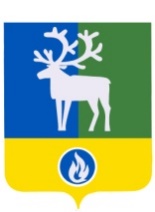 БЕЛОЯРСКИЙ РАЙОНХАНТЫ-МАНСИЙСКИЙ АВТОНОМНЫЙ ОКРУГ – ЮГРААДМИНИСТРАЦИЯ ГОРОДСКОГО ПОСЕЛЕНИЯ БЕЛОЯРСКИЙ ПОСТАНОВЛЕНИЕот                 2020 года                                                                                                     № Об утверждении программы комплексного развития систем коммунальной инфраструктуры городского поселения Белоярский на срок до 31 декабря 2033 годаНа основании статьи 8 Градостроительного кодекса Российской Федерации от 29 декабря 2004 года № 190-ФЗ, Федерального закона от 6 октября 2003 года № 131-ФЗ «Об общих принципах организации местного самоуправления в Российской Федерации»               п о с т а н о в л я ю:1. Утвердить прилагаемую программу комплексного развития систем коммунальной инфраструктуры городского поселения Белоярский на срок до 31 декабря 2033 года. 2. Опубликовать настоящее постановление в бюллетене «Официальный вестник городского поселения Белоярский».3. Настоящее постановление вступает в силу после официального опубликования.4. Контроль за выполнением постановления оставляю за собой.Глава администрации городского поселения Белоярский                                   Н.Ф.БасыровУтвержденапостановлением администрации городского поселения Белоярскийот __________ года № _____ПРОГРАММА КОМПЛЕКСНОГО РАЗВИТИЯ СИСТЕМ КОММУНАЛЬНОЙ ИНФРАСТРУКТУРЫ ГОРОДСКОГО ПОСЕЛЕНИЯ БЕЛОЯРСКИЙ НА СРОК            ДО 31 ДЕКАБРЯ 2033 ГОДАОсновные сведения о городском поселении БелоярскийОбщая информацияГородское поселение Белоярский основано 5 июня 1969 года как базовый поселок для строительства и обслуживания газопроводов, расположено на 63ои 41/северной широты и 66ои 94/восточной долготы, на западе Белоярского района, в 380 км к северу от города Ханты-Мансийска, на левом берегу реки Казым.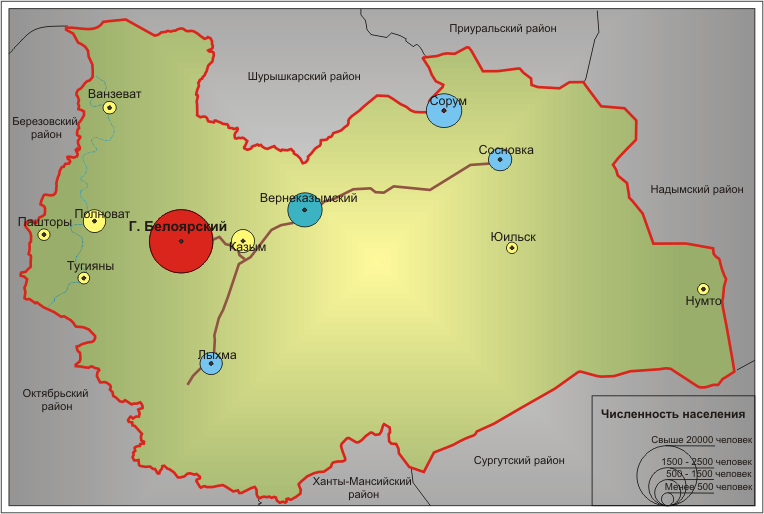 Рисунок 1 – Графическое положение городского поселения БелоярскийСтатус и границы городского поселения установлены Законом Ханты-Мансийского автономного округа - Югры от 25 ноября 2004 года № 63-оз «О статусе и границах муниципальных образований Ханты-Мансийского автономного округа – Югры».(рис.2).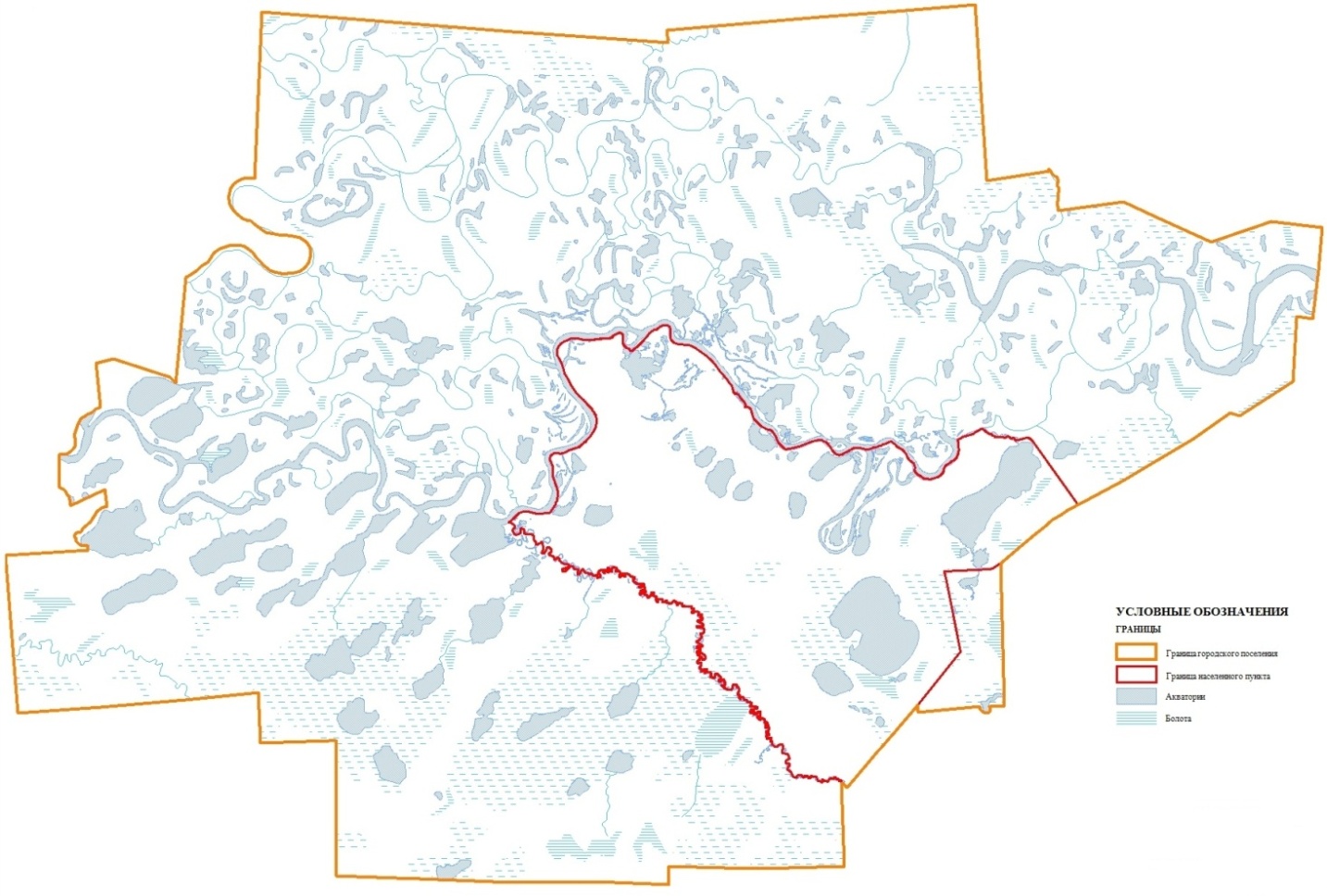 Рисунок 2 – Карта (схема) границ городского поселения БелоярскийГородское поселение Белоярский находится в зоне континентального Западно-Сибирского умеренного климата, характеризующейся умеренно теплыми, влажными климатическими условиями, с холодной зимой и теплым, но коротким летом. По строительно-климатическому районированию территория поселения находится в подрайоне 1Д. Западно-Сибирская равнина, обусловленная открытостью с юга и севера, служит ареной проникновения и взаимодействия сухих теплых воздушных масс из Казахстана и Средней Азии и холодных арктических Атлантики и Северного Ледовитого Океана.Зима (ноябрь-март) суровая и многоснежная. Дневная температура воздуха минус 17°C, ночная минус 24°C. Снег сухой, выпадает часто от 13 до 16 дней в месяц. Часты метели (20-30 дней). К концу зимы снежный покров достигает толщины 50- и сходит в конце апреля. Максимальная глубина промерзания почвы не превышает 1,4м. Лето (июнь-август) умеренно-теплое, погода не устойчивая. Преобладающая дневная температура воздуха плюс, ночная плюс 14°C (абс. макс. Плюс 34°C). В начале и конце лета возможны заморозки. Дожди частые, моросящие, бывают грозы. Ветры, в течение года, преобладают западные и юго-западные, со скоростью 3-5 м/сек. Годовое количество осадков составляет 400-.Территория поселения по физико-географическому районированию относится к Западно-Сибирской равнине. По характеру поверхности Западно-Сибирская равнина представляет собой молодую платформу, где происходило мощное накопление морских и континентальных осадков (от 500 до ). Преобладают отложения ледникового, ледниково-озерного, озерного и озерно-речного происхождения.Территория города Белоярский расположена на левобережной надпойменной террасе реки Казым. Рельеф территории спокойный, с общим уклоном к реке Казым. Абсолютные отметки колеблются в пределах 15,0 м- 30,0 м над уровнем моря.Социально-экономическое состояниеТрудовые ресурсы являются важнейшими факторами экономического роста. По предварительным данным в 2019 году доля экономически активного населения, от общей численности населения, составит 60,5%. В городском поселении Белоярский сосредоточена основная часть трудовых ресурсов муниципального района. В 2018 году среднесписочная численность работников на крупных и средних предприятиях составила 7,8 тыс. человек.Среднесписочная численность работников списочного состава крупных и средних организаций в 2019 году оценочно составит 7 713 человек (65 % от среднесписочной численности работающих в крупных и средних организациях Белоярского района). Основным источником дохода населения является заработная плата. Среднемесячная номинальная начисленная заработная плата работников крупных и средних организаций поселения за 2019 год оценочно сложится в размере 83,7 тыс. руб. В прогнозные 2020-2022 годы рост среднемесячной заработной платы составит 103,5%, 103,2% и 103,6% соответственно. Средний размер назначенной страховой пенсии по району на 1 октября 2019 года составил 20 872 руб., что в 1,8 раза превышает бюджет прожиточного минимума пенсионера.Среднедушевые денежные доходы населения в оценке 2019 года сложатся в сумме 51 тыс. руб., рост к 2018 году – 100,1%. Рост денежных доходов в прогнозном 2020 году составит 101,9%, в 2021 году – 101,8%, в 2020 году  – 101,5 % .По предварительной оценке, в 2019 году численность безработных на территории городского поселения Белоярский составит 104 человека. В прогнозном периоде численность безработных незначительно сократится и к концу 2022 года составит 100 человек.Политика в сфере доходов на 2020 год и на ближайшую перспективу будет направлена на сохранение и развитие налоговой базы в сложившихся экономических условиях. Бюджет городского поселения Белоярский по доходам в 2019 году оценочно составит 155,7 млн. руб. Доходная часть бюджета городского поселения Белоярский в оценке 2019 года по собственным налоговым и неналоговым доходам составит 118,6 млн. руб.Таблица 1 – Бюджет г.п. Белоярский на 2020 год и плановый период 2021 и 2022 годовБюджет городского поселения Белоярский по доходам на 2020 год прогнозируется в сумме 160,3 млн. руб., 2021 год – 162,5 млн. руб., 2022 год – 164,5 млн. руб.Расходная часть бюджета городского поселения Белоярский является инструментом для решения вопросов местного значения органами местного самоуправления городского поселения. Бюджет городского поселения Белоярский по расходам в 2019 году оценочно составит 155,3 млн. руб. Прогноз расходных обязательств на 2020 год в рамках полномочий городского поселения Белоярский составит 160,3 млн. руб., на 2021 год -  162,5 млн. руб.,  на 2022 год – 164,5 млн. руб.Прогноз численности и состав населенияДемографический прогноз г.п. Белоярский до 2033 года в соответствии с утвержденным Генеральным планом представлен в таблице 2.Таблица 2 – Демографический прогноз г.п. Белоярский до 2033 годаПрогноз развития промышленностиОбъем отгруженных товаров собственного производства, выполненных работ и услуг собственными силами крупных и средних предприятий на территории городского поселения Белоярский в оценке 2019 года занимает 21,3% в общем объеме промышленного производства Белоярского района и составляет 12 416,3 млн. рублей. Индекс промышленного производства в оценке 2019 года составит 124,2% в сопоставимых ценах к уровню 2018 года. Рост объема промышленного производства объясняется ожидаемым увеличением объема добычи нефти компанией ТПП «РИТЭКБелоярскнефть» АО «РИТЭК».В прогнозный период 2020-2022 годов объем промышленного производства при базовом варианте прогноза составит от 15 584,3 млн. рублей в 2020 году до 29 947,4 млн. рублей в 2022 году. Прогнозируемый индекс промышленного производства составит от 122,9% в 2020 году до 123,6% в 2022 году (в сопоставимых ценах). Структура промышленного производства по видам отраслевой деятельности на территории городского поселения Белоярский в оценке 2019 года выглядит следующим образом (рисунок 3).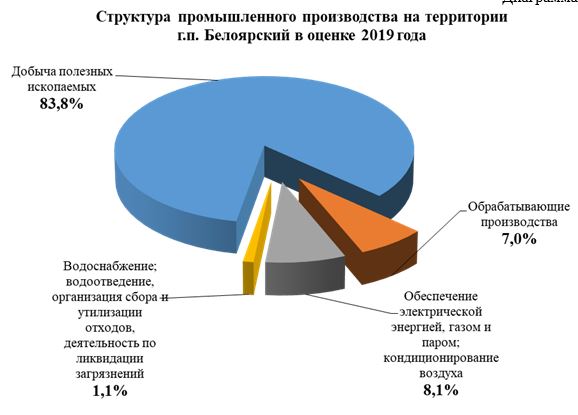 Рисунок 3 – Структура промышленного производства по видам отраслевой деятельности По удельному весу в общем  объеме  промышленного производства ведущее положение в экономике городского поселения, как и в целом в Белоярском районе, в оценке 2019 года занимает сфера добычи полезных ископаемых – нефтедобывающая отрасль. Объем отгруженных товаров собственного производства, выполненных работ и услуг собственными силами производителей промышленной продукции в сфере добычи полезных ископаемых в оценке 2019 года составит 10 409,1 млн. рублей. Индекс производства составит 129,4% в сопоставимых ценах к 2018 году. Объем добычи нефти в оценке 2019 года на территории городского поселения Белоярский составит 442 тыс. тонн, что составляет 125,7% по отношению к прошлому году. На территории городского поселения Белоярский нефтедобывающую отрасль представляет ТПП «РИТЭКБелоярскнефть» АО «РИТЭК». Одним из приоритетных проектов компании в части разработки трудноизвлекаемых запасов углеводородного сырья является месторождение имени В.Н. Виноградова. В 2019 году на месторождении введено 28 нефтяных скважин. Главная задача, которая ставится перед предприятием – наращивание объемов добычи нефти, снижение ее себестоимости путем внедрения инновационных технологий и бережного производства. В прогнозном периоде 2020-2022 годов компания планирует увеличить объемы добычи нефти в 1,6-2,6 раз по отношению к 2019 году в результате ввода в эксплуатацию новых нефтяных скважин. Сфера обрабатывающих производств представлена предприятиями пищевой, полиграфической, ремонта оборудования и других отраслей деятельности. Они имеют немаловажное значение для жизнеобеспечения города. Объем отгруженных товаров собственного производства, выполненных работ и услуг собственными силами производителей промышленной продукции в сфере обрабатывающих производств в оценке 2019 года составит 871,2 млн. рублей. Индекс производства составит 104,2% в сопоставимых ценах к 2018 году.Наибольший удельный вес в обрабатывающем производстве в оценке 2019 года приходится на отрасль ремонта и монтажа машин и оборудования. Деятельность по данному виду производства на территории района представляет производственно-техническое управление «Казымгазремонт» филиала «Югорский» ДОАО «Центрэнергогаз». Основная деятельность заключается в ремонте и наладке энергомеханического оборудования в городе Белоярский и в трассовых поселках Белоярского района.Пищевую промышленность на территории городского поселения Белоярский представляют предприятия ООО СП «Белоярское» (производство мяса и пищевых субпродуктов крупного рогатого скота, сыров, молока, творога, йогуртов, морса и джема), унитарное муниципальное предприятие «Городской центр торговли» (производство хлеба и хлебобулочных изделий), а также субъекты малого предпринимательства.Выпуск хлеба и хлебобулочных изделий в оценке 2019 года по городскому поселению Белоярский составит 510 тонн. Производством данного вида продукции на территории городского поселения Белоярский занимаются УМП «Городской центр торговли» и ИП Салихова Ф.А. В прогнозе 2020 года ожидаемый объем производства хлеба и хлебобулочных изделий составит 521 тонн, в 2020 году – 532 тонны, в 2022 году – 540 тонн. Производство цельномолочной продукции и колбасных изделий осуществляет ООО СП «Белоярское». В 2019 году объемы производства этого предприятия оценочно составят: молоко – 720 тонн, колбасные изделия – 24 тонны. В прогнозируемом периоде 2020-2022 годов темпы роста производства составят: молока – 104,2%-113,9% по отношению к 2019 году, колбасных изделий – 108,3%-112,5% по отношению к 2019 году.   Сфера обрабатывающих производств также включает в себя следующие отрасли:производство прочей неметаллической продукции (УМП «Управление производственно – технической комплектации»);отрасль полиграфической деятельности (АУ Белоярского района «Белоярский информационный центр «Квадрат»);прочие производства (обработка древесины и изделий из дерева; производство обуви).Объем отгруженных товаров собственного производства, выполненных работ и услуг собственными силами производителей промышленной продукции в сфере обеспечения электрической энергией, газом и паром; кондиционирования воздуха в оценке 2019 года составит 1002,8 млн. рублей. Индекс производства составит 101,1% в сопоставимых ценах к 2018 году.Сферу обеспечения электрической энергией, газом и паром; кондиционирования воздуха на территории городского поселения Белоярский представляют ПАО энергетики и электрификации «Передвижная энергетика» филиал «ПЭС «Казым», Казымское ЛПУ МГ ООО «Газпром трансгаз Югорск». Обеспечение  электроснабжения города Белоярский и поселков Белоярского района осуществляет ОАО «Тюменская энергосбытовая компания» Надымское межрайонное отделение. Поставку газа на территории города Белоярский и Белоярского района осуществляет АО «Газпром межрегионгаз Север». Эксплуатацию газораспределительных сетей, а также техническое обслуживание внутридомового газового оборудования,  осуществляет Белоярский ПЭУ Северного треста филиала в ХМАО-Югре АО «Газпром газораспределение Север».Объем отгруженных товаров собственного производства, выполненных работ и услуг собственными силами производителей промышленной продукции в сфере водоснабжения; водоотведения, организации сбора и утилизации отходов, деятельности по ликвидации загрязнений в оценке 2019 года составит 133,1 млн. рублей. Индекс производства составит 98,1% в сопоставимых ценах к 2018 году.Сферу водоснабжения; водоотведения, организации сбора и утилизации отходов, деятельности по ликвидации загрязнений на территории городского поселения Белоярский представляет АО «ЮКЭК-Белоярский».Прогноз развития застройкиПо данным генерального плана и данных, полученных от администрации городского поселения Белоярский, общий прирост площадей строительных фондов до конца 2033 года составит 35229,26 м2 (в том числе жилых зданий – 32606,89 м2, зданий общественного и коммерческого назначения – 2622,37 м2).Перечень объектов перспективной застройки на территории городского поселения Белоярский, планируемых к вводу до 2033 года, приведен в таблице 3 и на рисунках 4-10.Таблица 3 – Перечень объектов перспективной застройки на территории городского поселения Белоярский, планируемых к вводу до 2033 года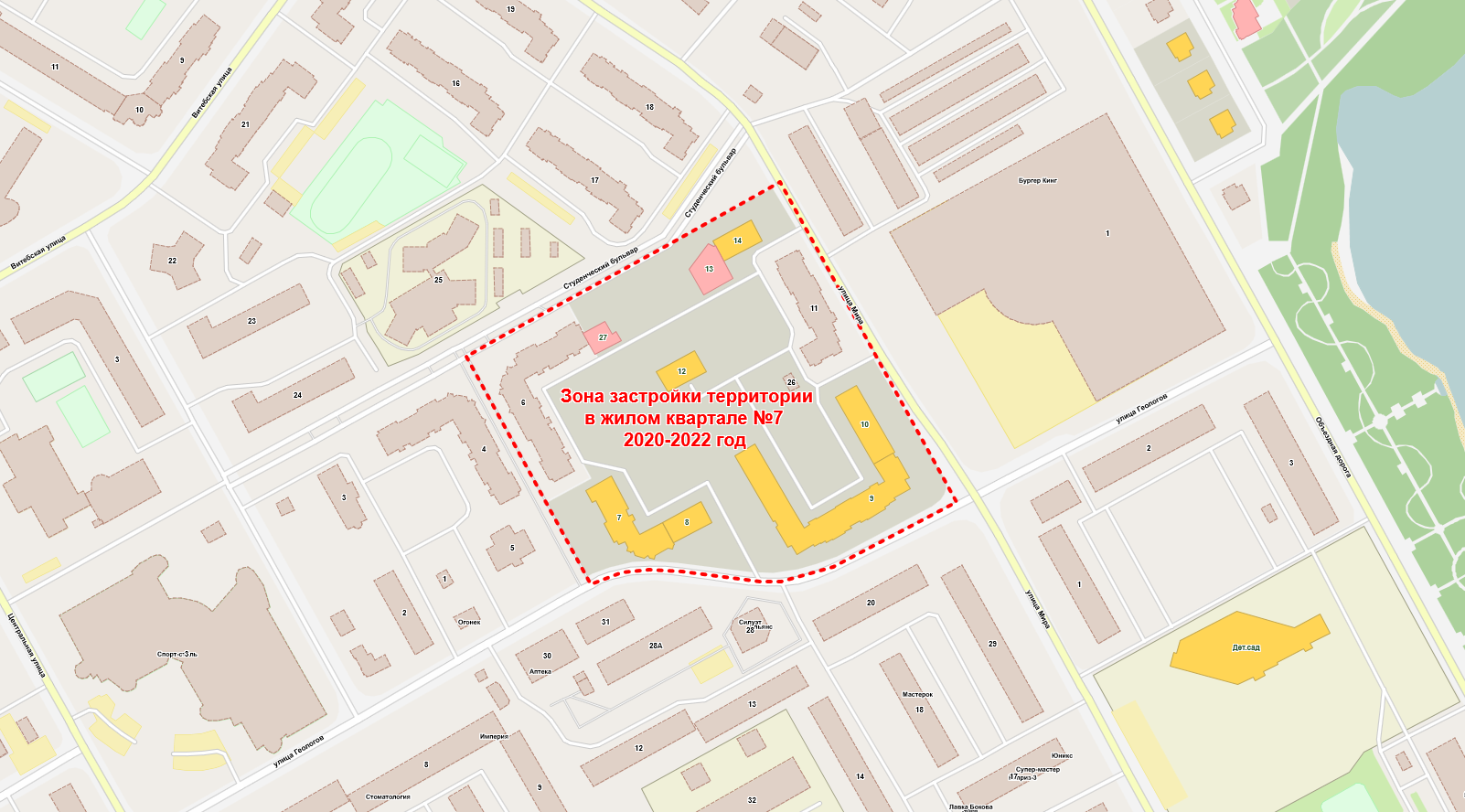 Рисунок 4 – Зона застройки территории в жилом квартале №7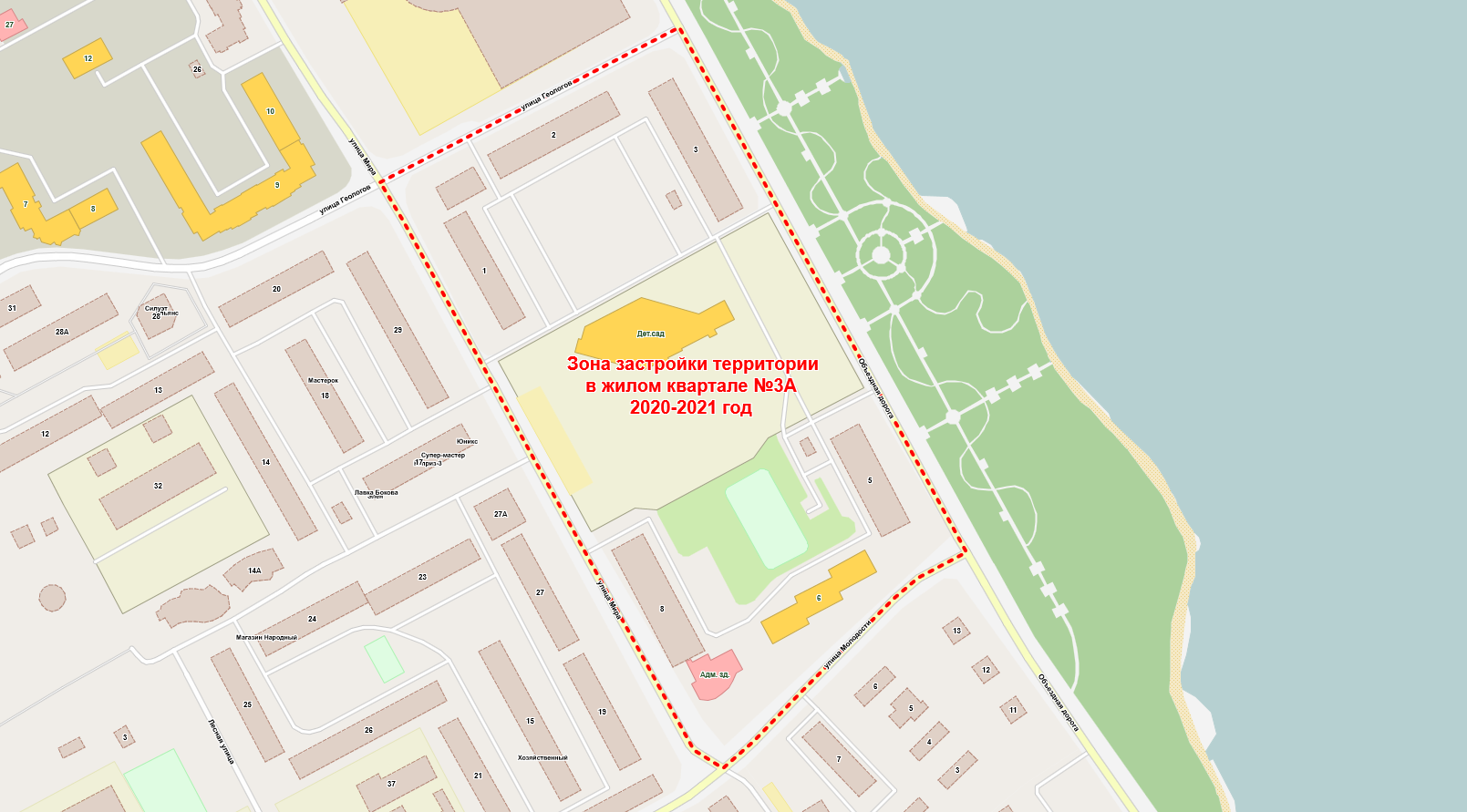 Рисунок 5 – Зона застройки территории в жилом квартале №3а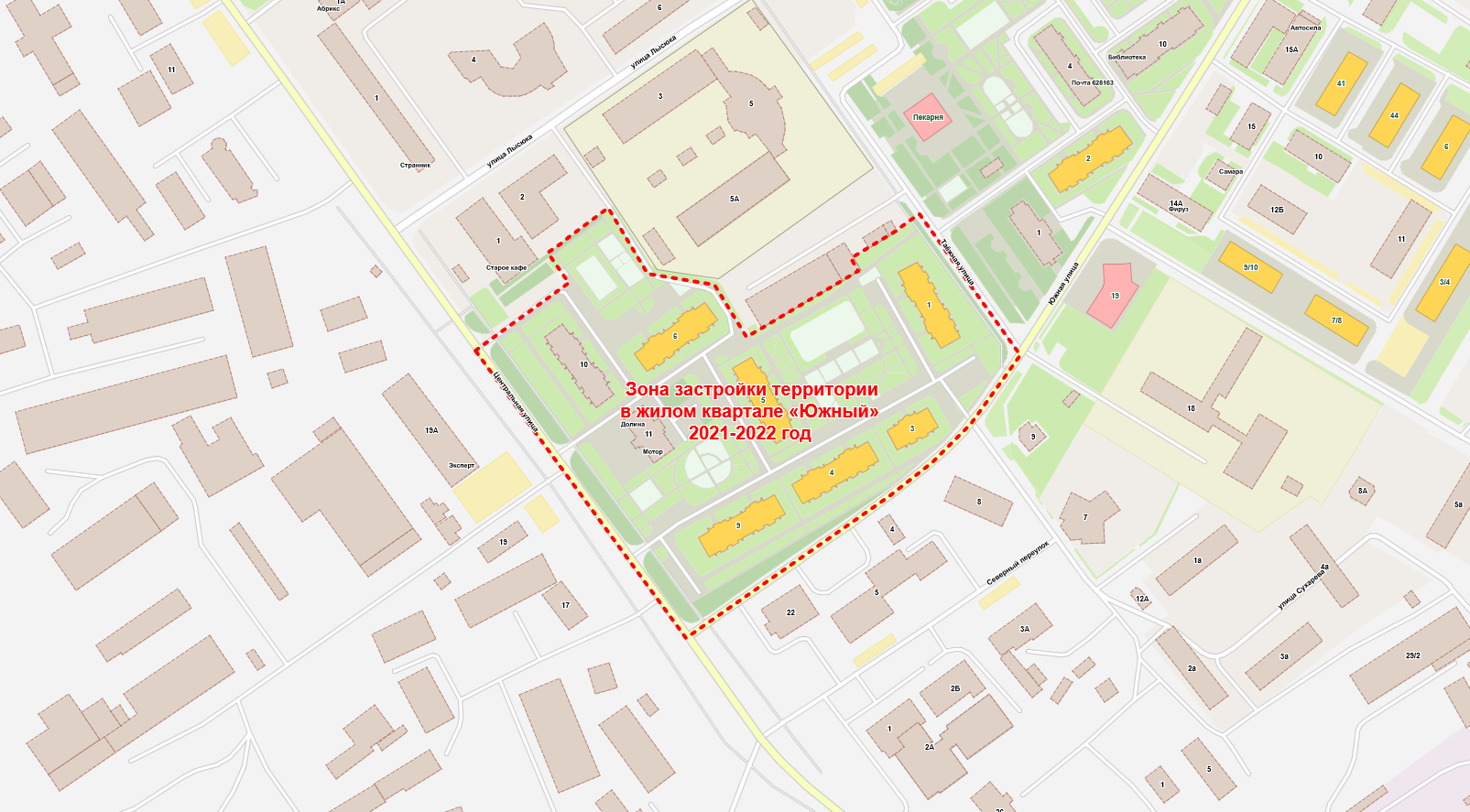 Рисунок 6 – Зона застройки территории в жилом квартале «Южный»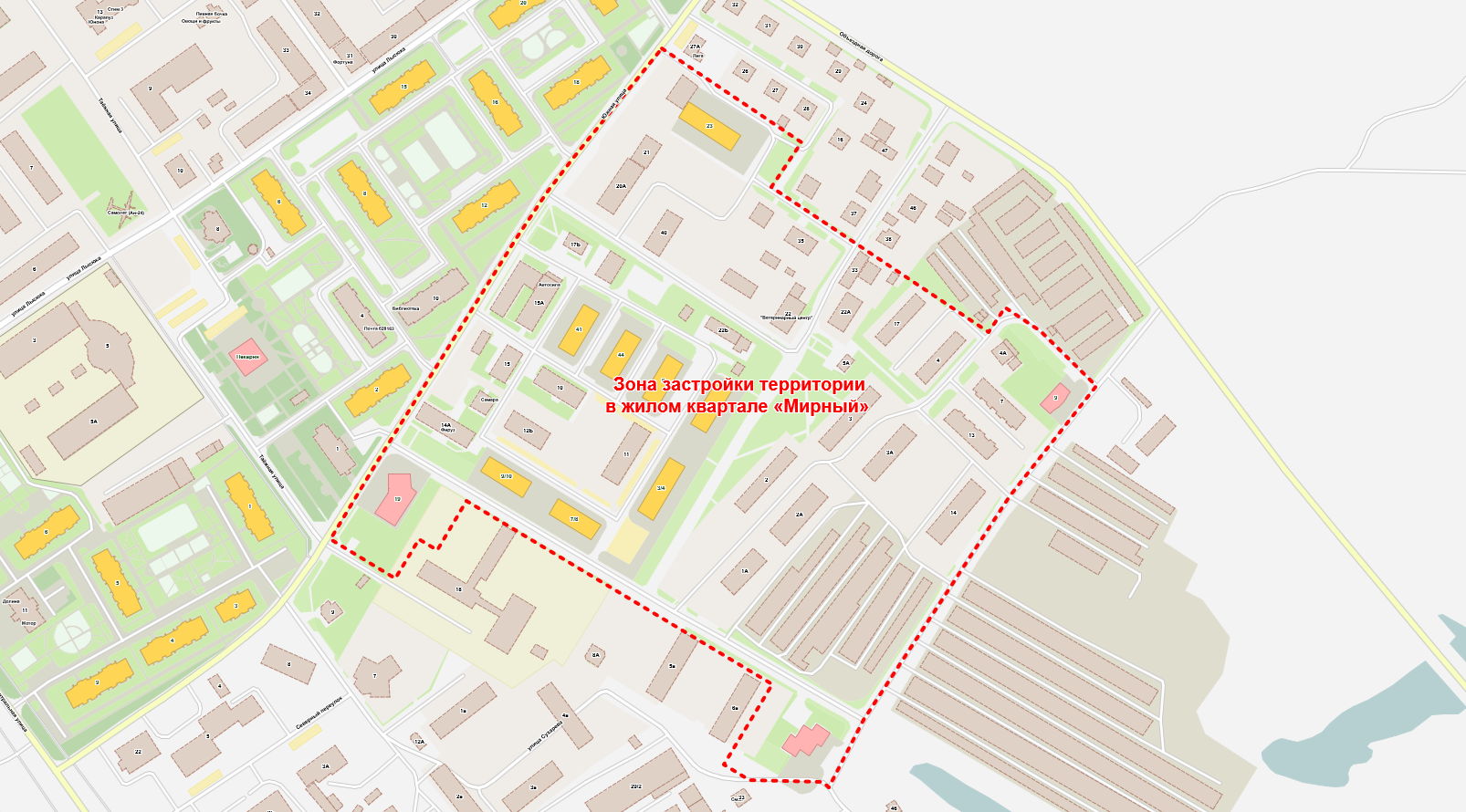 Рисунок 7 – Зона застройки территории в жилом квартале «Мирный»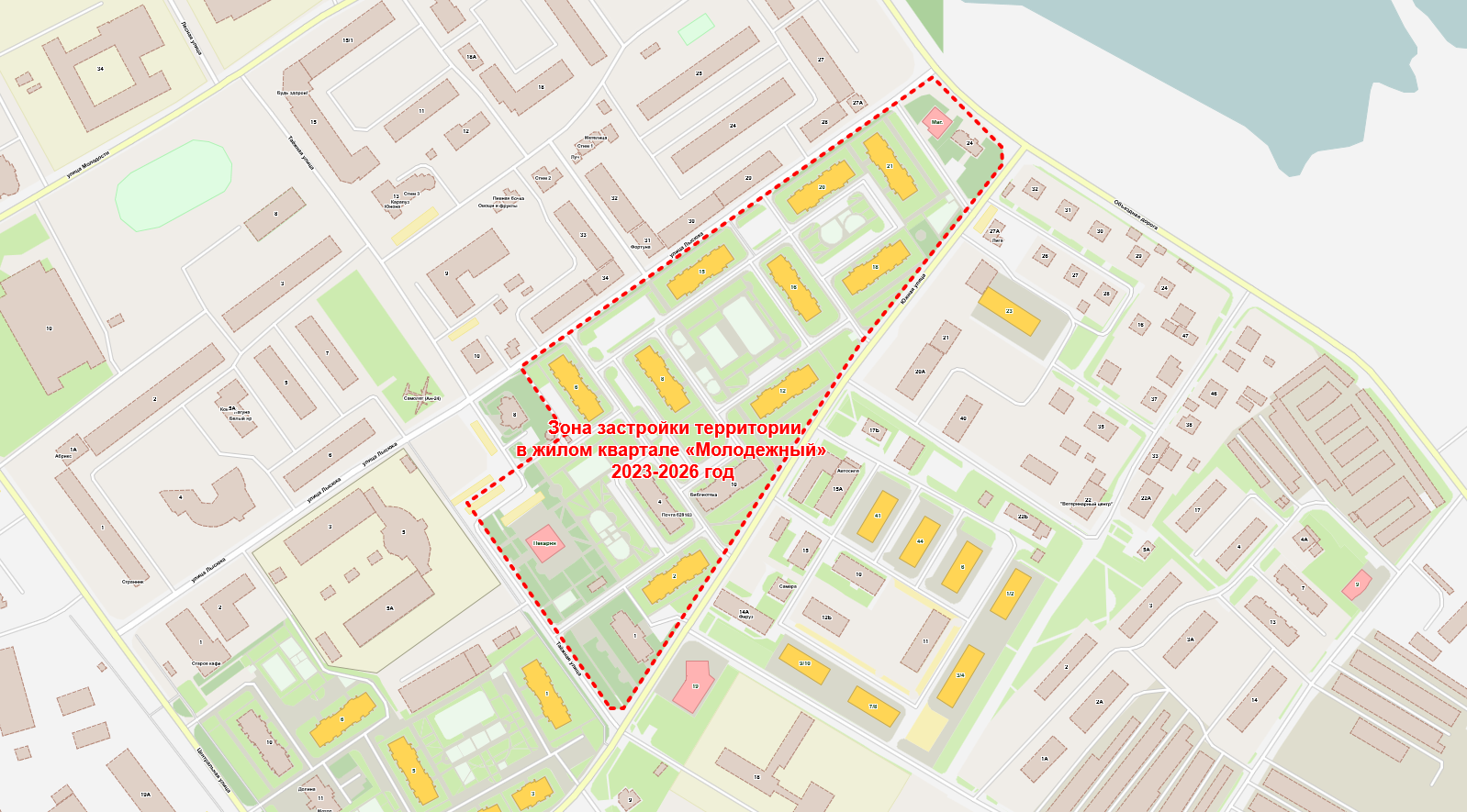 Рисунок 8 – Зона застройки территории в жилом квартале «Молодежный»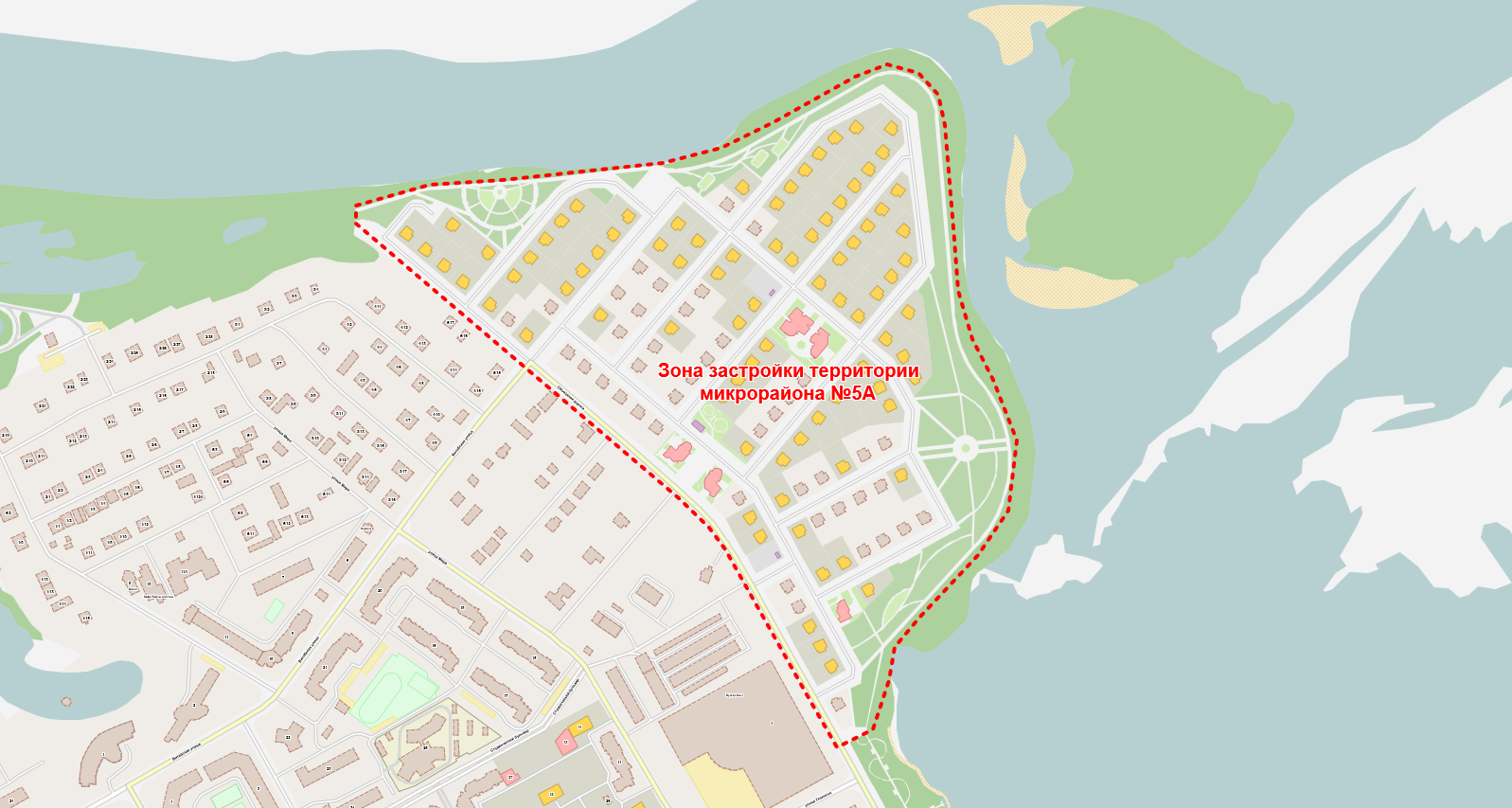 Рисунок 9 – Зона застройки в микрорайоне №5а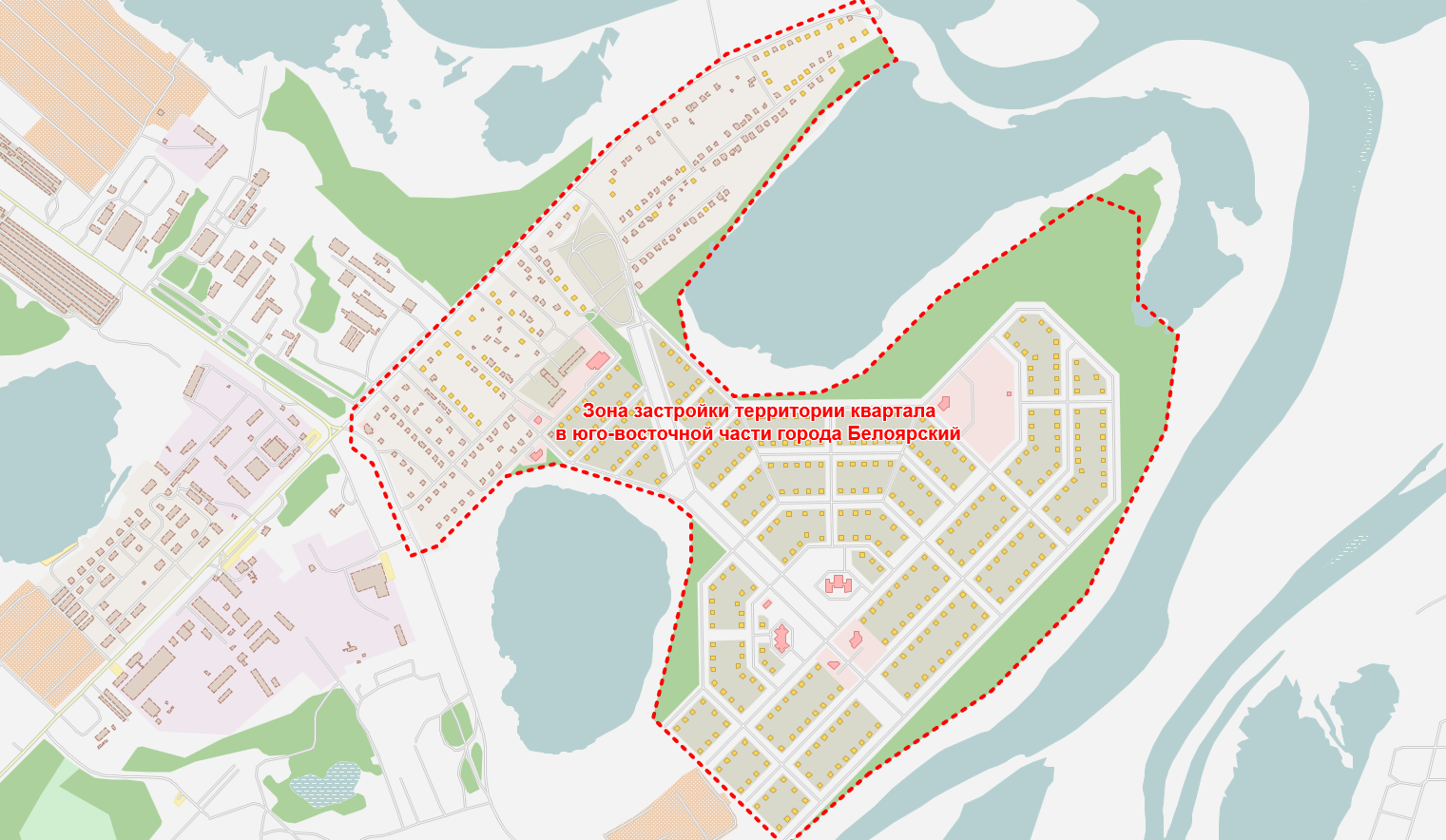 Рисунок 10 – Зона застройки в юго-восточной части города БелоярскийТакже на территории городского поселения до 2033 г. предполагается ликвидация жилищного фонда. Перечень ликвидируемых объектов приведен в таблице 4.Таблица 4 – Перечень ликвидируемых объектов жилищного фондаПрогноз изменения доходов населенияВ городском поселении Белоярский сосредоточена основная часть трудовых ресурсов муниципального района. В 2018 году среднесписочная численность работников на крупных и средних предприятиях составила 7,8 тыс. человек.Среднесписочная численность работников списочного состава крупных и средних организаций в 2019 году оценочно составит 7 713 человек (65 % от среднесписочной численности работающих в крупных и средних организациях Белоярского района). Основным источником дохода населения является заработная плата. Среднемесячная номинальная начисленная заработная плата работников крупных и средних организаций поселения за 2019 год оценочно сложится в размере 83,7 тыс. руб. В прогнозные 2020-2022 годы рост среднемесячной заработной платы составит 103,5%, 103,2% и 103,6% соответственно. Средний размер назначенной страховой пенсии по району на 1 октября 2019 года составил 20 872 руб., что в 1,8 раза превышает бюджет прожиточного минимума пенсионера.Среднедушевые денежные доходы населения в оценке 2019 года сложатся в сумме 51 тыс. руб., рост к 2018 году – 100,1%. Рост денежных доходов в прогнозном 2020 году составит 101,9%, в 2021 году – 101,8%, в 2020 году  – 101,5 % .1. Обоснование прогнозируемого спроса на коммунальные ресурсы (электроснабжение, теплоснабжение, водоснабжение, водоотведение (бытовая канализация, дождевая канализация), газоснабжение, твердые коммунальные отходы)1.1. Перспективные показатели спроса на электрическую энергиюГодовое потребление электрической энергии коммунально-бытовыми и промышленными потребителями городского поселения Белоярский на расчётный срок 2033 г. определялось исходя из их максимума возможных нагрузочных способностей и годового числа часов использования этих максимумов.Перспективные показатели спроса на электрическую энергию в расчетные периоды (этапы) разработки программы комплексного развития до 2033 года представлены в таблице 5.Таблица 5 –  Перспективные показатели спроса на электрическую энергию до 2033 года в г.п. Белоярский1.2. Перспективные показатели спроса на тепловую энергиюПерспективные показатели спроса на тепловую энергию в расчетные периоды (этапы) разработки программы комплексного развития до 2033 года, приняты на основании:«Схемы теплоснабжения городского поселения Белоярский» Белоярского района Ханты-Мансийского автономного округа – Югры (Актуализация на 2021 год);Информации, полученной от основных теплоснабжающих организаций: АО «ЮКЭК-Белоярский» и АО «Аэропорт «Белоярский»» о существующем положении системы теплоснабжения г.п. Белоярский и перспективах её развития.Определение перспективных показателей спроса на тепловую энергию осуществлено на базе прогноза изменения строительных фондов и удельных показателей нагрузки по каждой группе потребителей (для новых зданий, существующих зданий и ремонтируемых зданий) с учетом мероприятий программ энергосбережения.Прогноз спроса на тепловую энергию представлен в таблице 6 с указанием следующих показателей:Годовое потребление тепловой энергии в Гкал, в том числе с разбивкой на составляющие: отпуск тепловой энергии из тепловой сети (полезный отпуск); собственные, хозяйственные и технологические нужды. Отпуск тепловой энергии из тепловой сети (полезный отпуск) представлен с разбивкой на составляющие: население, бюджетные организации, прочие потребители.Присоединенная нагрузка в Гкал/ч, в том числе с разбивкой на составляющие: собственные и хозяйственные нужды, потери в сетях, подключенная нагрузка.Таблица 6 –  Перспективные показатели спроса на тепловую энергию до 2033 года в г.п. Белоярский1.3. Перспективные показатели спроса на водоснабжениеПерспективные показатели спроса на водоснабжение в расчетные периоды (этапы) разработки программы комплексного развития до 2033 года, приняты на основании «Схемы водоснабжения и водоотведения городского поселения Белоярский Белоярского района Ханты-Мансийского автономного округа – Югры» (Актуализация на 2021 год) и данных предоставленных администрацией г.п. Белоярский.Определение перспективных показателей спроса на водоснабжение в указанной схеме водоснабжения и водоотведения осуществлено на базе прогноза изменения строительных фондов и удельных показателей нагрузки по каждой группе потребителей (для новых зданий, существующих зданий и ремонтируемых зданий).Прогноз спроса на воду для целей водоснабжения представлен в таблице 7 с указанием следующих показателей:Объем выработки воды (поднято воды)Годовое потребление воды всего, в том числе:Отпуск из сети всего (полезный отпуск), в том числе:населениебюджетные потребителипрочие потребителиобъектам АО «ЮКЭК-Белоярский»Вода на технологические нужды (собственные)Потери в сетях и неучтенные расходыПерспективные показатели спроса в системе водоснабжения в расчетные периоды (этапы) разработки программы комплексного развития до 2033 года представлены в таблице 7.Таблица 7 –  Перспективные показатели спроса в системе водоснабжения до 2033 года в г.п. Белоярский1.4. Перспективные показатели спроса на водоотведениеПерспективные показатели спроса на водоотведение в расчетные периоды (этапы) разработки программы комплексного развития до 2033 года, приняты на основании «Схемы водоснабжения и водоотведения городского поселения Белоярский Белоярского района Ханты-Мансийского автономного округа – Югры» (Актуализация на 2021 год) и данных предоставленных администрацией г.п. Белоярский.Определение перспективных показателей отведения сточных вод в указанной схеме водоснабжения и водоотведения осуществлено на базе прогноза изменения строительных фондов и удельных показателей нагрузки по каждой группе потребителей (для новых зданий, существующих зданий и ремонтируемых зданий).Прогноз спроса на отведение сточных вод представлен в таблице 8 с указанием следующих показателей:Годовое отведение сточных вод на КОС всего, в том числе:от населенияот бюджетных потребителейот прочих потребителейобъектам АО «ЮКЭК-Белоярский»Перспективные показатели спроса в системе водоотведения в расчетные периоды (этапы) разработки программы комплексного развития до 2033 года представлены в таблице 8.Таблица 8 –  Перспективные показатели спроса в системе водоотведения до 2033 года в г.п. Белоярский1.5. Перспективные показатели спроса на утилизацию ТКОПерспективные показатели спроса на утилизацию (захоронение) ТКО сформированы с учетом утвержденных нормативов образования (накопления) и фактического уровня образования ТКО.Перспективные показатели спроса на утилизацию (захоронение) ТКО в расчетные периоды (этапы) разработки программы комплексного развития до 2033 года представлены в таблице 9.Таблица 9 –  Перспективные показатели спроса на утилизацию ТКО1.6. Перспективные показатели спроса на природный газПерспективные показатели спроса на природный газ в расчетные периоды (этапы) разработки программы комплексного развития до 2033 года, приняты на основании «Схемы теплоснабжения городского поселения Белоярский» Белоярского района Ханты-Мансийского автономного округа – Югры (Актуализация на 2021 год). Сведения о существующем и перспективном потреблении природного на нужды централизованных источников тепловой энергии в г.п. Белоярский приведены в таблице 10. Таблица 10 –  Перспективные показатели спроса в системе газоснабжения до 2033 года в г.п. Белоярский*Сведения о потреблении природного газа остальными категориями потребителей отсутствуют.2. Обоснование целевых показателей комплексного развития коммунальной инфраструктуры (электроснабжение, теплоснабжение, водоснабжение, водоотведение (бытовая канализация, дождевая канализация), газоснабжение, твердые коммунальные отходы), а также мероприятий, входящих в план застройки городаРезультаты реализации Программы определяются уровнем достижения запланированных целевых показателей.Перечень целевых показателей с детализацией по системам коммунальной инфраструктуры принят в соответствии с Методическими рекомендациями по разработке программ комплексного развития систем коммунальной инфраструктуры муниципальных образований, утвержденными Приказом Министерства регионального развития Российской Федерации от 06.05.2011 года № 204, к которым относятся:-	критерии доступности коммунальных услуг для населения;-	показатели спроса на коммунальные ресурсы и перспективные нагрузки;-	величины новых нагрузок;-	показатели качества поставляемого ресурса;-	показатели степени охвата потребителей приборами учета;-	показатели надежности поставки ресурсов;-	показатели эффективности производства и транспортировки ресурсов;-	показатели эффективности потребления коммунальных ресурсов;-	показатели воздействия на окружающую среду.При формировании требований к конечному состоянию коммунальной инфраструктуры г.п. Белоярский применяются показатели и индикаторы в соответствии с Методикой проведения мониторинга выполнения производственных и инвестиционных программ организаций коммунального комплекса, утвержденной приказом Министерства регионального развития Российской Федерации от 14.04.2008 года № 48.Целевые показатели устанавливаются по каждому виду коммунальных услуг и ежегодно корректируются.Реализация мероприятий по системе электроснабжения г.п. Белоярский позволит достичь следующего эффекта:обеспечение бесперебойного электроснабжения;обеспечение энергосбережения;повышение качества и надежности электроснабжения;снижение уровня потерь;снижение количества аварий;минимизация воздействия на окружающую среду.Результатами реализации мероприятий по системе теплоснабжения г.п. Белоярский являются:повышение надежности и обеспечение бесперебойной работы объектов теплоснабжения за счет уменьшения количества функциональных отказов до рациональных значений;улучшение качества жилищно-коммунального обслуживания населения по системе теплоснабжения;повышение ресурсной эффективности предоставления услуг теплоснабжения;обеспечение энергосбережения;минимизации воздействия на окружающую среду.Результатами реализации мероприятий по развитию систем водоснабжения г.п. Белоярский являются:обеспечение бесперебойной подачи качественной воды от источника до потребителя;улучшение качества жилищно-коммунального обслуживания населения по системе водоснабжения;обеспечение энергосбережения;снижение уровня потерь и неучтенных расходов;минимизации воздействия на окружающую среду.Результатами реализации мероприятий по развитию систем водоотведения г.п. Белоярский являются:повышение надежности и обеспечение бесперебойной работы объектов водоотведения;уменьшение техногенного воздействия на среду обитания;улучшение качества жилищно-коммунального обслуживания населения по системе водоотведения;обеспечение энергосбережения.Реализация программных мероприятий по системе в захоронении (утилизации) ТКО обеспечит улучшение экологической обстановки в г.п. Белоярский.Целевые показатели комплексного развития коммунальной инфраструктуры, по состоянию на 2019 год, приведены в таблице 11. Прогнозные значения целевых показателей с учетом реализации Программы представлены в Главе 5.Таблица 11 - Целевые показатели Программы3. Характеристика состояния и проблем систем коммунальной инфраструктуры3.1. Характеристика состояния и проблем системы электроснабжения3.1.1. Описание организационной структуры, формы собственности и системы договоров между организациями, а также с потребителямиОпорным центром питания для электроснабжения города Белоярский является ГТЭС «Казым-72» с ПС 10/110 кВ, связанная по двухцепной ВЛ-110 кВ с ПС 110/6 кВ «Белоярская» (АО «Россети Тюмень»). Рисунок 11 – Схема размещения объектов электроэнергетики Ханты-Мансийского автономного округа -Югры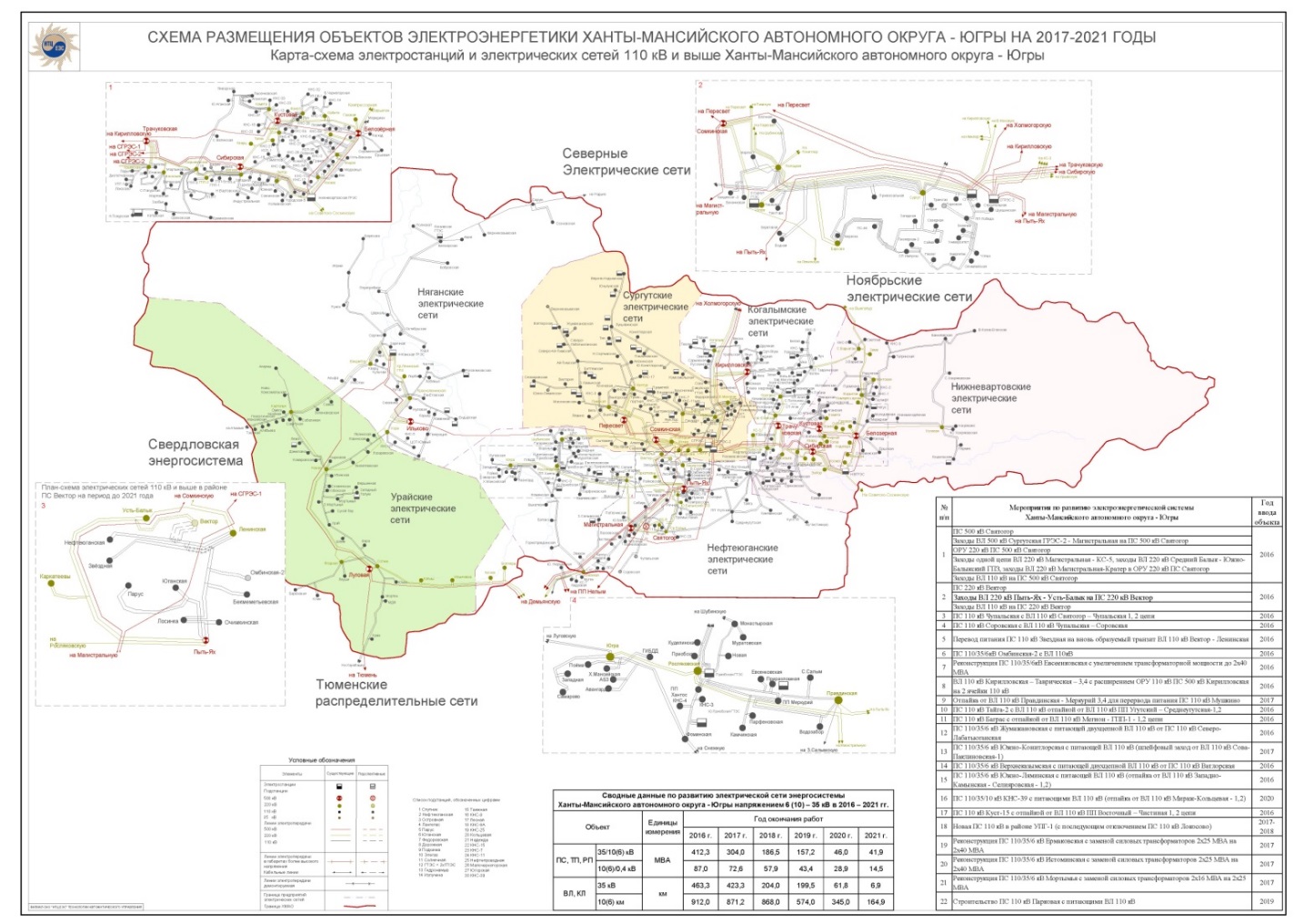 Электроснабжение потребителей г.п. Белоярский осуществляется от  ГТЭС «Казым-72» с шин генераторного напряжения 10 кВ (установлены 6 генераторов мощностью по 12 МВА каждый,  три трансформатора по 25 МВА 10/110 кВ)  и от ПС 110/6 кВ «Белоярская» (установлены два трансформатора по 16 МВА).На территории г.п. Белоярский основной организацией оказывающей услуги по передаче электроэнергии юридическим и физическим лицам  является Белоярский филиал АО «Югорская региональная электросетевая компания» (Белоярский филиал АО «ЮРЭСК»).АО «ЮРЭСК» зарегистрировано 18 октября 2011 года и работает в энергетическом секторе Ханты-Мансийского автономного округа с 1 января 2012 года.  В  2014г. компания расширила свою филиальную сеть и создала Белоярский филиал АО «ЮРЭСК».Часть городских электрических сетей и трансформаторных подстанций принадлежит    Открытому акционерному обществу «Югорская территориальная энергетическая компания – Региональные сети» (АО «ЮТЭК-РС»).Белоярский филиал АО «ЮРЭСК» и  АО «ЮТЭК-РС» осуществляют эксплуатацию, техническое обслуживание, текущий и капитальный ремонт электрических сетей для обеспечения бесперебойного энергоснабжения объектов, предприятий и населения г.п. Белоярский.Организационная структура систем электроснабжения г.п. Белоярский представлена в таблице 12.Таблица 12 – Организационная структура системы электроснабжения г.п. БелоярскийПеречень наиболее социально значимых потребителей, расположенных на территории г.п. Белоярский представлен в таблице 13.Таблица 13 – Перечень наиболее социально значимых потребителей, расположенных на территории г.п. БелоярскийПеречень действующих договоров об осуществлении технологического присоединения на территории г.п. Белоярский представлены в таблице 14.Таблица 14 – Перечень действующих договоров об осуществлении технологического присоединения на территории г.п. Белоярский3.1.2 Анализ существующего технического состояния3.1.2.1 Анализ эффективности и надежности имеющихся источниковОсновные технические характеристики центров питания г.п. Белоярский представлены в таблице 15.Таблица 15 – Технические характеристики центров питания (электроснабжения) г.п. Белоярский3.1.2.2 Анализ эффективности и надежности имеющихся сетейОсновные технические характеристики трансформаторных подстанций 6(10)/0,4 кВ по г.п. Белоярский представлены в таблице 16.Основные данные по протяженности ВЛ-0,4 кВ, ВЛ-(6)10 кВ, КЛ-0,4 кВ, КЛ-(6)10 в г.п. Белоярский (с учетом объектов, расположенных в Белоярском районе) представлены в таблицах 17-20.Существующая схема построения распределительных сетей 6-10 кВ, параметры РП и ТП в ряде случаев не соответствуют требованиям ПУЭ и РД34.20.185-94 по надёжности электроснабжения. Полстанции 6-10/0,4 кВ, питающих ответственных потребителей, являются однотрансформаторными, подключены зачастую к радиальным линиям, что не соответствует требованиям ПУЭ по надёжности электроснабжения этой группы потребителей. Существующая схема построения распределительных сетей 6-10 кВ, параметры ТП в ряде случаев не соответствуют требованиям ПУЭ и РД34.20.185-94 по надёжности электроснабжения.  Линии 6 кВ очень протяжённые и в ряде случаев не обеспечены резервированием, так как выполнены радиальными, ряд подстанций 6/0,4 кВ, питающих ответственных потребителей, являются однотрансформаторными, подключены зачастую к радиальным линиям, что не соответствует требованиям ПУЭ по надёжности электроснабжения этой группы потребителей. Все категорированные потребители должны в перспективе подключаться к двум независимым источникам питания, в качестве которых в соответствии с §1-2-10 ПУЭ приняты секционированные сборные шины ТП, либо, в качестве резервного источника питания используются имеющиеся у потребителя стационарные или передвижные дизель-генераторы. Для электроснабжения ответственных потребителей должны применяться двухтрансформаторные ТП-6-10/0,4 кВ с секционированными шинами или однотрансформаторные с резервированием потребителей от ближайшей ТП (от смежной полупетли или другой магистрали). Для ответственных потребителей 1 категории по надёжности электроснабжения необходимо применение АВР.Необходимо в рассматриваемы период усилить схему распределительных сетей с организацией необходимого резервирования путём строительства в ряде случаев резервных ЛЭП и двухтрансформаторных подстанций.Таблица 16 – Технические характеристики трансформаторных подстанций (6)10/0,4 кВ г.п. БелоярскийПо текущему состоянию в электрических сетях г.п. Белоярский находится в эксплуатации 84 трансформаторных подстанции (ТП) 6-10/0,4 кВ, в т.ч. 40 ТП 6/0,4кВ и 44 ТП 10/0,4кВ. Таблица 17 – Характеристики ВЛ-0,4 кВ в г.п. БелоярскийТаблица 18 – Характеристики ВЛ-(6)10 кВ в г.п. БелоярскийТаблица 19 – Характеристики КЛ-0,4 кВ в г.п. БелоярскийТаблица 20 – Характеристики КЛ-(6)10 кВ в г.п. БелоярскийПротяженность распределительных ВЛ (6)10 кВ составляет 94,368 км (в том числе ВЛ -6кВ 39,851 км, ВЛ -10кВ 54,517 км).Протяженность распределительных КЛ (6)10 кВ составляет 87,458 км (в том числе КЛ -6кВ 11,398 км, КЛ -10кВ 76,06 км). Протяженность ВЛ-0,4кВ составляет 76,27 км, протяженность КЛ-0,4кВ составляет 75,02 км.3.1.2.3 Анализ зон действия источников и их рациональностиХарактеристика существующих источников электроснабжения г.п. Белоярский показана в таблице 13.Действующие источники обеспечивают 100 % электроснабжения г.п. Белоярский в части зон ответственности Белоярского филиала АО «ЮРЭСК» и АО «ЮТЭК-РС».Проблем в части рациональности зон действия существующих источников электроснабжения не выявлено. Фактический баланс электрической энергии по сетям АО "ЮРЭСК" в Белоярском районе за 2019г приведен в таблице 21.Таблица 21 – Балансы электрической энергии Белоярского филиала АО «ЮРЭСК»Балансы электрической энергии Белоярского филиала АО «ЮРЭСК» (таблица 16) представлены в целом по Белоярскому району. Показатели спроса на электрическую энергию за 2019 год по г.п. Белоярский, согласно экспертной оценке, составляют 46233 тыс. кВт·ч, в том числе: реализация 40449 тыс. кВт·ч, потери –  5784 тыс. кВт·ч.Прогнозируемый спрос на электрическую энергию (2033 г.) составит 67426 тыс. кВт·ч, в том числе: реализация 58990 тыс. кВт·ч, потери –  8436 тыс. кВт·ч.3.1.2.4 Анализ имеющихся резервов и дефицитов мощности и ожидаемых резервов и дефицитов на перспективуИнформация о имеющихся резервах и дефицитах мощности по существующим источникам электроснабжения городского поселения Белоярский приведена в таблице 14.Резервы и дефициты мощности по центрам питания (электроснабжения) с перспективой на 2033 г. представлены в таблице 22.Таблица 22 – Резервы и дефициты мощности по центрам питания (электроснабжения) с перспективой на 2033 г.3.1.2.5 Анализ показателей готовности, имеющиеся проблемы и направления их решенияПоказатели готовности системы электроснабжения рассматриваются для АО «ЮРЭСК».Электрооборудование предприятия находится в технически исправном состоянии и соответствует нормативным требованиям эксплуатации оборудования. Техническое состояние трансформаторов, масляных баков трансформаторов, расширителей, системы охлаждения, высоковольтных вводов трансформаторов - удовлетворительное. Режим работы трансформаторов - круглогодичный, в летний период при минимальной нагрузке на двухтрансформаторных подстанциях один из трансформаторов выводится из электрической схемы. Специалистами компании выполняются ремонтные работы на всех подстанциях и линиях электропередачи строго по утвержденному графику. Выполняемые работы регламентируются требованиями нормативно-технической документации и направлены на повышение надёжности электрических сетей. Правила технической эксплуатации предписывают энергетикам производить регулярные осмотры и ремонт электрических сетей.Сроки осмотров и ремонта на предприятии устанавливаются для различных видов оборудования в зависимости от периода эксплуатации. Ремонт электрических сетей выполняется как собственным персоналом - хозяйственным способом, так и подрядным способом. Отличительной особенностью ремонта электрических сетей АО «ЮРЭСК» является то, что весь процесс производства происходит непосредственно на месте: ремонт опор, поддерживающих конструкций, замена поврежденных изоляторов, сгнивших элементов отдельных опор и т.д.На предприятии разработаны и выполняются мероприятия по подготовке к работе в осенне-зимний период, по обеспечению надёжности электроснабжения, снижению потерь.Предприятие обеспечено специальными машинами, механизмами, транспортными средствами, оснасткой, инструментом и приспособлениями, необходимыми для производства работ, связанных с эксплуатацией электрических сетей и электрооборудования, а также средствами связи.  Проблемы в части показателей готовности системы электроснабжения отсутствуют.3.1.2.6 Воздействие на окружающую средуВ процессе строительства и эксплуатации линий электропередачи и трансформаторных подстанций не оказывается вредного воздействия на окружающую среду. Охрана окружающей среды обеспечивается конструктивными решениями предусмотренными схемами оборудования, материалов и рекомендуемых типовых решений, в связи с чем, дополнительные мероприятия не требуются.3.1.2.7 Организация учета потребления электроэнергииОбщие сведения о количестве точек поставки, оборудованных приборами учета электроэнергии городского поселения Белоярский представлены в таблице 23.Таблица 23 – Сведения по тарифам на электрическую энергию Количество приборов учета с возможностью дистанционного сбора данных за 2019 год увеличилось на 90%, по сравнению с 2018 годом.3.1.2.8. Анализ финансового состоянияРегулируемые цены (тарифы) для городского поселения Белоярский утверждаются Региональной службой по тарифам Ханты-Мансийского автономного округа – Югры.Действующие тарифы согласно Распоряжению РЭК ТО, ХМАО - Югры, ЯНАО от 22.11.2019 N 15"Об установлении цен (тарифов) на электрическую энергию для населения и приравненных к нему категорий потребителей по Тюменской области, Ханты-Мансийскому автономному округу - Югре и Ямало-Ненецкому автономному округу на 2020 год" представлена в таблице 24.Таблица 24 – Сведения по тарифам на электрическую энергию Действующие тарифы для населения и приравненным к нему категориям потребителей согласно Распоряжению РЭК ТО, ХМАО - Югры, ЯНАО от 27.12.2019 N 16 "Об установлении единых (котловых) тарифов на услуги по передаче электрической энергии по сетям Тюменской области, Ханты-Мансийского автономного округа - Югры, Ямало-Ненецкого автономного округа " представлены в таблице 25.Таблица 25 – Сведения по тарифам на услуги по передаче электрической энергии по сетям3.2. Характеристика состояния и проблем системы теплоснабжения3.2.1. Описание организационной структуры, формы собственности и системы договоров между организациями, а также с потребителямиСтруктура теплоснабжения городского поселения Белоярский представляет собой централизованное производство, передачу по тепловым сетям тепловой энергии до потребителя, разделенное между разными юридическими лицами, автономное и индивидуальное теплоснабжение.На территории городского поселения Белоярский в структуре теплоснабжения участвуют:– Объекты теплоснабжения теплоснабжающих организаций:акционерное общество «Югорская Коммунальная Эксплуатирующая Компания – Белоярский» (далее - АО «ЮКЭК-Белоярский»);акционерное общество «Аэропорт Белоярский» (далее - АО «Аэропорт «Белоярский»).– Объекты теплоснабжения прочих организаций:АО «Газпром Центрэнергогаз» (Производственная база);АО «КАЛТЭН» (Крышная котельная гостиницы);БУ «Белоярский политехнический колледж»;Дирекция в г. Белоярский Филиала Западно-Сибирский ПАО Банка «ФК Открытие»;Котельная узла связи г. Белоярский, мкр.3 д.38;ООО «Автотранспортное предприятие»;ООО «Газстройинжиниринг»;ООО «КОММАРКЕТ»;ООО «НордФиш»;ООО «СИТ»;ООО «СП «БЕЛОЯРСКОЕ»;ООО «СУ-926»;Передвижные электростанции «Казым»;УМП «УПТК»;Филиал №10 АО «ГК «Северавтодор»;Филиал ООО СХ «ССИ»;Котельная ГАИ, г. Белоярский, 4 мкр. д.20.Теплоснабжение основной части общественного и жилищного фонда городского поселения Белоярский осуществляет АО «ЮКЭК-Белоярский».Зоны эксплуатационной ответственности теплоснабжающих и теплосетевых организаций представлены на рисунке 12.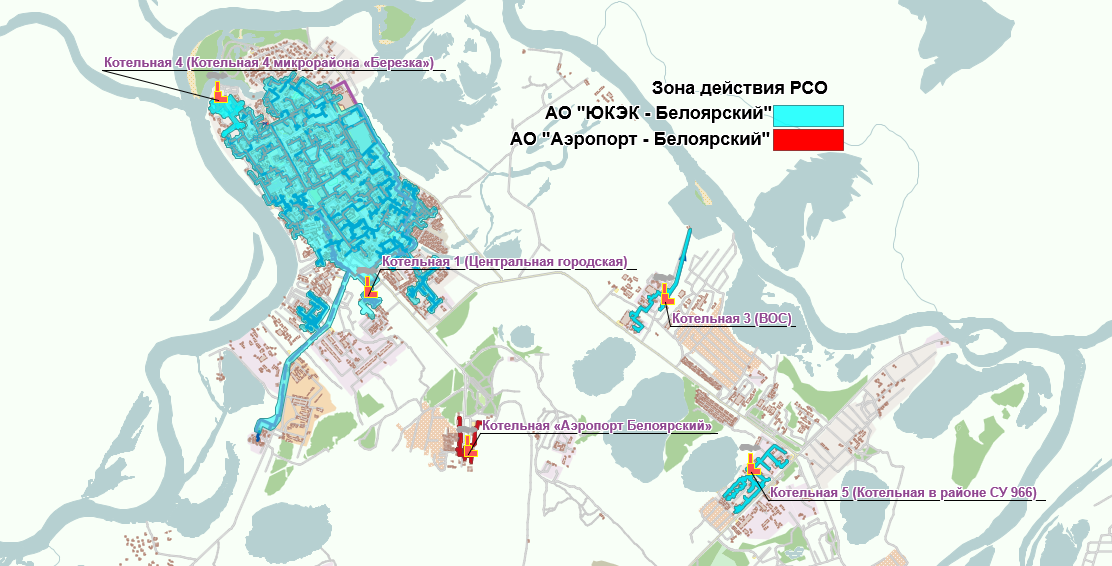 Рисунок 12 – Зоны эксплуатационной ответственности ТСО3.2.2. Анализ существующего технического состояния3.2.2.1. Анализ эффективности и надежности имеющихся источниковНа территории городского поселения Белоярский в систему централизованного теплоснабжения входят следующие отопительные котельные:Котельная №1 (Центральная городская);Котельная №3 (ВОС);Котельная №4 (Котельная 4 микрорайона «Березка»);Котельная №5 (Котельная в районе СУ 966);Котельная ОАО «Аэропорт Белоярский»;Крышные котельные:Крышная котельная ж/д 12 мкр. 4;Крышная котельная ж/д 17 мкр. 4;Крышная котельная ж/д 19 мкр. 4;Котельные прочих предприятий:Котельная ОАО «Автотранспортное предприятие»;Котельная базы отдыха «Северянка»;Котельная ООО «Монолит»Котельная ООО «Стройинвест»;Котельная СМУ-5.Котельные прочих предприятий осуществляют выработку и отпуск тепловой энергии исключительно на собственные нужды и далее не рассматриваются.Краткая характеристика котельных, осуществляющих теплоснабжение населения, приведена в таблице 26.Таблица 26 – Краткая информация по источникам тепловой энергии городского поселения БелоярскийКотельная №1 (Центральная городская)Источником тепловой энергии в центральной части города Белоярский является Центральная городская котельная.Котельная состоит из первой и второй очередей.Основное оборудование, установленное в первой очереди котельной:- три водогрейных котла типа КВГМ-20-150 (номинальная теплопроизводительность – 23,2 МВт, рабочее давление воды – 2,5 МПа, температура воды на входе – 80ºС, температура воды на выходе – 145ºС, гидравлическое сопротивление – 0,25 МПа), оборудование находится в резерве;- три сетевых насоса типа ЦН 400-105 (G=400 м³/ч, Н=105 м, n=1470 об/мин, N=200 кВт).Основное оборудование, установленное во второй очереди котельной:- четыре водогрейных котла типа КВГМ-20-150 (номинальная теплопроизводительность – 23,26 МВт, рабочее давление воды – 2,5 МПа, температура воды на входе – 80ºС, температура воды на выходе – 145ºС, гидравлическое сопротивление – 0,25 МПа);- два сетевых насоса типа ЦН 400-105 (G=400 м³/ч, Н=105 м, n=1470 об/мин, N=200 кВт);- два сетевых насоса типа Wilo 250/480-200/4 (G=900 м³/ч, Н=110 м, N=200 кВт).Установленная мощность котельной составляет 162,64 МВт (140 Гкал/ч).Основным топливом котельной является природный газ.Котельная имеет два вывода тепловой сети: один вывод Ду 400 мм первой очереди котельной, второй вывод Ду 400 мм второй очереди котельной.Подпитка тепловых сетей центральной котельной производится из системы горячего водоснабжения деаэрированной водой в обратный трубопровод в помещении ЦТП №4 («ГВС»).Отпуск теплоты котельной производится по температурному графику 145/80ºС.Теплоснабжение собственных нужд котельной (системы отопления и вентиляции производственных, бытовых и административно-вспомогательных помещений котельной; подогреватель горячей воды; подогрев газа) осуществляется сетевой водой от вывода тепловой сети второй очереди.К котельной подключены тепловая сеть отопления в 2-х трубном исполнении (подающий и обратный трубопроводы) протяженностью 92,386 км (в однотрубном исчислении) и сеть ГВС также в однотрубном исполнении (подающий и циркуляционный трубопроводы) протяженностью 52,582 км. Тепловая сеть отопления - закрытого типа, сеть ГВС – закрытого типа. Сеть отопления функционирует только в отопительный период, сеть ГВС – 8400 ч в год.Котельная №3 (ВОС)Котельная осуществляет теплоснабжение комплекса водоочистных сооружений г. Белоярский, а также Казымского ПТУ ООО «Газпром Трансгаз Югорск».В котельной установлены водогрейные котлы SUPERAC 2910 (1 шт.) номинальной мощностью 2,55 Гкал/ч, REX 300 (1 шт.) номинальной мощностью 2,58 Гкал/ч и WITERMO (1 шт.) номинальной мощностью 2,15 Гкал/ч.Котлы работают в режиме нагрева до температуры 115ºС.Расчетные параметры теплоносителя Т1=95ºС, Т2=70ºС.Теплоноситель подается непосредственно от котлов до потребителей. Регулирование температурного режима осуществляется в котельной, тепловая сеть работает по закрытой схеме. Котельной осуществляется подогрев исходной воды перед очисткой с 2ºС до 8ºС.Насосное оборудование котельной (сетевые насосы):- АХ 200/150 – 1 шт. (G=200 м³/час, Н=50 м, n=1470 об/мин, N=55 Квт);- К 100-80-160 – 4 шт. (G=100 м³/час, Н=32 м, n=2900 об/мин, N=15 Квт);- К 290/30 – 1 шт. (G=290 м³/час, Н=30 м, n=1450 об/мин, N=37 Квт).К котельной подключены тепловая сеть отопления в 2-х трубном исполнении (подающий и обратный трубопроводы) протяженностью 1,538 км в однотрубном исчислении. Тепловая сеть отопления - закрытого типа. Сеть отопления функционирует только в отопительный период.Котельная №4 (котельная 4 микрорайона «Березка»)Котельная 4 микрорайона в г. Белоярский осуществляет теплоснабжение и горячее водоснабжение IV микрорайона города. К сетям теплоснабжения котельной подключены пять двухэтажных домов деревянного исполнения, детский сад «Березка» и», административное здание Лесхоза с гаражами, КЦСОН, 1 пятиэтажный жилой дом и школа. В котельной установлены котлы REX 180 (2 шт.) номинальной мощностью 1,56 Гкал/ч каждый.Нагрев воды на ГВС на 1-ую ступень осуществляется в двух пластинчатых теплообменниках М6-МFG фирмы «Alfa-Laval» мощностью 1,08 МВт каждый (из них один рабочий, один резервный), на 2-ю ступень два теплообменника Е8-Х-100 фирмы ООО «Е8».Котлы работают в режиме нагрева до температуры 115ºС.Расчетные параметры теплоносителя Т1=95ºС, Т2=70ºС.Насосное оборудование котельной включает:- два сетевых насоса для циркуляции теплоносителя в тепловой сети IL 100/170-22/2 фирмы «WILO» (из них один рабочий, один резервный);- два циркуляционных насоса котлового контура TOP – S 65/7 фирмы «WILO»;- два насоса циркуляции для ГВС марки ВL 100/345-22/4 – фирмы «WILO».К котельной подключены тепловая сеть отопления в 2-х трубном исполнении (подающий и обратный трубопроводы) протяженностью 1,2164 км в однотрубном исчислении и тепловая сеть ГВС также в однотрубном исполнении (подающий и циркуляционный трубопроводы) протяженностью 0,7682 км. Тепловая сеть отопления - закрытого типа, сеть ГВС - закрытого типа. Сеть отопления функционирует только в отопительный период, сеть ГВС – 8400 ч в год.Котельная №5 (Котельная в районе СУ 966)Котельная №5 в районе СУ 966 в г. Белоярский осуществляет теплоснабжение производственной базы дорожно-строительного управления СУ – 966, а также жилого поселка, представленного одноэтажными домами в деревянном исполнении. В котельной установлены котлы REX 100 (2 шт.) номинальной мощностью 0,86 Гкал/ч каждый.Котлы работают в режиме нагрева до температуры 115ºС.Расчетные параметры теплоносителя Т1=95ºС, Т2=70ºС.Насосное оборудование котельной включает:- два сетевых насоса для циркуляции теплоносителя в тепловой сети L 50/170 – 7,5/2 фирмы «WILO» (из них один рабочий, один резервный);-два рециркуляционных насоса котлового контура TOP-S 50/4 фирмы «WILO»;-два котловых насоса IL 80/160-1,5/4 фирмы «WILO»;- два подпиточных насоса M7/E204 PN16.К котельной подключены тепловая сеть отопления в 2-х трубном исполнении (подающий и обратный трубопроводы) протяженностью 4,504 км в однотрубном исчислении. Тепловая сеть отопления - закрытого типа. Сеть отопления функционирует только в отопительный период.Крышная котельная ж/д 12 мкр. 4Котельная осуществляет теплоснабжение жилого дома №12 в микрорайоне 4 г. Белоярский. В котельной установлены котлы МН-120 (4 шт.) номинальной мощностью 0,093 Гкал/ч каждый. Основным топливом котельной является природный газ. Расчетные параметры теплоносителя Т1=90ºС, Т2=70ºС.Крышная котельная ж/д 17 мкр. 4Котельная осуществляет теплоснабжение жилого дома №17 в микрорайоне 4 г. Белоярский. В котельной установлены котлы MEGA PREX N 400 (1 шт.) и MEGA PREX N 350 (1 шт.) номинальной мощностью 0,344 Гкал/ч и 0,301 Гкал/ч соответственно. Основным топливом котельной является природный газ. Расчетные параметры теплоносителя Т1=95ºС, Т2=70ºС.Крышная котельная ж/д 19 мкр. 4Котельная осуществляет теплоснабжение жилого дома №18 в микрорайоне 4 г. Белоярский. В котельной установлены котлы REX 50 «ICI Caldait» (2 шт.) номинальной мощностью 0,43 Гкал/ч каждый. Основным топливом котельной является природный газ. Расчетные параметры теплоносителя Т1=95ºС, Т2=70ºС.Котельная «Аэропорт Белоярский»Отопительная котельная «Аэропорт Белоярский» является источником теплоснабжения для нужд отопления объектов, находящихся на территории аэропорта Белоярский. Оборудование котельной работает в водогрейном режиме. Котельная находится в собственности и эксплуатируется АО «Аэропорт Белоярский».Система теплоснабжения от котельной - закрытая. Регулирование отпуска тепловой энергии на котельной - качественно-количественное, сезонное. Применяемый температурный график регулирования - 95-70°С.Категория надёжности по теплоснабжению – 2, категория надёжности по электроснабжению – 1.Водоснабжение котельной осуществляется от системы хозяйственно - питьевого городского водопровода. Электроснабжение котельной осуществляется от 2-х вводов ЦРП «Аэропорт Белоярский».В котельной установлены котлы REX 100 «ICI Caldait» (2 шт.) мощностью 0,86 Гкал/ч каждый. Основным топливом котельной является природный газ.Для обеспечения технологического процесса выработки тепловой энергии на котельной установлено котельно-вспомогательное оборудование – теплообменное, насосное, ХВО.В качестве теплообменного оборудования применяются разборные пластинчатые теплообменники системы вода-вода, производства фирмы «Funke».Для подачи теплоносителя от котельной используются различные типы насосного оборудования фирмы «Wilo».Информация о сроках ввода в эксплуатацию основного оборудования котельных, а также сведения о их состоянии приведены в таблице 27.Основными проблемами источников тепловой энергии являются:– несоответствие состояния котельного оборудования современным требованиям технической оснащенности и уровня надежности;– недостаток средств автоматики на котельных и центральных тепловых пунктах (далее – ЦТП);– недостаток приборов учета отпускаемой тепловой энергии;– отсутствие водоподготовки на многих котельных;– отсутствие резервного и аварийного топлива;Для решения данных проблем, необходимо проведение технического обследования и технической инвентаризации источников, сетей и сооружений на них с целью формирования технической документации, содержащей актуальные данные о фактических характеристиках и состоянии объектов системы теплоснабжения. Таблица 27 – Состояние основного оборудования котельных3.2.2.2. Анализ эффективности и надежности имеющихся сетейАО «ЮКЭК – Белоярский»Тепловые сети системы теплоснабжения городского поселения Белоярский выполнены в двухтрубном и четырехтрубном (подающий и обратный трубопроводы отопления, подающий и циркуляционный трубопроводы ГВС) исполнении. Прокладка трубопроводов тепловых сетей – надземная на низких и высоких опорах, а также - подземная бесканальная. Приоритетным типом прокладки трубопроводов тепловых сетей является подземная бесканальная прокладка (71,4 % суммарной протяженности всех тепловых сетей).Тепловые сети выполнены из индустриально-изолированных пенополиуретаном труб с внешней защитной оболочкой из полиэтилена при подземной бесканальной прокладке или из оцинкованной спирально-замковой стали при надземной прокладке. Либо тепловые сети выполнены из труб, изолированных матами минераловатными с последующим покрытием рубероидом, пленкой ПХВ.Компенсация температурных деформаций трубопроводов тепловой сети осуществляется за счет «П» – образных компенсаторов и углов поворота теплотрассы, на отдельных участках применены сильфонные компенсаторы.Максимальная разность геодезических отметок местности в пределах района действия тепловых сетей составляет 6 м.В тепловых сетях АО «ЮКЭК - Белоярский» используются трубопроводы различных диаметров от Ду 57 мм до Ду 530 мм.Общая протяжённость тепловых сетей от источников тепловой энергии АО «ЮКЭК - Белоярский» до ЦТП (ИТП) жилых кварталов и вводов в промышленные объекты по состоянию на 01.01.2020, составляет 72,484 км в двухтрубном исчислении,  при этом большая часть тепловых сетей проложена с диаметром от 273 мм и менее 273 мм, что говорит о разветвлённой системе коммунальных сетей.В таблице 28 представлены протяжённость и диаметр тепловых сетей «ЮКЭК-Белоярский» по способу прокладки трубопроводов.Таблица 28 – Распределение тепловых сетей АО «ЮКЭК – Белоярский» по способу прокладки трубопроводовСведения о протяжённости, материале и годе прокладки сетей теплоснабжения «ЮКЭК-Белоярский» представлены в таблице 29.Таблица 29 – Сведения о сетях теплоснабжения АО «ЮКЭК – Белоярский»Техническое состояние тепловых сетей в основном удовлетворительное, но отдельные участки, из-за длительных сроков эксплуатации, имеют предельную степень износа трубопроводов. Данные, приведенные в таблице 29 по тепловым сетям АО «ЮКЭК - Белоярский» указывают, что на обслуживаемых ими сетях имеются участки трубопроводов, находящиеся в эксплуатации 25 лет и более и имеющие износ 100 процентов. Отдельные участки тепловых сетей достигнут критического срока эксплуатации в течение расчетного срока до 2033 г.АО «Аэропорт Белоярский»Тепловые сети «Аэропорт Белоярский» используются для теплоснабжения объектов на территории организации, а также сторонних потребителей. Сведения о тепловых сетях, обслуживаемых «Аэропорт Белоярский» приведены в таблице 30.Таблица 30 – Сведения о тепловых сетях АО «Аэропорт Белоярский»Основной причиной снижения надёжности системы теплоснабжения является большой срок эксплуатации тепловых сетей. Нуждаются в замене не менее 25 % тепловых сетей.Для решения данных проблем, необходимо:диагностическое обследование тепловых сетей;новое строительство и реконструкция участков тепловых сетей;установка приборов учета тепловой энергии на источниках и у потребителей.3.2.2.3. Анализ зон действия источников и их рациональностиЗоны действия котельных г.п. Белоярский охватывают основную капитальную застройку, представленную жилищными, общественными и производственными объектами.Зоны действия источников тепловой энергии системы теплоснабжения городского поселения Белоярский представлены на рисунке 13.Крышные котельные 4 микрорайона - д.12, 17 и 19 собственных зон действия не имеют и работают на теплоснабжение зданий, на которых они установлены.Котельная «Аэропорт Белоярский» работает в зоне действия присоединенных сетей к объектам организации.Зоны действия котельных изолированы друг от друга и перемычками не связаны.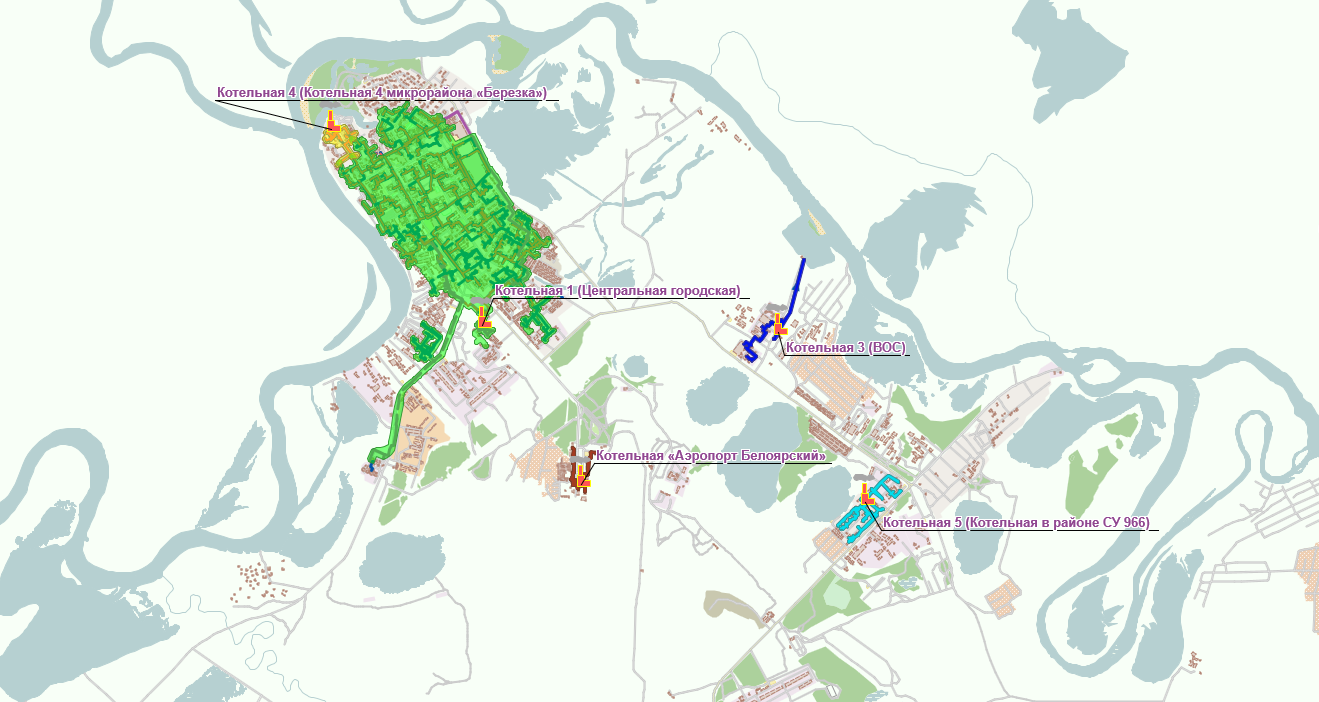 Рисунок 13 – Зоны действия котельныхБалансы тепловых мощностей и тепловых нагрузок источников тепловой энергии определяют:существующее значение установленной тепловой мощности основного оборудования источников тепловой энергии;существующие значения располагаемой тепловой мощности основного оборудования источников тепловой энергии с учетом технических ограничений на использование установленной тепловой мощности;существующие значения тепловых нагрузок потребителей;затраты тепловой мощности на собственные и хозяйственные нужды источников тепловой энергии;значения существующих тепловых мощностей источников тепловой энергии НЕТТО (величина, равная располагаемой мощности источника тепловой энергии за вычетом тепловой нагрузки на собственные и хозяйственные нужды);значение потерь тепловой энергии при ее передаче по тепловым сетям;значения существующей резервной тепловой мощности источников теплоснабжения, либо её дефицита.Балансы тепловых мощностей и тепловых нагрузок в зонах действия источников тепловой энергии г.п. Белоярский представлены в таблице 31.Таблица 31 – Баланс тепловой мощности котельных3.2.2.4. Анализ имеющихся резервов и дефицитов мощности и ожидаемых резервов и дефицитов на перспективуРезервы и дефициты мощности источников тепловой энергии представлены в таблице 32. В целом по городскому поселению Белоярский дефицита мощностей источников тепловой энергии нет.Таблица 32 – Резервы и дефициты мощности источников тепловой энергииСогласно таблице 32, по городскому поселению Белоярский к 2033 году дефицита мощностей источников тепловой энергии нет.3.2.2.5. Анализ показателей готовности, имеющиеся проблемы и направления их решенияПодготовка котельных и тепловых сетей к отопительному периоду начинается с систематизации выявленных дефектов в работе оборудования и отклонений от гидравлического и теплового режимов, составления планов работ, подготовки необходимой документации, заключения договоров с подрядными организациями и материально-техническим обеспечением плановых работ. Непосредственная подготовка систем теплоснабжения к эксплуатации в зимних условиях заканчивается не позднее срока, установленного для данной местности с учетом ее климатической зоны.Существующими проблемами организации качественного теплоснабжения городского поселения Белоярский являются:– несоответствие состояния котельного оборудования современным требованиям технической оснащенности и уровня надежности;– недостаток средств автоматики на котельных и центральных тепловых пунктах (далее – ЦТП);– недостаток приборов учета отпускаемой тепловой энергии;– отсутствие водоподготовки на многих котельных;– отсутствие резервного и аварийного топлива;– изношенность тепловых сетей;– повышенные потери тепловой энергии в тепловых сетях;– нарушение гидравлических режимов;– отсутствие приборов учета у потребителей.По информации, полученной от АО «ЮКЭК - Белоярский» и АО «Аэропорт Белоярский», основными существующими проблемами организации надежного и безопасного теплоснабжения городского поселения Белоярский в их зоне ответственности являются:- высокая степень износа котельного оборудования. Большая часть котлов имеет срок эксплуатации более 15 лет;- отсутствие в установленные сроки проведения капитального ремонта основного оборудования 1 очереди котельной №1;- высокий уровень износа трубопроводов тепловых сетей. Нуждаются в замене не менее 25 % тепловых сетей;- отсутствие резервных схем подачи теплоносителя по тепловым сетям от котельной №1 до ЦТП;- отсутствие системы диспетчерского управления, позволяющей централизовано собирать информацию со всех объектов теплоснабжения и обеспечить контроль и автоматическую регулировку функционирования системы теплоснабжения.3.2.2.6. Воздействие на окружающую средуДля определения влияния системы теплоснабжения на окружающую среду устанавливают предельно допустимые выбросы (ПДВ) вредных веществ предприятиями в атмосферу в соответствии с ГОСТ 17.2.3.02-2014 «Правила установления допустимых выбросов загрязняющих веществ промышленными предприятиями» и предельно допустимые сбросы (ПДС) веществ в водные объекты в соответствии с ГОСТ 17.1.1.01-77 «Охрана природы. Гидросфера. Использование и охрана вод.» и «Методикой расчета предельно допустимых сбросов (ПДС) веществ в водные объекты со сточными водами».Источники тепловой энергии г.п. Белоярский работают на природном газе. Нормированию подлежат выбросы загрязняющих веществ, содержащихся в отходящих дымовых газах: оксида углерода, продукты неполного сгорания углеводородов и др.Сведения о негативном воздействии деятельности теплоснабжающих предприятий на окружающую среду отсутствуют.3.2.2.7. Анализ финансового состоянияПоказатели хозяйственной деятельности теплоснабжающей организации АО «Югорская Коммунальная Эксплуатирующая Компания – Белоярский» за 2019 год приведены в таблице 33, АО «Аэропорт Белоярский» - в таблице 34.Таблица 33 – Показатели хозяйственной деятельности АО «ЮКЭК - Белоярский»Таблица 34 – Показатели хозяйственной деятельности АО «Аэропорт Белоярский»Регулируемые цены (тарифы) для городского поселения Белоярский утверждаются Региональной службой по тарифам Ханты-Мансийского автономного округа – Югры.Информация по утвержденным для потребителей тарифам на производство и передачу тепловой энергии по данным постановлений Региональной службой по тарифам Ханты-Мансийского автономного округа представлены в таблице 35. Таблица 35 – Динамика утвержденных тарифов за 2018-2020 гг.Из анализа таблицы следует, что тарифы на тепловую энергию неуклонно растут. Основной причиной увеличения тарифов на тепловую энергию, производимую источниками тепловой энергии, является постоянное повышение цен на энергоносители, необходимые для производства тепловой энергии, постоянные вложения в ремонт и модернизацию оборудования, общая инфляция. 3.3. Характеристика состояния и проблем системы водоснабжения3.3.1. Описание организационной структуры, формы собственности и системы договоров между организациями, а также с потребителямиВ соответствии с определении данным Федеральным законом от 07.12.2011 №416-ФЗ «О водоснабжении и водоотведении» водоснабжение - водоподготовка, транспортировка и подача питьевой или технической воды абонентам с использованием централизованных или нецентрализованных систем холодного водоснабжения (холодное водоснабжение) или приготовление, транспортировка и подача горячей воды абонентам с использованием централизованных или нецентрализованных систем горячего водоснабжения (горячее водоснабжение).Городское поселение Белоярский имеет централизованную закольцованную систему хозяйственно-питьевого водоснабжения проектной производительности 15400 м3/сутки. От этой системы снабжается водой все объекты жилой и социальной сферы на хозяйственно- питьевые, противопожарные и производственные нужды.В качестве источника централизованного водоснабжения используется вода из р. Казым. Комплекс водозаборных сооружений состоит из следующих сооружений: ковшовый водозабор из реки Казым, водозаборное устройство типа РОП, насосная станция 1-го подъема, водоводы 1-го подъема.Согласно существующей схеме водоснабжения исходная вода забирается из ковшового водозабора на р. Казым через водоприёмное устройство типа РОП и насосами насосной станции 1-го подъёма по двум водоводам технической воды подаётся на водопроводные очистные сооружения, расположенные южнее городского водозабора на 700 м. Речная вода сливается в резервуары речной воды, откуда забирается насосами насосной станции 2-го  подъёма и подаётся на фильтры для очистки и обеззараживания. Очищенная вода сливается в РЧВ, откуда забирается насосами 3-го подъёма и подаётся в напорно-разводящие сети города, по которым поступает потребителю.Хозяйственно-питьевым водоснабжением население обеспечено в полном объеме (100%) через централизованные сети.Услуги в сфере холодного и горячего водоснабжения на территории городского поселения Белоярский оказывает АО «ЮКЭК-Белоярский».Данное предприятие осуществляет снабжение водой питьевого качества (добыча, очистка и транспортировка) все объекты жилой и социальной сферы и промышленных объектов городского поселения Белоярский, контроль качества питьевой воды, подаваемой в водопроводную сеть, и эксплуатация водопроводных сетей и сооружений на них.Городское поселение Белоярский входит в состав Ханты-Мансийского автономного округа - Югры Тюменской области. Административным центром городского поселения Белоярский является город Белоярский. Таким образом, единственной эксплуатационной зоной централизованного водоснабжения городского поселения Белоярский является город Белоярский.АО «ЮКЭК-Белоярский» осуществляет эксплуатацию объектов хозяйственно-питьевого и технологического водоснабжения на территории эксплуатационной зоны города Белоярский.АО «ЮКЭК-Белоярский»Юридический адрес: 628162, Ханты-Мансийский Автономный Округ-Югра, г. Белоярский, 3 микрорайон, дом 27а.Основные виды деятельности Общества:сбор очистка и распределение воды;удаление сточных вод, отходов и аналогичная деятельность;чистка и уборка производственных и жилых помещений, оборудования и транспортных средств;производство, передача и распределение пара и горячей воды (тепловой энергии) и другие.3.3.2. Анализ существующего технического состояния3.3.2.1. Анализ эффективности и надежности имеющихся источниковСогласно договору водопользования от 14.02.2014 заключенному между Департаментом природных ресурсов и несырьевого сектора экономики Ханты-Мансийского автономного округа-Югры и АО «ЮКЭК-Белоярский» производит забор воды в г. Белоярский из поверхностного водного объекта – р. Казым. Участок реки Казым (117,7 км от устья) расположен в границах муниципального образования Белоярский район Ханты-Мансийского автономного округа-Югры Тюменской области.Географические координаты места водозабора – 63о42’40” С.Ш. и 66о44’05” В.Д.Забор (изъятие) водных ресурсов из реки Казым осуществляется для производственного водоснабжения АО «ЮКЭК-Белоярский» и города Белоярский.Исходная вода забирается из ковшового водозабора на р. Казым через водоприёмное устройство типа РОП. Комплекс водозаборных сооружений состоит из следующих сооружений: ковшовый водозабор из реки Казым; водозаборное устройство типа РОП; насосная станция I-го подъёма; водоводы I-го подъёма.Исходная вода, подлежащая очистки, из реки Казым через оголовки и береговой колодец по двум всасывающим ниткам стальных трубопроводов диаметром 500мм подается на насосы насосной станции 1-го подъема, а далее насосами I подъема марки Д315/50 в резервуары речной воды. Оголовки двух всасывающих трубопроводов оборудованы следующими рыбозащитными устройствами:Первый оголовок оборудован рыбозащитными устройствами РОП-175 – 2 шт. Рабочий диапазон подачи -100-200 л/с. Напор на омывание фильтрующей сетки – 20-30 м. Расход воды на омывание фильтрующей сетки от подачи насосной станции составляет не более 5%. Габариты: длина -1600, диаметр – 810 мм, масса – 97 кг. Второй оголовок оборудован рыбозащитными устройствами РОП-300 – 1 шт. Рабочий диапазон подачи – 200-300 л/с. Напор на омывание фильтрующей сетки – 20-30 м. Расход воды на омывание фильтрующей сетки от подачи насосной станции составляет не более 5-2%%. Габариты: длина -2000, диаметр – 1100 мм, масса – 130 кг.Насосы в количестве 4 единиц работают поочередно: два насоса в течение суток работают около 13 часов, два других насоса выключены. На следующих сутках на 13 часов в работу включаются ранее не работавшие насосы, а работавшие ранее насосы отключаются на сутки (для предотвращения заиливания всасывающих трубопроводов). Состав и характеристика водозаборного оборудования представлен в таблице 36.Таблица 36 – Состав и характеристика водозаборного оборудованияПромывка фильтрующих оголовков осуществляется от напорной линии насосной станции.Водовод 1-го подъёма выполнен из стальных труб диаметром 400мм, протяжённостью 800м. Водовод I-го подъёма находится в удовлетворительном техническом состоянии и пригоден к дальнейшей эксплуатации.Продолжительность работы водозабора в течение года составляет 365 дней.Непосредственно на водозаборе установлен один счетчик «Взлет-РС». С помощью этого счетчик учитывается весь объем забираемых (изымаемых) из водного объекта ресурсов. Сведения о контрольно-измерительных приборах для учета объема забираемых (изымаемых) из водного объекта водных ресурсов представлены в таблице 37.Таблица 37 – Сведения о контрольно-измерительных приборахГраница первого пояса зоны санитарной зоны водопроводных сооружений совпадает с ограждением площадки. Площадка №1: общая протяженность 512 м, ширина 290 м на восточной границе (выше по течению р. Казым), ширина 215 м на западной границе (ниже по течению р. Казым). Стороны зоны санитарной охраны Площадки №2 расположены в виде пятиугольника с размером – 200м х 200м х 140м х 120м х 90м.При мощности ВОС 15,4 тыс. м3/сут – загрузка 3,5-5 тыс. м3/сут - степень загрузки порядка 30%, как следствие, неэффективное использование, высокие затраты на содержание и эксплуатацию.Вода, подаваемая потребителю после очистки, не соответствует требованиям СанПиН 2.1.4.1074-01 «Питьевая вода. Гигиенические требования. Контроль качества».3.3.2.2. Анализ эффективности и надежности имеющихся сетейВ ведении АО «ЮКЭК-Белоярский», занятой в сфере водоснабжения города Белоярский в составе городского поселения Белоярский, находятся водопроводы различных диаметров и выполненные из различных материалов.Водопровод оборудован запорной арматурой, пожарными гидрантами и противопожарными резервуарами. Водоразборных колонок нет.Водовод 1-го подъёма выполнен из стальных труб диаметром 400мм, протяжённостью 800 м. Водовод 2-го подъёма выполнен из стальных труб диаметром 500 мм.Общая протяженность водоводов составляет 75,976 км.Характеристика сетей водоснабжения по диаметрам трубопровода, материалам труб, году прокладки и проценту износа находящихся на обслуживании АО «ЮКЭК-Белоярский» представлена в таблице 38.Таблица 38 - Характеристика водопроводных сетей, находящихся на обслуживании АО «ЮКЭК-Белоярский» по состоянию на 01.01.2020 г. по городу БелоярскийПеречень источников противопожарного водоснабжения в Белоярском (местном) гарнизоне пожарной охраны представлен в таблице 39.Таблица 39 – Перечень источников противопожарного водоснабжения в Белоярском (местном) гарнизоне пожарной охраныСведения о количестве инцидентов, технологических и аварийных отказов системы водоснабжения (ХВС и ГВС), а также информация о продолжительности их устранения (журнал аварийности) представлены в таблице 40.Таблица 40 – Сведения о количестве инцидентов, технологических и аварийных отказов системы водоснабжения, а также информация о продолжительности их устранения (журнал аварийности)Водопроводные сети находятся в удовлетворительном техническом состоянии и пригодны для дальнейшей эксплуатации. Требуется локальная перекладка некоторых сетей с большим процентом износа.В результате технического обследования сетей водоснабжения установлено:большой износ сетей негативно сказывается на работе системы водоснабжения,  увеличивает затраты на эксплуатацию,  приводит к увеличению себестоимости услуг водоснабжения.Для решения данных проблем, необходимо:диагностическое обследование водопроводных сетей;новое строительство и реконструкция участков водопроводных сетей;установка приборов учета воды на источниках и у каждого потребителя.Структурированная схема водоснабжения в г.п. Белоярский представлена на рисунке 14.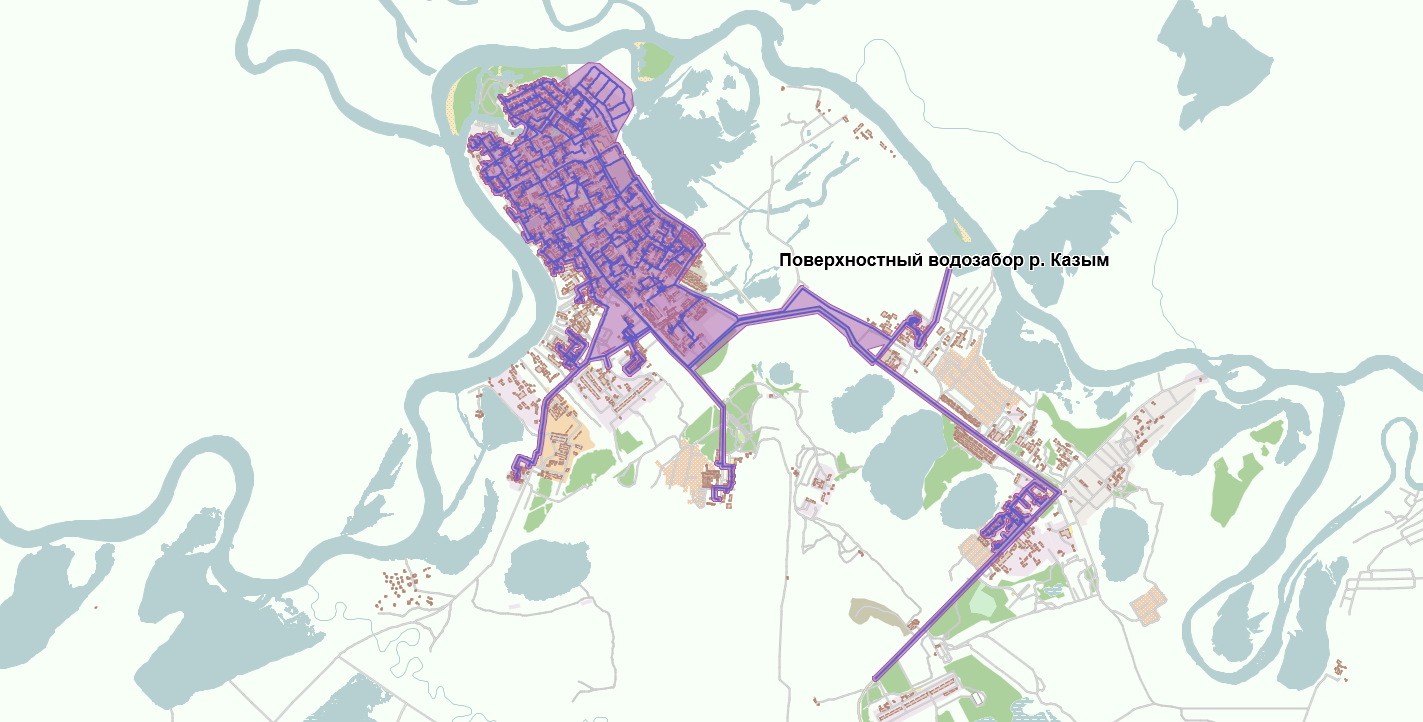 Рисунок 14 – Структурированная схема водоснабжения в г.п. Белоярский3.3.2.3. Анализ зон действия источников и их рациональностиЗоны действия источников водоснабжения в г.п. Белоярский охватывают основную капитальную застройку, представленную жилищными, общественными и производственными объектами.Общий баланс подачи и реализации воды, с учетом потерь воды при ее транспортировке за 2017-2019 гг. в г.п. Белоярский, представлен в таблице 41.Таблица 41 – Общий баланс подачи и реализации воды в г.п. Белоярский, м3Общий объем реализации хозяйственно-питьевой и горячей воды в 2019 году всего по городскому поселению составил 1008,9 тыс. м3. Потери составили 21,7%Для сокращения и устранения непроизводительных затрат и потерь воды ежемесячно производится анализ структуры, определяется величина потерь воды в системах водоснабжения, оцениваются объемы полезного водопотребления, и устанавливается плановая величина объективно неустранимых потерь воды. Неучтенные и неустранимые расходы и потери из водопроводных сетей можно разделить на:полезные расходы, в том числе:- расходы на технологические нужды водопроводных сетей, в том числе:- чистка резервуаров;- промывка тупиковых сетей;- на дезинфекцию, промывку после устранения аварий, плановых замен;- расходы на ежегодные профилактические ремонтные работы, промывки;- промывка канализационных сетей;- тушение пожаров;- испытание пожарных гидрантов;организационно-учетные расходы, в том числе:- не зарегистрированные средствами измерения;- не учтенные из-за погрешности средств измерения у абонентов;- не зарегистрированные средствами измерения квартирных водомеров;- не учтенные из-за погрешности средств измерения НС II подъема;- расходы на хозбытовые нужды;потери из водопроводных сетей, в том числе:- потери из водопроводных сетей в результате аварий;- скрытые утечки из водопроводных сетей;- утечки из уплотнения сетевой арматуры;- утечки через водопроводные колонки;- расходы на естественную убыль при подаче воды по трубопроводам;- утечки в результате аварий на водопроводных сетях, которые находятся на балансе абонентов до водомерных узлов.Наибольшую сложность при выявлении аварийности представляет определение размера скрытых утечек воды из водопроводной сети. Их объемы зависят от состояния водопроводной сети, возраста, материала труб, грунтовых и климатических условий, и ряда других местных условий.3.3.2.4. Анализ имеющихся резервов и дефицитов мощности и ожидаемых резервов и дефицитов на перспективуРезервы и дефициты мощности существующих источников водоснабжения на период до 2033 г. представлены в таблице 42.Приведенные в таблице 42 данные показывают, что резерв мощности скважинного водозабора в перспективе до 2033 года достаточный для развития г.п. Белоярский.Таблица 42 – Резервы и дефициты мощности существующих источников водоснабжения г.п. Белоярский на период до 2033 года 3.3.2.5. Анализ показателей готовности, имеющиеся проблемы и направления их решения Развитие систем водоснабжения на расчетный период учитывает увеличение размера застраиваемой территории и улучшение качества жизни населения.Водоснабжение на территории г.п. Белоярский осуществляет АО «ЮКЭК-Белоярский».В связи с предельным сроком эксплуатации водопроводных сетей в городском поселении Белоярский ежегодно фиксируется большое количество повреждений на водоводах, что вызывает постоянный рост утечек и увеличивает непроизводительные потери питьевой воды. При мощности ВОС 15,4 тыс. м3/сут – загрузка 3,5-5 тыс. м3/сут - степень загрузки порядка 30%, как следствие, неэффективное использование, высокие затраты на содержание и эксплуатацию.Вода, подаваемая потребителю после очистки, не соответствует требованиям СанПиН 2.1.4.1074-01 «Питьевая вода. Гигиенические требования. Контроль качества».Основные проблемы, которые влияют на качество водоснабжения потребителей являются:	большой износ оборудования, установленного на насосных станциях;	отсутствуют частотные приводы;	нет возврата промывной воды. Необходимо организовать возврат промывных вод в «голову» очистных сооружений, что снизит потери воды на технологические нужды;	отсутствие приборов технологического учёта воды;	через существующую запорную арматуру происходят значительные утечки;	большой износ технологического оборудования и трубопроводов реагентного хозяйства;	автоматизация работы насосных установок не на должном техническом уровне;	большой износ сетей (среднее 70 %) негативно сказывается на работе системы водоснабжения, увеличивает затраты на эксплуатацию, приводит к увеличению себестоимости услуг водоснабжения.Насосная станция 1-го подъёма. Надземная часть здания насосной станции находится в неудовлетворительном техническом состоянии Насосное оборудование морально устарело. Отсутствует автоматизация работы насосных установок на должном техническом уровне.Насосная станция 2-го подъёма. Насосное оборудование морально устарело. Отсутствует автоматизация работы насосных установок на должном техническом уровнеМикрофильтры. Микрофильтры находятся в нерабочем состоянии, не происходит освобождения речной воды от планктона, крупных плавающих и взвешенных веществ. Требуется автоматизировать промывку микрофильтров без их остановки.Напорная фильтрация (I, II, III ступень). Трубопроводы и арматура обвязки фильтров, распределительные устройства фильтров находятся в неудовлетворительном техническом состоянии. Требуется замена ручной арматуры на электрифицированную и автоматизация работы систем промывки фильтров.Насосная станция 3-го подъёма. Насосное оборудование морально устарело. Отсутствует автоматизация работы насосных установок на должном техническом уровне. Нет регулирования объёма воды, подаваемой в городНасосы подачи воды на промывку и насосы перекачки осветлённой промывной воды. Автоматизация работы насосных установок не на должном техническом уровне. Отсутствует узел учёта промывной воды. Забор воды на промывку осуществляется по одному всасывающему трубопроводу. Не производится возврат осветлённой промывной воды в резервуары речной воды очистных сооружений. Насосное оборудование перекачки осветлённой промывной воды морально устарело.Насосы перекачки осадка промывных вод. Насосное оборудование морально устарело. Отсутствует автоматизация работы насосных установок на должном техническом уровне.Реагентное хозяйство: Электролизная: технологическое оборудование, арматура, трубопроводы находятся в неудовлетворительном техническом состоянии. Система дозирования гипохлорита натрия не автоматизирована.Цех приготовления и дозирования известкового раствора: цех не работает, технологическое оборудование и диаметры трубопроводов не соответствуют нормативным требованиям. Отсутствует стабилизационная обработка воды раствором известкового раствора.Цех приготовления и дозирования коагулянта: технологическое оборудование, арматура, трубопроводы находятся в неудовлетворительном техническом состоянии. Система дозирования раствора коагулянта не автоматизирована на должном техническом уровне. Цех приготовления и дозирования флокулянта: система не автоматизирована на должном техническом уровне.Цех приготовления и дозирования перманганата: система не автоматизирована на должном техническом уровне.Для решения проблем в системе водоснабжения , необходимо:реконструкция и строительство водоводов и магистральных сетей;реконструкция ВОС.3.3.2.6. Воздействие на окружающую средуРеализация проектов реконструкции и технического перевооружения систем водоснабжения г.п. Белоярский повлечет увеличение нагрузки на компоненты окружающей среды. В строительный период в ходе работ по строительству и реконструкции водоводов неизбежны следующие основные виды воздействия на компоненты окружающей среды:загрязнение атмосферного воздуха и акустическое воздействие в результате работы строительной техники и механизмов;образование определенных видов и объемов отходов строительства, демонтажа, сноса, жизнедеятельности строительного городка;образование различного вида стоков (поверхностных, хозяйственно-бытовых, производственных) с территории проведения работ.Данные виды воздействия носят кратковременный характер, прекращаются после завершения строительных работ и не окажет существенного влияния на окружающую среду.Для предотвращения влияния на компоненты окружающей среды в течение строительного периода предлагается осуществлять мероприятия:работы производить минимально возможным количеством строительных механизмов и техники, что позволит снизить количество выбросов загрязняющих веществ в атмосферу;предусмотреть организацию рационального режима работы строительной техники;при длительных перерывах в работе запрещается оставлять механизмы и автотранспорт с включёнными двигателями, исключить нерабочий отстой строительной техники с включенным двигателем;не допускать отстоя на строительной площадке «лишнего» транспорта и механизмов (строгое соблюдение графика работ);для уменьшения токсичности и дымности отходящих газов дизельной строительной техники применять каталитические и жидкостные нейтрализаторы, сажевые фильтры;организовать подъезды к строительной площадке таким образом, чтобы максимально снизить шумовое воздействие на жилую застройку;для звукоизоляции двигателей строительных машин применить защитные кожуха и звукоизоляционные покрытия капотов, предусмотреть изоляцию стационарных строительных механизмов шумозащитными палатками, контейнерами и др.;предусматривать организацию сбора, очистки и отведения загрязненного поверхностного стока со строительной площадки с целью исключения попадания загрязнителей на соседние территории, в поверхностные и подземные водные объекты; для предотвращения попадания загрязнения с участка строительных работ на окружающую территорию предусмотреть установку мойки колес строительного автотранспорта, оборудованную системой оборотного водоснабжения;запрещается захоронение на территории ведения работ строительного мусора, захламление прилегающей территории, слив топлива и масел на поверхность почвы;запрещается сжигание отходов на строительной площадке;строительный мусор должен складироваться в специально отведенных местах на стройплощадке для вывоза специализированной организацией к месту переработки или размещения.К необратимым последствиям  реализации строительных проектов следует отнести:изменение рельефа местности в ходе планировочных работ;изменение гидрогеологических характеристик местности;изъятие озелененной территории под размещение хозяйственного объекта;нарушение сложившихся путей миграции диких животных в ходе размещения линейного объекта;развитие опасных природных процессов в результате нарушения равновесия природных экосистем.Данные последствия минимизируются экологически обоснованным подбором площадки под размещение объекта, проведением комплексных инженерно-экологических изысканий и развертыванием системы мониторинга за состоянием опасных природных процессов, оценкой экологических рисков размещения объекта. Разработка «Оценки воздействия на окружающую среду» (ОВОС) на стадии обоснования инвестиций позволит свести к минимуму негативное воздействие на компоненты окружающей среды в ходе реализации проектов в рамках разработанной схемы водоснабжения.Реализация решений по развитию системы водоснабжения г.п. Белоярский в рамках разработанной «Схемы водоснабжения г.п. Белоярский» должна проводиться при строгом соблюдении норм строительства и эксплуатации в соответствии с экологическими и санитарно-эпидемиологическими требованиями законодательства.Иного вредного воздействия на водный бассейн в районе г.п. Белоярский от предлагаемых к строительству и реконструкции объектов централизованных систем водоснабжения при сбросе (утилизации) промывных вод - не предвидится.3.3.2.7. Анализ финансового состоянияПоказатели финансового состояния АО «ЮКЭК-Белоярский» представлены в таблице 43.Таблица 43 – Показатели финансового состояния АО «ЮКЭК-Белоярский» Динамика тарифов в сфере холодного водоснабжения на территории городского поселения Белоярский представлена в таблице 44.Таблица 44 – Динамика тарифов в сфере холодного водоснабжения на территории городского поселения Белоярский3.4. Характеристика состояния и проблем системы водоотведения3.4.1. Описание организационной структуры, формы собственности и системы договоров между организациями, а также с потребителямиВ соответствии с определением, данным Федеральным законом от 07.12.2011 №416-ФЗ «О водоснабжении и водоотведении», водоотведение - прием, транспортировка и очистка сточных вод с использованием централизованной системы водоотведения. Система водоотведения – необходимый и важный элемент современной инженерной инфраструктуры поселения. Канализация – составная часть системы водоснабжения и водоотведения, предназначенная для удаления твёрдых и жидких продуктов жизнедеятельности человека, хозяйственно-бытовых и дождевых сточных вод с целью их очистки от загрязнений и дальнейшей эксплуатации или возвращения в водоём.В городском поселении Белоярский существует централизованная система водоотведения сточных вод. Сточные воды от жилой и общественной застройки собираются внутриквартальными самотечными сетями и по магистральным коллекторам поступают на канализационные насосные станции (далее - КНС). Далее, по системе напорных и самотечных коллекторов сточные воды подаются на канализационную насосную станцию № 3. От канализационной насосной станцией № 3 сточные воды по двум напорным коллекторам подаются на канализационные очистные сооружения (далее - КОС), где после полной биологической очистки сбрасываются в реку Казым.Сбор и отведение сточных вод путем эксплуатации сетей и сооружений водоотведения на территории городского поселения Белоярский осуществляет организация АО «ЮКЭК-Белоярский».На обслуживании АО «ЮКЭК - Белоярский» находятся:15 шт. канализационных насосных станций Q = 19,51 тыс. м3 /сут.; 66,531 км сетей водоотведения, в т. ч.: •	магистральных сетей 30,09 км; •	внутриквартальных сетей 21,441 км; •	главный коллектор 15,0 км;суточное водоотведение по факту 2019 года - 2,837 тыс. м3/сутки, в том числе с неучтенным притоком (без договорных объемов стоков, поступающих на очистные сооружения);проектная производительность очистных сооружений Q = 12,0 тыс. м3/сут.К централизованным системам водоотведения также относятся централизованные ливневые системы водоотведения, предназначенные для водоотведения поверхностных сточных вод с территории поселений или городских округов.Для целей отнесения централизованной ливневой системы водоотведения, предназначенной для отведения поверхностных сточных вод с территории поселения или городского округа, к централизованной системе водоотведения организация ВКХ представляет в орган, уполномоченный на утверждение схемы водоснабжения и водоотведения, копии одного или нескольких имеющихся у такой организации документов, подтверждающих, что централизованная система водоотведения является централизованной ливневой системой водоотведения, предназначенной для отведения поверхностных сточных вод с территории поселения или городского округа, из числа документов, перечень которых устанавливается Минстроем России.Система централизованного водоотведения городского поселения Белоярский удовлетворяет критериям отнесения её к централизованным системам водоотведения поселений или городских округов.Дождевая канализация в городском поселении Белоярский – не предусмотрена. В систему водоотведения, обслуживаемую АО «ЮКЭК-Белоярский» - неорганизованный сток не попадает.Организационная структура систем водоотведения г.п. Белоярский представлена в таблице 45.Таблица 45 – Организационная структура системы водоотведения г.п. Белоярский3.4.2. Анализ существующего технического состояния3.4.2.1. Анализ эффективности и надежности имеющихся источниковВ соответствии с определением, данными Федеральным законом от 07.12.2011 №416-ФЗ «О водоснабжении и водоотведении», техническое обследование централизованных систем водоотведения - оценка технических характеристик объектов централизованных систем водоотведения.Техническое обследование системы водоотведения городского поселения Белоярский проводилось:изучением и анализом исходных данных, полученных от организаций, занятых в сфере водоотведения, по техническому состоянию объектов систем водоотведения;оценкой результатов непосредственного посещения специалистами объектов водоотведения;анализом исполнения и соблюдения на объектах водоотведения требований нормативных документов;сопоставлением текущего состояния систем водоотведения с состоянием объектов аналогов, учитывая практический опыт эксплуатации аналогичных объектов.При проведении технического обследования объектов в эксплуатационной зоне водоотведения АО «ЮКЭК-Белоярский» в городском поселении Белоярский установлено:В эксплуатационной зоне водоотведения АО «ЮКЭК-Белоярский» в городском поселении Белоярский централизованной хозяйственно-бытовой системой водоотведения охвачены многоквартирные дома, общественные объекты и производственные объекты АО «ЮКЭК-Белоярский». Система водоотведения в городском поселении Белоярский имеет чёткую логику – стоки собираются в каждом микрорайоне на местные КНС и передаются по напорным коллекторам на более крупные КНС, в итоге, все стоки поступают на очистные сооружения. АО «ЮКЭК-Белоярский» в городском поселении Белоярский эксплуатирует 15 КНС.Общая протяженность сетей водоотведения по всему населенному пункту составляет 66,531 км сетей водоотведения, в т. ч.: магистральных сетей 30,09 км; внутриквартальных сетей 21,441 км; главный коллектор 15,0 км.Самотечные и напорные коллектора выполнены из стальных труб. Износ канализационных сетей составляет 91 %.Канализационные очистные сооружения состоят из 2-х блоков заводской готовности общей производительностью 12000 м3/сутки:1-ая очередь (КОС-1)- 5000 м3/сутки запущена в эксплуатацию в 1985 году;2-ая очередь-(КОС-2)- 7000 м3/сутки запущена в эксплуатацию в 2000 году.Фактическая производительность существующей системы водоотведения 2840 м3/сутки.В настоящее время КОС работают, как единый комплекс, находятся в хорошем техническом состоянии и пригодны к дальнейшей эксплуатации. Требуется доработка системы обеззараживания - электролизной станции, оборудование которой морально и физически устарело, находится в плохом техническом состоянии и требуется его замена. Сброс очищенных и обеззараженных сточных вод осуществляется в р. Казым (109 км от устья, географические координаты 63о42’35” с.ш., 66о39’00” в.д.). В меженный период высота сброса от поверхности воды 30 см. и на расстоянии от береговой линии 2 м. Место сброса оборудовано железобетонным настилом.Выпуск очищенных вод осуществляется через сосредоточенный оголовок сбросного коллектора (металлическая труба D=325 мм длиной 0,381 км) КОС-2.Ввод в эксплуатацию: КОС-1 – 1985 г., КОС-2 – 1999 г. Пуско-наладочные работы начаты 12.2006 г. Продолжительность работы в течение года: 365 дней/год. Способ очистки – механическая и биологическая очистка сточных вод.Состав КОС представлен следующими технологическими блоками:усреднитель сточных вод с камерой гашения напора, механическими решётками и песколовками (оборудованы в 1-м металлическом резервуаре);аэротенки с вторичными отстойниками (оборудованы в 6-и металлических резервуарах);блок доочистки очищенных сточных вод;стабилизатор активного ила;контактные резервуары;электролизная станция;реагентное хозяйство;иловые площадки;песковые площадки;инженерные коммуникации.Состав и характеристика оборудования, установленного на КОС городского поселения Белоярский представлен в таблице 46.Таблица 46 - Состав и характеристика оборудования КОС г. БелоярскийОбеззараживание очищенных сточных вод осуществляется гипохлоритом натрия. Гипохлорит натрия приготовляется электролизом поваренной соли на электролизной станции.Из песколовок осадок отводится на песковые площадки.Избыточный активный ил из вторичных отстойников отводится в стабилизатор активного ила, где проходит термическую обработку, после чего поступают на механическое обезвоживание осадка с последующим складированием на иловых площадках.Очищенные сточные воды отводятся в р. Казым (выпуск – береговой) по сбросному коллектору Ду=300мм. В меженный период высота сброса от поверхности воды 30см и на расстоянии от береговой линии 2м. Место сброса оборудовано железобетонным настилом.Доочистка очищенных сточных вод в настоящее время не выполняется, поэтому качество очищенной сточной воды по азотной группе не соответствует нормативным требованиям, остальные показатели соответствуют расчётным ПДК для сброса в  рыбохозяйственный водоём I категории- р. Казым.Технологические схемы КОС-1 очередь и КОС-2 очередь городского поселения Белоярский представлены на рисунках 15-16.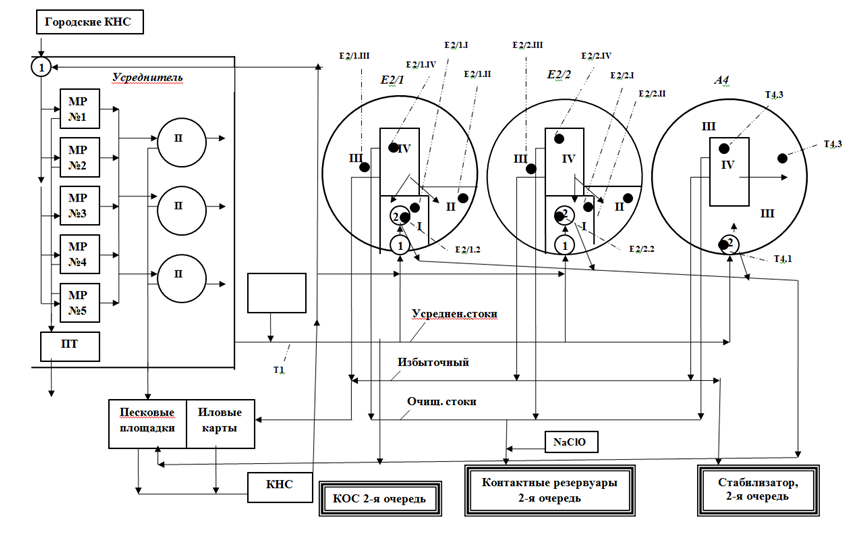 Рисунок 15 – Технологическая схема КОС 12000 м3/сут г. Белоярский 1-я очередь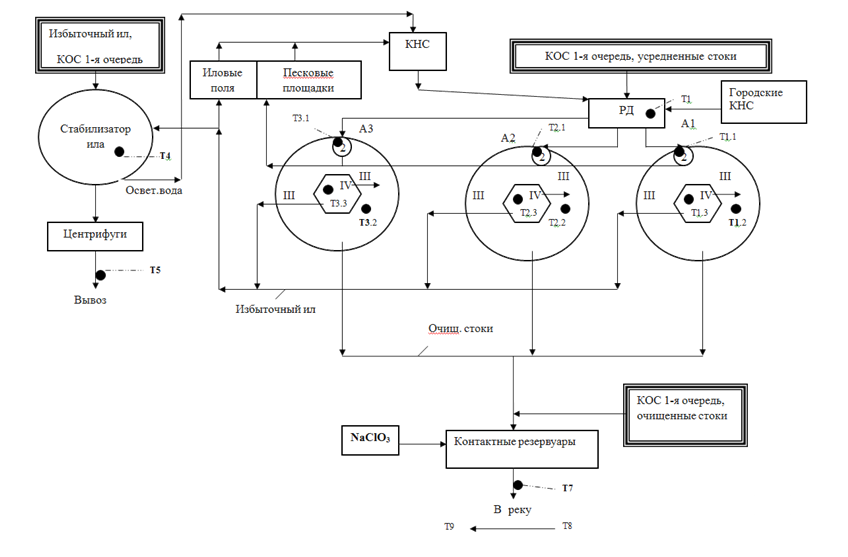 Рисунок 16– Технологическая схема КОС 12000 м3/сут г. Белоярский 1-я очередьМониторинг результатов очистки сточных вод на очистных сооружениях и сброса стоков в водный объект на территории городского поселения Белоярский осуществляется АО «ЮКЭК-Белоярский». Отбор проб и проведение анализов сточных вод с КОС АО «ЮКЭК-Белоярский» для ведения мониторинга сброса в водный объект выполняется аттестованной производственной лабораторией.При сопоставлении результатов анализа с НДС зафиксировано превышение нормативов по содержанию:-	ионов аммония в 3,3 раза;-	железа общего в 11 раз;-	фосфат-ионов в 10 раз;-	марганца в 2,4 раза;-	нитрит-ионов 66 раз.Значения других исследуемых показателей с учетом погрешности не превышают установленных допустимых концентраций веществ.С учетом того, что действующие очистные сооружения морально и физически устарели, не удовлетворяют требованиям действующего природоохранного законодательства, необходимо строительство новых очистных сооружений с применением современных технологий очистки.3.4.2.2. Анализ эффективности и надежности имеющихся сетейВсе технологические зоны системы централизованного водоотведения городского поселения Белоярский спроектированы и эксплуатируются в полном комплексе или с применением отдельных объектов системы водоотведения: канализационных коллекторов и сетей, сооружений на них, очистных сооружений.Отвод и транспортировка хозяйственно - бытовых стоков от абонентов в городском поселении осуществляются через систему самотечных и напорных коллекторов (трубопроводов) с установленными на них канализационными насосными станциями.Общая протяженность канализационных сетей в городском поселении Белоярский составляет 66,531 км, в т. ч.: -	магистральных сетей 30,09 км; -	внутриквартальных сетей 21,441 км; -	главный коллектор 15,0 км;Характеристика канализационных сетей городского поселения Белоярский представлена в прилагаемой таблице 47.Таблица 47 - Характеристика канализационных сетей на обслуживании АО "ЮКЭК-Белоярский" по состоянию на 01.01.2020 г.Износ сетей составляет в среднем 91%.Количество канализационных насосных станций (КНС) в городском поселении составляет 15 единиц.Система водоотведения в городском поселении Белоярский имеет чёткую логику - стоки собираются в каждом микрорайоне на местные КНС и передаются по напорным коллекторам на более крупные КНС, в конечном итоге, все стоки поступают на очистные сооружения. Характеристика канализационных насосных станций приведена в прилагаемой таблице 48.Таблица 48 - Характеристика канализационных насосных станций городского поселения БелоярскийИзнос канализационных сетей является одним из основных факторов, оказывающих влияние на энергоемкость производства. Неудовлетворительное состояние канализационных сетей приводит к частым возникновениям аварийных ситуаций. Реализация мероприятий по реконструкции канализационных сетей позволит сократить затраты на их эксплуатацию и устранения аварий.Для решения данных проблем, необходимо:диагностическое обследование канализационных сетей;реконструкция существующих участков канализационных сетей;строительство канализационных сетей для отведения сточных вод с отдельных территорий, не имеющих централизованного водоотведения с целью обеспечения доступности услуг водоотведения для всех жителей поселенийсоздание системы управления канализацией поселений с целью повышения качества предоставления услуги водоотведения за счет оперативного выявления и устранения технологических нарушений в работе системы.Структурированная схема водоотведения в городском поселении Белоярский представлена на рисунке 17.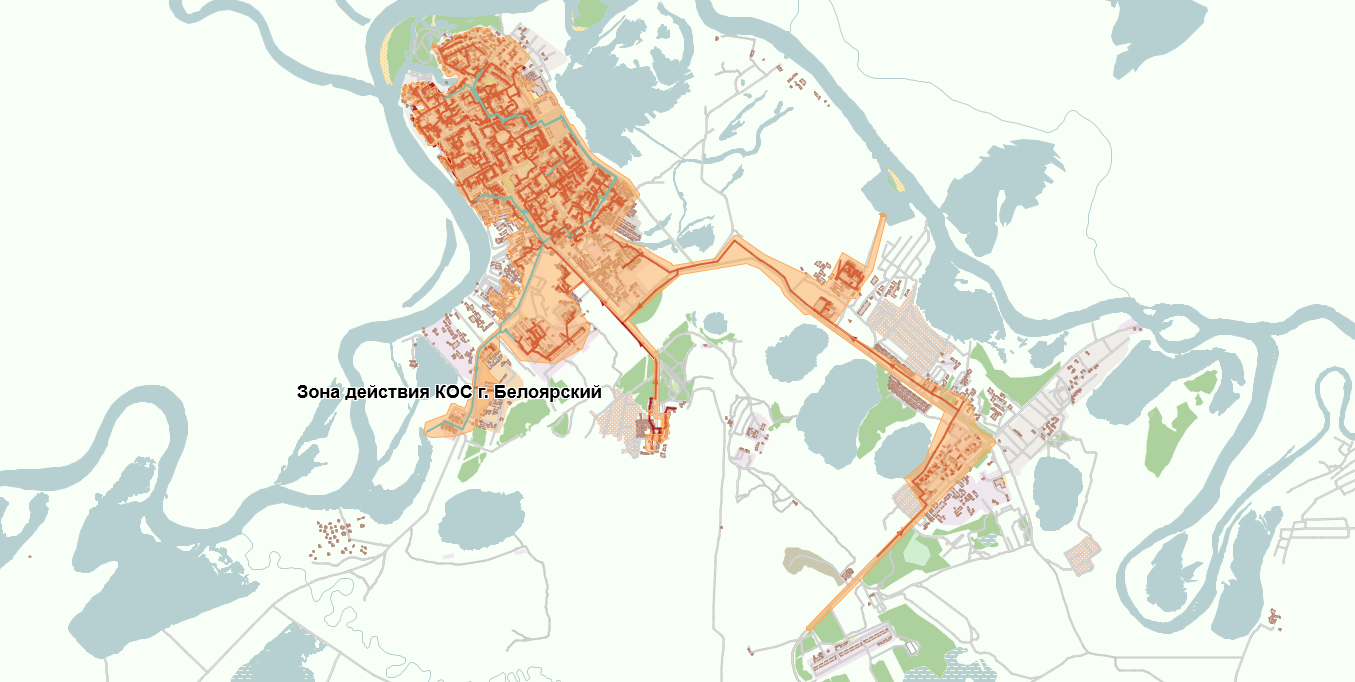 Рисунок 17 – Структурированная схема водоотведения г.п. Белоярский3.4.2.3. Анализ зон действия источников и их рациональностиВ соответствии с определением, данным постановлением Правительства Российской Федерации от 05.09.2013 №782 «О схемах водоснабжения и водоотведения»: технологическая зона водоотведения - часть канализационной сети, принадлежащей организации, осуществляющей водоотведение, в пределах которой обеспечиваются прием, транспортировка, очистка и водоотведение сточных вод или прямой (без очистки) выпуск сточных вод в водный объект.В соответствии с определениями, данными Федеральным законом от 07.12.2011 №416-ФЗ «О водоснабжении и водоотведении» централизованная система водоотведения (канализации) - комплекс технологически связанных между собой инженерных сооружений, предназначенных для водоотведения.В соответствии с существующим положением, в системе водоотведения городского поселения Белоярский сложилась единственная технологическая зона централизованного водоотведения:-	технологическая зона КОС – 12000 (КОС-1 очередь и КОС-2 очередь).АО «ЮКЭК-Белоярский» осуществляется прием, транспортировку и очистку хозяйственно-бытовых сточных вод с использованием централизованной системы водоотведения: от населения, проживающего в многоквартирных домах, общественных и коммунально-бытовых зданий. В указанной зоне для водоотведения организованы канализационные сети, КНС и КОС биологической очистки, выпуск очищенных и обеззараженных сточных вод в реку Казым.Баланс поступления сточных вод за 2019 г. по технологической зоне г.п. Белоярский представлен в таблице 49.Таблица 49 – Баланс поступления сточных вод за 2019 г. по технологической зоне г.п. Белоярский3.4.2.4. Анализ имеющихся резервов и дефицитов мощности и ожидаемых резервов и дефицитов на перспективуРезервы и дефициты мощности существующих источников водоотведения на период до 2033 года представлены в таблице 50. Таблица 50 - Расчет требуемой мощности очистных сооруженийСистема водоотведения городского поселения Белоярский не обладает достаточным резервом мощности КОС для подключения перспективных потребителей. Исходя из запаса мощности, не имеется возможность принять на очистку дополнительные объемы стоков. На перспективу развития необходимо строительство новых КОС мощностью 7000 м3/сут.3.4.2.5. Анализ показателей готовности, имеющиеся проблемы и направления их решенияСбор и отведение сточных вод путем эксплуатации сетей и сооружений централизованного водоотведения на территории города Белоярский, входящее в состав городского поселения Белоярский осуществляет организация АО «ЮКЭК- Белоярский».Основные проблемы действующей системы водоотведения АО «ЮКЭК- Белоярский»:-	канализационные насосные станции:•	высокий износ оборудования насосных станций; •	высокий удельный расход электрической энергии.-	очистные сооружения канализации:•	недостаточное качество очистки сточных вод (необходимо улучшить качество сбрасываемых сточных вод в водоемы);•	морально устаревшее оборудование и высокий износ технологического оборудования очистных сооружений;•	отсутствие автоматизации;•	высокий удельный расход электрической энергии.-	сети:•	высокий процент засоров на сетях;•	высокий уровень износа сетей - 91% и требуют реконструкции.Основной проблемой в водоотведении городского поселения Белоярский является значительный износ канализационных сетей – порядка 91%; морально устаревшее оборудование, отсутствие автоматизации в системе водоотведения. Для повышения надежности работы необходимо решение следующих задач: -	реконструкция изношенных канализационных сетей.-	реконструкция насосных станций, включающую в себя замену насосного оборудования с установкой систем частотного регулирования (оборудование насосных станций морально устарело, имеет высокий износ, низкие показатели энергоэффективности).-	строительство новых канализационных очистных сооружений3.4.2.6. Воздействие на окружающую средуНеобходимые меры по предотвращению вредного воздействия на водный бассейн при сбросе сточных вод в черте населенного пункта – это снижение массы сброса загрязняющих веществ и микроорганизмов до наиболее жестких нормативов качества воды из числа установленных. Для снижения сбросов загрязняющих веществ, иных веществ и микроорганизмов в поверхностные водные объекты, подземные водные объекты и водозаборные площади на территории городского поселения Белоярский предлагается:осуществить строительство новых очистных сооружений канализации мощностью 7000 м3/сут.Реализация указанных мероприятий позволит повысить экологическую безопасность территории поселения. При этом реализация мероприятия даст положительный эффект только при строгом соблюдении норм строительства и эксплуатации в соответствии с экологическими и санитарно-эпидемиологическими требованиями законодательства, с учетом уникальности и экологической ценности района.Традиционные физико-химические методы переработки сточных вод на очистных сооружениях приводят к образованию значительного количества твердых отходов. Некоторая их часть накапливается уже на первичной стадии осаждения, а остальные обусловлены приростом биомассы за счет биологического окисления углеродсодержащих компонентов в сточных водах. Твердые отходы изначально существуют в виде различных суспензий с содержанием твердых компонентов от 1 до 10%. По этой причине процессам выделения, переработки и ликвидации ила стоков следует уделять особое внимание при эксплуатации комплекса канализационных очистных сооружений.В централизованной системе водоотведения на территории городского поселения Белоярский действуют одна КОС производительностью 12000 м3/сутки, обслуживаемая АО «ЮКЭК-Белоярский», осуществляющие прием и очистку сточных вод поступающих из города Белоярский и компрессорной станции.Осадки сточных вод, в соответствии с применяемой технологией очистки, образуются на всех существующих КОС. На указанных сооружениях имеется техническая возможность и осуществляется утилизация осадков сточных вод и ила образовавшихся при очистке стоков. Утилизация осадков осуществляется путем их вывоза автомобильным транспортом по мере накопления на полигон ТКО.В Правилах установления для абонентов организаций, осуществляющих водоотведения, нормативов допустимых сбросов загрязняющих веществ, иных веществ и микроорганизмов в водные объекты через централизованные системы водоотведения и лимитов на сбросы загрязняющих веществ, иных веществ и микроорганизмов, утвержденных постановлением Правительства Российской Федерации от 30.04.2013 №393 «Об установлении правил установления для абонентов организаций, осуществляющих водоотведения, нормативов допустимых сбросов загрязняющих веществ, иных веществ и микроорганизмов в водные объекты через централизованные системы водоотведения и лимитов на сбросы загрязняющих веществ, иных веществ и микроорганизмов», определен порядок установления нормативов допустимых сбросов загрязняющих веществ, иных веществ и микроорганизмов в водные объекты через централизованные системы водоотведения (нормативы допустимых сбросов) и лимитов на сбросы загрязняющих веществ, иных веществ и микроорганизмов (лимиты на сбросы) для абонентов организаций, осуществляющих водоотведение.3.4.2.7. Анализ финансового состоянияПоказатели финансового состояния АО «ЮКЭК-Белоярский» представлены в таблице 51.Таблица 51 – Показатели финансового состояния АО «ЮКЭК-Белоярский» Информация по утвержденным для потребителей тарифам на услуги водоотведения АО «ЮКЭК-Белоярский» за период с 2020 г. по 2023 г. представлены в таблице 52. Таблица 52 – Утвержденные тарифы на водоотведения  за период с 2020 г. по 2023 г.3.5. Характеристика состояния и проблем системы утилизации ТКО3.5.1. Описание организационной структуры, формы собственности и системы договоров между организациями, а также с потребителямиВ соответствии с Правилами, утвержденными Постановлением Правительством РФ от 12 ноября 2016 года № 1156 «Об обращении с твердыми коммунальными отходами и внесении изменения в постановление Правительства Российской Федерации от 25 августа 2008 г. № 641», обращение с твердыми коммунальными отходами на территории субъекта Российской Федерации обеспечивается региональными операторами в соответствии с региональной программой в области обращения с отходами, в том числе с твердыми коммунальными отходами, и территориальной схемой обращения с отходами на основании договоров на оказание услуг по обращению с твердыми коммунальными отходами, заключенных с потребителями. Территориальная схема обращения с отходами, в том числе с твердыми коммунальными отходами, в ХМАО-Югре утверждена Распоряжением правительства ХМАО-Югры от 21 октября 2016 г. № 559-рп «О территориальной схеме обращения с отходами, в том числе с твердыми коммунальными отходами, в Ханты-Мансийском автономном округе – Югре и признании утратившими силу некоторых распоряжений правительства Ханты-Мансийского автономного округа - Югры».Для реализации новой системы по обращению с отходами Правительством автономного округа определен Региональный оператор, который обеспечивает весь комплекс услуг в сфере обращения с ТКО.С 1 февраля 2019 года между Департаментом промышленности Ханты-Мансийского автономного округа – Югры и АО «Югра-Экология» действует прямое соглашение об организации деятельности по обращению с твердыми коммунальными отходами сроком до 31 декабря 2019 года.Задачи АО «Югра-Экология»:- обеспечение перехода на новое обращение с ТКО в округе,- снижение объемов захоронения отходов на полигонах через внедрение системы раздельного накопления ТКО с целью дальнейшей переработки,- налаживание экологически чистой и экономически эффективной системы обращения с ТКО,- создание условий для организации в регионе перерабатывающих производств,- ликвидация несанкционированных мест размещения отходов,- стабилизация роста платы населения за услугу.Региональным оператором на территории городского поселения Белоярский является АО «Югра-Экология».3.5.2. Анализ существующего технического состояния3.5.2.1. Анализ эффективности и надежности имеющихся объектов, используемых для захоронения (утилизации) ТКОДанные по состоянию объектов, используемых для захоронения(утилизации) ТКО г.п. Белоярский Белоярского района представлены в таблице 53.Таблица 53 – Объекты, используемые для захоронения (утилизации) ТКО г.п. БелоярскийОбъемы захоронений ТКО с 2017 по 2020 год составили - 28 тыс. тонн.На полигон принимаются отходы из жилых домов, общественных зданий и учреждений, предприятий торговли, общественного питания, уличный смет, строительный мусор и некоторые виды промышленных отходов 4-5 классов опасности, а также неопасные отходы, класс которых устанавливается экспериментальными методами.Учет образования ТКО ведется.3.5.2.2. Анализ эффективности и надежности имеющихся схем движения ТКО. Реестр мест (площадок) накопления ТКОВывозом ТКО на территории населенных пунктов Белоярского района занимается АО «Югра-Экология» по прямым договорам с УК, ТСЖ, собственниками индивидуальных жилых домов. Периодичность вывоза отходов – от ежедневного (1 раз в день) до еженедельного (1 раз в неделю). Реестр мест (площадок) накопления ТКО в г.п. Белоярский приведен в таблице 54.Таблица 54 – Реестр мест (площадок) накопления ТКО г. БелоярскийНа сегодняшний день сбор вторичного сырья и опасных отходов на территории г.п. Белоярский ведется по адресам, представленным в таблице 55.Таблица 55 – Реестр пунктов сбора вторичного сырья и опасных отходовПри эксплуатации площадок для складирования и захоронения ТКО требования противопожарных и санитарных норм выполняются в соответствии с существующим законодательством.Прием отходов на территорию полигона ТКО осуществляется в соответствии с перечнем разрешенных отходов размещения, согласно приложениям к лицензиям.Анализ показал, что г.п. Белоярский полностью охвачен системой централизованного сбора и вывоза отходов. 3.5.2.3. Анализ зон действия объектов, используемых для захоронения (утилизации) ТКОЗоны действия объектов, используемых для захоронения(утилизации) ТКО на территории муниципального образования г.п. Белоярский представлены в таблице 56. Таблица 56 – Зоны действия объектов, используемых для захоронения(утилизации) ТКО на территории муниципального образования г.п. Белоярский3.5.2.4. Анализ имеющихся резервов и дефицитов объектов, используемых для захоронения(утилизации) ТКО и ожидаемых резервов и дефицитов на перспективуДанные о заполнении полигона ТКО АО «ЮКЭК-Белоярский» на момент разработки программы представлены в таблице 57. Таблица 57 – Данные о заполнении полигона ТКО АО «ЮКЭК-Белоярский»Анализ показал, что при эксплуатации полигона ТКО АО «ЮКЭК-Белоярский» дефицита объектов, используемых для захоронения (утилизации) ТКО на расчетный период до 2033 года не ожидается. Вместе с тем имеется решение Белоярского городского суда о запрете эксплуатации полигона твердых коммунальных отходов в г. Белоярский с 1 декабря 2022 года.3.5.2.5. Анализ показателей готовности, имеющиеся проблемы и направления их решенияСистема обращения с твердыми бытовыми отходами в г.п. Белоярский организована в части сбора и транспортирования. Для сбора отходов используется 385 металлических контейнера. Периодичность вывоза отходов – от ежедневного (1 раз в день) до еженедельного (1 раз в неделю). Вывоз ТКО осуществляется через мусороперегрузочную станцию (пресс-комплекс ПК 622М).Целевые показатели (баланс) по обезвреживанию, утилизации и размещению ТКО приведены в таблице 58.Таблица 58 – Целевые показатели (баланс) по обезвреживанию, утилизации и размещению ТКО Анализ системы обращения с муниципальными отходами показал, что потоки отходов образующиеся у населения, в настоящее время большей частью отправляются на захоронение.Переработка ТКО не развита. В настоящее время для размещения отходов используется полигон ТКО АО «ЮКЭК-Белоярский».Основными проблемами системы захоронения (утилизации) ТКО являются:- отсутствие раздельного сбора отходов и недостаточно мощностей объектов переработки отходов различных категорий, являющихся вторичным сырьем. - захоронение несортированных отходов на объектах размещения отходов, что ведет к безвозвратной потере вторичного сырья. Захороненные твердые коммунальные отходы содержат значительное количество токсичных соединений. Так же на полигоны попадают отходы, которые могут быть возвращены в рецикл и после соответствующей обработки использоваться в качестве вторичных материальных ресурсов.Развитие в дальнейшем эксплуатируемого в настоящий момент полигона ТКО в г.п. Белоярский не перспективно по следующим причинам: объект расположен на землях населенного пункта, объект размещается на удалении  (по прямой) от контрольной точки аэродрома г.Белоярский;решение Белоярского городского суда о запрете эксплуатации полигона твердых коммунальных отходов в г. Белоярский с 1 декабря 2022 года.Для решения данных проблем, необходимо:установка дополнительных контейнеров сбора ТКОорганизация раздельного сбора отходов:сбор вторичного сырья у населения;проектирование и строительство Белоярского межпоселенческого полигона твердых коммунальных отходов Белоярский;рекультивация полигона ТКО в г.Белоярский.3.5.2.6. Воздействие на окружающую средуС целью уменьшения вредного влияния на окружающую среду для полигонов ТКО должны разрабатываться системы мониторинга.Система мониторинга должна включать устройства и сооружения по контролю состояния подземных и поверхностных вод, атмосферного воздуха, почвы и растений и шумового загрязнения в зоне возможного влияния полигона.Для контроля за состоянием грунтовых вод, в зависимости от глубины их залегания, проектируются контрольные шурфы, колодцы или скважины в зеленой зоне полигона. Одно контрольное сооружение закладывается выше полигона по потоку грунтовых вод с целью отбора проб воды, на которую отсутствует влияние фильтрата с полигона. В отобранных пробах обычно определяется содержание аммиака, нитритов, нитратов, гидрокарбонатов, кальция, хлоридов, железа, сульфатов, лития, ХПК, БПК, органического углерода, магния, кадмия, хрома, цианидов, свинца, ртути, мышьяка, меди, кадмия, бария, сухого остатка и др. Если содержание определяемых веществ превысит ПДК, необходимо принять меры по снижению концентрации загрязняющих веществ до уровня ПДК.Необходимо осуществлять постоянное наблюдение за состоянием воздушной среды. Для этого ежеквартально проводят анализы проб атмосферного воздуха над отработанными участками свалки и на границе санитарно-защитной зоны. Таблица 59 – ПДК основных загрязняющих веществ, выделяющихся в атмосферу воздуха на свалках ТКОТаблица 60 –ПДК основных загрязняющих веществ (рабочая зона), выделяющихся в атмосферный воздух на свалках ТКО в зоне работы персоналаВ случае загрязнения атмосферного воздуха выше ПДК на границе санитарно-защитной зоны и в пределах рабочей зоны необходимо принять меры, учитывающие характер и уровень загрязнения.Необходимо постоянно вести наблюдение за состоянием почвы в зоне возможного влияния полигона. Качество почвы контролируется на содержание в ней экзогенных химических веществ (ЭХВ), которые не должны превышать ПДК в почве. В результате длительной (более 20 лет) эксплуатации полигона ТКО происходит интенсивное биохимическое разложение накопленных твердых коммунальных отходов, что вызывает генерацию биогаза. Свободное распространение биогаза в окружающей среде вызывает отрицательные последствия, а именно: биогаз горюч, взрывоопасен и токсичен. Показатели токсичности определяются наличием ряда микропримесей, таких как сероводород (Н2S);способствует возгоранию твердых коммунальных отходов в зонах их складирования и возникновению внутренних очагов горения, подавление которых требует существенных затрат;биогаз может накапливаться в приземном слое атмосферы в концентрациях, опасных для здоровья людей, животных и растительности.Одновременное присутствие в отходах разнообразных растворимых или диспергированных в воде неорганических, органических и биологически активных компонентов приводит к постоянному загрязнению влаги, поступающей из природных осадков, и образованию большого объема сильно токсичных сточных вод (фильтрата). Фильтрат является наиболее опасным фактором влияния полигона на окружающую среду, в 1 г/л раствора обнаруживаются хлориды, карбонаты и аммонийный азот.3.5.2.7. Анализ финансового состоянияОценка финансового состояния предприятия произведена на основе фактических бухгалтерских отчетных данных о финансово-экономической деятельности, представленных за 2019 год в целом по предприятию.Показатели финансового состояния АО «Югра-Экология» представлены в таблице 42.Таблица 42 – Показатели финансового состояния АО «Югра-Экология»Тарифы на услуги регионального оператора в области обращения с ТКО на территории г.п. Белоярский на период с 2020 г. по 2022 г. представлены в таблице 43. Таблица 43 – Тарифы на услуги регионального оператора в области обращения с ТКО на территории г.п. Белоярский3.6. Характеристика состояния и проблем системы газоснабженияГазоснабжение г. Белоярский – централизованное, от двух независимых газораспределительных станций ГРС-1 и ГРС-2, расположенных на территории компрессорных станций КС «Верхнеказымская» и КС «Новоказымская». Кроме того, в восточной части населённого пункта установлена  ГРС «Северянка».Система газоснабжения смешанная, состоящая из кольцевых газопроводов высокого давления и тупиковых газопроводов низкого давления. По числу ступеней давления - система газоснабжения 2-х ступенчатая.От ГРС отходят газопроводы высокого давления диаметром 159 мм, подводящие газ к газорегуляторным пунктам (ГРП) котельных и жилой застройки. Материал газопровода высокого давления – сталь.От ГРП отходят газопроводы низкого давления, подающие газ потребителям жилой застройки. Материал газопровода низкого давления – полиэтилен.Управление режимом работы системы газоснабжения осуществляется газорегуляторными пунктами (ГРП), которые автоматически поддерживают постоянное давление газа в сетях, независимо от интенсивности газопотребления.Материал газопроводов высокого давления - сталь, способ прокладки – подземный.Материал газопроводов низкого давления - сталь; способ прокладки – подземный, надземный.Протяженность газопроводных сетей надземного исполнения – 20,341 км.Протяженность газопроводных сетей подземного исполнения – 60,193 км.Анализируя существующее состояние системы газоснабжения, выявлено наличие следующих особенностей:существующая схема газопроводов низкого давления тупиковая;питание газом тупиковых сетей происходит только в одном направлении, что вызывает затруднения при ремонтных работах; отсутствуют газовые сети в районах перспективной застройки.4. Оценка реализации мероприятий в области энерго- и ресурсоснабжения, мероприятий по сбору и учету информации об использовании энергетических ресурсов в целях выявления возможностей энергосбережения и повышения энергетической эффективности4.1. Анализ состояния энергоресурсосбереженияПостановлением администрации Белоярского района от 31.10.2018 года №1055 утверждена муниципальная программа Белоярского района "Развитие жилищно-коммунального комплекса и повышение энергетической эффективности в Белоярском районе на 2019 – 2024 годы".Целевые показатели муниципальной программы:1. Удельный вес проб воды, отбор которых произведен из водопроводной сети, не отвечающих гигиеническим нормативам по санитарно-химическим показателям, процент;2. Удельный вес проб воды, отбор которых произведен из водопроводной сети, не отвечающих гигиеническим нормативам  по микробиологическим показателям, процент;3. Привлечение частных инвестиций в жилищно-коммунальный комплекс Белоярского района, контракт;4. Объем реализации сжиженного газа населению на территории сельских поселений Белоярского района, кг;5. Объем реализации электрической энергии в зоне децентрализованного электроснабжения, тыс. кВт/ч;6. Обеспечение компенсацией транспортных расходов, предусмотренной в соответствии с государственной поддержкой досрочного завоза продукции (товаров) от потребности, процент;7. Количество заключенных энергосервисных договоров (контрактов) органами местного самоуправления и муниципальными учреждениями Белоярского района, ед.;8. Доля отремонтированных многоквартирных домов в г. Белоярский от общего количества МКД, требующих капитального ремонта, процент;9. Обеспечение текущего содержания объектов благоустройства на территории городского поселения Белоярский, процент;10. Обеспечение энергоснабжения сети уличного освещения, процент;11. Количество обслуживаемых мест захоронений, зданий и сооружений похоронного назначения, единиц;12. Обеспечение оказания услуг  по погребению согласно гарантированному перечню, процент;13. Доля населенных пунктов Белоярского района, в которых проведены мероприятия в связи с наступившими юбилейными датами, процент;14. Доля электроэнергии, реализуемой  в зоне децентрализованного электроснабжения, процент;15. Протяженность  ветхих инженерных сетей газораспределения, теплоснабжения, водоснабжения и водоотведения, прошедших капитальный ремонт (замену), метр16. Количество ветхого, аварийного или вышедшего из строя оборудования, в отношении которого произведен капитальный ремонт (замена), единицПрограмма состоит из пяти подпрограмм:Подпрограмма 1 «Модернизация и реформирование жилищно-коммунального комплекса Белоярского района»;Подпрограмма 2 «Энергосбережение и повышение энергетической эффективности»;Подпрограмма 3 «Проведение капитального ремонта многоквартирных домов»;Подпрограмма 4 «Обеспечение благоустройства территории городского поселения Белоярский».Источники финансирования реализации мероприятий муниципальной программы "Развитие жилищно-коммунального комплекса и повышение энергетической эффективности в Белоярском районе на 2019 – 2024 годы" - бюджет Белоярского района, бюджет Белоярского района сформированного за счет средств бюджета Ханты-Мансийского автономного округа – Югры в виде межбюджетных трансфертов.Общий объем финансирования муниципальной программы на 2019 - 2024 годы составляет 1 875 349,1 тыс. рублей.4.2. Анализ состояния учета потребления ресурсовДанные по наличию приборов учёта у потребителей электрической, тепловой энергии и холодного водоснабжения г.п. Белоярский представлены в таблице 63.Таблица 63 – Данные по наличию приборов учёта у потребителей электрической, тепловой энергии и холодного водоснабжения5. Обоснование целевых показателей развития по каждой системе коммунальной инфраструктурыРезультатом реализации "Программы комплексного развития систем коммунальной инфраструктуры городского поселения Белоярский" будет являться достижение целевых показателей развития систем коммунальной инфраструктуры.Данные показатели по каждой системе определены "Методикой проведения мониторинга выполнения производственных и инвестиционных программ организаций коммунального комплекса", утвержденной приказом Министерства регионального развития Российской Федерации от 14.04.2008 г. №48 "Об утверждении Методики проведения мониторинга выполнения производственных и инвестиционных программ организаций коммунального комплекса":критерии доступности для населения коммунальных услуг;показатели спроса на коммунальные ресурсы;показатели степени охвата потребителей приборами учета;показатели надежности по каждой системе ресурсоснабжения;показатели эффективности производства и транспортировки ресурсов по каждой системе ресурсоснабжения;показатели эффективности потребления каждого вида коммунального ресурса.Целевые показатели устанавливаются по каждой системе коммунальной инфраструктуры и периодически корректируются.Удельные расходы по потреблению коммунальных услуг отражают достаточный для поддержания жизнедеятельности объем потребления населением материального носителя коммунальных услуг.Охват потребителей услугами используется для оценки качества работы систем жизнеобеспечения.Уровень использования производственных мощностей, обеспеченность приборами учета характеризуют сбалансированность систем.Надежность обслуживания систем жизнеобеспечения характеризуется оценкой возможности функционирования коммунальных систем практически без аварий, повреждений, других нарушений в работе.Ресурсная эффективность определяет рациональность использования ресурсов, характеризуется следующими показателями: удельный расход электроэнергии, удельный расход топлива.Целевые показатели развития по каждой системе коммунальной инфраструктуры представлены в таблицах 64-68.Таблица 64 – Целевые показатели развития системы электроснабжения г.п. БелоярскийТаблица 65 – Целевые показатели развития системы теплоснабжения г.п. БелоярскийТаблица 66 – Плановые показатели развития системы водоснабжения г.п. БелоярскийТаблица 67 – Плановые показатели развития системы водоотведения г.п. БелоярскийТаблица 68 – Целевые показатели развития системы захоронения (утилизации) ТКО г.п. Белоярский6. Перечень инвестиционных проектов в отношении каждой системы коммунальной инфраструктуры6.1. Перспективная схема электроснабжения6.1.1. Обоснование перечня необходимых проектовПеречень и программа необходимых инвестиционных проектов, обеспечивающих спрос на электрическую энергию в расчетные периоды (этапы) разработки программы комплексного развития до 2033 года, принят на основании данных, предоставленных энергоснабжающими организациями городского поселения Белоярский.Программа инвестиционных проектов, обеспечивает достижение целевых показателей, которые приведены в таблицах 64 настоящих обосновывающих материалов.Перечень инвестиционных проектов перспективной схемы электроснабжения г.п. Белоярский представлен в разделах 6.1.2 и 6.1.3 в виде групп проектов с описанием по каждому проекту следующих показателей:кратких технических параметров;целей проекта;объемов инвестиций;сроков вложения инвестиций и реализации;ожидаемых эффектов от реализации.6.1.2. Проекты по новому строительству, реконструкции сооружений и центров питания электрической энергииПеречень проектов по новому строительству, реконструкции сооружений электрической энергии представлен в таблице 69 с выделением следующих групп:проекты по новому строительству сооружений электрической энергии;проекты по реконструкции сооружений электрической энергии.6.1.3. Проекты по новому строительству, реконструкции и модернизации линейных объектов систем электроснабженияПеречень проектов по новому строительству, реконструкции и модернизации линейных объектов систем электроснабжения представлен в таблице 69 с выделением следующих групп:проекты по новому строительству линейных объектов систем электроснабжения;проекты по реконструкции и модернизации линейных объектов систем электроснабжения.Таблица 69 – Перечень инвестиционных проектов по развитию системы электроснабжения до 2033 года в г.п. Белоярский6.2. Перспективная схема теплоснабжения6.2.1. Обоснование перечня необходимых проектовПеречень и программа необходимых инвестиционных проектов, обеспечивающих спрос на тепловую энергию в расчетные периоды (этапы) разработки программы комплексного развития до  2033 года, принят на основании:Схемы теплоснабжения городского поселения Белоярский» Белоярского района Ханты-Мансийского автономного округа – Югры (Актуализация на 2021 год);Информации, полученной от основных теплоснабжающих организаций: АО «ЮКЭК-Белоярский» и АО «Аэропорт «Белоярский» о существующем положении системы теплоснабжения г.п. Белоярский и перспективах её развития.Программа инвестиционных проектов, обеспечивает достижение целевых показателей, которые приведены в таблице 65 настоящих обосновывающих материалов.Перечень инвестиционных проектов перспективной схемы теплоснабжения городского поселения Белоярский представлен в разделах 6.2.2 и 6.2.3 в виде групп проектов с разбивкой по источникам теплоснабжения (котельным), зонам их действия и описанием по каждому проекту следующих показателей:кратких технических параметров;целей проекта;объемов инвестиций;сроков вложения инвестиций и реализации;ожидаемых эффектов от реализации.Расчет объемов инвестиций выполнялся методом индексации с использованием прогнозных показателей условий социально-экономического развития для определения долгосрочных ценовых последствий и приведения капитальных вложений в реализацию проектов теплоснабжения к ценам соответствующих лет. Использовались следующие макроэкономические параметры, установленные Минэкономразвития России:Прогноз социально-экономического развития РФ на 2019 год и на плановый период 2020 и 2021 годов (опубликован на сайте Минэкономразвития РФ);Прогноз долгосрочного социально-экономического развития РФ на период до 2030 года (опубликован на сайте Минэкономразвития РФ).Прогнозные индексы принимаются в соответствии с базовыми вариантами прогнозов социально-экономического развития Российской Федерации, одобренных Правительством Российской Федерации.Сводные показатели по группам проектов схемы теплоснабжения представлены в таблице 70.Стоимость инвестиций определена в ценах соответствующих лет (без НДС) и должна быть уточнена при разработке проектно-сметной документации.6.2.2. Проекты по новому строительству, реконструкции и техническому перевооружению источников тепловой энергииВ настоящее время и в течении рассматриваемого периода до 2033 года в целом по городскому поселению Белоярский дефицита мощностей источников тепловой энергии нет.Перечень проектов по реконструкции источников тепловой энергии и показатели этих проектов представлены в таблице 70 с выделением следующих групп:˗	проекты по реконструкции источников тепловой энергии6.2.3. Проекты по новому строительству и реконструкции тепловых сетейПеречень проектов по новому строительству и реконструкции тепловых сетей и сооружений на них и показатели этих проектов представлены в таблице 70 с выделением следующих групп:проекты по строительству тепловых сетей для повышения надежности;проекты по строительству тепловых сетей для присоединения перспективных потребителей;проекты по реконструкции существующих тепловых сетей.Таблица 70 – Перечень инвестиционных проектов по развитию системы теплоснабжения до 2033 года в г.п. Белоярский* исполнитель -теплоснабжающая или теплосетевая организация, владеющая на праве собственности или ином законном основании тепловыми сетями и (или) источниками тепловой энергии, к которым непосредственно или через тепловые сети и (или) источники тепловой энергии иных лиц осуществляется подключение											6.3. Перспективная схема водоснабжения6.3.1. Обоснование перечня необходимых проектовПеречень и программа необходимых инвестиционных проектов, обеспечивающих спрос на водоснабжение в расчетные периоды (этапы) разработки программы комплексного развития до 2033 года, приняты на основании «Схемы водоснабжения и водоотведения городского поселения Белоярский Белоярского района Ханты-Мансийского автономного округа – Югры» (Актуализация на 2021 год).Программа инвестиционных проектов, обеспечивает достижение целевых показателей, которые приведены в таблице 66 настоящих обосновывающих материалов.Перечень инвестиционных проектов перспективной схемы водоснабжения г.п. Белоярский представлен в разделах 6.3.2 и 6.3.3 в виде групп проектов с описанием по каждому проекту следующих показателей:кратких технических параметров;целей проекта;объемов инвестиций;сроков вложения инвестиций и реализации;ожидаемых эффектов от реализации.6.3.2. Проекты по развитию головных объектов систем водоснабженияПеречень проектов по развитию головных объектов водоснабжения представлен в таблице 71.6.3.3. Проекты по развитию водопроводных сетей для подключения перспективных потребителей Перечень проектов по развитию водопроводных сетей представлен в таблице 71 с выделением следующих групп:проекты по развитию водопроводных сетей с изменением схем подачи и распределения воды;проекты по развитию водопроводных сетей для обеспечения нормативной надежности водоснабжения потребителей.Таблица 71 – Перечень инвестиционных проектов по развитию системы водоснабжения до 2033 года в г.п. Белоярский6.4. Перспективная схема водоотведения6.4.1. Обоснование перечня необходимых проектовПеречень и программа необходимых инвестиционных проектов, обеспечивающих спрос на водоотведение в расчетные периоды (этапы) разработки программы комплексного развития до 2033 года, приняты на основании «Схемы водоснабжения и водоотведения городского поселения Белоярский Белоярского района Ханты-Мансийского автономного округа – Югры» (Актуализация на 2021 год).Программа инвестиционных проектов, обеспечивает достижение целевых показателей, которые приведены в таблице 67 настоящих обосновывающих материалов.Перечень инвестиционных проектов перспективной схемы водоотведения г.п. Белоярский представлен в разделах 9.2 и 9.3 в виде групп проектов с описанием по каждому проекту следующих показателей:кратких технических параметров;целей проекта;объемов инвестиций;сроков вложения инвестиций и реализации;ожидаемых эффектов от реализации.6.4.2. Проекты по новому строительству, реконструкции сооружений и головных насосных станций системы водоотведенияПеречень проектов по новому строительству, реконструкции сооружений и головных насосных станций системы водоотведения г.п. Белоярский представлен в таблице 72.6.4.3. Проекты по новому строительству, реконструкции и модернизации линейных объектов систем водоотведения Перечень проектов по новому строительству, реконструкции и модернизация линейных объектов системы водоотведения г.п. Белоярский представлен в таблице 72.Таблица 72 – Перечень инвестиционных проектов по развитию системы водоотведения до 2033 года в г.п. Белоярский6.5. Перспективная схема обращения с ТКОПроблема санитарной очистки территории является одной из приоритетных в решении задач по охране окружающей среды района. Система обращения с ТКО для г.п Белоярский Белоярского района включает централизованный сбор отходов, их перегрузку и вывоз на межмуниципальный полигон. Статус полигона межмуниципальный  определяется схемой движения отходов от соседних, более мелких населенных пунктов и наличием транспортного сообщения с ними. В перспективе, в таких населенных пунктах возможно внедрение раздельного сбора отходов и их сортировки.Система сбора и транспортирования ТКО г.п. Белоярский приведены в таблице 73.Таблица 73 – Система сбора и транспортирования ТКО г.п. Белоярский Оптимальная схема размещения объектов захоронения отходов в Белоярском районе подразумевает минимизацию суммарных затрат на вывоз и захоронение отходов.Перспективная схема обращения с ТКО и зоны обслуживания полигонов ТКО приведены на рисунке 18.Строительство Белоярского межмуниципального полигона ТКО вблизи автодороги Белоярский – Казым на расстоянии  от границы населенного пункта г.Белоярский и  от границы населенного пункта с.Казым согласно Генеральному плану МО городское поселение Белоярский (20- от жилой застройки г.Белоярский и 15- от жилой застройки с.Казым). Точное местоположение объекта определяется при выполнении проектно-изыскательных работ.  Прием ТКО планируется осуществлять от с.Казым, г.Белоярский, п.Лыхма и п.Верхнеказымский.Развитие, в дальнейшем, эксплуатируемого в настоящий момент полигона ТКО в г.Белоярский не перспективно по следующим причинам: объект расположен на землях населенного пункта, объект размещается на удалении  (по прямой) от контрольной точки аэродрома г.Белоярский, решение Белоярского городского суда о запрете эксплуатации полигона твердых коммунальных отходов в г. Белоярский с 1 декабря 2022 года.Рисунок 18 – Перспективная схема обращения ТКО и зоны обслуживания полигонов ТКООдним из основных показателей, определяющих эффективность обращения с отходами, является степень вторичного их использования. В состав ТКО входят такие ценные компоненты, как пластмассы, макулатура, черные и цветные металлы и т.д., которые могут использоваться в качестве вторичного сырья.Общее содержание полезных компонентов в отходах Белоярского района, как показали исследования их морфологического состава, составляет 35-45 %. Данная величина характеризует потенциал по извлечению вторичного сырья.Сбор вторичного сырья у населения предусматривается осуществлять, используя стационарные пункты приема. В качестве стационарных пунктов приема можно использовать малые павильоны различной конструкции. Генеральной схемой санитарной очистки территорий населенных пунктов Белоярского района для г.п. Белоярский предусматривается строительство одного пункта приема.Развитие глубокой переработки вторичного сырья на территории Белоярского района нецелесообразно. Собранное вторичное сырье необходимо в спрессованном и упакованном виде отправлять на переработку специализированным организациям.Схема организации сбора вторичного сырья представлена на рисунке 19.Рисунок 19 – Схема организации сбора вторичного сырьяРеализация мероприятий и инвестиционных проектов позволит сформировать производственно-техническую базу по обращению с отходами, и тем самым, снизить негативное воздействие на окружающую среду отходов производства и потребления.В соответствии с данными, представленными в муниципальной программе Белоярского района «Охрана окружающей среды на 2019 – 2024 годы», сформирован перечень мероприятий, необходимых для развития системы обращения с ТКО г.п. Белоярский.Перечень мероприятий и инвестиционных проектов по строительству и техническому перевооружению объектов сбора и захоронения (утилизации) ТКО муниципального образования г.п. Белоярский Белоярского района представлен в таблице 74.Таблица 74 – Перечень инвестиционных проектов по развитию системы объектов сбора и захоронения (утилизации) ТКО до 2033 года в г.п. Белоярский6.6. Перспективная схема газоснабженияПеречень и программа необходимых инвестиционных проектов, обеспечивающих спрос на природный газ энергию в расчетные периоды (этапы) разработки программы комплексного развития до 2033 года, принят на основании информации, полученной от ООО «Газпром трансгаз Югорск» о существующем положении системы газоснабжения г.п. Белоярский и перспективах её развития.Перечень инвестиционных проектов перспективной схемы газоснабжения городского поселения Белоярский представлен в таблице 75 с описанием по каждому проекту следующих показателей:кратких технических параметров;целей проекта;объемов инвестиций;сроков вложения инвестиций и реализации;ожидаемых эффектов от реализации.Таблица 75 – Перечень инвестиционных проектов по развитию системы газоснабжения до 2033 года в г.п. Белоярский7. Предложения по организации реализации инвестиционных проектов по каждой системе коммунальной инфраструктурыОрганизация реализации инвестиционных проектов предполагает деление на следующие группы:проекты, реализуемые действующими на территории муниципального образования организациями;проекты, выставляемые на конкурс для привлечения сторонних инвесторов (в том числе по договору концессии);проекты, для реализации которых создаются организации с участием муниципального образования;проекты, для реализации которых создаются организации с участием действующих ресурсоснабжающих организаций.Реализация проектов путем создания организаций с участием муниципального образования или с участием действующих ресурсоснабжающих организаций требуют значительных капитальных вложений, поэтому в качестве вариантов осуществления запланированных мероприятий были выбраны «реализация действующими организациями» и «выставление на конкурс».Организация реализации проектов представлена в таблице 76.Таблица 76 – Организация реализации проектов8. Обоснование использования в качестве источников финансирования инвестиционных проектов тарифов, платы за подключение (технологическое присоединение) объектов капитального строительства к системам коммунальной инфраструктуры8.1. Обоснование источников финансирования для реализации инвестиционных проектов электроснабженияВ период реализации программы (с 2019 года по 2033 год) потребности в финансировании инвестиционных проектов электроснабжения составят 93,819 млн.руб., в том числе:за счет собственных средств эксплуатирующей организации (в тарифе) -93,819 млн.руб.8.2. Обоснование источников финансирования для реализации инвестиционных проектов теплоснабженияТеплоснабжение основной части общественного и жилищного фонда и эксплуатацию основной части системы теплоснабжения муниципального образования г.п. Белоярский осуществляют АО «ЮКЭК-Белоярский» и АО «Аэропорт «Белоярский».В сложившихся условиях хозяйственно-финансовой деятельности для АО «ЮКЭК-Белоярский» и АО «Аэропорт «Белоярский» как организаций, осуществляющих эксплуатацию теплогенерирующих и теплосетевых объектов, возможно рассмотрение трех источников финансирования, обеспечивающих реализацию проектов:включение капитальных затрат в тариф на тепловую энергию;за счет платы (тарифа) за подключение;финансирование из бюджетов различных уровней.Включение капитальных затрат в тариф на тепловую энергию может быть реализовано введением этих затрат в необходимую валовую выручку при использовании различных методов формирования тарифов в соответствии с Постановлением Правительства РФ №1075 от 22.10.2012 г. «О ценообразовании в сфере теплоснабжения».АО «ЮКЭК-Белоярский» и АО «Аэропорт «Белоярский» формируют тариф на тепловую энергию с помощью метода экономически обоснованных расходов.В соответствии с Постановлением Правительства РФ №1075 от 22.10.2012 г. «О ценообразовании в сфере теплоснабжения» затраты регулирующей организации на реализацию мероприятий по подключению новых потребителей могут быть компенсированы за счет платы за подключение. В общем случае при формировании платы за подключение устанавливаемой в индивидуальном порядке (при подключении тепловой нагрузки более 1,5 Гкал/ч) включаются следующие средства для компенсации затрат регулируемой организации:расходы на проведение мероприятий по подключению объекта капитального строительства потребителя, в том числе - застройщика;расходы на создание (реконструкцию) тепловых сетей от существующих тепловых сетей или источников тепловой энергии до точки подключения объекта капитального строительства потребителя, рассчитанных в соответствии со сметной стоимостью создания (реконструкции) соответствующих тепловых сетей;расходы на создание (реконструкцию) источников тепловой энергии и (или) развитие существующих источников тепловой энергии и (или) тепловых сетей, необходимых для создания технической возможности такого подключения, в том числе в соответствии со сметной стоимостью создания (реконструкции,  модернизации) соответствующих  тепловых  сетей  и источников тепловой энергии;налог на прибыль, определяемый в соответствии с налоговым законодательством.При формировании платы за подключение тепловой нагрузки от 0,1 до 1,5 Гкал/ч также включаются средства для компенсации регулируемой организации расходов на проведение мероприятий по подключению объекта капитального строительства потребителя, в том числе застройщика, расходов на создание (реконструкцию) тепловых сетей от существующих тепловых сетей или источников тепловой энергии до точки подключения объекта капитального строительства потребителя, а также налог на прибыль, определяемый в соответствии с налоговым законодательством.Применительно к АО «ЮКЭК-Белоярский» и АО «Аэропорт «Белоярский» за счет платы (тарифа) за подключения могут быть компенсированы расходы на строительство новых тепловых сетей от существующей теплосетевой инфраструктуры до перспективных потребителей с согласованной регулирующим органом нормой прибыли. При этом вероятность строительства коммерческого многоквартирного жилья в г.п. Белоярский крайне низка и строительство жилого фонда в основном осуществляется на бюджетные средства в рамках различных программ расселения ветхого жилого фонда. В этом случае затраты на строительство новых тепловых сетей от существующей теплосетевой инфраструктуры до перспективных потребителей возвращаются не через плату за подключение, а как правило включаются застройщиком в смету на строительство здания с учетом инженерных коммуникаций. Следовательно формирование платы за подключение для АО «ЮКЭК-Белоярский» и АО «Аэропорт «Белоярский» возможно при реализации коммерческих проектов по строительству нового жилого и общественного делового фонда только в отдельных редких случаях.Финансирование инвестиционных проектов теплоснабжения из бюджетов различных уровней может быть реализовано через различные целевые муниципальные, краевые и федеральные программы.Результаты определения величины финансирования инвестиционных проектов теплоснабжения из различных источников представлены в таблице 77.В период реализации программы (с 2019 года по 2033 год) потребности в финансировании инвестиционных проектов теплоснабжения составят 946,439 млн.руб. (в ценах периодов реализации проектов), в том числе:за счет собственных средств (тарифная составляющая)	 – 	   212,949 млн.руб.;за счет внебюджетных средств	                                    – 	   198,752 млн.руб.;за счет средств бюджетов разных уровней	             –	   534,738 млн.руб.Финансирование инвестиционных проектов теплоснабжения при действующем законодательстве ценообразования в сфере теплоснабжения (которое регулирует максимально возможный рост тарифов) составит:за счет собственных средств (тарифная составляющая )           – 	    22,5%;за счет внебюджетных средств	                                               – 	    21%;за счет средств бюджетов разных уровней	                        –	  56,5%;Таким образом, основную часть финансирования для реализации инвестиционных проектов теплоснабжения в г.п. Белоярский составят средства бюджетов различных уровней.Источники финансирования капитальных вложений в инвестиционные проекты теплоснабжения на период до 2033 года приведены в таблице 77.Таблица 77 – Источники финансирования капитальных вложений в инвестиционные проекты теплоснабжения на период до 2033 года8.3. Обоснование источников финансирования для реализации инвестиционных проектов водоснабженияЭксплуатацию систем водоснабжения муниципального образования г.п. Белоярский осуществляет одна организация: АО «ЮКЭК-Белоярский».В сложившихся условиях хозяйственно-финансовой деятельности для АО «ЮКЭК-Белоярский» как организации, осуществляющей эксплуатацию объектов водоснабжения, возможно рассмотрение трех источников финансирования, обеспечивающих реализацию проектов:включение капитальных затрат в тариф на холодное водоснабжение;за счет платы (тарифа) за подключение;финансирование из бюджетов различных уровней.Включение капитальных затрат в тариф на водоснабжения может быть реализовано введением этих затрат в необходимую валовую выручку при использовании различных методов формирования тарифов в соответствии с Постановлением Правительства РФ № 406 от 13.05.2013 г. «О ценообразовании в сфере водоснабжения  и водоотведения» , а именно:метода экономически обоснованных расходов (затрат);метода обеспечения доходности инвестированного капитала.АО «ЮКЭК-Белоярский» формирует тариф на водоснабжение с помощью метода экономически обоснованных расходов.В соответствии с Постановлением Правительства РФ № 406 от 13.05.2013 г. «О ценообразовании в сфере водоснабжения и водоотведения» затраты регулирующей организации на реализацию мероприятий по подключению новых потребителей могут быть компенсированы за счет платы за подключение.Применительно к АО «ЮКЭК-Белоярский» за счет платы (тарифа) за подключения могут быть компенсированы расходы на строительство новых сетей водоснабжения от существующей сетевой инфраструктуры до перспективных потребителей с согласованной регулирующим органом нормой прибыли. При этом вероятность строительства коммерческого многоквартирного жилья в г.п. Белоярский крайне низка в связи с низкой платежеспособностью населения и строительство жилого фонда в основном осуществляется на бюджетные средства в рамках различных программ расселения ветхого жилого фонда. В этом случае затраты на строительство новых сетей водоснабжения от существующей сетевой инфраструктуры до перспективных потребителей возвращаются не через плату за подключение, а как правило включаются застройщиком в смету на строительство здания с учетом инженерных коммуникаций. Следовательно формирование платы за подключение для АО «ЮКЭК-Белоярский» возможно при реализации коммерческих проектов по строительству нового жилого и общественного делового фонда только в отдельных редких случаях.Финансирование рассматриваемых проектов из бюджетов различных уровней может быть реализовано через различные целевые муниципальные, краевые и федеральные программы.Результаты определения величины финансирования инвестиционных проектов водоснабжения из различных источников представлены в таблице 78.В период реализации программы (с 2019 года по 2033 год) потребности в финансировании инвестиционных проектов водоснабжения составят 1005,705 млн.руб. (в ценах периодов реализации проектов), в том числе:за счет собственных средств (тарифная составляющая) –  19,108 млн.руб.;за счет внебюджетных средств	                                      –    81,462 млн.руб.;за счет средств бюджетов разных уровней	               –    905,134 млн.руб.Финансирование инвестиционных проектов водоснабжения при действующем законодательстве ценообразования в сфере водоснабжения (которое регулирует максимально возможный рост тарифов) составит:за счет собственных средств (тарифная составляющая )	 – 	    1,9%;за счет внебюджетных средств	                                                – 	  8,1%;за счет средств бюджетов разных уровней	                         – 	  90%;Таким образом, основную часть финансирования для реализации инвестиционных проектов водоснабжения в г.п. Белоярский составят средства бюджетов различных уровней.Источники финансирования капитальных вложений в инвестиционные проекты водоснабжения на период до 2033 года приведены в таблице 78.Таблица 78 – Источники финансирования капитальных вложений в инвестиционные проекты водоснабжения на период до 2033 года8.4. Обоснование источников финансирования для реализации инвестиционных проектов водоотведенияЭксплуатацию систем водоотведения муниципального образования г.п. Белоярский осуществляет одна организация: АО «ЮКЭК-Белоярский».В сложившихся условиях хозяйственно-финансовой деятельности для АО «ЮКЭК-Белоярский» как организации, осуществляющей эксплуатацию объектов водоотведения, возможно рассмотрение трех источников финансирования, обеспечивающих реализацию проектов:включение капитальных затрат в тариф на водоотведение;за счет платы (тарифа) за подключение;финансирование из бюджетов различных уровней.Включение капитальных затрат в тариф на водоотведение может быть реализовано введением этих затрат в необходимую валовую выручку при использовании различных методов формирования тарифов в соответствии с Постановлением Правительства РФ № 406 от 13.05.2013г. «О ценообразовании в сфере водоснабжения и водоотведения» , а именно:метода экономически обоснованных расходов (затрат);метода обеспечения доходности инвестированного капитала.АО «ЮКЭК-Белоярский» формирует тариф на водоотведение с помощью метода экономически обоснованных расходов.В соответствии с Постановлением Правительства РФ № 406 от 13.05.2013 г. «О ценообразовании в сфере водоснабжения и водоотведения» затраты регулирующей организации на реализацию мероприятий по подключению новых потребителей могут быть компенсированы за счет платы за подключение.Применительно к АО «ЮКЭК-Белоярский» за счет платы (тарифа) за подключения могут быть компенсированы расходы на строительство новых сетей водоотведения от существующей сетевой инфраструктуры до перспективных потребителей с согласованной регулирующим органом нормой прибыли. При этом вероятность строительства коммерческого многоквартирного жилья в г.п. Белоярский крайне низка в связи с низкой платежеспособностью населения и строительство жилого фонда в основном осуществляется на бюджетные средства в рамках различных программ расселения ветхого жилого фонда. В этом случае затраты на строительство новых сетей водоотведения от существующей сетевой инфраструктуры до перспективных потребителей возвращаются не через плату за подключение, а как правило включаются застройщиком в смету на строительство здания с учетом инженерных коммуникаций. Следовательно формирование платы за подключение для АО «ЮКЭК-Белоярский» возможно при реализации коммерческих проектов по строительству нового жилого и общественного делового фонда только в отдельных редких случаях.Финансирование рассматриваемых проектов из бюджетов различных уровней может быть реализовано через различные целевые муниципальные, краевые и федеральные программы.Результаты определения величины финансирования инвестиционных проектов водоотведения из различных источников представлены в таблице 79.В период реализации программы (с 2019 года по 2033 год) потребности в финансировании инвестиционных проектов водоотведения составят 735,012 млн.руб. (в ценах периодов реализации проектов), в том числе:за счет собственных средств (тарифная составляющая) –     5,145 млн.руб.;за счет внебюджетных средств	                                       –    63,211 млн.руб.;за счет средств бюджетов разных уровней	               –   666,656 млн.руб.Финансирование инвестиционных проектов водоотведения при действующем законодательстве ценообразования в сфере водоотведения (которое регулирует максимально возможный рост тарифов) составит:за счет собственных средств (тарифная составляющая )	 – 	    0,7%;за счет внебюджетных средств	                                                – 	  8,6%;за счет средств бюджетов разных уровней	                         – 	  90,7%;Таким образом, основную часть финансирования для реализации инвестиционных проектов водоотведения в г.п. Белоярский составят средства бюджетов различных уровней.Источники финансирования капитальных вложений в инвестиционные проекты водоотведения на период до 2033 года приведены в таблице 79.Таблица 79 – Источники финансирования капитальных вложений в инвестиционные проекты водоотведения на период до 2033 года8.5. Обоснование источников финансирования для реализации инвестиционных проектов сбора и захоронения (утилизации) ТКОВ период реализации программы (с 2019 года по 2033 год) потребности в финансировании инвестиционных проектов сбора и захоронения (утилизации) ТКО составят 33,169 млн.руб. (в ценах периодов реализации проектов), в том числе:за счет средств регионального оператора	 – 	33,169 млн.руб.8.6. Обоснование источников финансирования для реализации инвестиционных проектов газоснабженияВ период реализации программы (с 2019 года по 2033 год) потребности в финансировании инвестиционных проектов газоснабжения составят 3,0 млн.руб. (в ценах периодов реализации проектов), в том числе:за счет собственных средств (в тарифе)	 – 	    3,0  млн.руб.8.7. Оценка уровня тарифов на коммунальные услуги в г.п. БелоярскийРезультаты расчета прогнозных среднегодовых тарифов на коммунальные услуги в период до 2033 года при реализации программы инвестиционных проектов представлены в таблице 80.Тарифы, рассчитанные на период 2019– 2033 г.г., носят прогнозный характер и могут изменяться в зависимости от условий социально-экономического развития Белоярского района. Таблица 80 – Прогнозный среднегодовой тариф на коммунальные услуги в г.п. Белоярский 9. Результаты оценки совокупного платежа граждан за коммунальные услуги на соответствие критериям доступности по каждому виду коммунальных ресурсовДоля расходов населения на коммунальные услуги в совокупном доходе семьи в каждом конкретном году рассчитывается по фактическим статистическим данным, содержащимся в форме 22-ЖКХ (сводная) конкретного муниципального образования, а также статистическим данным о его социально-экономическом развитии (в части численности населения и среднедушевых доходов населения).Определение совокупного платежа граждан за коммунальные услуги в муниципальном образовании проводилось в соответствии с «Методическими указаниями по расчёту предельных индексов изменения размера платы граждан за коммунальные услуги», утверждёнными Приказом Минрегиона РФ от 23.08.2010 г. №378 (далее по тексту - Методические указания).Согласно п. 10 Методических указаний прогнозируемая совокупная плата населения муниципального образования по всем видам коммунальных услуг определяется путём суммирования платежей населения по каждому из видов коммунальных услуг, оказываемых населению, в данном муниципальном образовании.Таким образом прогноз совокупного платежа населения г.п. Белоярский за коммунальные услуги формировался с учётом прогноза спроса по каждому виду коммунальных услуг и перспективного изменения тарифов в течение периода с 2019 по 2033 годы.Необходимо отметить, что при формировании прогнозируемого спроса на коммунальные ресурсы учитывались изменения объёмов потребления коммунальных услуг, обусловленные реализацией в планируемом периоде мероприятий по энергоресурсосбережению.Результаты расчёта общей прогнозируемой совокупной платы граждан представлены в таблице 81. Таблица 81 – Сводный расчёт прогнозного совокупного платежа граждан за коммунальные услуги, оказываемые в г.п. БелоярскийУстановление соответствия критериям доступности прогнозируемого совокупного платежа населения за коммунальные услуги осуществлялось в соответствии с «Методическими указаниями по расчёту предельных индексов изменения размера платы граждан за коммунальные услуги», утверждёнными Приказом Минрегиона РФ от 23.08.2010 г. №378 (таблица 82).Необходимо отметить, что статистический учёт показателей, необходимых для расчёта критериев доступности, в рассматриваемом муниципальном образовании не ведётся, в связи с этим проанализировать соответствие расчётных значений на прогнозируемый период с фактическими значениями за три последних года не представляется возможным.В связи с этим в качестве оценочных показателей использовались средние значения критериев доступности для граждан платы за коммунальные услуги, приведённые в «Методических указаниях по расчёту предельных индексов изменения размера платы граждан за коммунальные услуги».Расчёт прогнозных значений критериев доступности основывался на объективных данных учёта о платёжеспособности населения г.п. Белоярский.Исходными данными для определения критериев доступности послужили прогнозные показатели социально-экономического развития муниципального образования, в их числе:-	прогноз численности населения;-	прогноз среднедушевых доходов населения;-	численность населения с денежными доходами ниже величины прожиточного минимума.Таблица 82 –Критерии доступности для граждан платы за коммунальные услугиСводный расчёт критериев доступности для населения платы за коммунальные услуги в г.п. Белоярский и оценка доступности для населения г.п. Белоярский прогнозируемой платы за коммунальные услуги представлены в таблицах 83 и 84.По результатам оценки установлено соответствие критериям доступности прогнозируемой платы за коммунальные услуги для населения.Таблица 83 – Сводный расчёт критериев доступности для населения прогнозируемой платы за коммунальные услуги в г.п. БелоярскийТаблица 84 –Оценка доступности для населения г.п. Белоярский прогнозируемой платы за коммунальные услуги10. Прогнозируемые расходы бюджетов всех уровней на оказание мер социальной поддержки, в том числе предоставление отдельным категориям граждан субсидий на оплату жилого помещения и коммунальных услуг по каждому виду коммунальных ресурсовБюджетные расходы на социальную поддержку определены с учётом действующих федеральных и региональных стандартов максимально допустимой доли собственных расходов граждан на оплату жилого помещения и коммунальных услуг в совокупном доходе семьи, федеральных и региональных стандартов социальной нормы площади жилого помещения, действующих нормативных документов о порядке определения размера субсидий на оплату коммунальных услуг.Необходимо отметить, что полученные данные носят оценочный характер и могут корректироваться в зависимости от изменений условий социально-экономического развития г.п. Белоярский в течение 2020 — 2033 годов.При сохранении прогнозируемой динамики роста тарифов на коммунальные услуги, реализация мероприятий настоящей Программы не будет способствовать появлению дополнительных расходов у бюджетов всех уровней на оказание мер социальной поддержки, включая предоставление субсидий отдельным категориям граждан на оплату жилого помещения и коммунальных услуг.Рост расходов бюджетов на социальную поддержку будет обусловлен лишь прогнозируемыми на долгосрочный период процессами в экономике региона и сраны в целом.Прогнозируемые расходы бюджетов всех уровней на оказание мер социальной поддержки населению на оплату жилого помещения и коммунальных услуг приведены в таблице 85.Таблица 85 – Прогнозируемые расходы бюджетов на оказание мер социальной поддержки населению на оплату жилого помещения и коммунальных услугПоказателиЕдиница измеренияотчетотчетоценкапрогнозпрогнозпрогнозПоказателиЕдиница измерения2017 год2018 год2019 год2020 год2021 год2022 годПоказателиЕдиница измерения2017 год2018 год2019 год2020 год2021 год2022 годДоходы бюджета поселения млн. руб.193,4171,2155,7160,3162,5164,5Налоговые доходы бюджета поселениямлн.руб.106,3112,1110,7114,2116,1117,7Неналоговые доходы бюджета поселениямлн.руб.12,911,27,97,67,98,3Безвозмездные поступлениямлн.руб.74,247,937,138,538,538,5Расходы бюджета поселениямлн.руб.197,3174,7155,3160,3162,5164,5Дефицит(-),профицит(+) бюджетамлн.руб.-3,9-3,50,40,00,00,0ПоказательПериод, годПериод, годПериод, годПериод, годПериод, годПериод, годПериод, годПериод, годПериод, годПериод, годПоказатель2019202020212022202320242025202620272028-2033г.п. Белоярский19542206612178022899240182513726256273752850028500№ п/пНаименование объектаРасположениеТип застройкиЭтажностьОбщая площадь, м2Планируемый год присоединенияЦентрализованная система водоснабженияЦентрализованная система водоснабженияЦентрализованная система водоснабженияЦентрализованная система водоснабженияЦентрализованная система водоснабженияЦентрализованная система водоснабженияЦентрализованная система водоснабжения1Объект общественно-делового назначениямикрорайон МирныйОбщественные здания2712,162025-20272Многоквартирный жилой доммикрорайон Мирный, 1/2МКД2748,82025-20273Объект общественно-делового назначениямикрорайон Мирный, 19Общественные здания2999,382025-20274Многоквартирный жилой доммикрорайон Мирный, 23МКД2936,292025-20275Многоквартирный жилой доммикрорайон Мирный, 3/4МКД29362025-20276Многоквартирный жилой доммикрорайон Мирный, 41МКД2748,82025-20277Многоквартирный жилой доммикрорайон Мирный, 44МКД2748,82025-20278Многоквартирный жилой доммикрорайон Мирный, 6МКД2748,82025-20279Многоквартирный жилой доммикрорайон Мирный, 7/8МКД2748,82025-202710Магазинмикрорайон Мирный, 9Общественные здания1186,032025-202711Многоквартирный жилой доммикрорайон Мирный, 9/10МКД2748,82025-202712Детский сад на 220 местБелоярский мкр.3аОбщественные здания--202113Многоквартирный жилой домБелоярский мкр.3а, поз.6МКД-1821202014Здание общественного назначенияБелоярский мкр. 3аОбщественные здания--202115Многоквартирный жилой домБелоярский мкр.7 поз.10МКД5-6-202016Многоквартирный жилой домБелоярский мкр.7 поз.9МКД5-202117Многоквартирный жилой домБелоярский мкр.7, поз.10МКД9-202018УниверсамБелоярский мкр.7, поз.13Общественные здания-202219Многоквартирный жилой домБелоярский мкр.7, поз.14МКД9-202220Магазин промтоваровБелоярский мкр.7, поз.27МКД--202221Многоквартирный жилой домБелоярский мкр.7, поз.7МКД4-202222Многоквартирный жилой домБелоярский мкр.7, поз.8МКД9-202223Многоквартирный жилой домквартал Молодёжный, 12МКД31680,4202324Многоквартирный жилой домквартал Молодёжный, 15МКД31680,4202425Многоквартирный жилой домквартал Молодёжный, 16МКД31680,4202426Многоквартирный жилой домквартал Молодёжный, 18МКД31680,4202427Многоквартирный жилой домквартал Молодёжный, 2МКД31680,42025-202728Многоквартирный жилой домквартал Молодёжный, 20МКД31680,42025-202729Многоквартирный жилой домквартал Молодёжный, 21МКД31680,42025-202730Многоквартирный жилой домквартал Молодёжный, 6МКД31680,42025-202731Многоквартирный жилой домквартал Молодёжный, 8МКД31680,42025-202732Магазинквартал МолодёжныйОбщественные здания2404,82025-202733Магазин пекарняквартал МолодёжныйОбщественные здания13202025-202734Многоквартирный жилой домквартал Южный, 1МКД31680,4202135Многоквартирный жилой домквартал Южный, 3МКД3895,2202236Многоквартирный жилой домквартал Южный, 4МКД31680,4202137Многоквартирный жилой домквартал Южный, 5МКД31680,4202238Многоквартирный жилой домквартал Южный, 6МКД31680,4202239Многоквартирный жилой домквартал Южный, 9МКД31680,42022№ п/пАдрес многоквартирного домаОбщая площадь ликвидируемого жилищного фонда, м2Планируемая дата окончания переселения1г. Белоярский, кв-л. Молодежный, д. 11899,420232г. Белоярский, кв-л. Молодежный, д. 19901,020233г. Белоярский, кв-л. Молодежный, д. 2890,320214г. Белоярский, кв-л. Молодежный, д. 20826,220235г. Белоярский, кв-л. Молодежный, д. 3901,420216г. Белоярский, кв-л. Молодежный, д. 5894,820227г. Белоярский, кв-л. Молодежный, д. 6899,020228г. Белоярский, кв-л. Молодежный, д. 7906,120229г. Белоярский, кв-л. Молодежный, д. 9898,8202310г. Белоярский, кв-л. Южный, д. 1831,2202011г. Белоярский, кв-л. Южный, д. 2680,5202012г. Белоярский, кв-л. Южный, д. 3902,0202113г. Белоярский, кв-л. Южный, д. 6587,3202114г. Белоярский, кв-л. Южный, д. 7700,4202115г. Белоярский, кв-л. Южный, д. 9755,3202116г. Белоярский, мкр. Мирный, д. 19740,1202317г. Белоярский, мкр. Мирный, д. 44222,02025-202718г. Белоярский, мкр. Мирный, д. 41222,02025-202719г. Белоярский, мкр. Мирный, д. 43222,02025-202720г. Белоярский, мкр. Мирный, д. 42222,02025-202721г. Белоярский, мкр. Мирный, д. 5/6883,02025-202722г. Белоярский, мкр. Мирный, д. 9/10796,02025-202723г. Белоярский, мкр. Мирный, д. 7/8874,02025-202724г. Белоярский, мкр. Мирный, д. 3/4873,02025-202725г. Белоярский, мкр. Мирный, д. 1/2877,0,2025-202726г. Белоярский, кв-л. Молодежный, д. 21100702025-202727г. Белоярский, кв-л. Молодежный, д. 181010,02025-202728г. Белоярский, кв-л. Молодежный, д. 131000,02025-202729г. Белоярский, кв-л. Молодежный, д. 151005,02025-202730г. Белоярский, кв-л. Молодежный, д. 141004,02025-202731г. Белоярский, кв-л. Молодежный, д. 161012,02025-202732г. Белоярский, кв-л. Молодежный, д. 171007,02025-202733г. Белоярский, кв-л. Молодежный, д. 81009,02025-202734г. Белоярский, кв-л. Молодежный, д. 121010,02025-202735г. Белоярский, мкр. Мирный, д. 201088,02025-202736г. Белоярский, мкр. Мирный, д. 231095,02025-2027Итого:Итого:29651,8-ПоказательЕд. изм.Значения по периодамЗначения по периодамЗначения по периодамЗначения по периодамЗначения по периодамЗначения по периодамЗначения по периодамЗначения по периодамЗначения по периодамЗначения по периодамПоказательЕд. изм.2019202020212022202320242025202620272028-2033 Годовое потребление электрической энергии всего:тыс. кВт*ч46233488805152854175568225947062117647656742667426Показатель2019202020212022202320242025202620272028-2033Котельная №1 (Центральная городская)Котельная №1 (Центральная городская)Котельная №1 (Центральная городская)Котельная №1 (Центральная городская)Котельная №1 (Центральная городская)Котельная №1 (Центральная городская)Котельная №1 (Центральная городская)Котельная №1 (Центральная городская)Котельная №1 (Центральная городская)Котельная №1 (Центральная городская)Котельная №1 (Центральная городская)Выработка тепловой энергии, Гкал/год181194,53177886,7178309178309178309179697,1178103,5178103,5178103,5178103,5Полезный отпуск, Гкал/год149505,85146198,05143312,55140426,95137541,35136043,95135013,62133983,28132952,95132952,95Потери тепловой энергии в тепловых сетях, Гкал/ч6,0595,9485,9626,0736,0596,1066,0526,0526,0526,052Перспективная тепловая нагрузка, Гкал/ч65,10463,91564,06765,25665,10465,61165,02965,02965,02965,029Котельная №3 (ВОС)Котельная №3 (ВОС)Котельная №3 (ВОС)Котельная №3 (ВОС)Котельная №3 (ВОС)Котельная №3 (ВОС)Котельная №3 (ВОС)Котельная №3 (ВОС)Котельная №3 (ВОС)Котельная №3 (ВОС)Котельная №3 (ВОС)Выработка тепловой энергии, Гкал/год14235,612943,212943,212943,212943,212943,212943,212943,212943,212943,2Полезный отпуск, Гкал/год12673126731267312673126731267312673126731267312673Потери тепловой энергии в тепловых сетях, Гкал/ч0,0920,0920,0920,0920,0920,0920,0920,0920,0920,092Перспективная тепловая нагрузка, Гкал/ч2,1132,1132,1132,1132,1132,1132,1132,1132,1132,113Котельная № 4 (Котельная 4 микрорайона «Березка»)Котельная № 4 (Котельная 4 микрорайона «Березка»)Котельная № 4 (Котельная 4 микрорайона «Березка»)Котельная № 4 (Котельная 4 микрорайона «Березка»)Котельная № 4 (Котельная 4 микрорайона «Березка»)Котельная № 4 (Котельная 4 микрорайона «Березка»)Котельная № 4 (Котельная 4 микрорайона «Березка»)Котельная № 4 (Котельная 4 микрорайона «Березка»)Котельная № 4 (Котельная 4 микрорайона «Березка»)Котельная № 4 (Котельная 4 микрорайона «Березка»)Котельная № 4 (Котельная 4 микрорайона «Березка»)Выработка тепловой энергии, Гкал/год3164,14603,14890,14890,14890,14890,14603,14603,14603,14603,1Полезный отпуск, Гкал/год2654,222654,222654,222654,222654,222654,222654,222654,222654,222654,22Потери тепловой энергии в тепловых сетях, Гкал/ч0,0470,0470,0470,0470,0470,0470,0470,0470,0470,047Перспективная тепловая нагрузка, Гкал/ч0,9510,9510,9510,9510,9510,9510,9510,9510,9510,951Котельная №5 (Котельная в районе СУ 966)Котельная №5 (Котельная в районе СУ 966)Котельная №5 (Котельная в районе СУ 966)Котельная №5 (Котельная в районе СУ 966)Котельная №5 (Котельная в районе СУ 966)Котельная №5 (Котельная в районе СУ 966)Котельная №5 (Котельная в районе СУ 966)Котельная №5 (Котельная в районе СУ 966)Котельная №5 (Котельная в районе СУ 966)Котельная №5 (Котельная в районе СУ 966)Котельная №5 (Котельная в районе СУ 966)Выработка тепловой энергии, Гкал/год2266,62205,92205,92205,92205,92205,92205,92205,92205,92205,9Полезный отпуск, Гкал/год1237,131237,131237,131237,131237,131237,131237,131237,131237,131237,13Потери тепловой энергии в тепловых сетях, Гкал/ч0,1110,1110,1110,1110,1110,1110,1110,1110,1110,111Перспективная тепловая нагрузка, Гкал/ч1,6911,6911,6911,6911,6911,6911,6911,6911,6911,691Крышная котельная ж/д 12 мкр. 4Крышная котельная ж/д 12 мкр. 4Крышная котельная ж/д 12 мкр. 4Крышная котельная ж/д 12 мкр. 4Крышная котельная ж/д 12 мкр. 4Крышная котельная ж/д 12 мкр. 4Крышная котельная ж/д 12 мкр. 4Крышная котельная ж/д 12 мкр. 4Крышная котельная ж/д 12 мкр. 4Крышная котельная ж/д 12 мкр. 4Крышная котельная ж/д 12 мкр. 4Выработка тепловой энергии, Гкал/годн/дн/дн/дн/дн/дн/дн/дн/дн/дн/дПолезный отпуск, Гкал/годн/дн/дн/дн/дн/дн/дн/дн/дн/дн/дПотери тепловой энергии в тепловых сетях, Гкал/ч0000000000Перспективная тепловая нагрузка, Гкал/ч0,3220,3220,3220,3220,3220,3220,3220,3220,3220,322Крышная котельная ж/д 17 мкр. 4Крышная котельная ж/д 17 мкр. 4Крышная котельная ж/д 17 мкр. 4Крышная котельная ж/д 17 мкр. 4Крышная котельная ж/д 17 мкр. 4Крышная котельная ж/д 17 мкр. 4Крышная котельная ж/д 17 мкр. 4Крышная котельная ж/д 17 мкр. 4Крышная котельная ж/д 17 мкр. 4Крышная котельная ж/д 17 мкр. 4Крышная котельная ж/д 17 мкр. 4Выработка тепловой энергии, Гкал/годн/дн/дн/дн/дн/дн/дн/дн/дн/дн/дПолезный отпуск, Гкал/годн/дн/дн/дн/дн/дн/дн/дн/дн/дн/дПотери тепловой энергии в тепловых сетях, Гкал/ч0000000000Перспективная тепловая нагрузка, Гкал/ч0,3550,3550,3550,3550,3550,3550,3550,3550,3550,355Крышная котельная ж/д 19 мкр. 4Крышная котельная ж/д 19 мкр. 4Крышная котельная ж/д 19 мкр. 4Крышная котельная ж/д 19 мкр. 4Крышная котельная ж/д 19 мкр. 4Крышная котельная ж/д 19 мкр. 4Крышная котельная ж/д 19 мкр. 4Крышная котельная ж/д 19 мкр. 4Крышная котельная ж/д 19 мкр. 4Крышная котельная ж/д 19 мкр. 4Крышная котельная ж/д 19 мкр. 4Выработка тепловой энергии, Гкал/годн/дн/дн/дн/дн/дн/дн/дн/дн/дн/дПолезный отпуск, Гкал/годн/дн/дн/дн/дн/дн/дн/дн/дн/дн/дПотери тепловой энергии в тепловых сетях, Гкал/ч0000000000Перспективная тепловая нагрузка, Гкал/ч0,5190,5190,5190,5190,5190,5190,5190,5190,5190,519Котельная «Аэропорт Белоярский»Котельная «Аэропорт Белоярский»Котельная «Аэропорт Белоярский»Котельная «Аэропорт Белоярский»Котельная «Аэропорт Белоярский»Котельная «Аэропорт Белоярский»Котельная «Аэропорт Белоярский»Котельная «Аэропорт Белоярский»Котельная «Аэропорт Белоярский»Котельная «Аэропорт Белоярский»Котельная «Аэропорт Белоярский»Выработка тепловой энергии, Гкал/год3449,53449,53449,53449,53449,53449,53449,53449,53449,53449,5Полезный отпуск, Гкал/год3300330033003300330033003300330033003300Потери тепловой энергии в тепловых сетях, Гкал/ч0,0290,0290,0290,0290,0290,0290,0290,0290,0290,029Перспективная тепловая нагрузка, Гкал/ч1,6071,6071,6071,6071,6071,6071,6071,6071,6071,607Итого по г.п. БелоярскийИтого по г.п. БелоярскийИтого по г.п. БелоярскийИтого по г.п. БелоярскийИтого по г.п. БелоярскийИтого по г.п. БелоярскийИтого по г.п. БелоярскийИтого по г.п. БелоярскийИтого по г.п. БелоярскийИтого по г.п. БелоярскийИтого по г.п. БелоярскийВыработка тепловой энергии, Гкал/год204310,33201088,4201797,7201797,7201797,7203185,8201305,2201305,2201305,2201305,2Полезный отпуск, Гкал/год169370,2166062,4163176,9160291,3157405,7155908,3154878,0153847,6152817,3152817,3Потери тепловой энергии в тепловых сетях, Гкал/ч6,3386,2276,2416,3526,3386,3856,3316,3316,3316,331Перспективная тепловая нагрузка, Гкал/ч72,66271,47371,62572,81472,66273,16972,58772,58772,58772,587№ п/пНаименование статей затрат2019202020212022202320242025202620272028-20331Поднято воды из всех источников водоснабжения, тыс. куб. м1443,9981339,9491339,241307,11291,661283,5261265,3111262,5361257,2931257,2932среднесуточный, тыс. м3/сут3,9563,6713,6693,5813,5393,5173,4673,4593,4453,4453в максимальные сутки, тыс. м3/сут4,7474,4054,4034,2974,2474,224,164,1514,1344,1344Пропущено воды через очистные сооружения, тыс. куб. м1443,9981339,9481339,241307,11291,661283,5261265,3111262,5361257,2931257,2935среднесуточный, тыс. м3/сут3,9563,6713,6693,5813,5393,5173,4673,4593,4453,4456в максимальные сутки, тыс. м3/сут4,7474,4054,4034,2974,2474,224,164,1514,1344,1347Расход воды на собственные нужды тыс. куб. м 155,254135,701135,631132,409130,862130,862130,862130,862130,862130,8628Объём воды, поданной в сеть, тыс. куб. м1288,7441204,2471203,6091174,6911160,7981152,6641134,451131,6741126,4311126,4319среднесуточный, тыс. м3/сут3,5313,2993,2983,2183,183,1583,1083,13,0863,08610в максимальные сутки, тыс. м3/сут11Объём потерь воды, тыс. куб. м279,843184,496184,4155,481141,589132,556113,445109,772103,632103,63212% 21,7115,3215,3213,2412,211,5109,79,29,213Отпущено воды для нужд холодного водоснабжения, всего, в т.ч.:1008,91019,7511019,2091019,2091019,2091020,1110211021,91022,81022,814среднесуточный, тыс. м3/сут2,7642,7942,7922,7922,7922,7952,7972,82,8022,80215в максимальные сутки, тыс. м3/сут3,3173,3533,3513,3513,3513,3543,3573,363,3633,36316населению709,517709,517709,517709,517709,517710,229710,94711,652712,363712,36317среднесуточный, тыс. м3/сут1,941,941,941,941,941,951,951,951,951,9518в максимальные сутки, тыс. м3/сут2,332,332,332,332,332,332,342,342,342,3419бюджетным организациям, тыс. куб. м75,84777,07179,12779,12779,12779,31379,579,68479,8779,8720среднесуточный, тыс. м3/сут0,210,210,220,220,220,220,220,220,220,2221в максимальные сутки, тыс. м3/сут0,250,250,260,260,260,260,260,260,260,2622производственным потребителям, тыс. куб. м79,15478,66577,39377,39377,39377,39377,39377,39377,39377,39323среднесуточный, тыс. м3/сут0,220,220,210,210,210,210,210,210,210,2124в максимальные сутки, тыс. м3/сут0,260,260,250,250,250,250,250,250,250,2525прочим потребителям, тыс. куб. м50,13850,21948,89448,89448,89448,89448,89448,89448,89448,89426среднесуточный, тыс. м3/сут0,140,140,130,130,130,130,130,130,130,1327в максимальные сутки, тыс. м3/сут0,160,170,160,160,160,160,160,160,160,1628Объектам АО «ЮКЭК-Белоярский»94,245104,279104,279104,279104,279104,279104,279104,279104,279104,27929среднесуточный, тыс. м3/сут0,260,290,290,290,290,290,290,290,290,2930в максимальные сутки, тыс. м3/сут0,310,340,340,340,340,340,340,340,340,34№ п/пСтатья расходаЕд. изм.201920202021202220232024202520262027 2028-2033городское поселение Белоярскийгородское поселение Белоярскийгородское поселение Белоярскийгородское поселение Белоярскийгородское поселение Белоярскийгородское поселение Белоярскийгородское поселение Белоярскийгородское поселение Белоярскийгородское поселение Белоярскийгородское поселение Белоярскийгородское поселение Белоярскийгородское поселение Белоярский1.Пропущено и очищено сточных вод всего, всего:м31035565,801 075 402,19  1 077 173,06  1 077 173,06  1 077 173,06  1 078 131,781 079 080,441 080 029,11 080 977,761 080 977,76Неорганизованный притокм351 576,0853 739,46  53 849,11  53 849,11  53 849,11  53 906,5953 954,0254 001,4654 048,8954 048,89То же в процентах%4,985,00%5,00%5,00%5,00%5,00%5,00%5,00%5,00%5,00%2Принято сточных вод от потребителей с учетом собственных нужд КОСм3983 989,721 021 662,73  1 023 323,95  1 023 323,95  1 023 323,95  1 024 225,191 025 126,421 026 027,651 026 928,881 026 928,882.1.Собственные нужды КОС, в т.ч.4 065,004 065,30  3 641,90  3 641,90  3 641,90  3 642,903 643,903 644,903 645,903 645,90то же в процентах%0,3930,3780,3380,3380,3380,34%0,34%0,34%0,34%0,34%2.1.1технические нужды лабораториим3125,04125,00  125,00  125,00  125,00  1251251251251252.1.2хоз.бытм349,4449,40  49,40  49,40  49,40  49,449,449,449,449,42.2.3технологические нуждым33 890,523 890,90  3 890,90  3 890,90  3 890,90  3 891,903 892,903 893,903 894,903 894,902.2.Принято сточных вод от потребителей:м3979 924,721 017 597,43  1 019 682,05  1 019 682,05  1 019 682,05  1 020 582,291 021 482,521 022 382,751 023 282,981 023 282,982.2.1населением3710 494,06710 494,06  710 494,06  710 494,06  710 494,06  711 208,54711 923,01712 637,49713 351,96713 351,962.2.2бюджетныем380 150,5181 375,42  83 431,04  83 431,04  83 431,05  83 616,8083 802,5683 988,3184 174,0684 174,062.2.3производственныем347 232,1347 232,13  47 232,13  47 232,13  47 232,13  47 232,1347 232,1347 232,1347 232,1347 232,132.2.4прочие потребителим348 718,9248 789,25  48 789,25  48 789,25  48 789,25  48 789,2548 789,2548 789,2548 789,2548 789,252.2.5объекты АО "ЮКЭК-Белоярский"м393 329,10104 620,47  104 630,47  104 630,47  104 630,47  104 630,47104 630,47104 630,47104 630,47104 630,472.2.6Потребители с. Казымм325 086,10  25 105,10  25 105,10  25 105,10  25 105,1025 105,1025 105,1025 105,1025 105,10ПериодЧисленность населенияТКО от населенияТКО от населенияТКО от инфраструктурыТКО от инфраструктурыТКО всегоТКО всегоПериодЧисленность населенияОбъем, м3/годМасса, т/годОбъем, м3/годМасса, т/годОбъем, м3/годМасса, т/год2019 г.195423566448772855927716422376482020 г.206613770651562958929476729581032021 г.217803974954362981429566956383922022 г.228994179157153003929657183086802023 г.240184383359943026629747409989682024 г.251374587562733049329747636892472025 г.262564791765533072129747863895272026 г.273754995968323094829748090798062027 г.2850052013711331175297483188100872028-2033 гг.285005201371133117529748318810087 ИТОГО  ИТОГО 446520610623027792948374929990545Вид топлива/назначение/единица измеренияЭтапыЭтапыЭтапыЭтапыЭтапыЭтапыЭтапыЭтапыЭтапыЭтапыВид топлива/назначение/единица измеренияБазовый 2019 год202020212022202320242025202620272028-2033Котельная №1 (Центральная городская)Котельная №1 (Центральная городская)Котельная №1 (Центральная городская)Котельная №1 (Центральная городская)Котельная №1 (Центральная городская)Котельная №1 (Центральная городская)Котельная №1 (Центральная городская)Котельная №1 (Центральная городская)Котельная №1 (Центральная городская)Котельная №1 (Центральная городская)Котельная №1 (Центральная городская)Выработка тепловой энергии, Гкал181194,53177886,7178309178309178309179697,1178103,5178103,5178103,5178103,5Природный газ, тыс. м324936,324324,724422244222442231631,631351,131351,131351,131351,1Котельная №3 (ВОС)Котельная №3 (ВОС)Котельная №3 (ВОС)Котельная №3 (ВОС)Котельная №3 (ВОС)Котельная №3 (ВОС)Котельная №3 (ВОС)Котельная №3 (ВОС)Котельная №3 (ВОС)Котельная №3 (ВОС)Котельная №3 (ВОС)Выработка тепловой энергии, Гкал14235,612943,212943,212943,212943,212943,212943,212943,212943,212943,2Природный газ, тыс. м319251889,61889,61889,61889,61889,61889,61889,61889,61889,6Котельная № 4 (Котельная 4 микрорайона «Березка»)Котельная № 4 (Котельная 4 микрорайона «Березка»)Котельная № 4 (Котельная 4 микрорайона «Березка»)Котельная № 4 (Котельная 4 микрорайона «Березка»)Котельная № 4 (Котельная 4 микрорайона «Березка»)Котельная № 4 (Котельная 4 микрорайона «Березка»)Котельная № 4 (Котельная 4 микрорайона «Березка»)Котельная № 4 (Котельная 4 микрорайона «Березка»)Котельная № 4 (Котельная 4 микрорайона «Березка»)Котельная № 4 (Котельная 4 микрорайона «Березка»)Котельная № 4 (Котельная 4 микрорайона «Березка»)Выработка тепловой энергии, Гкал3164,14603,14890,14890,14890,14890,14603,14603,14603,14603,1Природный газ, тыс. м3503,7672,5672,5672,5672,5672,5672,5672,5672,5672,5Котельная №5 (Котельная в районе СУ 966)Котельная №5 (Котельная в районе СУ 966)Котельная №5 (Котельная в районе СУ 966)Котельная №5 (Котельная в районе СУ 966)Котельная №5 (Котельная в районе СУ 966)Котельная №5 (Котельная в районе СУ 966)Котельная №5 (Котельная в районе СУ 966)Котельная №5 (Котельная в районе СУ 966)Котельная №5 (Котельная в районе СУ 966)Котельная №5 (Котельная в районе СУ 966)Котельная №5 (Котельная в районе СУ 966)Выработка тепловой энергии, Гкал2266,62205,92205,92205,92205,92205,92205,92205,92205,92205,9Природный газ, тыс. м3257,9243,2243,2243,2243,2243,2243,2243,2243,2243,2Крышная котельная ж/д 12 мкр. 4Крышная котельная ж/д 12 мкр. 4Крышная котельная ж/д 12 мкр. 4Крышная котельная ж/д 12 мкр. 4Крышная котельная ж/д 12 мкр. 4Крышная котельная ж/д 12 мкр. 4Крышная котельная ж/д 12 мкр. 4Крышная котельная ж/д 12 мкр. 4Крышная котельная ж/д 12 мкр. 4Крышная котельная ж/д 12 мкр. 4Крышная котельная ж/д 12 мкр. 4Выработка тепловой энергии, Гкалн/дн/дн/дн/дн/дн/дн/дн/дн/дн/дПриродный газ, тыс. м3н/дн/дн/дн/дн/дн/дн/дн/дн/дн/дКрышная котельная ж/д 17 мкр. 4Крышная котельная ж/д 17 мкр. 4Крышная котельная ж/д 17 мкр. 4Крышная котельная ж/д 17 мкр. 4Крышная котельная ж/д 17 мкр. 4Крышная котельная ж/д 17 мкр. 4Крышная котельная ж/д 17 мкр. 4Крышная котельная ж/д 17 мкр. 4Крышная котельная ж/д 17 мкр. 4Крышная котельная ж/д 17 мкр. 4Крышная котельная ж/д 17 мкр. 4Выработка тепловой энергии, Гкалн/дн/дн/дн/дн/дн/дн/дн/дн/дн/дПриродный газ, тыс. м3н/дн/дн/дн/дн/дн/дн/дн/дн/дн/дКрышная котельная ж/д 19 мкр. 4Крышная котельная ж/д 19 мкр. 4Крышная котельная ж/д 19 мкр. 4Крышная котельная ж/д 19 мкр. 4Крышная котельная ж/д 19 мкр. 4Крышная котельная ж/д 19 мкр. 4Крышная котельная ж/д 19 мкр. 4Крышная котельная ж/д 19 мкр. 4Крышная котельная ж/д 19 мкр. 4Крышная котельная ж/д 19 мкр. 4Крышная котельная ж/д 19 мкр. 4Выработка тепловой энергии, Гкалн/дн/дн/дн/дн/дн/дн/дн/дн/дн/дПриродный газ, тыс. м3н/дн/дн/дн/дн/дн/дн/дн/дн/дн/дКотельная «Аэропорт Белоярский»Котельная «Аэропорт Белоярский»Котельная «Аэропорт Белоярский»Котельная «Аэропорт Белоярский»Котельная «Аэропорт Белоярский»Котельная «Аэропорт Белоярский»Котельная «Аэропорт Белоярский»Котельная «Аэропорт Белоярский»Котельная «Аэропорт Белоярский»Котельная «Аэропорт Белоярский»Котельная «Аэропорт Белоярский»Выработка тепловой энергии, Гкал3449,53449,53449,53449,53449,53449,53449,53449,53449,53449,5Природный газ, тыс. м3403,07403,07403,07403,07403,07403,07403,07403,07403,07403,07№ п/пПоказательИндикаторЕд.изм.Значение (2019г)1Система электроснабженияСистема электроснабжения1.1Доступность услуг электроснабженияДоля потребителей в жилых домах, обеспеченных доступом к системе электроснабжения%1001.1Доступность услуг электроснабженияДоля расходов на оплату услуг электроснабжения в совокупном доходе населения%1,111.1Доступность услуг электроснабженияИндекс нового строительства электрических сетейед.01.1Доступность услуг электроснабженияУдельное электропотребление тыс.кВт*ч/ чел.2,371.2Спрос на услуги электроснабженияПрирост нагрузок всех потребителейтыс. кВт*ч01.2Спрос на услуги электроснабженияОбеспеченность приборами учета жилых домов%1001.3Надежность (бесперебойность) электроснабжения потребителейУровень потерь электрической энергии%12,52Система теплоснабженияСистема теплоснабжения2.1Доступность услуг теплоснабженияДоля расходов на оплату услуг теплоснабжения в совокупном доходе населения%2,472.1Доступность услуг теплоснабженияИндекс нового строительства тепловых сетейед.02.1Доступность услуг теплоснабженияУдельное теплопотребление  Гкал/чел.8,672.2Спрос на услуги теплоснабженияОтпуск тепловой энергии из тепловой сети (полезный отпуск)тыс.Гкал169,3702.2Спрос на услуги теплоснабженияСобственные, хозяйственные и технологические нуждытыс.Гкал9856,0102.2Спрос на услуги теплоснабженияПотери тепловой энергии в тепловых сетяхтыс.Гкал26523,1202.2Спрос на услуги теплоснабженияПрисоединенная нагрузкаГкал/ч72,6622.2Спрос на услуги теплоснабженияОбеспеченность потребления тепловой энергии приборами учета%58,52.3Эффективность производства, передачи и потребления Эффективность использования топливакг у.т./Гкал.153,872.3Эффективность производства, передачи и потребления Эффективность использования водыкуб.м/Гкал.0,52.3Эффективность производства, передачи и потребления Эффективность использования электрической энергиикВтч/Гкал.31,62.4Надежность (бесперебойность) теплоснабжения потребителейАварийность системы теплоснабженияед./км0,302.4Надежность (бесперебойность) теплоснабжения потребителейПродолжительность (бесперебойность)  теплоснабжениячас./дней6312/2632.4Надежность (бесперебойность) теплоснабжения потребителейУровень потерь тепловой энергии%8,72.4Надежность (бесперебойность) теплоснабжения потребителейУдельный вес тепловых сетей, нуждающихся в замене%36,893Система водоснабженияСистема водоснабжения3.1Доступность услуг водоснабженияДоля расходов на оплату услуг водоснабжения в совокупном доходе населения%0,753.1Доступность услуг водоснабженияИндекс нового строительства водопроводных сетейед.03.1Доступность услуг водоснабженияУдельное водоснабжением³/чел.51,63.2Спрос на услуги водоснабженияПолезный отпуск холодной водытыс.м31008,93.2Спрос на услуги водоснабженияСобственные, хозяйственные и технологические нуждытыс.м3155,2543.2Спрос на услуги водоснабженияПотери воды в водопроводных сетяхтыс.м3279,8433.2Спрос на услуги водоснабженияОбеспеченность потребления  системы водоснабжения  приборами учета%96,73.3Эффективность производства, передачи и потребленияСоответствие качества воды нормативным требованиям %623.3Эффективность производства, передачи и потребленияЭффективность использования электрической энергиикВт.ч./ м30,953.4Надежность (бесперебойность) водоснабжения  потребителейАварийность системы водоснабженияед./км0,193.4Надежность (бесперебойность) водоснабжения  потребителейУровень потерь в системе водоснабжения%27,713.4Надежность (бесперебойность) водоснабжения  потребителейУдельный вес водопроводных сетей, нуждающихся в замене%28,454Система водоотведенияСистема водоотведения4.1Доступность услуг водоотведенияДоля расходов на оплату услуг водоотведения в совокупном доходе населения%0,504.1Доступность услуг водоотведенияИндекс нового строительства канализационных сетейед.04.1Доступность услуг водоотведенияУдельное водоотведением³/чел.52,994.2Спрос на услуги водоотведенияГодовое отведение сточных водтыс. м31035,5664.3Эффективность производства, передачи и потребления Удельный расход электроэнергии (от годового отведения сточных вод по сети)кВт*ч/м31,184.4Надежность (бесперебойность) водоотведения потребителейАварийность системы водоотведенияед./км04.4Надежность (бесперебойность) водоотведения потребителейУдельный вес канализационных сетей, нуждающихся в замене%73,25Система захоронения (утилизации) ТКОСистема захоронения (утилизации) ТКОСистема захоронения (утилизации) ТКО5.1Доля ТКО, направленных на обработку в общем объемеДоля ТКО, направленных на обработку в общем объеме%05.2Доля утилизированных, обезвреженных ТКО в общем объеме ТКОДоля утилизированных, обезвреженных ТКО в общем объеме ТКО%05.3Доля ТКО, направляемых на захоронение,  в общем объеме ТКОДоля ТКО, направляемых на захоронение,  в общем объеме ТКО%1006Система газоснабженияСистема газоснабженияСистема газоснабжения6.1Доступность для потребителей Повышение доступности предоставления коммунальных услуг в части газоснабжения населениюДоля потребителей в жилых домах, обеспеченных доступом к централизованному газоснабжению%-6.1Доступность для потребителей Повышение доступности предоставления коммунальных услуг в части газоснабжения населениюДоля расходов на оплату услуг газоснабжения в совокупном доходе населения%-6.1Доступность для потребителей Повышение доступности предоставления коммунальных услуг в части газоснабжения населениюИндекс нового строительства сетей%-6.2Показатели спроса на услуги газоснабжения Обеспечение сбалансированности систем газоснабженияПотребление газатыс. м3-6.2Показатели спроса на услуги газоснабжения Обеспечение сбалансированности систем газоснабженияПрисоединенная нагрузкам³/ч-6.2Показатели спроса на услуги газоснабжения Обеспечение сбалансированности систем газоснабженияВеличина новых нагрузокм³/ч-6.2Показатели спроса на услуги газоснабжения Обеспечение сбалансированности систем газоснабженияУровень использования производственных мощностей%-6.3Охват потребителей приборами учета Обеспечение сбалансированности услугами газоснабжения объектов капитального строительства социального или промышленного назначенияДоля объемов природного газа, расчеты за который осуществляются с использованием приборов учета%-6.3Охват потребителей приборами учета Обеспечение сбалансированности услугами газоснабжения объектов капитального строительства социального или промышленного назначенияДоля объемов природного газа, потребляемого (используемого) в многоквартирных домах, расчеты за который осуществляются с использованием индивидуальных приборов учета%-6.4Надежность обслуживания систем газоснабжения Повышение надежности работы системы газоснабжения в соответствии с нормативными требованиямиКоличество аварий и поврежденийед./км-6.4Надежность обслуживания систем газоснабжения Повышение надежности работы системы газоснабжения в соответствии с нормативными требованиямиИзнос коммунальных систем%-6.4Надежность обслуживания систем газоснабжения Повышение надежности работы системы газоснабжения в соответствии с нормативными требованиямиПротяженность сетей, нуждающихся в заменекм-6.4Надежность обслуживания систем газоснабжения Повышение надежности работы системы газоснабжения в соответствии с нормативными требованиямиДоля ежегодно заменяемых сетей%-6.5Ресурсная эффективность газоснабжения Повышение эффективности работы систем газоснабжения Обеспечение услугами газоснабжения новых объектов капитального строительства социального или промышленного назначенияУровень потерь и неучтенных расходов газа, %%-6.6Эффективность потребления газаУдельное потребление газам³/чел/мес-6.7Воздействие на окружающую среду Снижение негативного воздействия на окружающую средуОбъем выбросов-№
п.п.Организации, предоставляющие услуги электроснабженияФункции организацииСистема расчётовПотребители электрической энергии123451Белоярский филиал  АО «ЮРЭСК» Эксплуатация электрических сетей 0,4-6-10 кВПрямые договора с УК, ТСЖ, собственниками индивидуальных жилых домовЖилые и общественные зданиячасть производственных объектов2АО «ЮТЭК-РС»Эксплуатация электрических сетей 0,4-6-10 кВПрямые договора с УК, ТСЖ, собственниками индивидуальных жилых домовЖилые и общественные здания, часть производственных объектовНаименование фидераНаименование РПНаименование фидера отходящего фидераНаселенный пунктЧастный сектор, шт/≈тыс. челКоличество юр. лиц (шт.)Количество Социально значимых обьектов (шт)Количество Социально значимых обьектов (шт)Количество Социально значимых обьектов (шт)Количество Социально значимых обьектов (шт)Количество Социально значимых обьектов (шт)Количество Социально значимых обьектов (шт)Количество Социально значимых обьектов (шт)Количество Социально значимых обьектов (шт)Количество Социально значимых обьектов (шт)Наименование фидераНаименование РПНаименование фидера отходящего фидераНаселенный пунктЧастный сектор, шт/≈тыс. челКоличество юр. лиц (шт.)ШколаДет.Сад/ ДЮЦБольницаКотельная/ГРПКОСКНС,ДНСВОСЖ/Д/Аэропорт/ речвокзалМногоквартирные дома, шт/≈тыс. челПС 110/6 кВ "Белоярская"ПС 110/6 кВ "Белоярская"ПС 110/6 кВ "Белоярская"ПС 110/6 кВ "Белоярская"ПС 110/6 кВ "Белоярская"ПС 110/6 кВ "Белоярская"ПС 110/6 кВ "Белоярская"ПС 110/6 кВ "Белоярская"ПС 110/6 кВ "Белоярская"ПС 110/6 кВ "Белоярская"ПС 110/6 кВ "Белоярская"ПС 110/6 кВ "Белоярская"ПС 110/6 кВ "Белоярская"ПС 110/6 кВ "Белоярская"ПС 110/6 кВ "Белоярская"ПС 110/6 кВ "Белоярская"Яч. №13, 14ЦРП - 3 "ВОС"Яч. № 28Белоярский28/0,11119/1,05Яч. №13, 14ЦРП - 3 "ВОС"Яч. №27Белоярский121Яч. №15, 20РП-10-5 "АЗС"Ф. №5 "Дальний привод"БелоярскийСОТ "Корешок" СОТ "Корешок-1"12Яч. №15, 20РП-10-5 "АЗС"Ф. №9 "КРБ"Белоярский3Яч. №15, 20РП-10-5 "АЗС"Ф. №13/5 "Озерный"Белоярский181/0,4330/1Яч. №15, 20РП-10-5 "АЗС"Ф. №6 "Рыбзавод"БелоярскийЯч. №15, 20РП-10-5 "АЗС"Ф. №10 "Комарово"БелоярскийСОТ "Ромашкино"  СОТ "Сосновый бор"                         СОТ "Комарово"1БО "Северянка"1/1Яч. №15, 20РП-10-5 "АЗС"Яч. №18 "Городок СУ-926"Белоярский4/0,01531/030/0,36ПЭС "Казым" 10 кВПЭС "Казым" 10 кВПЭС "Казым" 10 кВПЭС "Казым" 10 кВПЭС "Казым" 10 кВПЭС "Казым" 10 кВПЭС "Казым" 10 кВПЭС "Казым" 10 кВПЭС "Казым" 10 кВПЭС "Казым" 10 кВПЭС "Казым" 10 кВПЭС "Казым" 10 кВПЭС "Казым" 10 кВПЭС "Казым" 10 кВПЭС "Казым" 10 кВПЭС "Казым" 10 кВЯч. 219, 308ЦРП-10-1 "Город"Яч. № 27, 28 "Клуб"Белоярский712/1,56Яч. 219, 308ЦРП-10-1 "Город"Яч. № 29, 30 "Кафе"Белоярский41/113/1,5Яч. № 33, 34             "5А мкрн"Белоярский50/0,210/125/0,5Яч. № 35, 36 "Хлебзавод"Белоярский136/1,6Яч. № 37 "ЛЭП №1"Белоярский1/0,0049Яч. 108, 117ЦРП-10-1 "Город"Яч. № 9, 10        "2 мкрн"Белоярский41110/0/124/3,2Яч. 108, 117ЦРП-10-1 "Город"Яч. №11,12               "3 школа"Белоярский71125/5,3Яч. 108, 117ЦРП-10-1 "Город"Яч. № 13, 14 "Школа 2"Белоярский192114/0,8ЦРП-10-1 "Город"Яч. № 5,6           РП-4 "Строитель"Ф. №11,18,9,13,  14,8Белоярский31/0,171(коледж)1635/4,3          РП-4 "Строитель"Яч. № 3,12           РП-4 "Ледовый дворец"РУ - 0,4 кВ,      Яч. №6, 2Белоярский3111/0,1Яч. №109, 319РП-10-2 "ЦГК"Яч. №21, 16 "КОС. 1-оч"Белоярский1Яч. №109, 319РП-10-2 "ЦГК"Яч. №22, 19 "КОС. 2-оч"Белоярский1Яч. №109, 319РП-10-2 "ЦГК"Яч. №29, 26 "Котельная. 1-оч"Белоярский1/0Яч. №109, 319РП-10-2 "ЦГК"Яч. №10, 11 "Котельная. 2-оч"Белоярский1/0Яч. №109, 319РП-10-2 "ЦГК"Яч. №6, 7 "КТП Новая бойлерная"Белоярский121/0Яч. №109, 319РП-10-2 "ЦГК"Яч. №6, 8, 19, 21Белоярский2/0общая информация об объекте и заявителеобщая информация об объекте и заявителеобщая информация об объекте и заявителетехническая информация об объектетехническая информация об объектетехническая информация об объектеинформация по договоруинформация по договоруинформация о точке присоединенияинформация о точке присоединенияинформация о точке присоединения№Наименование объектаАдрес объектакатегория электроснабженияМаксимальная мощность, кВтКласс напряжения/ кВномер договораДата заключения договорасобственник центра питанияЦентр питаниянаименование ф. 6-10 кВ1Гаражгаражи Лада-2, гараж № 431III5,000,22БЛ-383.1914.05.2019АО Тюменьэнерго ЭнергокомплексПС 110/6 Белоярскаяфид. 6 кВ № 2025-ти этажный жилой доммкр. 7, позиция № 10, кадастровый номер земельного участка 86:06:0020102:1499I85,000,4БЛ-72.1927.02.2019филиал ПЭС Казым ОАО Передвижная энергетикаПЭС 110/10 Казымфид. 10 кВ № 308 ,фид. 10 кВ № 1173Многоквартирный жилой дом с газовыми плитамимкр. 3 А, позиция № 6, кадастровый номер земельного участка 86:06:0020101:2605III45,000,4БЛ-66.1927.02.2019филиал ПЭС Казым ОАО Передвижная энергетикаПЭС 110/10 Казымфид. 10 кВ № 3084Многоквартирный жилой дом поз. № 4 в квартале Южный г. Белоярскийквартал Южный, земельный участок 4, кадастровый номер земельного участка 86:06:0020106:1286III41,000,4БЛ-505.1915.07.2019АО Тюменьэнерго ЭнергокомплексПС 110/6 Белоярскаяфид. 6 кВ ВОС5объект: Застройка микрорайона № 4 в г. Белоярский. Жилой дом поз. 19земельный участок № 19, кадастровый номер земельного участка 86:06:0020103:58 расположенный относительно ориентира, расположенного в границах участка, почтовый адрес ориентира: 4 микрорайонII127,000,4БЛ-22.1509.02.2015филиал ПЭС Казым ОАО Передвижная энергетикаПЭС 110/10 Казым6Гаражгаражный кооператив Лада, Гараж № 457III5,000,22БЛ-577.1908.07.2019АО Тюменьэнерго ЭнергокомплексПС 110/6 Белоярскаяфид. 6 кВ № 207ГаражГаражный кооператив Лада, гараж 102III5,000,22БЛ-399.1920.05.2019АО Тюменьэнерго ЭнергокомплексПС 110/6 Белоярскаяфид. 6 кВ № 208Гаражтер. Гаражи АГНКС, гараж 5III5,000,22БЛ-86.1816.03.2018АО Тюменьэнерго ЭнергокомплексПС 110/6 Белоярскаяфид. 6 кВ яч № 129Гаражгараж в районе АГНКС, гараж 29III5,000,22БЛ-1021.1713.02.2018АО Тюменьэнерго ЭнергокомплексПС 110/6 Белоярскаяфид. 6 кВ № 1210Гаражгаражный кооператив Лада, земельный участок №725, кадастровый номер земельного участка 86:06:020115:0387III5,000,22БЛ-710.1915.08.2019АО Тюменьэнерго ЭнергокомплексПС 110/6 Белоярскаяфид. 6 кВ № 2011Строительная площадка жилого домамкр. 7, позиция № 10, кадастровый номер земельного участка 86:06:0020102:1499III15,000,4БЛ-1523.1927.02.2020филиал ПЭС Казым ОАО Передвижная энергетикаПЭС 110/10 Казымяч. 10 кВ № 10812Строительная площадка объекта: Лабораторный корпус ФФБУЗ Центр гигиены и эпидемиологии в ХМАО-Югре в Белоярском районе и в Березовском районекв. Молодежный, ул. Южная, 1III50,000,4БЛ-20.1809.02.2018АО Тюменьэнерго ЭнергокомплексПС 110/6 Белоярскаяфид. 6 кВ № 2813Гаражкооператив Лада-2, уч. №358III5,000,22БЛ-396.1914.05.2019АО Тюменьэнерго ЭнергокомплексПС 110/6 Белоярскаяфид. 6 кВ № 2014Гаражгаражи Лада-2, гараж № 307III5,000,22БЛ-489.1914.06.2019АО Тюменьэнерго ЭнергокомплексПС 110/6 Белоярскаяфид. 6 кВ № 2015Административное зданиепер. Северный, д. 5, помещение 1I30,000,4БЛ-352.1927.05.2019филиал ПЭС Казым ОАО Передвижная энергетикаПЭС 110/10 Казымфид. 10 кВ № 35; фид. 10 кВ № 36;16Гаражгаражи Лада-2, гараж 363III5,000,22БЛ-423.1929.05.2019АО Тюменьэнерго ЭнергокомплексПС 110/6 Белоярскаяфид. 6 кВ № 2017Гаражгаражный кооператив Лада, гараж 609III5,000,22БЛ-400.1929.05.2019АО Тюменьэнерго ЭнергокомплексПС 110/6 Белоярскаяфид. 6 кВ № 2018Гаражтер. Гаражи Лада-2, гараж 501III5,000,22БЛ-883.1930.08.2019АО Тюменьэнерго ЭнергокомплексПС 110/6 Белоярскаяфид. 6 кВ № 2019Гаражгаражный кооператив Лада, гараж 106III7,000,4БЛ-1521.1930.01.2020АО Тюменьэнерго ЭнергокомплексПС 110/6 Белоярскаяфид. 6 кВ № 2020Гаражгаражный кооператив Лада, уч. 143, кадастровый номер земельного участка 86:06:0020115:380III5,000,22БЛ-670.1926.07.2019АО Тюменьэнерго ЭнергокомплексПС 110/6 Белоярскаяфид. 6 кВ № 2021Гаражгаражный кооператив Лада, уч. 252III5,000,22БЛ-403.1928.05.2019АО Тюменьэнерго ЭнергокомплексПС 110/6 Белоярскаяфид. 6 кВ № 2022Нежилое помещение под продовольственный магазинул. Школьная, № 4, помещение № 1/1III70,000,4БЛ-490.1907.06.2019ОАО Передвижная энергетикаПЭС 110/10 Казымфид. 10 кВ № 11723Закрытая площадка для учебной езды автошколыПромзона-2, участок № 16/13, кадастровый номер земельного участка 86:06:0020114:149III10,000,4БЛ-596.1817.07.2018АО Тюменьэнерго ЭнергокомплексПС 110/6 Белоярскаяфид. 6 кВ № 1324Гаражгаражи Лада, уч. 533, кадастровый номер земельного участка 86:86:0020113:767III7,500,4БЛ-393.1922.05.2019АО Тюменьэнерго ЭнергокомплексПС 110/6 Белоярскаяфид. 6 кВ № 2025ГаражГК Лада, гараж № 162III5,000,22БЛ-401.1928.05.2019АО Тюменьэнерго ЭнергокомплексПС 110/6 Белоярскаяфид. 6 кВ № 2026ГаражГаражи Лада-2, гараж 454III5,000,22БЛ-397.1914.05.2019АО Тюменьэнерго ЭнергокомплексПС 110/6 Белоярскаяфид. 6 кВ № 2027Гаражгаражи Лада, гараж № 506 аIII5,000,22БЛ-512.1927.06.2019АО Тюменьэнерго ЭнергокомплексПС 110/6 Белоярскаяфид. 6 кВ № 2028Гаражгаражный кооператив Лада земельный участок №724, кадастровый номер земельного участка 86:06:020115:0505III5,000,22БЛ-486.1914.06.2019АО Тюменьэнерго ЭнергокомплексПС 110/6 Белоярскаяфид. 6 кВ № 2029Гаражгаражный кооператив Лада, гараж № 719, кадастровый номер земельного участка 86:06:0020115:335 III5,000,22БЛ-402.1930.05.2019АО Тюменьэнерго ЭнергокомплексПС 110/6 Белоярскаяфид. 6 кВ № 2030Складское помещениетерритория Промзона-2, земельный участок 11/4а, кадастровый номер земельного участка 86:06:0020108:459III60,000,4БЛ-1063.1725.01.2018филиал ПЭС Казым ОАО Передвижная энергетикаПЭС 110/10 Казымфид. 10 кВ яч. № 21931Блочная котельная №4ориентир ул. Строителей, д. 17I64,000,4БЛ-525.1926.06.2019ОАО Передвижная энергетикаПЭС 110/10 Казымфид. 10 кВ № 108; фид. 10 кВ № 11732Общеобразовательная школа на 300 мест в г. Белоярский4 мкр., земельный участок 15, кадастровый номер земельного участка 86:06:0020103:787III256,700,4БЛ-219.1906.03.2019филиал ПЭС Казым ОАО Передвижная энергетикаПЭС 110/10 Казымфид. 10 кВ № 108; фид. 10 кВ № 107;33Гаражгаражный кооператив Лада, гараж 720III5,000,22БЛ-487.1918.06.2019АО Тюменьэнерго ЭнергокомплексПС 110/6 Белоярскаяфид. 6 кВ № 2034Гаражгаражи Лада-2, уч. № 518, кадастровый номер земельного участка 86:06:0020113:749III10,000,4БЛ-1236.1925.10.2019АО Тюменьэнерго ЭнергокомплексПС 110/6 Белоярскаяфид. 6 кВ № 2035ГаражГаражный кооператив Лада-1, гараж № 444III5,000,4БЛ-1577.1919.02.2020АО Тюменьэнерго ЭнергокомплексПС 110/6 Белоярскаяфид. 6 кВ № 2036ГаражГаражи Лада-2, гараж № 141III5,000,4БЛ-1540.1917.01.2020АО Тюменьэнерго ЭнергокомплексПС 110/6 Белоярскаяфид. 6 кВ № 2037Гаражул. Декабристов, 59, бокс 60III11,000,4ОК-1578.1912.02.2020АО Тюменьэнерго ЭнергокомплексПС 220/110/10 Вандмторфид. 10 кВ РП 15-138Гаражгаражный кооператив Лада, гараж 429III5,000,4БЛ-1592.1907.02.2020АО Тюменьэнерго ЭнергокомплексПС 110/6 Белоярскаяфид. 6 кВ № 2039Гаражгаражный кооператив Лада, гараж 177III5,000,4БЛ-1602.1907.02.2020АО Тюменьэнерго ЭнергокомплексПС 110/6 Белоярскаяфид. 6 кВ № 2040Гаражместоположение установлено относительно ориентира, расположенного за пределами участка, почтовый адрес ориентира: гаражи Лада-2, участок № 203, кадастровый номер земельного участка 86:06:0020113:832III5,000,4БЛ-1593.1921.02.2020АО Тюменьэнерго ЭнергокомплексПС 110/6 Белоярскаяфид. 6 кВ № 2041ГаражГК Лада, гараж № 213III5,000,4БЛ-1590.1917.02.2020АО Тюменьэнерго ЭнергокомплексПС 110/6 Белоярскаяфид. 6 кВ № 2042Гаражгаражный кооператив Лада, гараж 533III5,000,4БЛ-1591.1917.02.2020АО Тюменьэнерго ЭнергокомплексПС 110/6 Белоярскаяфид. 6 кВ № 2043Гаражгаражный кооператив Лада, гараж № 616III5,000,4БЛ-2.2027.02.2020АО Тюменьэнерго ЭнергокомплексПС 110/6 Белоярскаяфид. 6 кВ № 2044ГаражКООП Лада-2, гараж № 275III5,000,4БЛ-141.2011.03.2020АО Тюменьэнерго ЭнергокомплексПС 110/6 Белоярскаяфид. 6 кВ № 2045ГаражГаражи Лада-2, участок № 449III5,000,4БЛ-146.2016.03.2020АО Тюменьэнерго ЭнергокомплексПС 110/6 Белоярскаяфид. 6 кВ № 2046ГаражГаражный кооператив Лада, участок № 644III5,000,4БЛ-147.2025.03.2020АО Тюменьэнерго ЭнергокомплексПС 110/6 Белоярскаяфид. 6 кВ № 2047Гаражгаражный кооператив Лада, участок 171, кадастровый номер земельного участка 86:06:0020115:499III5,000,4БЛ-229.2025.03.2020АО Тюменьэнерго ЭнергокомплексПС 110/6 Белоярскаяфид. 6 кВ № 2048Гаражгаражный кооператив Лада, участок № 129III5,000,4БЛ-230.2025.03.2020АО Тюменьэнерго ЭнергокомплексПС 110/6 Белоярскаяфид. 6 кВ № 2049Гаражгаражный кооператив Лада, гараж 238III5,000,4БЛ-231.2025.03.2020АО Тюменьэнерго ЭнергокомплексПС 110/6 Белоярскаяфид. 6 кВ № 2050ГаражКООП Лада, гараж № 844III5,000,4БЛ-232.2018.03.2020АО Тюменьэнерго ЭнергокомплексПС 110/6 Белоярскаяфид. 6 кВ № 2051Гаражгаражный кооператив Лада, гараж 815III5,000,4БЛ-233.2019.03.2020АО Тюменьэнерго ЭнергокомплексПС 110/6 Белоярскаяфид. 6 кВ № 2052Гаражгаражи Лада-2, гараж № 269III5,000,4№ БЛ-247.2025.03.2020АО Тюменьэнерго ЭнергокомплексПС 110/6 Белоярская фид. 6 кВ № 5 РП № 10-5 «АЗС» от фид. 6 кВ № 2053Гаражгаражный кооператив Лада, участок № 744, кадастровый номер земельного участка 86:06:020115:0126III5,000,4БЛ-249.2007.04.2020АО Тюменьэнерго ЭнергокомплексПС 110/6 Белоярскаяфид. 6 кВ № 9 РП-6 кВ № 10-5 «АЗС» от фид. 6 кВ № 20 54ГаражГаражный кооператив Лада, гараж № 604III5,000,4БЛ-273.2025.03.2020АО Тюменьэнерго ЭнергокомплексПС 110/6 Белоярскаяфид. 6 кВ № 9 РП-6 кВ № 10-5 «АЗС» от фид. 6 кВ № 20 55ГаражГаражный кооператив Лада, гараж 846III5,000,4БЛ-276.2024.03.2020АО Тюменьэнерго ЭнергокомплексПС 110/6 Белоярскаяфид. 6 кВ № 9 РП-6 кВ № 10-5 «АЗС» от фид. 6 кВ № 20 56Гаражгаражный кооператив Лада, участок 502, кадастровый номер земельного участка 86:06:0020115:76III5,000,4БЛ-269.2025.03.2020АО Тюменьэнерго ЭнергокомплексПС 110/6 Белоярскаяфид. 6 кВ № 9 РП-6 кВ № 10-5 «АЗС» от фид. 6 кВ № 20 57Строительная площадка СТОул. Сухарева д. 48 кадастровый номер 86:06:0020109:3591III12,000,4БЛ-128.1518.03.2015АО Тюменьэнерго ЭнергокомплексПС 110/6 Белоярская58Дачный домСОТ "Ока" участок  №63, кадастровый номер 86:06:0020115:235III5,000,22БЛ-294.1628.04.2016АО Тюменьэнерго ЭнергокомплексПС 110/6 Белоярская59ВагонСОТ "Ока" участок №42, кадастровый номер участка 86:06:020115:0242III7,000,22БЛ-284.1619.04.2016АО Тюменьэнерго ЭнергокомплексПС 110/6 Белоярская60Гаражмкрн. 5, гаражи "Автомобилист"  блок 5, блок 6, гараж 11III5,000,22БЛ-899.1708.11.2017филиал ПЭС Казым ОАО Передвижная энергетикаПЭС 110/10 Казым61Гаражмкрн. 5, гаражи "Автомобилист" блок 7,  гараж 35.III5,000,22БЛ-864.1721.11.2017филиал ПЭС Казым ОАО Передвижная энергетикаПЭС 110/10 Казым62ГаражГаражи ПММК-14, уч.20 кадастровый номер участка 86:06:0020109:167III5,000,4БЛ-142.2027.02.2020АО Тюменьэнерго ЭнергокомплексПС 110/6 Белоярская 63Гаражтер. Гаражи ПММК-14, участок №115, кадастровый номер участка 86:06:0020109:567III5,000,4БЛ-143.2027.02.2020АО Тюменьэнерго ЭнергокомплексПС 110/6 Белоярская №
п.п.Ведомственная принадлежностьНаименование центра питанияСистема напряжений, кВКоличество и мощность трансформаторов, МВАМаксимальная нагрузка на шинах 6-10 кВ ЦП (зимний максимум (21.12.2016г.), МВтМаксимальная нагрузка на шинах 6-10 кВ ЦП (зимний максимум (21.12.2016г.), МВтРасполагаемая мощность ПАО «Передвижная энергетика» филиал ПЭС «Казым»Располагаемая мощность ПАО «Тюменьэнерго» филиал «Энергокомплекс»Резерв мощности на центре питания, МВт№
п.п.Ведомственная принадлежностьНаименование центра питанияСистема напряжений, кВКоличество и мощность трансформаторов, МВАВсегоПо населённому пунктуРасполагаемая мощность ПАО «Передвижная энергетика» филиал ПЭС «Казым»Располагаемая мощность ПАО «Тюменьэнерго» филиал «Энергокомплекс»Резерв мощности на центре питания, МВт1ПАО «Передвижная энергетика» филиал   ПЭС «Казым»ГТЭС «Казым-72»10/1103х25,021,619,841,4-19,82АО «Россети Тюмень»ПС «Белоярская»110/62х16,05,23,6-17,712,5№ п/пНаименование объекта (диспетчерское)Мощность трансформаторовМощность трансформаторовМощность трансформаторовГод  ввода в экспл.Год последнего капитального ремонтаПринадлежность№ п/пНаименование объекта (диспетчерское)Мощность трансформаторовМощность трансформаторовМощность трансформаторовГод  ввода в экспл.Год последнего капитального ремонтаПринадлежность№ п/пНаименование объекта (диспетчерское)ТП (РП)Т1Т2Год  ввода в экспл.Год последнего капитального ремонтаПринадлежностьТП 6/0,4 кВТП 6/0,4 кВТП 6/0,4 кВТП 6/0,4 кВТП 6/0,4 кВТП 6/0,4 кВТП 6/0,4 кВТП 6/0,4 кВ1КТПН №10-1201 "Крановый участок"1х25025019802017АО "ЮРЭСК" 2КТПН №10-1202 "ЮТЭК"1х40040020062019АО "ЮРЭСК" 3КТПН  №10-1203 "Юность"1х40040020022018АО "ЮРЭСК" 4КТПН №10-1204 "СМУ-25"1х6306302004АО "ЮРЭСК" 5КТПН №10-1205 "1000 мелочей"1х16016019992018АО "ЮРЭСК" 6КТПН №10-1206 "Медпункт"1х10010019822017АО "ЮРЭСК" 7КТПН №10-1301 "УПТК"1х40040019992016АО "ЮРЭСК" 8КТПН №10-1303 "ОРС-14"1х40040019982016АО "ЮРЭСК" 9КТПН №10-1304 "Спецгородок"1х25025019802016АО "ЮРЭСК" 10КТПН №10-1316 "Спецгородок"1х25025020102016АО "ЮРЭСК" 11КТПН №10-1305 "Озерный1х40040020042019АО "ЮРЭСК" 12КТПН №10-1317 "Озерный1х2502502010201613КТП №10-2802 "Мирный"1х1000100019962015АО "ЮРЭСК" 14КТП №2803 "Молодежный"1х63063019802015АО "ЮРЭСК" 15ШР №6АО "ЮРЭСК" 16ЩР-8АО "ЮРЭСК" 17ЩР д.№15АО "ЮРЭСК" 18ЩР д. №20АО "ЮРЭСК" 19КТПН №10-2804 "ПММК-14"1х40040019882016АО "ЮРЭСК" 20ШР №1АО "ЮРЭСК" 21ШР №4АО "ЮРЭСК" 22ШР №5АО "ЮРЭСК" 23КТПН №10-602 "СУ-966" 1х6301х6306302002АО "ЮРЭСК" 24КТП №2805 "Частный сектор"1х630630АО "ЮРЭСК" 25КТПН №10-607 "Северянка"1х25025020062017АО "ЮРЭСК" 26КТПН №10-1312 "Дальний привод"1х63632018АО "ЮРЭСК" 27КТП № 10-1200 "Триумф"1х1601602018АО "ЮРЭСК" 28КТПН №10-1207 "Бдижний привод"1х16162018АО "ЮРЭСК" 29ТП №10-001 "Кислор"1х2502502012АО "ЮРЭСК" 30ТП №10-002 "Кислор"1х2502502012АО "ЮРЭСК" 31ТП №10-003 "Строитель"1х1601602012АО "ЮРЭСК" 32ТП №10-004 "Строитель"1х1601602012АО "ЮРЭСК" 33ТП №10-005 "Строитель"1х1601602012АО "ЮРЭСК" 34ТП №10-006 "Трассовик"1х1601602012АО "ЮРЭСК" 35ТП №10-007 "Трассовик"1х1601602012АО "ЮРЭСК" 36ТП №10-008 "Трассовик"1х1601602012АО "ЮРЭСК" 37ТП №10-010-РС "Ромашкино"1х2502502016АО "ЮРЭСК" 38ТП № 10-011-РС "Корешок"1х2502502016АО "ЮРЭСК" 39ТП № 10-012-РС "Корешок-2"1х2502502016АО "ЮРЭСК" 40ТП №10-009 -РС "Сосновый бор"1х2502502016АО "ЮРЭСК" Итого:1012910129ТП 10/0,4 кВТП 10/0,4 кВТП 10/0,4 кВТП 10/0,4 кВТП 10/0,4 кВТП 10/0,4 кВТП 10/0,4 кВТП 10/0,4 кВ41ЦРП №10-1 "Город"  2х40040025019822017АО "ЮРЭСК" 42ЦРП №10-1 "Город"  1х404020102017АО "ЮРЭСК" 43КТП №10-2 "Школа №2"2х40040040019842018АО "ЮРЭСК" 44КТП №10-3 "3 микрорайон"2х6306306302018АО "ЮРЭСК" 45КТП №10-4 "Детский сад"2х6306306302018АО "ЮРЭСК" 46КТП №10-5 "Школа №3"2х63063063019962018АО "ЮРЭСК" 47КТП №10-6 "Клуб"2х63063063019962018АО "ЮРЭСК" 48КТП №10-7 "2мкр"2х10001000100019962019АО "ЮРЭСК" 49КТП №10-8 "Плавбассейн"2х6306306302018АО "ЮРЭСК" 50КТП №10-9 "Больничн. к-с"2х40040040019962018АО "ЮРЭСК" 51КТП №10-10 "Старая бол."2х63063063019822018АО "ЮРЭСК" 52РП №10-13 "Пож.депо"2х40040040019982018АО "ЮРЭСК" 53КТП №10-16 "1мкрн"2х63063063019982016АО "ЮРЭСК" 54КТП №10-104 "Геолог"2х40040040020102016АО "ЮРЭСК" 55КТП №10-105 "5мкрн"2х63063063020102017АО "ЮРЭСК" 56КТП №10-18 "6мкр.нов"2х40040040020042017АО "ЮРЭСК" 57КТП №10-27 "Милиция"2х10001000100020042018АО "ЮРЭСК" 58КТПН №10-28 "Нов.бойлерная"2х10001000100020062018АО "ЮРЭСК" 59ЦРП №10-02 "ЦГК"2х40404020042018АО "ЮРЭСК" 60РП №10-1"Ледовый дворец"2х10001000100020042018АО "ЮРЭСК" 61ЦРП №10-04 "Строит"2х10001000100019982018АО "ЮРЭСК" 62Собственные нужды2х25252520012017АО "ЮРЭСК" 63ТП №10-29 "7 мкр"2х10001000100020082018АО "ЮРЭСК" 64ЦТП №10-30"Тепловой пункт Геолог"2х10001000100020092018АО "ЮРЭСК" 65ТП №10-100 "КЦСОН"2х63063063020082018АО "ЮРЭСК" 66ТП №10-101 "Березка"2х40040040020082018АО "ЮРЭСК" 67ТП №10-102 "Гостиница"2х40040040020082017АО "ЮРЭСК" 68ТП №10-40  "ЮТЭЙР"1х16016020082018АО "ЮРЭСК" 69ТП №10-10  "БНГР"1х16016020162018АО "ЮРЭСК" 70ТП №10-15-РС "Хлебзавод"2х40040040020132019АО "ЮРЭСК" 71ТП №10-17-РС "Молокозавод"2х40040040020132019АО "ЮРЭСК" 72ТП №10-13-РС  "Пождепо"2х4004004002013АО "ЮРЭСК" 73ТП №10-2802-РС "Мирный"2х4004004002013АО "ЮРЭСК" 74ТП №10-2803-РС "Молодежный"2х4004004002013АО "ЮРЭСК" 75ТП №10-2804-РС "ПММК-14"2х4004004002013АО "ЮРЭСК" 76ТП №10-2805-РС "6 мкрн. Частный сектор"2х40040040020132019АО "ЮРЭСК" 77ТП №10-33-РС "5, 5А мкрн"2х10001000100020122019АО "ЮРЭСК" 78ТП №10-34-РС  "ТРЦ Плаза"2х1600160016002016АО "ЮРЭСК" 79ТП №10-35-РС "3А мкрн"2х4004004002015Администрация города Белоярский80ТП №10-1-РС "Шаллер"1х4004002016АО "ЮРЭСК" 81ТП №10-2-РС "РММ"1х2502502016АО "ЮРЭСК" 82ТП "Детский сад. Лыхма"2х4004004002017АО "ЮРЭСК" 83РП № 10-5 "АЗС"2х4004004002018АО "ЮРЭСК" 84КТП № 1011 "Дачный дом"1х25 252019АО "ЮРЭСК" Итого:459552357022385№ п/пНаименование объекта (диспетчерское)Марка проводаДлина, кмТип опорКол-во опорГод ввода Год последнего капитального ремонтаПринадлежность№ п/пНаименование объекта (диспетчерское)Марка проводаДлина, кмТип опорКол-во опорГод ввода Год последнего капитального ремонтаПринадлежность№ п/пНаименование объекта (диспетчерское)Марка проводаДлина, кмТип опорКол-во опорГод ввода Год последнего капитального ремонтаПринадлежность1От ТП  1202  ЮТЭКАС 4х350,64СВ-11014АО "ЮРЭСК"2От ТП №1204 "СМУ-25"АС 4х350,64СВ-11013АО "ЮРЭСК"3ВЛ-0,4  до нов.кладб.АС 4х350,61СВ-1101319952012АО "ЮРЭСК"4ВЛИ-0,4 Озерный СИП 3х95+1х95+1х16   СИП 3х50+1х54,6+1х161,398СВ-110-7 шт,            СВ-95-49 шт.56АО "ЮРЭСК"5ВЛ-0,4 "Спец.городок"СИП 3х70+1х95+1х162,21СВ-110492010АО "ЮРЭСК"6ВЛ-0,4 "Спец.городок"СИП 3х50+1х54,6+1х161,295СВ-110182011АО "ЮРЭСК"7ВЛ-0,4кВ пос."Озерный"СИП 3х50+1х54,6+1х160,732СВ-11025АО "ЮРЭСК"8ВЛ-0,4кВ "Гор. СУ-966"АС 4х35              СИП 4х501,615СВ-1103719952010АО "ЮРЭСК"9ВЛИ 0,4 кВ в составе ф. № 2 (ТП № 10-602) на участке от оп. № 13 до РЩ на фасаде гаражных боксовСИП 3х50+1х54,60,053С-1  1201910От ТП №2802 "Мирный"АС 4х351,6СВ-11041АО "ЮРЭСК"11ВЛ-0,4кВ 6мкр. Част. сект.АС 4х352,36СВ-11049АО "ЮРЭСК"12ВЛ 04кВ ОРС 14  БС РТРССИП 4х160,16СВ-1105АО "ЮРЭСК"13ВЛИ - 0,4 кВ КомаровоСИП-2 3х70+ +1х70+1х1614,693СВ-1103112019АО "ЮРЭСК"14ВЛИ - 0,4 кВ КомаровоСИП-2 3х70+1х70+2х160,555СВ-11013АО "ЮРЭСК"15ВЛИ - 0,4 кВ КомаровоСИП-2 3х50+1х54,6+1х168,358СВ-110178АО "ЮРЭСК"16ВЛИ - 0,4 кВ КомаровоСИП-2 3х50+1х54,6+2х160,164СВ-1107АО "ЮРЭСК"17ВЛИ - 0,4 кВ КорешокСИП-2 3х95+1х95+1х164,26С-1 на ж/б пасынках1452019АО "ЮРЭСК"18ВЛИ - 0,4 кВ РомашкиноСИП-2 3х95+1х95+1х162,08С-1 на ж/б пасынках3119892019АО "ЮРЭСК"19ВЛИ - 0,4 кВ Сосновый борСИП-2 3х95+1х95+1х161,105С-1 на ж/б пасынках34АО "ЮРЭСК"20ВЛИ - 0,4 кВ СП БелоярскоеСИП-2 3х95+1х95+1х161,736С-1 на ж/б пасынках49АО "ЮРЭСК"21от КТП-10/0,4 кВ 2*1000кВА"ЦТП Геолог"от оп.№1 до оп.№44,от №44 до оп.№66СИП-4 4х50+1х161,457СВ-11066АО "ЮРЭСК"22ВЛИ-0,4 кВ 1,56471 км. ХМАО-Югра г.Белоярский, мкрн. 5аАС 4х501,565СВ-11051АО "ЮРЭСК"23ВЛИ - 0,4 кВ "Автошкола"СИП 4х250,112СВ-954АО "ЮРЭСК"24ВЛ-0,4кВ п.КазымАС 4х500,952919882003АО "ЮРЭСК"25ВЛ-0,4кВ д.Амня (ИЖЗ Казым)АС 2х350,6СВ-11015АО "ЮРЭСК"26ВЛ-0,4кВ д.ЮильскАС 4х353,0С-1 на ж/б пасынках71АО "ЮРЭСК"27ВЛ в мкрн.№5СИП 3х50+1х54,6+1х165,122СВ-110131АО "ЮРЭСК"28ВЛ-0,4кВ  д.Полноват от ТП 10-6П4 "Котельная 1"А 4х503,066СВ-11074АО "ЮРЭСК"29ВЛ-0,4кВ  д.Полноват от ТП 10-5П2 "РММ"А 4х501,702СВ-11045АО "ЮРЭСК"30ВЛ 04кВ  от ТП 5П2 до ТБО д.Полноват СИП 4х250,3СВ-11010АО "ЮРЭСК"31ВЛИ 04кВ  от ТП 5П2 до  помещения для содержания скота СИП 4х160,18СВ-1105АО "ЮРЭСК"32ВЛ-0,4кВ  д.Полноват от ТП 10-6П5 "Речпорт"А 4х502,85СВ-1106920072013АО "ЮРЭСК"33ВЛ-0,4кВ  д.Полноват от ТП 10-6П6 "Пермякова"А 4х503,409СВ-11068АО "ЮРЭСК"34ВЛ-0,4кВ  д.Полноват от ТП 10-6П1 "Сабянина"А 4х502,39СВ-110522007АО "ЮРЭСК"35ВЛ-0,4кВ  д.Полноват от ТП 10-6П2 "Советская"А 4х501,578СВ-11035АО "ЮРЭСК"36ВЛ-0,4кВ  д.Полноват от ТП 10-6П3 "Советская"А 4х502,365СВ-11051АО "ЮРЭСК"Итого:Итого:76,91№ п/пНаименование объекта (диспетчерское)Марка проводаДлина, кмТип опорКол-во опорГод ввода Год последнего капитального ремонтаПринадлежность№ п/пНаименование объекта (диспетчерское)Марка проводаДлина, кмТип опорКол-во опорГод ввода Год последнего капитального ремонтаПринадлежность№ п/пНаименование объекта (диспетчерское)Марка проводаДлина, кмТип опорКол-во опорГод ввода Год последнего капитального ремонтаПринадлежность1ЛЭП №1 ВЛ-10кВ (от яч.№37 ЦРП №1) "Город"АС 3х952,57СВ-1102519892007АО "ЮРЭСК"2ВЛЗ - 10 кВ на КТП №1011 "Дачный дом"СИП 3 1х500,012СВ-110320192009АО "ЮРЭСК"3ЛЭП ВЛ-10кВ (Полноват)АС 3х504,186СВ-1106219892009АО "ЮРЭСК"4ЛЭП ВЛЗ-10кВ (Полноват)СИП 3 1х950,3СВ-1101020172012АО "ЮРЭСК"5ЛЭП ВЛ-10 кВ КазымАС 3х500,25СВ-110619892010АО "ЮРЭСК"6переход ВЛ-10кВ через р.АмняАС 500,41СВ-110520092003АО "ЮРЭСК"7ВЛ-10кВ "Сосновка-Юильск" АС 3х9545,79СВ-11021919892005АО "ЮРЭСК"8ВЛ-10кВ "СП Белоярское" СИП 3 1х950,999СВ-110302016АО "ЮРЭСК"9ЛЭП 6кВ Ф. №5 - Дальний привод3 СИП 3 1х953,691СВ-1106720182005АО "ЮРЭСК"10АС 3х1202,4СВ-110491982АО "ЮРЭСК"11ЛЭП №13 6кВ (от яч. №13 ПС «Белоярская»)АС 3х1204,56СВ-110911982АО "ЮРЭСК"12ЛЭП №14 6кВ (от яч. №14 ПС «Белоярская»)АС 3х954,272СВ-110871982АО "ЮРЭСК"13ЛЭП 6кВ Ф. №9 - КРБ3 СИП 3 1х952,263СВ-110452018АО "ЮРЭСК"14ЛЭП 6 кВ Ф.№10 - Комарово3 СИП 3 1х956,789СВ-1101322018АО "ЮРЭСК"15АС 3х1204,67СВ-1109319822005АО "ЮРЭСК"16ЛЭП 6 кВ Ф. №13/5 - Озерный3 СИП 3 1х951,731СВ-1103920182000АО "ЮРЭСК"17ВЛ №27 (от яч. №27 ЦРП «ВОС»)АС 3х1202,625СВ-1105719822003АО "ЮРЭСК"18АС 3х700,305СВ-110619822000АО "ЮРЭСК"на БПРМ 25 м.СИП-3 1х50СВ-1101201819ВЛ №28 (от яч.№28 ЦРП «ВОС»)АС 3х503,394СВ-1106919892010АО "ЮРЭСК"20АС 950,25СВ-110519892005АО "ЮРЭСК"21АС3х500,81СВ-1101719892000АО "ЮРЭСК"22ВЛ 6 кВ Ф. №6 - Рыбзавод3 СИП 3 1х950,801СВ-1101220182006АО "ЮРЭСК"23ВЛ 6 кВ Ф. №18 - CУ-9263 СИП 3 1х950,4СВ-11082018АО "ЮРЭСК"24От ВЛ 27 до КТП 1205 1000 мелочейАС 3х700,009СВ-11011986АО "ЮРЭСК"25От ВЛ 27 до КТП 1206 МедпунктАС 3х350,007СВ-110119862009АО "ЮРЭСК"26От ВЛ 28 до КТП 2804  ПММК 14АС 3х700,01СВ-110119862005АО "ЮРЭСК"27от ПС 110/6 кВ "Белоярская" ЦРП-ВОС яч.№28, от оп.№52 до оп.№68АС 3х700,575СВ-1101720102005АО "ЮРЭСК"28От ВЛ 6кВ к ТП  "Комарово №1-8"АС 3х700,289СВ-110820122005АО "ЮРЭСК"29 ВЛ -6кВ  мкрн.5 и 5ААС-700СВ-11017,0002010АО "ЮРЭСК"Итого:Итого:94,368№ п/пНаименование объекта (диспетчерское)Марка кабеляДлина, кмГод ввода Принадлежность№ п/пНаименование объекта (диспетчерское)Марка кабеляДлина, кмГод ввода Принадлежность№ п/пНаименование объекта (диспетчерское)Марка кабеляДлина, кмГод ввода ПринадлежностьЦРП "Город" 10/0,4 кВ1фидер №5 собственные нуждыАВВГ 4х250,252001АО "ЮРЭСК"2фидер №7  к ЩСУ-04 ЦРП 1 "Город"АВВГ 4х1500,0062001АО "ЮРЭСК"РП №10-4 "Строителей" РУ-0,4кВАО "ЮРЭСК"3ф.№ 1  ж.д.№3  4мкрн.                          АВВГ 4х120    0,12001АО "ЮРЭСК"4ф.№3  к ж.д..№6  4мкр-нАВВГ 4х120    0,122001АО "ЮРЭСК"5ф.№5  к ж/д №11 4мкрн.АВБбШв 4х950,112001АО "ЮРЭСК"6ф.№11 дом №1 4мкр-н АВВГ 4х1500,092001АО "ЮРЭСК"7Ф17  к д12 4мкрн крышная котельнаяАВВГ 4х700,172001АО "ЮРЭСК"8ф.№2  к д. №12 4мкрн. (крышная котельная)АВВГ 4х700,172001АО "ЮРЭСК"9ф.№6 дом №1 4мкр-н АВВГ 4х1500,092001АО "ЮРЭСК"ф.№ 10  ж.д.№3  4мкрн.                          АВВГ 4х120    0,12001АО "ЮРЭСК"10ф.№12  к ж.д..№6  4мкр-нАВВГ 4х120    0,122001АО "ЮРЭСК"11ф.№14  к ж/д №11 4мкрн.АВБбШв 4х950,112001АО "ЮРЭСК"12Яч1 Ф5 кв Спортивный дом 4АВВГ 4х1200,382004АО "ЮРЭСК"13яч.№5 ф.№2 кв.Спортивный, дом №4АВВГ 4х1200,382004АО "ЮРЭСК"14яч.№7 ф.№8 к бассейну БригантинаАВВГ 4х1200,122004АО "ЮРЭСК"Ф. № 21 «Магнит» АВБШв 4х700,0642019АО "ЮРЭСК"КТПН №10-104 "Геолог"АО "ЮРЭСК"15яч.№1 ф.№1маг.»Огонек»АВВГ 4х500,042010АО "ЮРЭСК"16яч.№1 ф.№2 Соц.защитаАВВГ 4х950,122010АО "ЮРЭСК"17Яч1 Ф3 общежитие 7мкрн д3АВВГ 4х1200,162010АО "ЮРЭСК"18Яч3 Ф1 д2 ГеологАВВГ 4х950,122010АО "ЮРЭСК"19Яч3 Ф3 д6 мкрн7АВВГ 4х950,1252010АО "ЮРЭСК"20Яч3 Ф2 маг ОдиссейАВВГ 4х500,0752010АО "ЮРЭСК"21Яч4 Ф1 маг Огонек                                                                АВВГ 4х500,042010АО "ЮРЭСК"22Яч4 Ф3 д 2  ГеологАВВГ 4х950,122010АО "ЮРЭСК"23Яч8 Ф1 общежитие 7мкрн  д3                                                АВВГ 4х1200,162010АО "ЮРЭСК"24Яч8 Ф3 7 мкрн д6                                                                     АВВГ 4х950,1252010АО "ЮРЭСК"25яч.№10 ф.№2 Соц.защита                                                                     АВВГ 4х950,122010АО "ЮРЭСК"КТПН №10-105 "5 мкрн"АО "ЮРЭСК"15ф.№19 ж/д №10АВВБШВ 4х1850,1042019АО "ЮРЭСК"15ф.№19 ж/д №10 (резерв)АВВБШВ 4х1850,1042019АО "ЮРЭСК"КТП №10-18 "6-ой мкрн.Новая"АО "ЮРЭСК"26Ф1-Щит освещения (С.Н.)АВВГ 4х60,03АО "ЮРЭСК"27Ф2   КНС 6мкрАВВГ 4х700,32АО "ЮРЭСК"28Ф3  ВРУ Магазины Кулакова  Блеск  Северстройинвест  Раупов  Кафе ФруктыАВВГ 4х350,1АО "ЮРЭСК"29Ф4-ВРУ- «Магазины»; Кулакова «Блеск»,                        Северстройинвест,Раупов«Кафе»,«Фрукты»АВВГ 4х350,1АО "ЮРЭСК"30Ф5 ВЛ 04 Линия №2Д.1/12, 1/13, 1/14АВБШВ4х1200,05АО "ЮРЭСК"31Ф6 ВЛ 04 Линия 3д.1/1, 1/2, 1/3, 1/4, 1/5АВБШВ4х1200,05АО "ЮРЭСК"32Ф7 Дом  9  10  11  6 мкрнАВВГ 4х1500,17АО "ЮРЭСК"33Ф8-Дом №10; 9; 11 6 мкр-нАВВГ 4х1850,17АО "ЮРЭСК"34Ф9 ЖД 7 и 12 6мкрнАВВГ 4х1200,082004АО "ЮРЭСК"35Ф11 - ГРПВВГ 3х60,12004АО "ЮРЭСК"36Ф13 ВЛ 04 Линия 5 Д2/7, 2/8, 5/4АВВГ 4х1200,06АО "ЮРЭСК"37Ф14 ВЛ 04 Линия 4 д 5/1, 5/2, 5/30, 1/7, 1/8, 2/1, 22, 2/3, 2/4, 2/5, 2/10, 2/11, 2/13, 2/14 АВВГ 4х1200,06АО "ЮРЭСК"38Ф15 ВЛ 04 Линия1  Д5/6   5/13АВБШВ4х950,05АО "ЮРЭСК"39Ф16  ВРУ Детский
дворовый клубАВВГ 4х950,12АО "ЮРЭСК"40Ф23  КНСАВВГ 4х700,32АО "ЮРЭСК"КТП  №10-2805 "Частный сектор"АО "ЮРЭСК"41Ф10 ЖД №7  12  6 мкрнАВВГ 4х1200,242004АО "ЮРЭСК"42Ф12  6 мкрн ЖД6  7мкрн ЖД  21 АВВГ 4х1200,222004АО "ЮРЭСК"43Ф15  ВЛ 0,4 линия 4АВВГ 4х1200,222004АО "ЮРЭСК"44КТП №10-8 "Плавбассейн"АО "ЮРЭСК"45Яч. №5 Ф3 к ЖД14 ул ЦентральнаяАВБШВ 4х950,138АО "ЮРЭСК"46Ф1 от ЖД14 ул Центральная к д16АВВГ 3х150+1х950,15АО "ЮРЭСК"47Яч.№4 Ф4 к ЖД14 ул ЦентральнаяАВБШВ 4х950,138АО "ЮРЭСК"48Ф6 к ЖД 12 ул Набережная  к ЖД11 80мАВВГ 3х120+1х950,33АО "ЮРЭСК"49Ф14 к ЖД10 и 11 ул Набережная АВВГ 4х1500,39АО "ЮРЭСК"КТП №10-7 "2-ой микрорайон"АО "ЮРЭСК"49Ф3  к ЖД4 ул Молодости  к ЖД 3 70мАВВГ 3х120+1х700,14АО "ЮРЭСК"50Ф19 к ЖД16 ул Центральная  к ЖД14  150мАВВГ 4х1200,36АО "ЮРЭСК"51Ф2 к ЖД9 ул ШкольнаяААБл 3х150+1х500,1АО "ЮРЭСК"52Ф4 к ЖД3 ул ШкольнаяАВВГ 3х185+1х700,07АО "ЮРЭСК"53Ф18 к ЖД1 ул МолодостиАВВГ 3х185+1х700,1АО "ЮРЭСК"54Ф20 к ЖД2 ул ЦентральнаяАВВГ 3х185+1х700,07АО "ЮРЭСК"55Ф28 к ЖД2 ул ЦентральнаяАВВГ 3х120+1х700,07АО "ЮРЭСК"56Ф32 к ЖД9 ул ШкольнаяАВВГ 3х95+1х500,1АО "ЮРЭСК"57Ф 1 Торговый центрАВВГ 4х1200,12АО "ЮРЭСК"КТП №10-9 "Больничный компекс"АО "ЮРЭСК"58Ф3 к ЖД10 ул Набережная к ЖД11  90мААШв 4х1200,65АО "ЮРЭСК"КТП №10-10 "Старая больница"АО "ЮРЭСК"59Ф11 к ЖД13 ул Центральная к магазинам и киоскамАВВГ 3х95+1х70 0,345АО "ЮРЭСК"60Ф15 к ЖД15 ул ЦентральнаяАВВГ 3х70+1х50 0,32АО "ЮРЭСК"61Ф19 к ЖД19  подъезду 2 ул Набережная к подъезду 4 60мАВВГ 4х1500,73АО "ЮРЭСК"62Ф12 к ЖД13 ул.Центральная АВВГ 3х95+1х70 0,36АО "ЮРЭСК"63Ф14 к ЖД15 ул ЦентральнаяАВВГ 3х70+1х50 0,32АО "ЮРЭСК"64Ф18 к ЖД19  подъезду 4 ул Набережная к речвокзалу 60мАВВГ 4х1500,67АО "ЮРЭСК"КТП №10-2 "Школа №2"АО "ЮРЭСК"65Ф1 к ЖД 4 3мкрнАВВГ  4х1200,15АО "ЮРЭСК"66Ф5 к ЖД4 3мкрнАВВГ  3х95+1х500,15АО "ЮРЭСК"67Ф7 к ЖД5 ул ЦентральнаяАВВГ  3х120+1х500,42АО "ЮРЭСК"68Ф15  к ЖД3 3мкрАВБШВ 4х1200,217АО "ЮРЭСК"69Ф2 к ЖД 4 3мкрнАВВГ  4х1200,15АО "ЮРЭСК"70Ф4  к ЖД 3 3мкрАВБШВ 4х1200,217АО "ЮРЭСК"71Ф16 к ЖД5 ул ЦентральнаяАВВГ 4х1850,42АО "ЮРЭСК"КТП №10-3  "3-ий микрорайон"АО "ЮРЭСК"72Ф1 к ЖД11 3 мкрАВВГ 3х185+1х700,08АО "ЮРЭСК"73Яч 8 Ф3  к ЖД6 3 мкрнАВБШВ 4х950,1212019АО "ЮРЭСК"Яч 7 Ф2  к ЖД6 3 мкрнАВБШВ 4х950,0842019Яч 8 Ф1  к ЖД6 3 мкрнАВБШВ 4х950,842019Яч 7 Ф3  к ЖД6 3 мкрнАВБШВ 4х950,121201974Ф№13 к аптеке 3мкр и сберкассе в д11АВВГ 4х1200,22АО "ЮРЭСК"75Ф21 к ЖД6 2 подъезд 3мкрАВБШвнг 4х1200,085АО "ЮРЭСК"76Ф4  к ЖД2 3мкрн к маг ЛилияАВВГ 3х120+1х500,2АО "ЮРЭСК"77Ф8 к ЖД7 3мкрАВВГ 3х95+1х500,25АО "ЮРЭСК"78Ф10 к ЖД8 3мкрнАВВГ 3х120+1х700,15АО "ЮРЭСК"79Ф12 к ЖД №9 3 мкр  к аптеке 50м  и сбербанку 70мАВВГ 3х120+1х700,4АО "ЮРЭСК"80Ф16 к ЖД10 3мкрнАВВГ 3х150+1х700,05АО "ЮРЭСК"КТП №10-4 "Детский сад"АО "ЮРЭСК"81Ф5 к ЖД23 3мкрн  к ЖД24  100мАВВГ 3х120+1х950,271998АО "ЮРЭСК"82от ЖД25 3мкрн к ЖД26 5подъезд 120мАВВГ 4х1200,121998АО "ЮРЭСК"Яч.№8 Ф 3 к ЖД 25 3 мкрнАВБШв 4х1200,2012019АО "ЮРЭСК"Яч.№5 Ф2 к ЖД 25 3 мкрнАВБШв 4х1200,2012019АО "ЮРЭСК"83Ф13 к ЖД20 3мкрнАВВГ 3х120+1х350,21998АО "ЮРЭСК"84Ф15 к ЖД28А 3мкрнАВВГ 3х185+1х700,341998АО "ЮРЭСК"85Ф31 к ЖД12 3мкрн к ЖД №13 и 14 190мАВВГ 4х1500,41998АО "ЮРЭСК"86Ф37 к ЖД29 3мкрн  к подъезду 5 50м к ЖД20 150мАВВГ 4х1200,441998АО "ЮРЭСК"87Ф10 к ЖД24 3мкрн  к ЖД23 100мАВВГ 3х120+1х950,261998АО "ЮРЭСК"88Ф16  к ЖД14 2под 3мкрнАВВГ 3х150+1х950,051998АО "ЮРЭСК"89Ф18 к ЖД28А 3мкрнАВВГ 3х150+1х950,321998АО "ЮРЭСК"90Ф20 к ЖД17 3мкрн к АО ЮКЭК  120мАВВГ 4х1200,241998АО "ЮРЭСК"91Ф38 к ЖД29 5 подъезд 3мкрн к подъезду 2 50мАВВГ 4х1200,271998АО "ЮРЭСК"92Ф40 к ЖД23 3мкрн к ЖД №24 27 19 310мАВВГ 3х120+1х950,271998АО "ЮРЭСК"КТП №10-5 "Школа №3"АО "ЮРЭСК"93Ф1 к ЖД15 5 подъезд 3мкрн к ЖД15 60мАВВГ 3х150+1х500,261996АО "ЮРЭСК"94Ф3 к ЖД26 5подъезд 3мкрн  к ЖД25 магазины 120мАВВГ 3х150+1х500,371996АО "ЮРЭСК"95Ф5 к школе 3АВВГ 4х1200,11996АО "ЮРЭСК"96Ф2  к ЖД26 2подъезд 3мкрнАВВГ 3х150+1х500,21996АО "ЮРЭСК"97Ф4 к ЖД19 3мкрнАВВГ 3х150+1х500,251996АО "ЮРЭСК"98Ф14 к ЖД22 3мкрнАВВГ 3х150+1х500,151996АО "ЮРЭСК"99Ф16 к ЖД19 3мкрнАВВГ 4х1500,251996АО "ЮРЭСК"КТП №10-6 "Клуб" АО "ЮРЭСК"100Ф5 к ЖД5 1мкрн от ЖД 7  50мАВВГ 3х120+1х500,251996АО "ЮРЭСК"Ф9 к ЖД5А 3мкрнАВБШв 4х1200,351996АО "ЮРЭСК"101Ф13 к ЖД7 1мкрнАВВГ 4х700,251996АО "ЮРЭСК"102Ф15 к  ЖД 1 2подъезд 3мкрн маг Диаран  30мАВВГ 4х1200,471996АО "ЮРЭСК"103Ф21  к ЖД №1А 1 мкрнАВВГ 4х700,151996АО "ЮРЭСК"104Ф2 к ЖД5А 3мкрнАВБШв 4х1200,351996АО "ЮРЭСК"105Ф4 к ЖД1 4подъезд 3мкрн на отделение связи 35мАВВГ4х1200,351996АО "ЮРЭСК"106Ф12  к ЖД1А 1 мкрнАВВГ 4х700,151996АО "ЮРЭСК"КТП №10-16  "1 микрорайон"АО "ЮРЭСК"107Ф7 к ЖД 26 1мкрн к ЖД27 и 28АВВГ 4х1200,431992АО "ЮРЭСК"108Ф11 к ЖД25 5подъезд 1мкрн к ЖД25 2под 60мАВВГ 4х1200,211992АО "ЮРЭСК"109Ф13 к ЖД24 5подъезд 1мкрн к ЖД24 подъезд 2 60мАВВГ 4х1200,181992АО "ЮРЭСК"110Ф8 к ЖД24 2подъезд 1мкрн к ЖД27 1мкрн 110м  к ЖД24 5подъезд 1мкр 60мАВВГ 3х120+1х700,361992АО "ЮРЭСК"111Ф16 к ЖД25 2подъезд 1 мкрн к подъезду 5 60мАВВГ 4х1200,21992АО "ЮРЭСК"112Ф20 к ЖД33 1 мкрнАВВГ 4х700,051992АО "ЮРЭСК"113Ф22 к ЖД20  5подъезд 1 мкрАВВГ 3х120+1х950,071992АО "ЮРЭСК"114Ф24 к ЖД20  1подъезд 1 мкрАВВГ 3х120+1х950,121992АО "ЮРЭСК"КТП №10-27 "Милиция"АО "ЮРЭСК"115Ф1 к ЖД19 1мкрнАВВГ 4х950,752004АО "ЮРЭСК"116Ф29 к ЖД15 1мкрн к ЖД11 1мкрн 420АВВГ4х1200,972004АО "ЮРЭСК"117Ф31 к ЖД №18 1мкрнАВВГ4х1200,32004АО "ЮРЭСК"118Ф16 к ЖД15 1мкрн к ЖД11 1мкрн 420АВВГ4х1200,972004АО "ЮРЭСК"119Ф24 к ЖД18 1мкрнАВВГ4х1200,32004АО "ЮРЭСК"120Ф26 к ЖД 19 1мкрнАВВГ4х700,752004АО "ЮРЭСК"КТПН №10-2804 "ПММК-14"121Ф5 к ШР 4 у ЖД7 ФЖК  ввод 1ААШв 4х1850,0851988АО "ЮРЭСК"122от ШР 4 к ЖД5ААШв 4х500,031988АО "ЮРЭСК"123от ШР 4 к ЖД7ААШв 4х500,011988АО "ЮРЭСК"124от ШР 4 к ЖД6ААШв 4х500,0451988АО "ЮРЭСК"125Ф7 к ПММК 14 жилым домамААШв 4х950,181988АО "ЮРЭСК"126Ф8 к ШР 5 ФЖК у ЖД8ААШв 4х1850,1151988АО "ЮРЭСК"127от ШР 5 к ЖД8ААШв 4х500,011988АО "ЮРЭСК"128от ШР 5 к ЖД9ААШв 4х350,241988АО "ЮРЭСК"129от ШР 5 к ЖД10ААШв 4х500,081988АО "ЮРЭСК"130Ф5 к ЖД19 МирныйАВВГ 4х350,241988АО "ЮРЭСК"131Ф8 к ШР 1 ФЖК у ЖД2ААШв 4х1850,211988АО "ЮРЭСК"132от ШР 1 к ЖД1ААШв 4х500,051988АО "ЮРЭСК"133от ШР 1 ЖД2ААШв 4х500,011988АО "ЮРЭСК"134от ШР 1 к ЖД3ААШв 4х500,051988АО "ЮРЭСК"135от ШР 1 к ЖД4ААШв 4х500,0451988АО "ЮРЭСК"136КТПН №10-2803 "Молодежный"АО "ЮРЭСК"137от КТПН до ШР 8ААШв 4х500,2662008АО "ЮРЭСК"138от ШР 8 до ЖД12  14  16ААШв 4х500,1652008АО "ЮРЭСК"139от КТПН до ШР 7ААШв 4х500,422008АО "ЮРЭСК"140от ШР 7 до ЖД №8  13ААШв 4х500,222008АО "ЮРЭСК"141от КТПН до ШР 6ААШв 4х500,322008АО "ЮРЭСК"142от ШР 6 до ЖД №5 6 9ААШв 4х500,162008АО "ЮРЭСК"143от КТПН до ЖД 3 4 2 10ААШв 4х500,1642008АО "ЮРЭСК"144от КТПН до ШР  ЖД 15АВВГ 4х950,452008АО "ЮРЭСК"145от КТПН до ЖД 12Б2 АВВГ 4х700,132008АО "ЮРЭСК"146от ШР  ЖД 15 до ШР  ЖД 20АВВГ 4х950,42008АО "ЮРЭСК"147от ШР  ЖД 15 до ШР  30АВВГ 4х350,092008АО "ЮРЭСК"148от ШР ЖД 15 до ШР ЖД 31АВВГ 4х350,122008АО "ЮРЭСК"149от ШР  ЖД 15 до ЖД21АВВГ 4х350,132008АО "ЮРЭСК"150от ШР  ЖД 15 до ЖД 7АВВГ 4х350,1172008АО "ЮРЭСК"151от ШР  ЖД 15 до ЖД 16АВВГ 4х350,0452008АО "ЮРЭСК"152от ШР  ЖД 20 до ЖД 29АВВГ 4х350,052008АО "ЮРЭСК"153от ШР  ЖД 20 до ЖД 18АВВГ 4х350,072008АО "ЮРЭСК"154от ШР ЖД 20 до ЖД 19АВВГ 4х350,122008АО "ЮРЭСК"155от КТП до сборки ЖД 5 кв ЮжныйАВВГ 4х1200,52008АО "ЮРЭСК"156от сборки  ЖД 5 до ЖД 1-10АВВГ 4х350,962008АО "ЮРЭСК"КТПН №10-2802 "Мирный"АО "ЮРЭСК"157ф.№4 Мирный,20,20А,23, коттедж 24АВВГ 4х350,5821988АО "ЮРЭСК"КТП №10-12 "Кафе"АО "ЮРЭСК"158Ф3 к ЖД1 1мкрн второй подъездАВБШв 3х120+1х950,2452001АО "ЮРЭСК"159Ф9 к ЖД 1 5под 1мкрАВБШв 3х120+1х950,322001АО "ЮРЭСК"160Ф11 к маг.ЮжныйАВБШв 3х95+1х700,362001АО "ЮРЭСК"161Ф17 к ЖД 2 1мкрнАВВГ 4х1200,242001АО "ЮРЭСК"162Ф19 к ЖД 2 1мкрнАВВГ 4х1200,342001АО "ЮРЭСК"163Ф23 к ЖД3 1мкрнАВВГ4х1200,32001АО "ЮРЭСК"164Ф12 к ЖД3 1мкрнАВВГ4х1200,32001АО "ЮРЭСК"165Ф12 к ЖД3 1мкрн2АВВГ 4х700,32001АО "ЮРЭСК"166Ф16 к ЖД 2 1мкрнАВВГ 4х1200,342001АО "ЮРЭСК"КТП №10-13 "Пождепо"АО "ЮРЭСК"167Ф1  ТелецентрАВВГ 3х185+1х120мм20,62АО "ЮРЭСК"168Ф5  КНС 3АВВГ 3х120+1х95мм20,11АО "ЮРЭСК"169Ф7  ПЧ 9АВВГ3х95+1х70мм20,195АО "ЮРЭСК"170Ф 13 Здание химчисткиАВВГ4х95мм20,52АО "ЮРЭСК"171Ф15 к пер Северный 8АВВГ 4х1200,431998АО "ЮРЭСК"172Ф4 телецентрАВВГ3х185+1х120мм20,62АО "ЮРЭСК"173Ф6 КНС 3АВВГ 3х120+1х95мм20,11АО "ЮРЭСК"174Ф8 ПЧ 9АВВГ3х95+1х70мм20,195АО "ЮРЭСК"175Ф10 Дворец правосудияАВВГ 3х120+1х950,69АО "ЮРЭСК"176Ф12 Дворец правосудияАВВГ 3х120+1х950,69АО "ЮРЭСК"177Ф14 Здание химчисткиАВВГ3х150+1х1200,52АО "ЮРЭСК"178Ф16 к пер Северный 8АВВГ 4х1200,43АО "ЮРЭСК"КТПН №10-1206 "Мед.пункт"АО "ЮРЭСК"179Ф3 к освещению базыАВВГ4х500,131998АО "ЮРЭСК" КТПН №10-1202 "ЮТЭК"АО "ЮРЭСК"180Ф 1 к опоре 1 ВЛ 04 кВАВВГ4х700,022006АО "ЮРЭСК"181Ф2 к конторе ЮТЭКаАВВГ4х250,12006АО "ЮРЭСК"182Ф 3 к РММАВВГ4х500,0252006АО "ЮРЭСК"183Ф 4 к стояночному боксуАВВГ4х350,032006АО "ЮРЭСК"КТПН №10-28 "Бойлерная" (от РУ)АО "ЮРЭСК"184ф.№1  и ф.5 к бойлерному щиту ЩО-01СБ 4х1500,262004АО "ЮРЭСК"185Перемычка между РУ и ТП АВВГ4х1850,62012АО "ЮРЭСК" к жилым домамАВВГ4х500,562012АО "ЮРЭСК"186На ВЛ-0,4кВ (к гаражам)АВВГ4х1200,32012АО "ЮРЭСК"от РУ  к жилым домамАВВГ4х950,162012АО "ЮРЭСК"187от РУ  к жилым домамАВВГ4х700,152012АО "ЮРЭСК"188от РУ  к жилым домамАВВГ4х160,122012АО "ЮРЭСК"КТПН №10-602 "Городок СУ-966"АО "ЮРЭСК"189ф.№1  уличное освещениеАВВГ4х350,182004АО "ЮРЭСК"ф. №3 на жилой дом АО "ЮРЭСК"190ф.№2  Семейный-1АВБШв 4х950,0352018АО "ЮРЭСК"191ф.№3 Семейный-1АВБШв 4х950,0352018АО "ЮРЭСК"ф.№4 Пресскомплекс, ГаражиАВВГ 4х700,252004АО "ЮРЭСК"192ф.№5 КотельнаяАВВГ 4х700,04АО "ЮРЭСК"193ф.№6 КотельнаяАВВГ 4х700,04АО "ЮРЭСК"194ф.№7 СТО, МагазинАВВГ 4х700,03АО "ЮРЭСК"195ф.№8 БоксАВВГ 4х70АО "ЮРЭСК"КТПН №10-1305 "Озерный" АО "ЮРЭСК"196Ф1 к ул ЛеснойАВВГ4х500,052010АО "ЮРЭСК"197Ф 2 к ул ПриозернойАВВГ4х500,052010АО "ЮРЭСК"198Ф 3 к ул ВодопроводнойАВВГ4х500,052010АО "ЮРЭСК"КТП №10-100 "КЦСОН"АО "ЮРЭСК"199Яч 3 Ф 1 4мкрн  ЖД 14АВВГ4х500,052008АО "ЮРЭСК"200Яч 5 Ф 11 КЦСОНАВБШв 5х950,1152007АО "ЮРЭСК"201Яч 7 Ф 13  ВЛ 04кВ ул НабережнаяАВВГ4х500,072008АО "ЮРЭСК"202Яч 7 Ф17 4мкрн ЖД17АВВГ4х500,2022008АО "ЮРЭСК"203Яч 4 Ф 6 4мкрн ЖД№17АВВГ4х500,2082008АО "ЮРЭСК"204Яч 6 Ф 10 4мкрн ЖД 14АВВГ4х500,052008АО "ЮРЭСК"205Яч 8 Ф 20 КЦСОНАВБШв 5х950,1052007АО "ЮРЭСК"Яч 9 ШколаАВБШв 4х1500,1252019АО "ЮРЭСК"Яч 9 Школа (резерв)АВБШв 4х1500,1252019АО "ЮРЭСК"Яч 18 ШколаАВБШв 4х1500,1252019АО "ЮРЭСК"Яч 18 Школа (резерв)АВБШв 4х1500,1252019АО "ЮРЭСК"КТП №10-101 "Березка"АО "ЮРЭСК"206Яч 3 Ф 1  ЖД 18А2012АО "ЮРЭСК"207Яч 3 Ф 3  на ВЛ 04 Лесничество Югралесхоз Авивлесохрана маг Интерьер ВихрьАВВГ 4х950,0652012АО "ЮРЭСК"208Яч 3 Ф 5  ЖД 18АВВГ 4х500,1252012АО "ЮРЭСК"209Яч 3 Ф 7 Блочная котельнаяАВБбШв 4х500,112012АО "ЮРЭСК"210Яч 7 Ф 13 Здание гаражи ГИБДДАВВГ 4х350,212008АО "ЮРЭСК"211Яч 7 Ф 17 4 мкрн ЖД 19АВВГ 4х500,112008АО "ЮРЭСК"212Яч 7 Ф 19  Детсад БерезкаАВВГ 4х500,1252008АО "ЮРЭСК"213Яч 4 Ф 2  КНС  Детсад БерезкаАВВГ 4х500,1252008АО "ЮРЭСК"214Яч 4 Ф 4 Здание  ГИБДДАВВГ 4х350,212008АО "ЮРЭСК"215Яч 4 Ф 6  Детсад БерезкаАВВГ 4х500,1252008АО "ЮРЭСК"216 Яч 6 Ф 10  ЖД 18А2012АО "ЮРЭСК"217 Яч 6 Ф 12  ЖД 18АВВГ 4х350,482012АО "ЮРЭСК"218 Яч 6 Ф 16 блочная котельнаяАВБбШв 4х500,1052008АО "ЮРЭСК"219Яч 8 Ф 18 4 мкрн ЖД 19АВВГ 4х500,112008АО "ЮРЭСК"КТП №10-102 "Гостиница"АО "ЮРЭСК"220Яч 3 Ф 1 4мкрн ЖД 21ААВВГ 4х350,132008АО "ЮРЭСК"221Яч 3 Ф 3 4мкрн ЖД 8АВВГ 4х950,262008АО "ЮРЭСК"222Яч 3 Ф 5 4мкрн ЖД 21АВВГ 4х350,162008АО "ЮРЭСК"223Яч 3 Ф 7 4мкрн ЖД 22АВВГ 4х350,132008АО "ЮРЭСК"224Яч 7 Ф 13 ЖД 24АВВГ 4х350,052008АО "ЮРЭСК"225Яч 6 Ф 12 4мкрн ЖД 8АВВГ 4х950,262008АО "ЮРЭСК"226Яч 4 Ф 2 4мкрн ЖД 21ААВВГ 4х350,162008АО "ЮРЭСК"227Яч 4 Ф 6 ЖД 24АВВГ 4х350,052008АО "ЮРЭСК"228Яч 4 Ф 8 4мкрн ЖД 21АВВГ 4х350,162008АО "ЮРЭСК"229Яч 6 Ф 10 4мкрн ЖД 22АВВГ 4х350,132008АО "ЮРЭСК"КТПН  №10-29 "7 микрорайон"АО "ЮРЭСК"230Яч 2 Ф 1  к ЖД 18 7мкрнАВВГ 4х950,262008АО "ЮРЭСК"231Яч 2 Ф 3 к ЖД 19 7мкрнАВВГ 4х950,362008АО "ЮРЭСК"232Яч 2 Ф 7  к ЖД 3  кв Спортивный АВВГ 4х1200,272008АО "ЮРЭСК"233Яч 3 Ф 9  к ЖД 17  7мкрнААШв 4х1200,252008АО "ЮРЭСК"234Яч 3 Ф 11  к ЖД 4  7мкрнААШв 4х1200,352009АО "ЮРЭСК"235Яч 3  Ф 13  к ЖД 16  7мкрнААШв 4х1200,162008АО "ЮРЭСК"236Яч 4  Ф 17   ЖД  24  7мкрнАВБбШв 4х950,22009АО "ЮРЭСК"237Яч 5 Ф 29  к садику СемицветикАВВГ 4х500,122010АО "ЮРЭСК"238Яч 5 Ф 31  7мкрн  ЖД 20 и 21АВБбШв 4х1500,062004АО "ЮРЭСК"239Яч 7 Ф 2 к ЖД 18 7мкрнАВВГ 4х950,232009АО "ЮРЭСК"240Яч 7 Ф 4   к ЖД 19 7мкрнАВВГ 4х950,322009АО "ЮРЭСК"241Яч 7 Ф 6  к ЖД 4  7мкрн.ААШв 4х1200,352009АО "ЮРЭСК"242Яч 7 Ф 8  к ЖД 3  кв Спортивный АВВГ 4х1200,272004АО "ЮРЭСК"243Яч 9 Ф10  к садику Семицветик.АВВГ 4х500,122010АО "ЮРЭСК"244Яч 9 Ф 12  7мкрн  ЖД20 и 21АВБбШв 4х1500,062004АО "ЮРЭСК"245Яч9 Ф 14   ЖД 24 мкрн 7АВБбШв 4х950,22009АО "ЮРЭСК"246Яч 10 Ф 18  к ЖД 16  7мкрнААШв 4х1200,162008АО "ЮРЭСК"247Яч 10 Ф 24  к ЖД 17 7мкрнААШв 4х1200,242008АО "ЮРЭСК"КТП  №10-30 "ЦТП "Геолог""АО "ЮРЭСК"248Ф 1 Бойлерная2ААШв 4х1850,015АО "ЮРЭСК"249Ф 2 Бойлерная2ААШв 4х1850,015АО "ЮРЭСК"ф. 7 На ВЛ-0,4 кВ 5-й мкрн.АВБШв 4х950,12АО "ЮРЭСК"250Ф 10 Ритуальные услугиАВВГ 4х16 0,045АО "ЮРЭСК"251Ф 13 МечетьАВБШв 4х950,05АО "ЮРЭСК"252Ф 14 магазин СтранникАВВГ 4х100,1АО "ЮРЭСК"253Ф 15 на ВЛ 0 4 кВ 5 мкрнАВБШв 4х950,122010АО "ЮРЭСК"254 Ф 16 на гараж №210АВВГ 5х60,182010АО "ЮРЭСК"255Ф 19 гаражи ФорсажАВБШв 4х950,15АО "ЮРЭСК"256Ф 22 гаражи АвтомобилистАВВГ 4х350,15АО "ЮРЭСК"257Ф 24 ГаражиАВВГ 4х950,15АО "ЮРЭСК"258 Ф 31  на уличное освещениеАВБШв 4х950,352010АО "ЮРЭСК"РП  №10-5 "АЗС""АО "ЮРЭСК"259Ф 1 АЗСААШв 4х950,125АО "ЮРЭСК"260Ф 2 АЗСААШв 4х950,125АО "ЮРЭСК"КТП  №2805 "Частный сектор"АО "ЮРЭСК"261от КТПН №2805АВБбШв 4х50мм20,5152012АО "ЮРЭСК"КомаровоАО "ЮРЭСК"262КЛ - 0,4 кВ АВБбШв 2х16мм20,1142012АО "ЮРЭСК"263КЛ - 0,4 кВ АВБбШв 3х16мм20,1362012АО "ЮРЭСК"264КЛ - 0,4 кВ АВБбШв 4х16мм20,2822012АО "ЮРЭСК"265КЛ - 0,4 кВ АВБбШв 4х50мм20,1262012АО "ЮРЭСК"266КЛ - 0,4 кВ АВБбШв 4х70мм20,2792012АО "ЮРЭСК"от КТП "Молокозавод"АО "ЮРЭСК"267КЛ - 0,4 кВ АВБбШв 4х350,142013АО "ЮРЭСК"268КЛ - 0,4 кВ АВБбШв 4х1500,242013АО "ЮРЭСК"от КТП "Хлебзавод"АО "ЮРЭСК"269КЛ - 0,4 кВ АВБбШв 4х500,0452013АО "ЮРЭСК"270КЛ - 0,4 кВ АВБбШв 4х700,082013АО "ЮРЭСК"271КЛ - 0,4 кВ АВБбШв 4х950,162013АО "ЮРЭСК"272КЛ - 0,4 кВ АВБбШв 4х1200,82013АО "ЮРЭСК"от КТП "Пождепо"АО "ЮРЭСК"273от КТП "Пождепо" маг. "Лига"АВБбШв 4х950,3422016АО "ЮРЭСК"274от КТП "Пождепо" маг. "Газпром север"АВБбШв 4х950,0962016АО "ЮРЭСК"275Ф.№9 до ж/д №2 ул. СухареваАВБбШв 4х700,0922016АО "ЮРЭСК"276Ф.№10 до ж/д №2 ул. СухареваАВБбШв 4х700,0922016АО "ЮРЭСК"277Ф.№15 до ж/д №3 ул. СухареваАВБбШв 4х700,162016АО "ЮРЭСК"278Ф.№12 до ж/д №3 ул. СухареваАВБбШв 4х700,162016АО "ЮРЭСК"279От ВРУ ж/д №2 ул. Сухарева до ВРУ ж/д №4 ул. Сухарева АВБбШв 4х700,072016АО "ЮРЭСК"280От ВРУ ж/д №2 ул. Сухарева до ВРУ ж/д №4 ул. Сухарева АВБбШв 4х700,072016АО "ЮРЭСК"281От ВРУ ж/д №3 ул. Сухарева до ВРУ ж/д №1 ул. Сухарева АВБбШв 4х700,062016АО "ЮРЭСК"282От ВРУ ж/д №3 ул. Сухарева до ВРУ ж/д №1 ул. Сухарева АВБбШв 4х700,062016АО "ЮРЭСК"Ф.№17 до здания СЭСАВБбШв 4х350,089209АО "ЮРЭСК"от КТП №2804-РС "ПММК-14"АО "ЮРЭСК"283от КТП "ПММК-14" до "Северный"АВБбШв 4х950,2592016АО "ЮРЭСК"284от КТП "ПММК-14"АВБбШв 4х1850,082013АО "ЮРЭСК"285Ф. №9 от КТП "ПММК-14" до ж/д №2 мкрн МирныйАВБбШв 4х700,4052016АО "ЮРЭСК"286Ф. №12 от КТП "ПММК-14" до ж/д №2 мкрн МирныйАВБбШв 4х700,4052016АО "ЮРЭСК"287Ф. №9 от КТП "ПММК-14" до ж/д №14 мкрн МирныйАВБбШв 4х700,2782016АО "ЮРЭСК"288Ф. №12 от КТП "ПММК-14" до ж/д №14 мкрн МирныйАВБбШв 4х700,2782016АО "ЮРЭСК"289Ф. №17 от КТП "ПММК-14" до ж/д №6 ул.СухареваАВБбШв 4х700,132016АО "ЮРЭСК"290Ф. №14 от КТП "ПММК-14" до ж/д №6 ул.СухареваАВБбШв 4х700,132016АО "ЮРЭСК"291Ф. №17 от КТП "ПММК-14" до ж/д №5 ул.СухареваАВБбШв 4х700,122016АО "ЮРЭСК"292Ф. №14 от КТП "ПММК-14" до ж/д №5 ул.СухареваАВБбШв 4х700,122016АО "ЮРЭСК"от КТП "Молодежный"АО "ЮРЭСК"293от КТП "Молодежный"АВБбШв 4х500,0622013АО "ЮРЭСК"294от КТП "Молодежный" до "Торговый центр" ИП РауповАВБбШв 4х1200,1752016АО "ЮРЭСК"295от КТП "Молодежный"АВБбШв 4х250,2742013АО "ЮРЭСК"КТП  2х400 "Детский сад"АО "ЮРЭСК"296до ВРУ ж.д. №103АВБбШв 4х70мм20,1252017АО "ЮРЭСК"297до ВРУ ж.д. №93АВБбШв 4х70мм20,1142017АО "ЮРЭСК"298до ВРУ ж.д. №2АВБбШв 4х70мм20,5132017АО "ЮРЭСК"299до ВРУ ж.д. №98АВБбШв 4х70мм20,3662017АО "ЮРЭСК"300до ВРУ ж.д. №97АВБбШв 4х70мм20,1982017АО "ЮРЭСК"301до ВРУ ж.д. №1АВБбШв 4х70мм20,5342017АО "ЮРЭСК"КТП  №10-35 РС "3А мкрн"АО "ЮРЭСК"300до ВРУ ж.д. №12 АВБбШв 4х70мм20,512017АО "ЮРЭСК"301до ВРУ ж.д. №22 АВБбШв 4х70мм20,632017АО "ЮРЭСК"КТП  №10-36 РС "3А мкрн"АО "ЮРЭСК"300Ф. №9 до ВРУ ж.д. №6АВБбШв 4х70мм20,122019АО "ЮРЭСК"Ф. №9 до ВРУ ж.д. №6 (резерв)АВБбШв 4х70мм20,122019АО "ЮРЭСК"КТП  №10-34 РС "Плаза"АО "ЮРЭСК"302Сети электроснабжения 3А мкрн (Плаза)АВБбШв 4х70мм23,152016АО "ЮРЭСК"от КТП "Мирный"АО "ЮРЭСК"303от КТП "Мирный" до "БОМЖ"АВБбШв 4х950,0782016АО "ЮРЭСК"304от КТП "Мирный" до ООО "Дента"АВБбШв 4х950,042016АО "ЮРЭСК"305от КТП "Мирный" до "Вет. Центр"АВБбШв 4х350,0972016АО "ЮРЭСК"306от КТП "Мирный" УКК "Проф. - Плюс"АВБбШв 4х350,142016АО "ЮРЭСК"307от КТП "Мирный" до хлебопекарниАВБбШв 4х950,232016АО "ЮРЭСК"308от КТП "Мирный" до "Технострой"АВБбШв 4х950,1652016АО "ЮРЭСК"309от КТП "Мирный" до "СТО" ИП РашкуевАВБбШв 4х950,1652016АО "ЮРЭСК"310от КТП "Мирный"АВБбШв 4х160,0342013АО "ЮРЭСК"311КЛ  от КТП " Мирный" АВБбШв 4х700,3252018АО "ЮРЭСК"д. КазымАО "ЮРЭСК"312От опоры 11.5АВВГ 4х1200,0252004АО "ЮРЭСК"313КТП "Больница" ф.№1-больницаАВВГ 4х1200,072004АО "ЮРЭСК"314КТП "Больница" ф.№2-коттеджиАВВГ 4х1200,072004АО "ЮРЭСК"315КТП  Метеорология  Ф 4 метеорологияАВВГ 4х350,552004АО "ЮРЭСК"КТП "Юильск" ф.№4-ВОСАВВГ 4х1200,2452019АО "ЮРЭСК"д. Полноват АО "ЮРЭСК"КТП № 10 - 5П2 РММАО "ЮРЭСК"316Ф 1 ул ПетроваАВВГ 4х500,03АО "ЮРЭСК"317Ф2 РММАВВГ 4х500,0261989АО "ЮРЭСК"КТП № 10 - 6П1 СабянинаАО "ЮРЭСК"318Ф1 ул Петрова  ЛеснаяАВВГ 4х500,0261989АО "ЮРЭСК"КТП № 10 - 6П2 СоветскаяАО "ЮРЭСК"319Ф1 ул Советская СобянинаАВВГ 4х500,0231989АО "ЮРЭСК"КТП № 10 - 6П3 Котельная 2АО "ЮРЭСК"320Ф1 территориальный комитетАВВГ 4х500,42010АО "ЮРЭСК"321Ф2 территориальный комитетАВВГ 4х500,42010АО "ЮРЭСК"322Ф 3 Школа новаяАВВГ 4х500,092010АО "ЮРЭСК"323Ф5 Котельная 2АВВГ 4х500,42010АО "ЮРЭСК"КТП № 10 - 6П4 Котельная 1АО "ЮРЭСК"324Ф3 ул Северная ПермяковаАВВГ 4х500,0471989АО "ЮРЭСК"КТП №10 - 6П5 РечпортАО "ЮРЭСК"325Ф1 ул.Советская РечпортАВВГ 4х500,021989АО "ЮРЭСК"326Ф2 ул Советская  Склад РыбкоопАВВГ 4х500,031989АО "ЮРЭСК"КТП №10 - 6П6 ПермяковаАО "ЮРЭСК"327Ф1 ул Пермякова  КооперативняАВВГ 4х500,0251989АО "ЮРЭСК"328Ф2 ул КооперативнаяАВВГ 4х500,021989АО "ЮРЭСК"329Ф3 ул Пермякова  Северная  Турбаза  АэропортАВВГ 4х500,031989АО "ЮРЭСК"КТП № 10-6П7 БольницаАО "ЮРЭСК"330Ф1 БольницаАВВГ 3х120+1х700,041989АО "ЮРЭСК"331Ф2 БольницаАВВГ 3х120+1х700,041989АО "ЮРЭСК"332Ф3 ГаражАВВГ 4х160,031989АО "ЮРЭСК"333Ф4 КотельнаяАВВГ 3х120+1х700,061989АО "ЮРЭСК"КТП №10 - 6П8 ЛеснаяАО "ЮРЭСК"334Ф1 на ЖД 3 ул ЛеснаяАВБШвнг 4х500,022017АО "ЮРЭСК"КТП №10 - 1200 Триумф334Ф1 на гаражи АГНКСАВБШвнг 4х500,022017АО "ЮРЭСК"ИТОГО:ИТОГО:ИТОГО:75,02№ п/пНаименование объекта (диспетчерское)Марка кабеляДлина, кмГод ввода Принадлежность№ п/пНаименование объекта (диспетчерское)Марка кабеляДлина, кмГод ввода Принадлежность№ п/пНаименование объекта (диспетчерское)Марка кабеляДлина, кмГод ввода ПринадлежностьПЭС 110/10 кВ "Казым"ПЭС 110/10 кВ "Казым"ПЭС 110/10 кВ "Казым"ПЭС 110/10 кВ "Казым"ПЭС 110/10 кВ "Казым"ПЭС 110/10 кВ "Казым"КЛ-10 кВ1От ГТЭС до ЦГК яч.319 и 119ААБШв 3х2401,881992АО "ЮРЭСК" 2от ЦРП "Город" до опоры №1 ВЛ-10 кВ ЛЭП №1ААБл 3х1200,641996АО "ЮРЭСК" 3отпайка от ВЛ-10кВ  РЛНД - 10 до  КТПН "ЮРНУ"ААШв 3х700,072005АО "ЮРЭСК" 4от ЦРП "Город" Яч.№13  до КТП №10-2 "Школа №2"АСБ 3х1200,5442018АО "ЮРЭСК" 5от ЦРП "Город" Яч.№14  до КТП №10-2 "Школа №2"АСБ 3х1200,5442018АО "ЮРЭСК" 6от ЦРП "Город" Яч.№11  до КТП №10-5 "Школа №3"АСБ 3х1200,842018АО "ЮРЭСК" 7от ЦРП "Город" Яч.№12  до КТП №10-5 "Школа №3"АСБ 3х1200,842018АО "ЮРЭСК" 8от КТП№10-5 "Школа №3" доКТП №10-4 "Детсад" Ввод №1АСБ 3х950,5382018АО "ЮРЭСК" 9от КТП№10-5 "Школа №3" доКТП №10-4 "Детсад" Ввод №2АСБ 3х950,5382018АО "ЮРЭСК" 10от КТП №27 "Милиция" до КТП №16 "1мкрн" Ввод №1АСБ 3х950,292018АО "ЮРЭСК" 11от КТП №27 "Милиция" до КТП №16 "1мкрн" Ввод №2АСБ 3х950,292018АО "ЮРЭСК" 12от ЦРП "Город" Яч. №27 до КТП №6 "Клуб"АСБ 3х950,3252018АО "ЮРЭСК" 13от ЦРП "Город" Яч. №28 до КТП №6 "Клуб"АСБ 3х950,3252018АО "ЮРЭСК" 14от КТП №10-6 "Клуб" до КТП №10-16 "1 микрорайон" Ввод №1АСБ 3х950,5242018АО "ЮРЭСК" 15от КТП №10-6 "Клуб" до КТП №10-16 "1 микрорайон" Ввод №2АСБ 3х950,5242018АО "ЮРЭСК" 16от КТП №10-2 "Школа №2" до КТП №10-3 "3мкрн" Ввод №1АСБ 3х950,7852018АО "ЮРЭСК" 17от КТП №10-2 "Школа №2" до КТП №10-3 "3мкрн" Ввод №2АСБ 3х950,7852018АО "ЮРЭСК" 18от ЦРП "Город" яч. № 9 до КТП №10-7 "2мкрн"АСБ 3х1200,8342018АО "ЮРЭСК" 19от ЦРП "Город" яч. № 10 до КТП №10-7 "2мкрн"АСБ 3х1200,8342018АО "ЮРЭСК" 20от КТП №10-7 "2мкрн" до КТП №10-8 "Бессейн" Ввод №12 АСБ 3х950,5342018АО "ЮРЭСК" 21от КТП №10-7 "2мкрн" до КТП №10-8 "Бессейн" ввод №22 АСБ 3х950,5342018АО "ЮРЭСК" 22от КТП №10-8 "Бассейн" до КТП №10-9 "Больн.комплекс"ААБл 3х700,41996АО "ЮРЭСК" 23от КТП №10-9 "Больн.компл." до КТП №10-10 "Ст.больница"ААБл 3х700,2861996АО "ЮРЭСК" 24от КТП №10-12 "Кафе" до КТП №10-27 "Милиция" Ввод №1АСБ 3х950,3462018АО "ЮРЭСК" 25от КТП №10-12 "Кафе" до КТП №10-27 "Милиция" ввод №2АСБ 3х950,3462018АО "ЮРЭСК" 26от ЦРП "Город" Яч.№29  до КТП №10-12 "Кафе"АСБ 3х950,42018АО "ЮРЭСК" 27от ЦРП "Город" Яч.№30  до КТП №10-12 "Кафе"АСБ 3х950,42018АО "ЮРЭСК" 28от КТП №10-12 "Кафе" до РП №10-13 "Пож.депо" Ввод №1АСБ 3х1200,651988АО "ЮРЭСК" 29от КТП №10-12 "Кафе" до РП №10-13 "Пож.депо" ввод №2АСБ 3х1200,651988АО "ЮРЭСК" 30от ЦРП "Город" до КТП №14 "ОРС-6"АСБ 3х1200,461982АО "ЮРЭСК" 31от КТП №18 "6 мкрн Новая " до КТП №2805 РС АСБ 3х1200,652010АО "ЮРЭСК" 32от ЦРП "Город" (с яч. №108 и 117) до ЦРП "Строитель"ААШу 3х2405,21992АО "ЮРЭСК" 33от ЦРП "Строителей" до ТП "Строителей"ААШв 3х950,051992АО "ЮРЭСК" 34от ЦРП "Строителей" до РП "Ледовый дворец"ААБШу 3х1200,72002АО "ЮРЭСК" 35от ЦРП "Строителей" до ТП №100 "КЦСОН"ААБл 3х950,722008АО "ЮРЭСК" 36от ЦРП "Строителей" до ТП №102 "Гостиница"ААБл 3х950,42008АО "ЮРЭСК" 37от ТП №100 "КЦСОН" до ТП №101 "Березка"ААБл 3х9512008АО "ЮРЭСК" 38от ТП №102 "Гостиница" до ТП №101 "Березка"ААБл 3х950,62008АО "ЮРЭСК" 39от КТП №104 "Геолог" до КТП №105 "5мкрн"ААБл 3х950,42010АО "ЮРЭСК" 40от КТП №29 "7мкрн" до КТП №104 "Геолог"ААБл 3х951,52010АО "ЮРЭСК" 41 от РП "Ледовый дворец"  до ТП №29 "7мкрн"ААБл 3х1500,642008АО "ЮРЭСК" 42от КТП №105 "5мкрн" до КТП №4 "Дет.сад"АСБ 3х950,752010АО "ЮРЭСК" 43от  "ЦГК" до ТП №28 "Бойлерная"ААШв 3х952,132005АО "ЮРЭСК" 44от ЦРП "ЦГК" до ТП "Гараж.кооператив"ААШв 3х950,32009АО "ЮРЭСК" 45от ЦТП "Геолог" до ТП в 5А мкрн.АПвПг 1х240/501,82011АО "ЮРЭСК" 46от КТП  №29 "7мкрн" до ЦТП   "Геолог"ААШв 3х1501,0052009АО "ЮРЭСК" 47от ЦРП "Строителей" до КТП  №18 "6мкрн.-Новая"ААБл 3х952,22009АО "ЮРЭСК" 48От реакторов ГТЭС до ЦРП №1 АПвПг 1х24020,762010АО "ЮРЭСК" 49 от ЦРП №1  до мкрн.№5 и 5ААпВг 1х24011,8322010АО "ЮРЭСК" 50от КТПН №2805АПпПг 3х950,4902012АО "ЮРЭСК" 51от ЦРП №10-1 "Город"АПпПг 3х751,3382013АО "ЮРЭСК" 52АПпПг 3х951,4542013АО "ЮРЭСК" 53АПпПг 3х1201,3642013АО "ЮРЭСК" 54КЛ 10 кВ от КТП 5А мкрн до КТП 3А мкрнАПпПг 3х951,0162012АО "ЮРЭСК" 55КЛ СП "Белоярский"АПпПг 3х950,7552016АО "ЮРЭСК" 56КЛ до КТП "Детский сад" ЛыхмаАПпПг 3х950,0672017АО "ЮРЭСК" 57КЛ от оп. №29 до оп. №30 по ВЛ №1 до КТП № 1011АСБл 3х950,4842019АО "ЮРЭСК" 58д.Казым от опоры №11.5АВВГ 3х1400,0251998АО "ЮРЭСК" д. ПоноватАО "ЮРЭСК" 59КЛ-10 кВ яч. №5ААБШу 3х500,161998АО "ЮРЭСК" 60КЛ-10 кВ яч. №6ААБШу 3х500,161998АО "ЮРЭСК" КЛ-6 кВАО "ЮРЭСК" 61От ПС "Белоярская" яч.№12 до КТПН №1301 "База УПТК"ААШв 3х1200,291989АО "ЮРЭСК" 62Кабельная вставка от  яч.№12ААШв 3х950,221989АО "ЮРЭСК" 63Кабельная вставка в районе ЦРП №3 "ВОС"ААШв 3х951,041989АО "ЮРЭСК" 64Кабельная вставка  от опоры №24 до оп.№25 КТП "Крановый участок"ААШв 3х950,541989АО "ЮРЭСК" 65Кабельная вставка в районе УТТиСТААШв 3х700,291989АО "ЮРЭСК" 66Кабельная вставка в районе ПСФААШв 3х700,081989АО "ЮРЭСК" 67Кабельная вставка в районе ФЖКААШв 3х700,121989АО "ЮРЭСК" 68От ПС "Белоярская" яч.№13 2ААШв 3х950,241989АО "ЮРЭСК" 69От ПС "Белоярская" яч.№142ААШв 3х950,161989АО "ЮРЭСК" 70От ПС "Белоярская" яч.№13 до ЦРП №3 "ВОС"ААШв 3х950,111989АО "ЮРЭСК" 71ААШв 3х950,111989АО "ЮРЭСК" 72От ЦРП №3 "ВОС" яч.№28 до опоры №1ААШв 3х700,151989АО "ЮРЭСК" 73ААШв 3х700,151989АО "ЮРЭСК" 74От КТП №2802 "Мирный" до опоры №56.6ААШв 3х700,062001АО "ЮРЭСК" 75От разъединителя оп.№56.10.5 до разъединителя РВР-10 КТП №2803 "Молодежный"ААШв 3х950,052001АО "ЮРЭСК" 76От разъединителя оп.№94 до разъединителя РВР-10 КТП №2805 "6мкрн.частный сектор"2ААШв3х950,042001АО "ЮРЭСК" 77От ЦРП №3 "ВОС" яч.№8 до разъединителя оп.№1 ЛЭП-6ААШв 3х700,152004АО "ЮРЭСК" 78ААШв 3х950,781989АО "ЮРЭСК" 79От ЦРП №3 "ВОС" яч.№5 до разъединителя оп.№1 ЛЭП-5ААШв 3х700,151989АО "ЮРЭСК" 80ААШв 3х950,791989АО "ЮРЭСК" 81От разъединителя оп.№16 ЛЭП-6 до РВР-10 КТПН №605 "Лада 1"ААШв 3х350,042006АО "ЮРЭСК" 82От оп.№40,1 ЛЭП-27 до КТП №10-1202 "ЮТЭК"ААБл 3х950,12017АО "ЮРЭСК" 83От КТПН №605 "Лада", "Лада-1" до ВЛ-6кВ ЛЭП №6АВВГ3х70+1х500,32006АО "ЮРЭСК" 84КЛ-6 кВ от Ф. №5 Дальний привод РП-5 АЗС АСБ 3х1200,1072018АО "ЮРЭСК" 85КЛ-6 кВ от Ф. №6 Рыбзавод РП-5 АЗС АСБ 3х1200,5012018АО "ЮРЭСК" 86КЛ-6 кВ от Ф. №9 КРБ  РП-5 АЗС АСБ 3х1200,0852018АО "ЮРЭСК" 87КЛ-6 кВ от Ф. №13/5 Озерный РП-5 АЗС АСБ 3х1200,0472018АО "ЮРЭСК" 88КЛ 6 кВ на ВЛЗ 6 кВ Ф. № 18 СУ-926АСБ 3х1200,0472018АО "ЮРЭСК" 89КЛ 6 кВ от ПС "Белоярская" Яч. №15 до РП-5 "АЗС" Яч. №1АСБл 3х240(ож)-61,8792018АО "ЮРЭСК" 90КЛ 6 кВ от ПС "Белоярская" Яч. №15 до РП-5 "АЗС" Яч. №1ЦАСБнлШнг 3×240(ож)-60,0332018АО "ЮРЭСК" 91КЛ 6 кВ от ПС "Белоярская" Яч. №20 до РП-5 "АЗС" Яч. №2АСБл 3х240(ож)-61,8462018АО "ЮРЭСК" 92КЛ 6 кВ от ПС "Белоярская" Яч. №20 до РП-5 "АЗС" Яч. №2ЦАСБнлШнг 3×240(ож)-60,0472018АО "ЮРЭСК" КЛ 6 кВ от оп. №21 до КТП №10-1200 "Триумф"ААБл -10 3х250,4232018КЛ 6 кВ от оп. №34.1 до КТП №10-1207 "Ближний привод"ААБл -10 3х250,4232018АО "ЮРЭСК" ИТОГО:ИТОГО:ИТОГО:87,458№ п.п.Показатели балансаЕд. измерения2019 г. (факт)2019 г. (факт)2019 г. (факт)2019 г. (факт)2019 г. (факт)№ п.п.Показатели балансаЕд. измеренияВсегоВНСН1СН2НН1.Поступление эл.энергии в сеть , ВСЕГО кВт∙ч67 270 21320 496 812067 270 21341 209 7781.1.из смежной сети, всегокВт∙ч61 706 590020 496 81241 209 778    в том числе из сети:кВт∙чФСКкВт∙чВНкВт∙ч20 496 81220 496 812СН1кВт∙чСН2кВт∙ч41 209 77841 209 7781.2.от электростанций ПЭ кВт∙ч1.3.от других поставщиков (в т.ч. с оптового рынка)кВт∙ч1.4.из сети АО "Тюменьэнерго" 
(филиал "Энергокомплекс")кВт∙ч20 496 81220 496 8121.5.из сетей ССОкВт∙ч46 773 401046 773 4011.5.1.ПАО "Передвижная энергетика" (филиал ПЭС "Казым")кВт∙ч46 384 07446 384 0741.5.2.АО "Газпромэнерго" п.Лыхма кВт∙ч260 932260 9321.5.3.АО "Аэропорт Белоярский" (опосредованно через сети ПАО "Передвижная энергетика")кВт∙ч128 395128 3952.Потери электроэнергии в сети кВт∙ч8 416 1293 790 4724 625 657то же в % (п.1.1/п.1.3)%12,515,6311,223.Расход электроэнергии на производственные и хозяйственные нуждыкВт∙ч4.Полезный отпуск из сети кВт∙ч58 854 08420 496 81263 479 74136 584 1214.1.в т.ч. собственным потребителям кВт∙ч57 020 73120 436 61036 584 121из них:кВт∙чпотребителям, присоединенным к центру питания на генераторном напряжениикВт∙чпотребителям присоединенным к сетям МСК (последняя миля)кВт∙ч4.2.потребителям оптового рынкакВт∙ч4.3.сальдо переток в другие организации, в т.ч.кВт∙ч1 833 3531 833 3534.3.1ООО "Газпромэнерго"кВт∙ч1 833 3531 833 3534.3.2АО "ЮТЭК-Региональные сети"кВт∙ч004.4.сальдо переток в сопредельные регионыкВт∙ч0№№п.п.Наименование ЦПСистеманапряжений, кВСистеманапряжений, кВКол-во и мощностьтр-ров, МВАКол-во и мощностьтр-ров, МВАМаксимальная нагрузка на шинах 6-10 кВ ЦП (с перспективой на 2033г.),  МВтМаксимальная нагрузка на шинах 6-10 кВ ЦП (с перспективой на 2033г.),  МВтРасполага-емая мощностьПрофицит (+)/ дефицит(-) мощности№№п.п.Наименование ЦПсущест-вующая 2019 г.проек-тируемая 2033 г.сущест-вующая 2019 г.проек-тируемая 2033 г.Максимальная нагрузка на шинах 6-10 кВ ЦП (с перспективой на 2033г.),  МВтМаксимальная нагрузка на шинах 6-10 кВ ЦП (с перспективой на 2033г.),  МВтРасполага-емая мощностьПрофицит (+)/ дефицит(-) мощности№№п.п.Наименование ЦПсущест-вующая 2019 г.проек-тируемая 2033 г.сущест-вующая 2019 г.проек-тируемая 2033 г.6 кВ10 кВРасполага-емая мощностьПрофицит (+)/ дефицит(-) мощности1ГТЭС «Казым-72»10/11010/1103х25,03х25,0-22,741,418,72ПС «Белоярская»110/6110/62х16,02х16,04,9-17,712,8№
п/пНаименование зоны энергоснабженияОтчетный периодКоличество точек поставкиКоличество точек поставкиКоличество точек поставкиКоличество вводных устройств в многоквартирных домаКоличество безхозяйственных объектов электросетевого хозяйстваКоличество приборов учета с возможностью дистанционного сбора данных№
п/пНаименование зоны энергоснабженияОтчетный периодточек поставки всеготочек поставки, оборудованных приборами учета электроэнергииточек поставки, оборудованных приборами учета электроэнергииКоличество вводных устройств в многоквартирных домаКоличество безхозяйственных объектов электросетевого хозяйстваКоличество приборов учета с возможностью дистанционного сбора данных№
п/пНаименование зоны энергоснабженияОтчетный периодточек поставки всегофизические лицаюридические лицаКоличество вводных устройств в многоквартирных домаКоличество безхозяйственных объектов электросетевого хозяйстваКоличество приборов учета с возможностью дистанционного сбора данных1.1.Централизованная зона 
энергоснабженияпо состоянию на 31.12.2018113581007812805919601.2.Централизованная зона 
энергоснабженияпо состоянию на 31.12.2019135071211913881943724N п/пПоказатель (группы потребителей с разбивкой по ставкам и дифференциацией по зонам суток)Единица измеренияI полугодиеII полугодиеN п/пПоказатель (группы потребителей с разбивкой по ставкам и дифференциацией по зонам суток)Единица измеренияЦена (тариф)Цена (тариф)1.Население и приравненные к ним, за исключением населения и потребителей, указанных в пунктах 2 и 3 (тарифы указываются с учетом НДС):Население и приравненные к ним, за исключением населения и потребителей, указанных в пунктах 2 и 3 (тарифы указываются с учетом НДС):Население и приравненные к ним, за исключением населения и потребителей, указанных в пунктах 2 и 3 (тарифы указываются с учетом НДС):Население и приравненные к ним, за исключением населения и потребителей, указанных в пунктах 2 и 3 (тарифы указываются с учетом НДС):1.- исполнители коммунальных услуг (товарищества собственников жилья, жилищно-строительные, жилищные или иные специализированные потребительские кооперативы либо управляющие организации), приобретающие электрическую энергию (мощность) для предоставления коммунальных услуг собственникам и пользователям жилых помещений и содержания общего имущества многоквартирных домов; наймодатели (или уполномоченные ими лица), предоставляющие гражданам жилые помещения специализированного жилищного фонда, включая жилые помещения в общежитиях, жилые помещения маневренного фонда, жилые помещения в домах системы социального обслуживания населения, жилые помещения фонда для временного поселения вынужденных переселенцев, жилые помещения фонда для временного проживания лиц, признанных беженцами, а также жилые помещения для социальной защиты отдельных категорий граждан, приобретающие электрическую энергию (мощность) для предоставления коммунальных услуг пользователям таких жилых помещений в объемах потребления электрической энергии населением и содержания мест общего пользования в домах, в которых имеются жилые помещения специализированного жилого фонда;- исполнители коммунальных услуг (товарищества собственников жилья, жилищно-строительные, жилищные или иные специализированные потребительские кооперативы либо управляющие организации), приобретающие электрическую энергию (мощность) для предоставления коммунальных услуг собственникам и пользователям жилых помещений и содержания общего имущества многоквартирных домов; наймодатели (или уполномоченные ими лица), предоставляющие гражданам жилые помещения специализированного жилищного фонда, включая жилые помещения в общежитиях, жилые помещения маневренного фонда, жилые помещения в домах системы социального обслуживания населения, жилые помещения фонда для временного поселения вынужденных переселенцев, жилые помещения фонда для временного проживания лиц, признанных беженцами, а также жилые помещения для социальной защиты отдельных категорий граждан, приобретающие электрическую энергию (мощность) для предоставления коммунальных услуг пользователям таких жилых помещений в объемах потребления электрической энергии населением и содержания мест общего пользования в домах, в которых имеются жилые помещения специализированного жилого фонда;- исполнители коммунальных услуг (товарищества собственников жилья, жилищно-строительные, жилищные или иные специализированные потребительские кооперативы либо управляющие организации), приобретающие электрическую энергию (мощность) для предоставления коммунальных услуг собственникам и пользователям жилых помещений и содержания общего имущества многоквартирных домов; наймодатели (или уполномоченные ими лица), предоставляющие гражданам жилые помещения специализированного жилищного фонда, включая жилые помещения в общежитиях, жилые помещения маневренного фонда, жилые помещения в домах системы социального обслуживания населения, жилые помещения фонда для временного поселения вынужденных переселенцев, жилые помещения фонда для временного проживания лиц, признанных беженцами, а также жилые помещения для социальной защиты отдельных категорий граждан, приобретающие электрическую энергию (мощность) для предоставления коммунальных услуг пользователям таких жилых помещений в объемах потребления электрической энергии населением и содержания мест общего пользования в домах, в которых имеются жилые помещения специализированного жилого фонда;- исполнители коммунальных услуг (товарищества собственников жилья, жилищно-строительные, жилищные или иные специализированные потребительские кооперативы либо управляющие организации), приобретающие электрическую энергию (мощность) для предоставления коммунальных услуг собственникам и пользователям жилых помещений и содержания общего имущества многоквартирных домов; наймодатели (или уполномоченные ими лица), предоставляющие гражданам жилые помещения специализированного жилищного фонда, включая жилые помещения в общежитиях, жилые помещения маневренного фонда, жилые помещения в домах системы социального обслуживания населения, жилые помещения фонда для временного поселения вынужденных переселенцев, жилые помещения фонда для временного проживания лиц, признанных беженцами, а также жилые помещения для социальной защиты отдельных категорий граждан, приобретающие электрическую энергию (мощность) для предоставления коммунальных услуг пользователям таких жилых помещений в объемах потребления электрической энергии населением и содержания мест общего пользования в домах, в которых имеются жилые помещения специализированного жилого фонда;1.- юридические и физические лица, приобретающие электрическую энергию (мощность) в целях потребления на коммунально-бытовые нужды в населенных пунктах и жилых зонах при воинских частях и рассчитывающиеся по договору энергоснабжения по показаниям общего прибора учета электрической энергии.- юридические и физические лица, приобретающие электрическую энергию (мощность) в целях потребления на коммунально-бытовые нужды в населенных пунктах и жилых зонах при воинских частях и рассчитывающиеся по договору энергоснабжения по показаниям общего прибора учета электрической энергии.- юридические и физические лица, приобретающие электрическую энергию (мощность) в целях потребления на коммунально-бытовые нужды в населенных пунктах и жилых зонах при воинских частях и рассчитывающиеся по договору энергоснабжения по показаниям общего прибора учета электрической энергии.- юридические и физические лица, приобретающие электрическую энергию (мощность) в целях потребления на коммунально-бытовые нужды в населенных пунктах и жилых зонах при воинских частях и рассчитывающиеся по договору энергоснабжения по показаниям общего прибора учета электрической энергии.1.Гарантирующие поставщики, энергосбытовые, энергоснабжающие организации, приобретающие электрическую энергию (мощность) в целях дальнейшей продажи населению и приравненным к нему категориям потребителей, указанным в данном пунктеГарантирующие поставщики, энергосбытовые, энергоснабжающие организации, приобретающие электрическую энергию (мощность) в целях дальнейшей продажи населению и приравненным к нему категориям потребителей, указанным в данном пунктеГарантирующие поставщики, энергосбытовые, энергоснабжающие организации, приобретающие электрическую энергию (мощность) в целях дальнейшей продажи населению и приравненным к нему категориям потребителей, указанным в данном пунктеГарантирующие поставщики, энергосбытовые, энергоснабжающие организации, приобретающие электрическую энергию (мощность) в целях дальнейшей продажи населению и приравненным к нему категориям потребителей, указанным в данном пункте1.1.Одноставочный тарифруб./кВт.ч2,872,971.2.Одноставочный тариф, дифференцированный по двум зонам сутокОдноставочный тариф, дифференцированный по двум зонам сутокОдноставочный тариф, дифференцированный по двум зонам сутокОдноставочный тариф, дифференцированный по двум зонам суток1.2.Дневная зона (пиковая и полупиковая)руб./кВт.ч2,923,021.2.Ночная зонаруб./кВт.ч1,441,491.3.Одноставочный тариф, дифференцированный по трем зонам сутокОдноставочный тариф, дифференцированный по трем зонам сутокОдноставочный тариф, дифференцированный по трем зонам сутокОдноставочный тариф, дифференцированный по трем зонам суток1.3.Пиковая зонаруб./кВт.ч2,943,041.3.Полупиковая зонаруб./кВт.ч2,872,971.3.Ночная зонаруб./кВт.ч1,441,492.Население, проживающее в городских населенных пунктах в домах, оборудованных стационарными электроплитами и (или) электроотопительными установками, и приравненные к ним (тарифы указываются с учетом НДС):Население, проживающее в городских населенных пунктах в домах, оборудованных стационарными электроплитами и (или) электроотопительными установками, и приравненные к ним (тарифы указываются с учетом НДС):Население, проживающее в городских населенных пунктах в домах, оборудованных стационарными электроплитами и (или) электроотопительными установками, и приравненные к ним (тарифы указываются с учетом НДС):Население, проживающее в городских населенных пунктах в домах, оборудованных стационарными электроплитами и (или) электроотопительными установками, и приравненные к ним (тарифы указываются с учетом НДС):2.- исполнители коммунальных услуг (товарищества собственников жилья, жилищно-строительные, жилищные или иные специализированные потребительские кооперативы либо управляющие организации), приобретающие электрическую энергию (мощность) для предоставления коммунальных услуг собственникам и пользователям жилых помещений и содержания общего имущества многоквартирных домов; наймодатели (или уполномоченные ими лица), предоставляющие гражданам жилые помещения специализированного жилищного фонда, включая жилые помещения в общежитиях, жилые помещения маневренного фонда, жилые помещения в домах системы социального обслуживания населения, жилые помещения фонда для временного поселения вынужденных переселенцев, жилые помещения фонда для временного проживания лиц, признанных беженцами, а также жилые помещения для социальной защиты отдельных категорий граждан, приобретающие электрическую энергию (мощность) для предоставления коммунальных услуг пользователям таких жилых помещений в объемах потребления электрической энергии населением и содержания мест общего пользования в домах, в которых имеются жилые помещения специализированного жилого фонда;- исполнители коммунальных услуг (товарищества собственников жилья, жилищно-строительные, жилищные или иные специализированные потребительские кооперативы либо управляющие организации), приобретающие электрическую энергию (мощность) для предоставления коммунальных услуг собственникам и пользователям жилых помещений и содержания общего имущества многоквартирных домов; наймодатели (или уполномоченные ими лица), предоставляющие гражданам жилые помещения специализированного жилищного фонда, включая жилые помещения в общежитиях, жилые помещения маневренного фонда, жилые помещения в домах системы социального обслуживания населения, жилые помещения фонда для временного поселения вынужденных переселенцев, жилые помещения фонда для временного проживания лиц, признанных беженцами, а также жилые помещения для социальной защиты отдельных категорий граждан, приобретающие электрическую энергию (мощность) для предоставления коммунальных услуг пользователям таких жилых помещений в объемах потребления электрической энергии населением и содержания мест общего пользования в домах, в которых имеются жилые помещения специализированного жилого фонда;- исполнители коммунальных услуг (товарищества собственников жилья, жилищно-строительные, жилищные или иные специализированные потребительские кооперативы либо управляющие организации), приобретающие электрическую энергию (мощность) для предоставления коммунальных услуг собственникам и пользователям жилых помещений и содержания общего имущества многоквартирных домов; наймодатели (или уполномоченные ими лица), предоставляющие гражданам жилые помещения специализированного жилищного фонда, включая жилые помещения в общежитиях, жилые помещения маневренного фонда, жилые помещения в домах системы социального обслуживания населения, жилые помещения фонда для временного поселения вынужденных переселенцев, жилые помещения фонда для временного проживания лиц, признанных беженцами, а также жилые помещения для социальной защиты отдельных категорий граждан, приобретающие электрическую энергию (мощность) для предоставления коммунальных услуг пользователям таких жилых помещений в объемах потребления электрической энергии населением и содержания мест общего пользования в домах, в которых имеются жилые помещения специализированного жилого фонда;- исполнители коммунальных услуг (товарищества собственников жилья, жилищно-строительные, жилищные или иные специализированные потребительские кооперативы либо управляющие организации), приобретающие электрическую энергию (мощность) для предоставления коммунальных услуг собственникам и пользователям жилых помещений и содержания общего имущества многоквартирных домов; наймодатели (или уполномоченные ими лица), предоставляющие гражданам жилые помещения специализированного жилищного фонда, включая жилые помещения в общежитиях, жилые помещения маневренного фонда, жилые помещения в домах системы социального обслуживания населения, жилые помещения фонда для временного поселения вынужденных переселенцев, жилые помещения фонда для временного проживания лиц, признанных беженцами, а также жилые помещения для социальной защиты отдельных категорий граждан, приобретающие электрическую энергию (мощность) для предоставления коммунальных услуг пользователям таких жилых помещений в объемах потребления электрической энергии населением и содержания мест общего пользования в домах, в которых имеются жилые помещения специализированного жилого фонда;2.- юридические и физические лица, приобретающие электрическую энергию (мощность) в целях потребления на коммунально-бытовые нужды в населенных пунктах и жилых зонах при воинских частях и рассчитывающиеся по договору энергоснабжения по показаниям общего прибора учета электрической энергии.- юридические и физические лица, приобретающие электрическую энергию (мощность) в целях потребления на коммунально-бытовые нужды в населенных пунктах и жилых зонах при воинских частях и рассчитывающиеся по договору энергоснабжения по показаниям общего прибора учета электрической энергии.- юридические и физические лица, приобретающие электрическую энергию (мощность) в целях потребления на коммунально-бытовые нужды в населенных пунктах и жилых зонах при воинских частях и рассчитывающиеся по договору энергоснабжения по показаниям общего прибора учета электрической энергии.- юридические и физические лица, приобретающие электрическую энергию (мощность) в целях потребления на коммунально-бытовые нужды в населенных пунктах и жилых зонах при воинских частях и рассчитывающиеся по договору энергоснабжения по показаниям общего прибора учета электрической энергии.2.Гарантирующие поставщики, энергосбытовые, энергоснабжающие организации, приобретающие электрическую энергию (мощность) в целях дальнейшей продажи населению и приравненным к нему категориям потребителей, указанным в данном пунктеГарантирующие поставщики, энергосбытовые, энергоснабжающие организации, приобретающие электрическую энергию (мощность) в целях дальнейшей продажи населению и приравненным к нему категориям потребителей, указанным в данном пунктеГарантирующие поставщики, энергосбытовые, энергоснабжающие организации, приобретающие электрическую энергию (мощность) в целях дальнейшей продажи населению и приравненным к нему категориям потребителей, указанным в данном пунктеГарантирующие поставщики, энергосбытовые, энергоснабжающие организации, приобретающие электрическую энергию (мощность) в целях дальнейшей продажи населению и приравненным к нему категориям потребителей, указанным в данном пункте2.1Одноставочный тарифруб./кВт.ч2,022,092.2Одноставочный тариф, дифференцированный по двум зонам сутокОдноставочный тариф, дифференцированный по двум зонам сутокОдноставочный тариф, дифференцированный по двум зонам сутокОдноставочный тариф, дифференцированный по двум зонам суток2.2Дневная зона (пиковая и полупиковая)руб./кВт.ч2,042,112.2Ночная зонаруб./кВт.ч1,011,042.3Одноставочный тариф, дифференцированный по трем зонам сутокОдноставочный тариф, дифференцированный по трем зонам сутокОдноставочный тариф, дифференцированный по трем зонам сутокОдноставочный тариф, дифференцированный по трем зонам суток2.3Пиковая зонаруб./кВт.ч2,072,142.3Полупиковая зонаруб./кВт.ч2,022,092.3Ночная зонаруб./кВт.ч1,011,043.Население, проживающее в сельских населенных пунктах, и приравненные к ним (тарифы указываются с учетом НДС):Население, проживающее в сельских населенных пунктах, и приравненные к ним (тарифы указываются с учетом НДС):Население, проживающее в сельских населенных пунктах, и приравненные к ним (тарифы указываются с учетом НДС):Население, проживающее в сельских населенных пунктах, и приравненные к ним (тарифы указываются с учетом НДС):3.- исполнители коммунальных услуг (товарищества собственников жилья, жилищно-строительные, жилищные или иные специализированные потребительские кооперативы либо управляющие организации), приобретающие электрическую энергию (мощность) для предоставления коммунальных услуг собственникам и пользователям жилых помещений и содержания общего имущества многоквартирных домов; наймодатели (или уполномоченные ими лица), предоставляющие гражданам жилые помещения специализированного жилищного фонда, включая жилые помещения в общежитиях, жилые помещения маневренного фонда, жилые помещения в домах системы социального обслуживания населения, жилые помещения фонда для временного поселения вынужденных переселенцев, жилые помещения фонда для временного проживания лиц, признанных беженцами, а также жилые помещения для социальной защиты отдельных категорий граждан, приобретающие электрическую энергию (мощность) для предоставления коммунальных услуг пользователям таких жилых помещений в объемах потребления электрической энергии населением и содержания мест общего пользования в домах, в которых имеются жилые помещения специализированного жилого фонда;- исполнители коммунальных услуг (товарищества собственников жилья, жилищно-строительные, жилищные или иные специализированные потребительские кооперативы либо управляющие организации), приобретающие электрическую энергию (мощность) для предоставления коммунальных услуг собственникам и пользователям жилых помещений и содержания общего имущества многоквартирных домов; наймодатели (или уполномоченные ими лица), предоставляющие гражданам жилые помещения специализированного жилищного фонда, включая жилые помещения в общежитиях, жилые помещения маневренного фонда, жилые помещения в домах системы социального обслуживания населения, жилые помещения фонда для временного поселения вынужденных переселенцев, жилые помещения фонда для временного проживания лиц, признанных беженцами, а также жилые помещения для социальной защиты отдельных категорий граждан, приобретающие электрическую энергию (мощность) для предоставления коммунальных услуг пользователям таких жилых помещений в объемах потребления электрической энергии населением и содержания мест общего пользования в домах, в которых имеются жилые помещения специализированного жилого фонда;- исполнители коммунальных услуг (товарищества собственников жилья, жилищно-строительные, жилищные или иные специализированные потребительские кооперативы либо управляющие организации), приобретающие электрическую энергию (мощность) для предоставления коммунальных услуг собственникам и пользователям жилых помещений и содержания общего имущества многоквартирных домов; наймодатели (или уполномоченные ими лица), предоставляющие гражданам жилые помещения специализированного жилищного фонда, включая жилые помещения в общежитиях, жилые помещения маневренного фонда, жилые помещения в домах системы социального обслуживания населения, жилые помещения фонда для временного поселения вынужденных переселенцев, жилые помещения фонда для временного проживания лиц, признанных беженцами, а также жилые помещения для социальной защиты отдельных категорий граждан, приобретающие электрическую энергию (мощность) для предоставления коммунальных услуг пользователям таких жилых помещений в объемах потребления электрической энергии населением и содержания мест общего пользования в домах, в которых имеются жилые помещения специализированного жилого фонда;- исполнители коммунальных услуг (товарищества собственников жилья, жилищно-строительные, жилищные или иные специализированные потребительские кооперативы либо управляющие организации), приобретающие электрическую энергию (мощность) для предоставления коммунальных услуг собственникам и пользователям жилых помещений и содержания общего имущества многоквартирных домов; наймодатели (или уполномоченные ими лица), предоставляющие гражданам жилые помещения специализированного жилищного фонда, включая жилые помещения в общежитиях, жилые помещения маневренного фонда, жилые помещения в домах системы социального обслуживания населения, жилые помещения фонда для временного поселения вынужденных переселенцев, жилые помещения фонда для временного проживания лиц, признанных беженцами, а также жилые помещения для социальной защиты отдельных категорий граждан, приобретающие электрическую энергию (мощность) для предоставления коммунальных услуг пользователям таких жилых помещений в объемах потребления электрической энергии населением и содержания мест общего пользования в домах, в которых имеются жилые помещения специализированного жилого фонда;3.- юридические и физические лица, приобретающие электрическую энергию (мощность) в целях потребления на коммунально-бытовые нужды в населенных пунктах и жилых зонах при воинских частях и рассчитывающиеся по договору энергоснабжения по показаниям общего прибора учета электрической энергии.- юридические и физические лица, приобретающие электрическую энергию (мощность) в целях потребления на коммунально-бытовые нужды в населенных пунктах и жилых зонах при воинских частях и рассчитывающиеся по договору энергоснабжения по показаниям общего прибора учета электрической энергии.- юридические и физические лица, приобретающие электрическую энергию (мощность) в целях потребления на коммунально-бытовые нужды в населенных пунктах и жилых зонах при воинских частях и рассчитывающиеся по договору энергоснабжения по показаниям общего прибора учета электрической энергии.- юридические и физические лица, приобретающие электрическую энергию (мощность) в целях потребления на коммунально-бытовые нужды в населенных пунктах и жилых зонах при воинских частях и рассчитывающиеся по договору энергоснабжения по показаниям общего прибора учета электрической энергии.3.Гарантирующие поставщики, энергосбытовые, энергоснабжающие организации, приобретающие электрическую энергию (мощность) в целях дальнейшей продажи населению и приравненным к нему категориям потребителей, указанным в данном пунктеГарантирующие поставщики, энергосбытовые, энергоснабжающие организации, приобретающие электрическую энергию (мощность) в целях дальнейшей продажи населению и приравненным к нему категориям потребителей, указанным в данном пунктеГарантирующие поставщики, энергосбытовые, энергоснабжающие организации, приобретающие электрическую энергию (мощность) в целях дальнейшей продажи населению и приравненным к нему категориям потребителей, указанным в данном пунктеГарантирующие поставщики, энергосбытовые, энергоснабжающие организации, приобретающие электрическую энергию (мощность) в целях дальнейшей продажи населению и приравненным к нему категориям потребителей, указанным в данном пункте3.1Одноставочный тарифруб./кВт.ч2,022,093.2Одноставочный тариф, дифференцированный по двум зонам сутокОдноставочный тариф, дифференцированный по двум зонам сутокОдноставочный тариф, дифференцированный по двум зонам сутокОдноставочный тариф, дифференцированный по двум зонам суток3.2Дневная зона (пиковая и полупиковая)руб./кВт.ч2,042,113.2Ночная зонаруб./кВт.ч1,011,043.3Одноставочный тариф, дифференцированный по трем зонам сутокОдноставочный тариф, дифференцированный по трем зонам сутокОдноставочный тариф, дифференцированный по трем зонам сутокОдноставочный тариф, дифференцированный по трем зонам суток3.3Пиковая зонаруб./кВт.ч2,072,143.3Полупиковая зонаруб./кВт.ч2,022,093.3Ночная зонаруб./кВт.ч1,011,044.Потребители, приравненные к населению (тарифы указываются с учетом НДС):Потребители, приравненные к населению (тарифы указываются с учетом НДС):Потребители, приравненные к населению (тарифы указываются с учетом НДС):Потребители, приравненные к населению (тарифы указываются с учетом НДС):4.1Садоводческие некоммерческие товарищества и огороднические некоммерческие товарищества.Садоводческие некоммерческие товарищества и огороднические некоммерческие товарищества.Садоводческие некоммерческие товарищества и огороднические некоммерческие товарищества.Садоводческие некоммерческие товарищества и огороднические некоммерческие товарищества.4.1Гарантирующие поставщики, энергосбытовые, энергоснабжающие организации, приобретающие электрическую энергию (мощность) в целях дальнейшей продажи приравненным к населению категориям потребителей, указанным в данном пункте.Гарантирующие поставщики, энергосбытовые, энергоснабжающие организации, приобретающие электрическую энергию (мощность) в целях дальнейшей продажи приравненным к населению категориям потребителей, указанным в данном пункте.Гарантирующие поставщики, энергосбытовые, энергоснабжающие организации, приобретающие электрическую энергию (мощность) в целях дальнейшей продажи приравненным к населению категориям потребителей, указанным в данном пункте.Гарантирующие поставщики, энергосбытовые, энергоснабжающие организации, приобретающие электрическую энергию (мощность) в целях дальнейшей продажи приравненным к населению категориям потребителей, указанным в данном пункте.4.1.1Одноставочный тарифруб./кВт.ч2,872,974.1.2Одноставочный тариф, дифференцированный по двум зонам сутокОдноставочный тариф, дифференцированный по двум зонам сутокОдноставочный тариф, дифференцированный по двум зонам сутокОдноставочный тариф, дифференцированный по двум зонам суток4.1.2Дневная зона (пиковая и полупиковая)руб./кВт.ч2,923,024.1.2Ночная зонаруб./кВт.ч1,441,494.1.3Одноставочный тариф, дифференцированный по трем зонам сутокОдноставочный тариф, дифференцированный по трем зонам сутокОдноставочный тариф, дифференцированный по трем зонам сутокОдноставочный тариф, дифференцированный по трем зонам суток4.1.3Пиковая зонаруб./кВт.ч2,943,044.1.3Полупиковая зонаруб./кВт.ч2,872,974.1.3Ночная зонаруб./кВт.ч1,441,494.2Юридические лица, приобретающие электрическую энергию (мощность) в целях потребления осужденными в помещениях для их содержания при условии наличия раздельного учета электрической энергии для указанных помещений.Юридические лица, приобретающие электрическую энергию (мощность) в целях потребления осужденными в помещениях для их содержания при условии наличия раздельного учета электрической энергии для указанных помещений.Юридические лица, приобретающие электрическую энергию (мощность) в целях потребления осужденными в помещениях для их содержания при условии наличия раздельного учета электрической энергии для указанных помещений.Юридические лица, приобретающие электрическую энергию (мощность) в целях потребления осужденными в помещениях для их содержания при условии наличия раздельного учета электрической энергии для указанных помещений.4.2Гарантирующие поставщики, энергосбытовые, энергоснабжающие организации, приобретающие электрическую энергию (мощность) в целях дальнейшей продажи приравненным к населению категориям потребителей, указанным в данном пункте.Гарантирующие поставщики, энергосбытовые, энергоснабжающие организации, приобретающие электрическую энергию (мощность) в целях дальнейшей продажи приравненным к населению категориям потребителей, указанным в данном пункте.Гарантирующие поставщики, энергосбытовые, энергоснабжающие организации, приобретающие электрическую энергию (мощность) в целях дальнейшей продажи приравненным к населению категориям потребителей, указанным в данном пункте.Гарантирующие поставщики, энергосбытовые, энергоснабжающие организации, приобретающие электрическую энергию (мощность) в целях дальнейшей продажи приравненным к населению категориям потребителей, указанным в данном пункте.4.2.1Одноставочный тарифруб./кВт.ч2,872,974.2.2Одноставочный тариф, дифференцированный по двум зонам сутокОдноставочный тариф, дифференцированный по двум зонам сутокОдноставочный тариф, дифференцированный по двум зонам сутокОдноставочный тариф, дифференцированный по двум зонам суток4.2.2Дневная зона (пиковая и полупиковая)руб./кВт.ч2,923,024.2.2Ночная зонаруб./кВт.ч1,441,494.2.3Одноставочный тариф, дифференцированный по трем зонам сутокОдноставочный тариф, дифференцированный по трем зонам сутокОдноставочный тариф, дифференцированный по трем зонам сутокОдноставочный тариф, дифференцированный по трем зонам суток4.2.3Пиковая зонаруб./кВт.ч2,943,044.2.3Полупиковая зонаруб./кВт.ч2,872,974.2.3Ночная зонаруб./кВт.ч1,441,494.3Содержащиеся за счет прихожан религиозные организации.Содержащиеся за счет прихожан религиозные организации.Содержащиеся за счет прихожан религиозные организации.Содержащиеся за счет прихожан религиозные организации.4.3Гарантирующие поставщики, энергосбытовые, энергоснабжающие организации, приобретающие электрическую энергию (мощность) в целях дальнейшей продажи приравненным к населению категориям потребителей, указанным в данном пункте.Гарантирующие поставщики, энергосбытовые, энергоснабжающие организации, приобретающие электрическую энергию (мощность) в целях дальнейшей продажи приравненным к населению категориям потребителей, указанным в данном пункте.Гарантирующие поставщики, энергосбытовые, энергоснабжающие организации, приобретающие электрическую энергию (мощность) в целях дальнейшей продажи приравненным к населению категориям потребителей, указанным в данном пункте.Гарантирующие поставщики, энергосбытовые, энергоснабжающие организации, приобретающие электрическую энергию (мощность) в целях дальнейшей продажи приравненным к населению категориям потребителей, указанным в данном пункте.4.3.1Одноставочный тарифруб./кВт.ч2,872,974.3.2Одноставочный тариф, дифференцированный по двум зонам сутокОдноставочный тариф, дифференцированный по двум зонам сутокОдноставочный тариф, дифференцированный по двум зонам сутокОдноставочный тариф, дифференцированный по двум зонам суток4.3.2Дневная зона (пиковая и полупиковая)руб./кВт.ч2,923,024.3.2Ночная зонаруб./кВт.ч1,441,494.3.3Одноставочный тариф, дифференцированный по трем зонам сутокОдноставочный тариф, дифференцированный по трем зонам сутокОдноставочный тариф, дифференцированный по трем зонам сутокОдноставочный тариф, дифференцированный по трем зонам суток4.3.3Пиковая зонаруб./кВт.ч2,943,044.3.3Полупиковая зонаруб./кВт.ч2,872,974.3.3Ночная зонаруб./кВт.ч1,441,494.4Объединения граждан, приобретающих электрическую энергию (мощность) для использования в принадлежащих им хозяйственных постройках (погреба, сараи).Объединения граждан, приобретающих электрическую энергию (мощность) для использования в принадлежащих им хозяйственных постройках (погреба, сараи).Объединения граждан, приобретающих электрическую энергию (мощность) для использования в принадлежащих им хозяйственных постройках (погреба, сараи).Объединения граждан, приобретающих электрическую энергию (мощность) для использования в принадлежащих им хозяйственных постройках (погреба, сараи).4.4Некоммерческие объединения граждан (гаражно-строительные, гаражные кооперативы) и граждане, владеющие отдельно стоящими гаражами, приобретающие электрическую энергию (мощность) в целях потребления на коммунально-бытовые нужды и не используемую для осуществления коммерческой деятельности.Некоммерческие объединения граждан (гаражно-строительные, гаражные кооперативы) и граждане, владеющие отдельно стоящими гаражами, приобретающие электрическую энергию (мощность) в целях потребления на коммунально-бытовые нужды и не используемую для осуществления коммерческой деятельности.Некоммерческие объединения граждан (гаражно-строительные, гаражные кооперативы) и граждане, владеющие отдельно стоящими гаражами, приобретающие электрическую энергию (мощность) в целях потребления на коммунально-бытовые нужды и не используемую для осуществления коммерческой деятельности.Некоммерческие объединения граждан (гаражно-строительные, гаражные кооперативы) и граждане, владеющие отдельно стоящими гаражами, приобретающие электрическую энергию (мощность) в целях потребления на коммунально-бытовые нужды и не используемую для осуществления коммерческой деятельности.4.4Гарантирующие поставщики, энергосбытовые, энергоснабжающие организации, приобретающие электрическую энергию (мощность) в целях дальнейшей продажи приравненным к населению категориям потребителей, указанным в данном пункте.Гарантирующие поставщики, энергосбытовые, энергоснабжающие организации, приобретающие электрическую энергию (мощность) в целях дальнейшей продажи приравненным к населению категориям потребителей, указанным в данном пункте.Гарантирующие поставщики, энергосбытовые, энергоснабжающие организации, приобретающие электрическую энергию (мощность) в целях дальнейшей продажи приравненным к населению категориям потребителей, указанным в данном пункте.Гарантирующие поставщики, энергосбытовые, энергоснабжающие организации, приобретающие электрическую энергию (мощность) в целях дальнейшей продажи приравненным к населению категориям потребителей, указанным в данном пункте.4.4.1Одноставочный тарифруб./кВт.ч2,872,974.4.2Одноставочный тариф, дифференцированный по двум зонам сутокОдноставочный тариф, дифференцированный по двум зонам сутокОдноставочный тариф, дифференцированный по двум зонам сутокОдноставочный тариф, дифференцированный по двум зонам суток4.4.2Дневная зона (пиковая и полупиковая)руб./кВт.ч2,923,024.4.2Ночная зонаруб./кВт.ч1,441,494.4.3Одноставочный тариф, дифференцированный по трем зонам сутокОдноставочный тариф, дифференцированный по трем зонам сутокОдноставочный тариф, дифференцированный по трем зонам сутокОдноставочный тариф, дифференцированный по трем зонам суток4.4.3Пиковая зонаруб./кВт.ч2,943,044.4.3Полупиковая зонаруб./кВт.ч2,872,974.4.3Ночная зонаруб./кВт.ч1,441,49N п/пТарифные группы потребителей электрической энергии (мощности)Единица измерения1 полугодие2 полугодие123451.Население и приравненные к нему категории потребителей (тарифы указываются без учета НДС)Население и приравненные к нему категории потребителей (тарифы указываются без учета НДС)Население и приравненные к нему категории потребителей (тарифы указываются без учета НДС)Население и приравненные к нему категории потребителей (тарифы указываются без учета НДС)1.1.Население и приравненные к нему категории потребителей, за исключением указанного в пунктах 1.2 и 1.3:Население и приравненные к нему категории потребителей, за исключением указанного в пунктах 1.2 и 1.3:Население и приравненные к нему категории потребителей, за исключением указанного в пунктах 1.2 и 1.3:Население и приравненные к нему категории потребителей, за исключением указанного в пунктах 1.2 и 1.3:1.1.исполнители коммунальных услуг (товарищества собственников жилья, жилищно-строительные, жилищные или иные специализированные потребительские кооперативы либо управляющие организации), приобретающие электрическую энергию (мощность) для предоставления коммунальных услуг собственникам и пользователям жилых помещений и содержания общего имущества многоквартирных домов; наймодатели (или уполномоченные ими лица), предоставляющие гражданам жилые помещения специализированного жилищного фонда, включая жилые помещения в общежитиях, жилые помещения маневренного фонда, жилые помещения в домах системы социального обслуживания населения, жилые помещения фонда для временного поселения вынужденных переселенцев, жилые помещения фонда для временного проживания лиц, признанных беженцами, а также жилые помещения для социальной защиты отдельных категорий граждан, приобретающие электрическую энергию (мощность) для предоставления коммунальных услуг пользователям таких жилых помещений в объемах потребления электрической энергии населением и содержания мест общего пользования в домах, в которых имеются жилые помещения специализированного жилого фонда; юридические и физические лица, приобретающие электрическую энергию (мощность) в целях потребления на коммунально-бытовые нужды в населенных пунктах и жилых зонах при воинских частях и рассчитывающиеся по договору энергоснабжения по показаниям общего прибора учета электрической энергии.исполнители коммунальных услуг (товарищества собственников жилья, жилищно-строительные, жилищные или иные специализированные потребительские кооперативы либо управляющие организации), приобретающие электрическую энергию (мощность) для предоставления коммунальных услуг собственникам и пользователям жилых помещений и содержания общего имущества многоквартирных домов; наймодатели (или уполномоченные ими лица), предоставляющие гражданам жилые помещения специализированного жилищного фонда, включая жилые помещения в общежитиях, жилые помещения маневренного фонда, жилые помещения в домах системы социального обслуживания населения, жилые помещения фонда для временного поселения вынужденных переселенцев, жилые помещения фонда для временного проживания лиц, признанных беженцами, а также жилые помещения для социальной защиты отдельных категорий граждан, приобретающие электрическую энергию (мощность) для предоставления коммунальных услуг пользователям таких жилых помещений в объемах потребления электрической энергии населением и содержания мест общего пользования в домах, в которых имеются жилые помещения специализированного жилого фонда; юридические и физические лица, приобретающие электрическую энергию (мощность) в целях потребления на коммунально-бытовые нужды в населенных пунктах и жилых зонах при воинских частях и рассчитывающиеся по договору энергоснабжения по показаниям общего прибора учета электрической энергии.исполнители коммунальных услуг (товарищества собственников жилья, жилищно-строительные, жилищные или иные специализированные потребительские кооперативы либо управляющие организации), приобретающие электрическую энергию (мощность) для предоставления коммунальных услуг собственникам и пользователям жилых помещений и содержания общего имущества многоквартирных домов; наймодатели (или уполномоченные ими лица), предоставляющие гражданам жилые помещения специализированного жилищного фонда, включая жилые помещения в общежитиях, жилые помещения маневренного фонда, жилые помещения в домах системы социального обслуживания населения, жилые помещения фонда для временного поселения вынужденных переселенцев, жилые помещения фонда для временного проживания лиц, признанных беженцами, а также жилые помещения для социальной защиты отдельных категорий граждан, приобретающие электрическую энергию (мощность) для предоставления коммунальных услуг пользователям таких жилых помещений в объемах потребления электрической энергии населением и содержания мест общего пользования в домах, в которых имеются жилые помещения специализированного жилого фонда; юридические и физические лица, приобретающие электрическую энергию (мощность) в целях потребления на коммунально-бытовые нужды в населенных пунктах и жилых зонах при воинских частях и рассчитывающиеся по договору энергоснабжения по показаниям общего прибора учета электрической энергии.исполнители коммунальных услуг (товарищества собственников жилья, жилищно-строительные, жилищные или иные специализированные потребительские кооперативы либо управляющие организации), приобретающие электрическую энергию (мощность) для предоставления коммунальных услуг собственникам и пользователям жилых помещений и содержания общего имущества многоквартирных домов; наймодатели (или уполномоченные ими лица), предоставляющие гражданам жилые помещения специализированного жилищного фонда, включая жилые помещения в общежитиях, жилые помещения маневренного фонда, жилые помещения в домах системы социального обслуживания населения, жилые помещения фонда для временного поселения вынужденных переселенцев, жилые помещения фонда для временного проживания лиц, признанных беженцами, а также жилые помещения для социальной защиты отдельных категорий граждан, приобретающие электрическую энергию (мощность) для предоставления коммунальных услуг пользователям таких жилых помещений в объемах потребления электрической энергии населением и содержания мест общего пользования в домах, в которых имеются жилые помещения специализированного жилого фонда; юридические и физические лица, приобретающие электрическую энергию (мощность) в целях потребления на коммунально-бытовые нужды в населенных пунктах и жилых зонах при воинских частях и рассчитывающиеся по договору энергоснабжения по показаниям общего прибора учета электрической энергии.1.1.Гарантирующие поставщики, энергосбытовые, энергоснабжающие организации, приобретающие электрическую энергию (мощность) в целях дальнейшей продажи населению и приравненным к нему категориям потребителей, указанным в данном пункте <1>.Гарантирующие поставщики, энергосбытовые, энергоснабжающие организации, приобретающие электрическую энергию (мощность) в целях дальнейшей продажи населению и приравненным к нему категориям потребителей, указанным в данном пункте <1>.Гарантирующие поставщики, энергосбытовые, энергоснабжающие организации, приобретающие электрическую энергию (мощность) в целях дальнейшей продажи населению и приравненным к нему категориям потребителей, указанным в данном пункте <1>.Гарантирующие поставщики, энергосбытовые, энергоснабжающие организации, приобретающие электрическую энергию (мощность) в целях дальнейшей продажи населению и приравненным к нему категориям потребителей, указанным в данном пункте <1>.1.1.Одноставочный тариф (в том числе дифференцированный по двум и по трем зонам суток)руб./кВт-ч0,799090,657171.2Население, проживающее в городских населенных пунктах в домах, оборудованных в установленном порядке стационарными электроплитами и (или) электроотопительными установками, и приравненные к ним:Население, проживающее в городских населенных пунктах в домах, оборудованных в установленном порядке стационарными электроплитами и (или) электроотопительными установками, и приравненные к ним:Население, проживающее в городских населенных пунктах в домах, оборудованных в установленном порядке стационарными электроплитами и (или) электроотопительными установками, и приравненные к ним:Население, проживающее в городских населенных пунктах в домах, оборудованных в установленном порядке стационарными электроплитами и (или) электроотопительными установками, и приравненные к ним:1.2исполнители коммунальных услуг (товарищества собственников жилья, жилищно-строительные, жилищные или иные специализированные потребительские кооперативы либо управляющие организации), приобретающие электрическую энергию (мощность) для предоставления коммунальных услуг собственникам и пользователям жилых помещений и содержания общего имущества многоквартирных домов; наймодатели (или уполномоченные ими лица), предоставляющие гражданам жилые помещения специализированного жилищного фонда, включая жилые помещения в общежитиях, жилые помещения маневренного фонда, жилые помещения в домах системы социального обслуживания населения, жилые помещения фонда для временного поселения вынужденных переселенцев, жилые помещения фонда для временного проживания лиц, признанных беженцами, а также жилые помещения для социальной защиты отдельных категорий граждан, приобретающие электрическую энергию (мощность) для предоставления коммунальных услуг пользователям таких жилых помещений в объемах потребления электрической энергии населением и содержания мест общего пользования в домах, в которых имеются жилые помещения специализированного жилого фонда; юридические и физические лица, приобретающие электрическую энергию (мощность) в целях потребления на коммунально-бытовые нужды в населенных пунктах и жилых зонах при воинских частях и рассчитывающиеся по договору энергоснабжения по показаниям общего прибора учета электрической энергии.исполнители коммунальных услуг (товарищества собственников жилья, жилищно-строительные, жилищные или иные специализированные потребительские кооперативы либо управляющие организации), приобретающие электрическую энергию (мощность) для предоставления коммунальных услуг собственникам и пользователям жилых помещений и содержания общего имущества многоквартирных домов; наймодатели (или уполномоченные ими лица), предоставляющие гражданам жилые помещения специализированного жилищного фонда, включая жилые помещения в общежитиях, жилые помещения маневренного фонда, жилые помещения в домах системы социального обслуживания населения, жилые помещения фонда для временного поселения вынужденных переселенцев, жилые помещения фонда для временного проживания лиц, признанных беженцами, а также жилые помещения для социальной защиты отдельных категорий граждан, приобретающие электрическую энергию (мощность) для предоставления коммунальных услуг пользователям таких жилых помещений в объемах потребления электрической энергии населением и содержания мест общего пользования в домах, в которых имеются жилые помещения специализированного жилого фонда; юридические и физические лица, приобретающие электрическую энергию (мощность) в целях потребления на коммунально-бытовые нужды в населенных пунктах и жилых зонах при воинских частях и рассчитывающиеся по договору энергоснабжения по показаниям общего прибора учета электрической энергии.исполнители коммунальных услуг (товарищества собственников жилья, жилищно-строительные, жилищные или иные специализированные потребительские кооперативы либо управляющие организации), приобретающие электрическую энергию (мощность) для предоставления коммунальных услуг собственникам и пользователям жилых помещений и содержания общего имущества многоквартирных домов; наймодатели (или уполномоченные ими лица), предоставляющие гражданам жилые помещения специализированного жилищного фонда, включая жилые помещения в общежитиях, жилые помещения маневренного фонда, жилые помещения в домах системы социального обслуживания населения, жилые помещения фонда для временного поселения вынужденных переселенцев, жилые помещения фонда для временного проживания лиц, признанных беженцами, а также жилые помещения для социальной защиты отдельных категорий граждан, приобретающие электрическую энергию (мощность) для предоставления коммунальных услуг пользователям таких жилых помещений в объемах потребления электрической энергии населением и содержания мест общего пользования в домах, в которых имеются жилые помещения специализированного жилого фонда; юридические и физические лица, приобретающие электрическую энергию (мощность) в целях потребления на коммунально-бытовые нужды в населенных пунктах и жилых зонах при воинских частях и рассчитывающиеся по договору энергоснабжения по показаниям общего прибора учета электрической энергии.исполнители коммунальных услуг (товарищества собственников жилья, жилищно-строительные, жилищные или иные специализированные потребительские кооперативы либо управляющие организации), приобретающие электрическую энергию (мощность) для предоставления коммунальных услуг собственникам и пользователям жилых помещений и содержания общего имущества многоквартирных домов; наймодатели (или уполномоченные ими лица), предоставляющие гражданам жилые помещения специализированного жилищного фонда, включая жилые помещения в общежитиях, жилые помещения маневренного фонда, жилые помещения в домах системы социального обслуживания населения, жилые помещения фонда для временного поселения вынужденных переселенцев, жилые помещения фонда для временного проживания лиц, признанных беженцами, а также жилые помещения для социальной защиты отдельных категорий граждан, приобретающие электрическую энергию (мощность) для предоставления коммунальных услуг пользователям таких жилых помещений в объемах потребления электрической энергии населением и содержания мест общего пользования в домах, в которых имеются жилые помещения специализированного жилого фонда; юридические и физические лица, приобретающие электрическую энергию (мощность) в целях потребления на коммунально-бытовые нужды в населенных пунктах и жилых зонах при воинских частях и рассчитывающиеся по договору энергоснабжения по показаниям общего прибора учета электрической энергии.1.2Гарантирующие поставщики, энергосбытовые, энергоснабжающие организации, приобретающие электрическую энергию (мощность) в целях дальнейшей продажи населению и приравненным к нему категориям потребителей, указанным в данном пункте <1>.Гарантирующие поставщики, энергосбытовые, энергоснабжающие организации, приобретающие электрическую энергию (мощность) в целях дальнейшей продажи населению и приравненным к нему категориям потребителей, указанным в данном пункте <1>.Гарантирующие поставщики, энергосбытовые, энергоснабжающие организации, приобретающие электрическую энергию (мощность) в целях дальнейшей продажи населению и приравненным к нему категориям потребителей, указанным в данном пункте <1>.Гарантирующие поставщики, энергосбытовые, энергоснабжающие организации, приобретающие электрическую энергию (мощность) в целях дальнейшей продажи населению и приравненным к нему категориям потребителей, указанным в данном пункте <1>.1.2Одноставочный тариф (в том числе дифференцированный по двум и по трем зонам суток)руб./кВт-ч0,042650,103981.3Население, проживающее в сельских населенных пунктах, и приравненные к ним:Население, проживающее в сельских населенных пунктах, и приравненные к ним:Население, проживающее в сельских населенных пунктах, и приравненные к ним:Население, проживающее в сельских населенных пунктах, и приравненные к ним:1.3исполнители коммунальных услуг (товарищества собственников жилья, жилищно-строительные, жилищные или иные специализированные потребительские кооперативы либо управляющие организации), приобретающие электрическую энергию (мощность) для предоставления коммунальных услуг собственникам и пользователям жилых помещений и содержания общего имущества многоквартирных домов; наймодатели (или уполномоченные ими лица), предоставляющие гражданам жилые помещения специализированного жилищного фонда, включая жилые помещения в общежитиях, жилые помещения маневренного фонда, жилые помещения в домах системы социального обслуживания населения, жилые помещения фонда для временного поселения вынужденных переселенцев, жилые помещения фонда для временного проживания лиц, признанных беженцами, а также жилые помещения для социальной защиты отдельных категорий граждан, приобретающие электрическую энергию (мощность) для предоставления коммунальных услуг пользователям таких жилых помещений в объемах потребления электрической энергии населением и содержания мест общего пользования в домах, в которых имеются жилые помещения специализированного жилого фонда; юридические и физические лица, приобретающие электрическую энергию (мощность) в целях потребления на коммунально-бытовые нужды в населенных пунктах и жилых зонах при воинских частях и рассчитывающиеся по договору энергоснабжения по показаниям общего прибора учета электрической энергии.исполнители коммунальных услуг (товарищества собственников жилья, жилищно-строительные, жилищные или иные специализированные потребительские кооперативы либо управляющие организации), приобретающие электрическую энергию (мощность) для предоставления коммунальных услуг собственникам и пользователям жилых помещений и содержания общего имущества многоквартирных домов; наймодатели (или уполномоченные ими лица), предоставляющие гражданам жилые помещения специализированного жилищного фонда, включая жилые помещения в общежитиях, жилые помещения маневренного фонда, жилые помещения в домах системы социального обслуживания населения, жилые помещения фонда для временного поселения вынужденных переселенцев, жилые помещения фонда для временного проживания лиц, признанных беженцами, а также жилые помещения для социальной защиты отдельных категорий граждан, приобретающие электрическую энергию (мощность) для предоставления коммунальных услуг пользователям таких жилых помещений в объемах потребления электрической энергии населением и содержания мест общего пользования в домах, в которых имеются жилые помещения специализированного жилого фонда; юридические и физические лица, приобретающие электрическую энергию (мощность) в целях потребления на коммунально-бытовые нужды в населенных пунктах и жилых зонах при воинских частях и рассчитывающиеся по договору энергоснабжения по показаниям общего прибора учета электрической энергии.исполнители коммунальных услуг (товарищества собственников жилья, жилищно-строительные, жилищные или иные специализированные потребительские кооперативы либо управляющие организации), приобретающие электрическую энергию (мощность) для предоставления коммунальных услуг собственникам и пользователям жилых помещений и содержания общего имущества многоквартирных домов; наймодатели (или уполномоченные ими лица), предоставляющие гражданам жилые помещения специализированного жилищного фонда, включая жилые помещения в общежитиях, жилые помещения маневренного фонда, жилые помещения в домах системы социального обслуживания населения, жилые помещения фонда для временного поселения вынужденных переселенцев, жилые помещения фонда для временного проживания лиц, признанных беженцами, а также жилые помещения для социальной защиты отдельных категорий граждан, приобретающие электрическую энергию (мощность) для предоставления коммунальных услуг пользователям таких жилых помещений в объемах потребления электрической энергии населением и содержания мест общего пользования в домах, в которых имеются жилые помещения специализированного жилого фонда; юридические и физические лица, приобретающие электрическую энергию (мощность) в целях потребления на коммунально-бытовые нужды в населенных пунктах и жилых зонах при воинских частях и рассчитывающиеся по договору энергоснабжения по показаниям общего прибора учета электрической энергии.исполнители коммунальных услуг (товарищества собственников жилья, жилищно-строительные, жилищные или иные специализированные потребительские кооперативы либо управляющие организации), приобретающие электрическую энергию (мощность) для предоставления коммунальных услуг собственникам и пользователям жилых помещений и содержания общего имущества многоквартирных домов; наймодатели (или уполномоченные ими лица), предоставляющие гражданам жилые помещения специализированного жилищного фонда, включая жилые помещения в общежитиях, жилые помещения маневренного фонда, жилые помещения в домах системы социального обслуживания населения, жилые помещения фонда для временного поселения вынужденных переселенцев, жилые помещения фонда для временного проживания лиц, признанных беженцами, а также жилые помещения для социальной защиты отдельных категорий граждан, приобретающие электрическую энергию (мощность) для предоставления коммунальных услуг пользователям таких жилых помещений в объемах потребления электрической энергии населением и содержания мест общего пользования в домах, в которых имеются жилые помещения специализированного жилого фонда; юридические и физические лица, приобретающие электрическую энергию (мощность) в целях потребления на коммунально-бытовые нужды в населенных пунктах и жилых зонах при воинских частях и рассчитывающиеся по договору энергоснабжения по показаниям общего прибора учета электрической энергии.1.3Гарантирующие поставщики, энергосбытовые, энергоснабжающие организации, приобретающие электрическую энергию (мощность) в целях дальнейшей продажи населению и приравненным к нему категориям потребителей, указанным в данном пункте <1>.Гарантирующие поставщики, энергосбытовые, энергоснабжающие организации, приобретающие электрическую энергию (мощность) в целях дальнейшей продажи населению и приравненным к нему категориям потребителей, указанным в данном пункте <1>.Гарантирующие поставщики, энергосбытовые, энергоснабжающие организации, приобретающие электрическую энергию (мощность) в целях дальнейшей продажи населению и приравненным к нему категориям потребителей, указанным в данном пункте <1>.Гарантирующие поставщики, энергосбытовые, энергоснабжающие организации, приобретающие электрическую энергию (мощность) в целях дальнейшей продажи населению и приравненным к нему категориям потребителей, указанным в данном пункте <1>.1.3Одноставочный тариф (в том числе дифференцированный по двум и по трем зонам суток)руб./кВт-ч0,042650,103981.4Приравненные к населению категории потребителей, за исключением указанных в пункте 71(1) Основ ценообразования:Приравненные к населению категории потребителей, за исключением указанных в пункте 71(1) Основ ценообразования:Приравненные к населению категории потребителей, за исключением указанных в пункте 71(1) Основ ценообразования:Приравненные к населению категории потребителей, за исключением указанных в пункте 71(1) Основ ценообразования:1.4.1Садоводческие некоммерческие товарищества и огороднические некоммерческие товарищества.Садоводческие некоммерческие товарищества и огороднические некоммерческие товарищества.Садоводческие некоммерческие товарищества и огороднические некоммерческие товарищества.Садоводческие некоммерческие товарищества и огороднические некоммерческие товарищества.1.4.1Гарантирующие поставщики, энергосбытовые, энергоснабжающие организации, приобретающие электрическую энергию (мощность) в целях дальнейшей продажи приравненным к населению категориям потребителей, указанным в данном пункте <1>.Гарантирующие поставщики, энергосбытовые, энергоснабжающие организации, приобретающие электрическую энергию (мощность) в целях дальнейшей продажи приравненным к населению категориям потребителей, указанным в данном пункте <1>.Гарантирующие поставщики, энергосбытовые, энергоснабжающие организации, приобретающие электрическую энергию (мощность) в целях дальнейшей продажи приравненным к населению категориям потребителей, указанным в данном пункте <1>.Гарантирующие поставщики, энергосбытовые, энергоснабжающие организации, приобретающие электрическую энергию (мощность) в целях дальнейшей продажи приравненным к населению категориям потребителей, указанным в данном пункте <1>.1.4.1Одноставочный тариф (в том числе дифференцированный по двум и по трем зонам суток)руб./кВт-ч0,799090,657171.4.2Юридические лица, приобретающие электрическую энергию (мощность) в целях потребления осужденными в помещениях для их содержания при условии наличия раздельного учета электрической энергии для указанных помещений.Юридические лица, приобретающие электрическую энергию (мощность) в целях потребления осужденными в помещениях для их содержания при условии наличия раздельного учета электрической энергии для указанных помещений.Юридические лица, приобретающие электрическую энергию (мощность) в целях потребления осужденными в помещениях для их содержания при условии наличия раздельного учета электрической энергии для указанных помещений.Юридические лица, приобретающие электрическую энергию (мощность) в целях потребления осужденными в помещениях для их содержания при условии наличия раздельного учета электрической энергии для указанных помещений.1.4.2Гарантирующие поставщики, энергосбытовые, энергоснабжающие организации, приобретающие электрическую энергию (мощность) в целях дальнейшей продажи приравненным к населению категориям потребителей, указанным в данном пункте <1>.Гарантирующие поставщики, энергосбытовые, энергоснабжающие организации, приобретающие электрическую энергию (мощность) в целях дальнейшей продажи приравненным к населению категориям потребителей, указанным в данном пункте <1>.Гарантирующие поставщики, энергосбытовые, энергоснабжающие организации, приобретающие электрическую энергию (мощность) в целях дальнейшей продажи приравненным к населению категориям потребителей, указанным в данном пункте <1>.Гарантирующие поставщики, энергосбытовые, энергоснабжающие организации, приобретающие электрическую энергию (мощность) в целях дальнейшей продажи приравненным к населению категориям потребителей, указанным в данном пункте <1>.1.4.2Одноставочный тариф (в том числе дифференцированный по двум и по трем зонам суток)руб./кВт-ч0,799090,657171.4.3Содержащиеся за счет прихожан религиозные организации.Содержащиеся за счет прихожан религиозные организации.Содержащиеся за счет прихожан религиозные организации.Содержащиеся за счет прихожан религиозные организации.1.4.3Гарантирующие поставщики, энергосбытовые, энергоснабжающие организации, приобретающие электрическую энергию (мощность) в целях дальнейшей продажи приравненным к населению категориям потребителей, указанным в данном пункте <1>.Гарантирующие поставщики, энергосбытовые, энергоснабжающие организации, приобретающие электрическую энергию (мощность) в целях дальнейшей продажи приравненным к населению категориям потребителей, указанным в данном пункте <1>.Гарантирующие поставщики, энергосбытовые, энергоснабжающие организации, приобретающие электрическую энергию (мощность) в целях дальнейшей продажи приравненным к населению категориям потребителей, указанным в данном пункте <1>.Гарантирующие поставщики, энергосбытовые, энергоснабжающие организации, приобретающие электрическую энергию (мощность) в целях дальнейшей продажи приравненным к населению категориям потребителей, указанным в данном пункте <1>.1.4.3Одноставочный тариф (в том числе дифференцированный по двум и по трем зонам суток)руб./кВт-ч0,799090,657171.4.4Объединения граждан, приобретающих электрическую энергию (мощность) для использования в принадлежащих им хозяйственных постройках (погреба, сараи): некоммерческие объединения граждан (гаражно-строительные, гаражные кооперативы) и граждане, владеющие отдельно стоящими гаражами, приобретающие электрическую энергию (мощность) в целях потребления на коммунально-бытовые нужды и не используемую для осуществления коммерческой деятельности.Объединения граждан, приобретающих электрическую энергию (мощность) для использования в принадлежащих им хозяйственных постройках (погреба, сараи): некоммерческие объединения граждан (гаражно-строительные, гаражные кооперативы) и граждане, владеющие отдельно стоящими гаражами, приобретающие электрическую энергию (мощность) в целях потребления на коммунально-бытовые нужды и не используемую для осуществления коммерческой деятельности.Объединения граждан, приобретающих электрическую энергию (мощность) для использования в принадлежащих им хозяйственных постройках (погреба, сараи): некоммерческие объединения граждан (гаражно-строительные, гаражные кооперативы) и граждане, владеющие отдельно стоящими гаражами, приобретающие электрическую энергию (мощность) в целях потребления на коммунально-бытовые нужды и не используемую для осуществления коммерческой деятельности.Объединения граждан, приобретающих электрическую энергию (мощность) для использования в принадлежащих им хозяйственных постройках (погреба, сараи): некоммерческие объединения граждан (гаражно-строительные, гаражные кооперативы) и граждане, владеющие отдельно стоящими гаражами, приобретающие электрическую энергию (мощность) в целях потребления на коммунально-бытовые нужды и не используемую для осуществления коммерческой деятельности.1.4.4Гарантирующие поставщики, энергосбытовые, энергоснабжающие организации, приобретающие электрическую энергию (мощность) в целях дальнейшей продажи приравненным к населению категориям потребителей, указанным в данном пункте <1>.Гарантирующие поставщики, энергосбытовые, энергоснабжающие организации, приобретающие электрическую энергию (мощность) в целях дальнейшей продажи приравненным к населению категориям потребителей, указанным в данном пункте <1>.Гарантирующие поставщики, энергосбытовые, энергоснабжающие организации, приобретающие электрическую энергию (мощность) в целях дальнейшей продажи приравненным к населению категориям потребителей, указанным в данном пункте <1>.Гарантирующие поставщики, энергосбытовые, энергоснабжающие организации, приобретающие электрическую энергию (мощность) в целях дальнейшей продажи приравненным к населению категориям потребителей, указанным в данном пункте <1>.1.4.4Одноставочный тариф (в том числе дифференцированный по двум и по трем зонам суток)руб./кВт-ч0,799090,65717№ п/пНаименование котельнойОтопительная функцияТепловая мощность, Гкал/чСистема теплоснабженияТеплоносительТеплоносительПродолжительность работы по периодам, часПродолжительность работы по периодам, часПродолжительность работы по периодам, час№ п/пНаименование котельнойОтопительная функцияТепловая мощность, Гкал/чСистема теплоснабженияВидПараметрыОтопительныйЛетнийГодАО «ЮКЭК – Белоярский»АО «ЮКЭК – Белоярский»АО «ЮКЭК – Белоярский»АО «ЮКЭК – Белоярский»АО «ЮКЭК – Белоярский»АО «ЮКЭК – Белоярский»АО «ЮКЭК – Белоярский»АО «ЮКЭК – Белоярский»АО «ЮКЭК – Белоярский»АО «ЮКЭК – Белоярский»1Котельная №1 (Центральная городская)ОТ, ГВС140,0закрытая, четырехтрубнаявода145/806552184884002Котельная №3 (ВОС)ОТ5,42закрытая, двухтрубнаявода95/706552-65523Котельная № 4 (Котельная 4 микрорайона «Березка»)ОТ, ГВС3,12закрытая, четырехтрубнаявода95/706552184884004Котельная №5 (Котельная в районе СУ 966)ОТ1,72закрытая, двухтрубнаявода95/706552-65525Крышная котельная ж/д 12 мкр. 4ОТ, ГВС0,465наружные тепловые сети отсутсвуютвода90/706552184884006Крышная котельная ж/д 17 мкр. 4ОТ, ГВС0,645наружные тепловые сети отсутсвуютвода95/706552184884007Крышная котельная ж/д 19 мкр. 4ОТ, ГВС0,86наружные тепловые сети отсутсвуютвода95/706552184884008Котельная «Аэропорт Белоярский»ОТ1,721закрытая, двухтрубнаявода95/706552-6552№ п/пНаименование источникаМарка основного оборудованияГод ввода в эксплуатациюИзнос котельного оборудования1Котельная №1 (Центральная городская)I очередьI очередьI очередь1Котельная №1 (Центральная городская)КВГМ-20-15019941001Котельная №1 (Центральная городская)КВГМ-20-15019941001Котельная №1 (Центральная городская)КВГМ-20-15019941001Котельная №1 (Центральная городская)II очередьII очередьII очередь1Котельная №1 (Центральная городская)КВГМ-20-1502015451Котельная №1 (Центральная городская)КВГМ-20-1502015451Котельная №1 (Центральная городская)КВГМ-20-1502004451Котельная №1 (Центральная городская)КВГМ-20-1502004452Котельная №3 (ВОС)SUPERAC 29102006452Котельная №3 (ВОС)REX 3002019452Котельная №3 (ВОС)WITERMO1998453Котельная № 4 (Котельная 4 микрорайона «Березка»)REX 1802011243Котельная № 4 (Котельная 4 микрорайона «Березка»)REX 1802011244Котельная №5 (Котельная в районе СУ 966)REX 1002014154Котельная №5 (Котельная в районе СУ 966)REX 1002014155Крышная котельная ж/д 12 мкр. 4МН-1202010255Крышная котельная ж/д 12 мкр. 4МН-1202010255Крышная котельная ж/д 12 мкр. 4МН-1202010255Крышная котельная ж/д 12 мкр. 4МН-1202010256Крышная котельная ж/д 17 мкр. 4MEGA PREX N 4002009276Крышная котельная ж/д 17 мкр. 4VEGA PREX N 3502009277Крышная котельная ж/д 19 мкр. 4REX 502014157Крышная котельная ж/д 19 мкр. 4REX 502014158Котельная «Аэропорт Белоярский»REX 1002012238Котельная «Аэропорт Белоярский»REX 100201223Диаметр трубопровода, ммПротяженность трубопровода в двухтрубном исчислении, мПротяженность трубопровода в двухтрубном исчислении, мДиаметр трубопровода, ммПодземная прокладкаНадземная прокладка571039722297635421334895529,674410091901088669,338771598647,366532194650,8114227354901006325839112042615947853014642559ИТОГО:5174220742Диаметр трубопровода, ммДлина трубопровода, мДлина трубопровода, мМатериальная характеристика, м2Материал трубГод прокладкиДиаметр трубопровода, ммПодземная прокладкаНадземная прокладкаМатериальная характеристика, м2Материал трубГод прокладкиСети отопленияСети отопленияСети отопленияСети отопленияСети отопленияСети отопления574505,1сталь1985574041948,2сталь1988572031024,3сталь199057600,7сталь199157432049,2сталь199357201022,9сталь199557840327133,0сталь1996571549293209,9сталь1997573604,1сталь1998571671620,9сталь2000571005429163,5сталь200157155017,7сталь2002572663033,7сталь200357679718,7сталь2004573741043,8сталь20055715114333,5сталь200657456051,9сталь20075779,509,1сталь2011761502,3сталь1985761802,7сталь1987761442425,5сталь198876152023,1сталь199576167535106,7сталь199676165510,8сталь1997762773847,9сталь2000763429666,6сталь200176209016,7сталь20027630359,9сталь2003763705,6сталь20047681750131,8сталь2005761385729,6сталь2006895750102,3сталь201689951820,1сталь198889801,4сталь199189110019,6сталь199489501611,7сталь199589686022,8сталь199689202035,9сталь1997892111840,8сталь200089748199168,6сталь2001896610530,4сталь20028985916,7сталь20038980014,2сталь2004893292663,2сталь200589473013,7сталь200689452080,4сталь201489414073,7сталь2007100145029,0сталь198510074014,8сталь19871006180123,6сталь198810855011,9сталь2016108441212,1сталь19911081503,2сталь1992108901422,5сталь1994108116025,0сталь1995108521256167,8сталь199610860248140,4сталь199710859911131,8сталь20001083307,1сталь1998108758425255,5сталь20011081677953,1сталь2002108303065,4сталь2003108240580177,1сталь20041087470161,3сталь2005108359785247,1сталь20061084008,6сталь200710858,3012,6сталь2011108109023,5сталь2014159277088,1сталь198815966020,9сталь199115906721,3сталь19911590550174,9сталь1993159102032,4сталь199415971022,6сталь199515928239311339,7сталь199615948120159,3сталь1997159226071,9сталь20001591463232539,0сталь20011593220102,4сталь20031594900155,8сталь20041596690212,7сталь200515993820290,3сталь2006159199,3063,4сталь201115944013,9сталь20142190208,8сталь198521954023,6сталь198821987038,1сталь1991219140061,3сталь1994219179078,4сталь19952193300144,5сталь1996219169074,0сталь1998219490735536,5сталь200021937857190,5сталь20012192700118,3сталь2003219135059,1сталь2004219406159247,5сталь2005219178680,6сталь200621999043,4сталь2012273479166352,2сталь1988273000,0сталь20002735000273,0сталь200127357031,1сталь200227360437271,4сталь20042734930269,2сталь2005273231601264,5сталь20073254010260,6сталь2001325126081,9сталь20023250560364,0сталь200432580052,0сталь200532526016,9сталь20164262370201,9сталь198842629024,7сталь199242628978312,7сталь200042658049,4сталь2002426434,50370,2сталь201253049040561,8сталь1988530216569832,1сталь19965300866917,9сталь1997530000,0сталь2003ИТОГО:31834,61435815300,3--Всего протяженность сетей теплоснабжения в двухтрубном исполнении:Всего протяженность сетей теплоснабжения в двухтрубном исполнении:Всего протяженность сетей теплоснабжения в двухтрубном исполнении:Всего протяженность сетей теплоснабжения в двухтрубном исполнении:Всего протяженность сетей теплоснабжения в двухтрубном исполнении:46192,6Сети горячего водоснабженияСети горячего водоснабженияСети горячего водоснабженияСети горячего водоснабженияСети горячего водоснабженияСети горячего водоснабжения572031024,3сталь199057271030,9сталь201657600,7сталь1991578009,1сталь199557840327133,0сталь199657766249115,7сталь199757167819,9сталь2000570182,0сталь200157155017,7сталь2002571501,7сталь2003571189023,7сталь20045728104,3сталь20055715114333,5сталь200657453051,6сталь20075779,509,1сталь201157628071,6сталь20147670010,6сталь198876200,3сталь1995761672929,8сталь199676165510,8сталь1997762773847,9сталь200076342051,9сталь200176209016,7сталь20027630359,9сталь2003763705,6сталь2004762765049,5сталь200576875721,9сталь2006794507,1сталь2011895509,8сталь198889801,4сталь199189110019,6сталь1994892001638,4сталь199589686022,8сталь199689178031,7сталь1997892111840,8сталь200089164930,8сталь2001896610530,4сталь20028985916,7сталь20038980014,2сталь2004892931655,0сталь200589473013,7сталь200689347061,8сталь20078977,6013,8сталь201110082016,4сталь1988108441212,1сталь19911081503,2сталь1992108901422,5сталь1994108116025,0сталь1995108521186152,7сталь1996108324069,9сталь199710859911131,8сталь2000108290062,6сталь20011081677953,1сталь2002108303065,4сталь2003108133580154,0сталь20041086670144,0сталь2005108359785247,1сталь2006108135029,2сталь201110850010,8сталь201215996030,5сталь198815966020,9сталь199115906721,3сталь1991159102032,4сталь199415971022,6сталь1995159222146117,0сталь1996159223070,9сталь1997159226071,9сталь200015911830376,2сталь20011593220102,4сталь20031594900155,8сталь20041596690212,7сталь200515993820290,3сталь200615999031,5сталь2012219175,8077,0сталь1996219169074,0сталь19982192540111,2сталь2000219199087,2сталь20012192700118,3сталь2003219135059,1сталь2004219355159225,1сталь2005219178680,6сталь2006273307166258,2сталь19882732360128,9сталь20002734200229,3сталь200127357031,1сталь20022730237129,4сталь20042734930269,2сталь200527346025,1сталь200727326014,2сталь2014325126081,9сталь20023250560364,0сталь200432580052,0сталь200542654046,0сталь200042658049,4сталь2002426434,50370,2сталь201253049040561,8сталь1988530268268568,1сталь19965300776822,6сталь1997530000,0сталь2003ИТОГО:1990763848802,8Всего протяженность сетей горячего водоснабжения в двухтрубном исполнении:Всего протяженность сетей горячего водоснабжения в двухтрубном исполнении:Всего протяженность сетей горячего водоснабжения в двухтрубном исполнении:Всего протяженность сетей горячего водоснабжения в двухтрубном исполнении:Всего протяженность сетей горячего водоснабжения в двухтрубном исполнении:26291Всего протяженность тепловых сетей в двухтрубном исполнении:Всего протяженность тепловых сетей в двухтрубном исполнении:Всего протяженность тепловых сетей в двухтрубном исполнении:Всего протяженность тепловых сетей в двухтрубном исполнении:Всего протяженность тепловых сетей в двухтрубном исполнении:72483,6Тип прокладкиДиаметр трубопровода, ммДиаметр трубопровода, ммДиаметр трубопровода, ммДиаметр трубопровода, ммДиаметр трубопровода, ммМатериал трубТип изоляцииГод начала эксплуатацииТип прокладки405080150ИтогоМатериал трубТип изоляцииГод начала эксплуатацииНадземная30292-490812стальМаты минераловатные2012Подземная бесканальная20-30-50стальМаты минераловатные2012Подземная бесканальная-220-250470стальПенополиуретан2012Итого50512307401332---Наименование котельнойУстановленная мощность, Гкал/чРасполагаемая мощность, Гкал/чМощность «нетто», Гкал/чПотери в тепловых сетях, Гкал/чПрисоединенная нагрузка, Гкал/чРезерв/дефицит, Гкал/чКотельная №1 (Центральная городская)140128122,8156,05965,10451,652Котельная №3 (ВОС)7,287,286,8550,0922,1134,65Котельная № 4 (Котельная 4 микрорайона «Березка»)3,123,082,9830,0470,9511,985Котельная №5 (Котельная в районе СУ 966)1,721,721,6550,1111,691-0,147Крышная котельная ж/д 12 мкр. 40,4650,4510,4510,00,3220,128Крышная котельная ж/д 17 мкр. 40,6450,5630,5630,00,3550,208Крышная котельная ж/д 19 мкр. 40,860,860,860,00,5190,341Котельная «Аэропорт Белоярский»1,721,721,7140,0291,6070,078Итого по г.п. Белоярский155,81143,67137,96,33872,66258,895Год2019202020212022202320242025202620272028-2033Котельная №1 (Центральная городская)Котельная №1 (Центральная городская)Котельная №1 (Центральная городская)Котельная №1 (Центральная городская)Котельная №1 (Центральная городская)Котельная №1 (Центральная городская)Котельная №1 (Центральная городская)Котельная №1 (Центральная городская)Котельная №1 (Центральная городская)Котельная №1 (Центральная городская)Котельная №1 (Центральная городская)Установленная мощность, Гкал/ч140140140140140140140140140140Тепловая мощность нетто, Гкал/ч122,815122,815122,815122,815122,815122,815122,815122,815122,815122,815Потери тепловой энергии в тепловых сетях, Гкал/ч6,0595,9485,9626,0736,0596,1066,0526,0526,0526,052Перспективная тепловая нагрузка, Гкал/ч65,10463,91564,06765,25665,10465,61165,02965,02965,02965,029Резерв/дефицит тепловой мощности нетто, Гкал/ч51,65252,95252,78651,48651,65251,09851,73451,73451,73451,734Резерв/дефицит тепловой мощности нетто, %42,143,14341,942,141,642,142,142,142,1Котельная №3 (ВОС)Котельная №3 (ВОС)Котельная №3 (ВОС)Котельная №3 (ВОС)Котельная №3 (ВОС)Котельная №3 (ВОС)Котельная №3 (ВОС)Котельная №3 (ВОС)Котельная №3 (ВОС)Котельная №3 (ВОС)Котельная №3 (ВОС)Установленная мощность, Гкал/ч7,287,287,287,287,287,287,287,287,287,28Тепловая мощность нетто, Гкал/ч6,8556,8556,8556,8556,8556,8556,8556,8556,8556,855Потери тепловой энергии в тепловых сетях, Гкал/ч0,0920,0920,0920,0920,0920,0920,0920,0920,0920,092Перспективная тепловая нагрузка, Гкал/ч2,1132,1132,1132,1132,1132,1132,1132,1132,1132,113Резерв/дефицит тепловой мощности нетто, Гкал/ч4,654,654,654,654,654,654,654,654,654,65Резерв/дефицит тепловой мощности нетто, %67,867,867,867,867,867,867,867,867,867,8Котельная № 4 (Котельная 4 микрорайона «Березка»)Котельная № 4 (Котельная 4 микрорайона «Березка»)Котельная № 4 (Котельная 4 микрорайона «Березка»)Котельная № 4 (Котельная 4 микрорайона «Березка»)Котельная № 4 (Котельная 4 микрорайона «Березка»)Котельная № 4 (Котельная 4 микрорайона «Березка»)Котельная № 4 (Котельная 4 микрорайона «Березка»)Котельная № 4 (Котельная 4 микрорайона «Березка»)Котельная № 4 (Котельная 4 микрорайона «Березка»)Котельная № 4 (Котельная 4 микрорайона «Березка»)Котельная № 4 (Котельная 4 микрорайона «Березка»)Установленная мощность, Гкал/ч3,123,123,123,123,123,123,123,123,123,12Тепловая мощность нетто, Гкал/ч2,9832,9832,9832,9832,9832,9832,9832,9832,9832,983Потери тепловой энергии в тепловых сетях, Гкал/ч0,0470,0470,0470,0470,0470,0470,0470,0470,0470,047Перспективная тепловая нагрузка, Гкал/ч0,9510,9510,9510,9510,9510,9510,9510,9510,9510,951Резерв/дефицит тепловой мощности нетто, Гкал/ч1,9851,9851,9851,9851,9851,9851,9851,9851,9851,985Резерв/дефицит тепловой мощности нетто, %66,566,566,566,566,566,566,566,566,566,5Котельная №5 (Котельная в районе СУ 966)Котельная №5 (Котельная в районе СУ 966)Котельная №5 (Котельная в районе СУ 966)Котельная №5 (Котельная в районе СУ 966)Котельная №5 (Котельная в районе СУ 966)Котельная №5 (Котельная в районе СУ 966)Котельная №5 (Котельная в районе СУ 966)Котельная №5 (Котельная в районе СУ 966)Котельная №5 (Котельная в районе СУ 966)Котельная №5 (Котельная в районе СУ 966)Котельная №5 (Котельная в районе СУ 966)Установленная мощность, Гкал/ч1,721,721,721,721,721,721,721,721,721,72Тепловая мощность нетто, Гкал/ч1,6551,6551,6551,6551,6551,6551,6551,6551,6551,655Потери тепловой энергии в тепловых сетях, Гкал/ч0,1110,1110,1110,1110,1110,1110,1110,1110,1110,111Перспективная тепловая нагрузка, Гкал/ч1,6911,6911,6911,6911,6911,6911,6911,6911,6911,691Резерв/дефицит тепловой мощности нетто, Гкал/ч-0,147-0,147-0,147-0,147-0,147-0,147-0,147-0,147-0,147-0,147Резерв/дефицит тепловой мощности нетто, %-8,9-8,9-8,9-8,9-8,9-8,9-8,9-8,9-8,9-8,9Крышная котельная ж/д 12 мкр. 4Крышная котельная ж/д 12 мкр. 4Крышная котельная ж/д 12 мкр. 4Крышная котельная ж/д 12 мкр. 4Крышная котельная ж/д 12 мкр. 4Крышная котельная ж/д 12 мкр. 4Крышная котельная ж/д 12 мкр. 4Крышная котельная ж/д 12 мкр. 4Крышная котельная ж/д 12 мкр. 4Крышная котельная ж/д 12 мкр. 4Крышная котельная ж/д 12 мкр. 4Установленная мощность, Гкал/ч0,4650,4650,4650,4650,4650,4650,4650,4650,4650,465Тепловая мощность нетто, Гкал/ч0,4510,4510,4510,4510,4510,4510,4510,4510,4510,451Потери тепловой энергии в тепловых сетях, Гкал/ч0000000000Перспективная тепловая нагрузка, Гкал/ч0,3220,3220,3220,3220,3220,3220,3220,3220,3220,322Резерв/дефицит тепловой мощности нетто, Гкал/ч0,1280,1280,1280,1280,1280,1280,1280,1280,1280,128Резерв/дефицит тепловой мощности нетто, %28,428,428,428,428,428,428,428,428,428,4Крышная котельная ж/д 17 мкр. 4Крышная котельная ж/д 17 мкр. 4Крышная котельная ж/д 17 мкр. 4Крышная котельная ж/д 17 мкр. 4Крышная котельная ж/д 17 мкр. 4Крышная котельная ж/д 17 мкр. 4Крышная котельная ж/д 17 мкр. 4Крышная котельная ж/д 17 мкр. 4Крышная котельная ж/д 17 мкр. 4Крышная котельная ж/д 17 мкр. 4Крышная котельная ж/д 17 мкр. 4Установленная мощность, Гкал/ч0,6450,6450,6450,6450,6450,6450,6450,6450,6450,645Тепловая мощность нетто, Гкал/ч0,5630,5630,5630,5630,5630,5630,5630,5630,5630,563Потери тепловой энергии в тепловых сетях, Гкал/ч0000000000Перспективная тепловая нагрузка, Гкал/ч0,3550,3550,3550,3550,3550,3550,3550,3550,3550,355Резерв/дефицит тепловой мощности нетто, Гкал/ч0,2080,2080,2080,2080,2080,2080,2080,2080,2080,208Резерв/дефицит тепловой мощности нетто, %36,936,936,936,936,936,936,936,936,936,9Крышная котельная ж/д 19 мкр. 4Крышная котельная ж/д 19 мкр. 4Крышная котельная ж/д 19 мкр. 4Крышная котельная ж/д 19 мкр. 4Крышная котельная ж/д 19 мкр. 4Крышная котельная ж/д 19 мкр. 4Крышная котельная ж/д 19 мкр. 4Крышная котельная ж/д 19 мкр. 4Крышная котельная ж/д 19 мкр. 4Крышная котельная ж/д 19 мкр. 4Крышная котельная ж/д 19 мкр. 4Установленная мощность, Гкал/ч0,860,860,860,860,860,860,860,860,860,86Тепловая мощность нетто, Гкал/ч0,860,860,860,860,860,860,860,860,860,86Потери тепловой энергии в тепловых сетях, Гкал/ч0000000000Перспективная тепловая нагрузка, Гкал/ч0,5190,5190,5190,5190,5190,5190,5190,5190,5190,519Резерв/дефицит тепловой мощности нетто, Гкал/ч0,3410,3410,3410,3410,3410,3410,3410,3410,3410,341Резерв/дефицит тепловой мощности нетто, %39,739,739,739,739,739,739,739,739,739,7Котельная «Аэропорт Белоярский»Котельная «Аэропорт Белоярский»Котельная «Аэропорт Белоярский»Котельная «Аэропорт Белоярский»Котельная «Аэропорт Белоярский»Котельная «Аэропорт Белоярский»Котельная «Аэропорт Белоярский»Котельная «Аэропорт Белоярский»Котельная «Аэропорт Белоярский»Котельная «Аэропорт Белоярский»Котельная «Аэропорт Белоярский»Установленная мощность, Гкал/ч1,721,721,721,721,721,721,721,721,721,72Тепловая мощность нетто, Гкал/ч1,7141,7141,7141,7141,7141,7141,7141,7141,7141,714Потери тепловой энергии в тепловых сетях, Гкал/ч0,0290,0290,0290,0290,0290,0290,0290,0290,0290,029Перспективная тепловая нагрузка, Гкал/ч1,6071,6071,6071,6071,6071,6071,6071,6071,6071,607Резерв/дефицит тепловой мощности нетто, Гкал/ч0,0780,0780,0780,0780,0780,0780,0780,0780,0780,078Резерв/дефицит тепловой мощности нетто, %4,554,554,554,554,554,554,554,554,554,55Итого по г.п. БелоярскийИтого по г.п. БелоярскийИтого по г.п. БелоярскийИтого по г.п. БелоярскийИтого по г.п. БелоярскийИтого по г.п. БелоярскийИтого по г.п. БелоярскийИтого по г.п. БелоярскийИтого по г.п. БелоярскийИтого по г.п. БелоярскийИтого по г.п. БелоярскийУстановленная мощность, Гкал/ч155,81155,81155,81155,81155,81155,81155,81155,81155,81155,81Тепловая мощность нетто, Гкал/ч137,896137,896137,896137,896137,896137,896137,896137,896137,896137,896Потери тепловой энергии в тепловых сетях, Гкал/ч6,3386,2276,2416,3526,3386,3856,3316,3316,3316,331Перспективная тепловая нагрузка, Гкал/ч72,66271,47371,62572,81472,66273,16972,58772,58772,58772,587Резерв/дефицит тепловой мощности нетто, Гкал/ч58,89660,19660,0358,7358,89658,34258,97858,97858,97858,978Резерв/дефицит тепловой мощности нетто, %42,743,743,542,642,742,342,842,842,842,8№ п/пНаименование параметраЕдиница измеренияЗначение параметра1Дата сдачи годового бухгалтерского баланса в налоговые органых25.03.20202Выручка от регулируемой деятельности по виду деятельноститыс. руб.188 191,263Себестоимость производимых товаров (оказываемых услуг) по регулируемому виду деятельности, включая:тыс. руб.229 513,673.1расходы на покупаемую тепловую энергию (мощность), теплоносительтыс. руб.0,003.2расходы на топливотыс. руб.111 162,033.2.1газ природный по регулируемой ценехх3.2.1.1объемтыс. м327 622,953.2.1.2стоимость за единицу объематыс. руб.4,023.2.1.3стоимость доставкитыс. руб.0,003.2.1.4способ приобретенияхПрямые договора без торгов3.2.2уголь каменныйхх3.2.2.1объемтонны3.2.2.2стоимость за единицу объематыс. руб.3.2.2.3стоимость доставкитыс. руб.3.2.2.4способ приобретениях3.3Расходы на покупаемую электрическую энергию (мощность), используемую в технологическом процессетыс. руб.31 312,043.3.1Средневзвешенная стоимость 1 кВт.ч (с учетом мощности)руб.4,983.3.2Объем приобретенной электрической энергиитыс. кВт·ч6 291,55253.4Расходы на приобретение холодной воды, используемой в технологическом процессетыс. руб.2 765,803.5Расходы на хим. реагенты, используемые в технологическом процессетыс. руб.0,003.6Расходы на оплату труда основного производственного персоналатыс. руб.23 247,843.7Отчисления на социальные нужды основного производственного персоналатыс. руб.7 074,833.8Расходы на оплату труда административно-управленческого персоналатыс. руб.10 396,983.9Отчисления на социальные нужды административно-управленческого персоналатыс. руб.3 063,453.10Расходы на амортизацию основных производственных средствтыс. руб.844,533.11Расходы на аренду имущества, используемого для осуществления регулируемого вида деятельноститыс. руб.5 442,433.12Общепроизводственные расходы, в том числе:тыс. руб.9 290,703.12.1Расходы на текущий ремонттыс. руб.9 290,703.12.2Расходы на капитальный ремонттыс. руб.0,003.13Общехозяйственные расходы, в том числе:тыс. руб.12 563,703.13.1Расходы на текущий ремонттыс. руб.0,003.13.2Расходы на капитальный ремонттыс. руб.0,003.14Расходы на капитальный и текущий ремонт основных производственных средствтыс. руб.0,003.14Информация об объемах товаров и услуг, их стоимости и способах приобретения у тех организаций, сумма оплаты услуг которых превышает 20 процентов суммы расходов по указанной статье расходовтыс. руб.отсутствует3.15Прочие расходы, которые подлежат отнесению на регулируемые виды деятельности, в том числе:тыс. руб.12 349,333.15.1Расходы на оплату работ и услуг производственного характера, выполняемых по договорам с организациямитыс. руб.4 225,283.15.2Расходы на оплату иных работ и услуг, выполняемых по договорам с организациямитыс. руб.526,733.15.3Расходы на уплату налогов, сборов и других обязательных платежейтыс. руб.193,363.15.4Другие расходы, связанные с производством и (или) реализацией продукциитыс. руб.3 995,813.15.5Стоки производственныетыс. руб.3 408,154Валовая прибыль (убытки) от реализации товаров и оказания услуг по регулируемому виду деятельноститыс. руб.-8 740,345Чистая прибыль, полученная от регулируемого вида деятельности, в том числе:тыс. руб.-17 780,325.1Размер расходования чистой прибыли на финансирование мероприятий, предусмотренных инвестиционной программой регулируемой организациитыс. руб.0,006Изменение стоимости основных фондов, в том числе:тыс. руб.5 577,336.1Изменение стоимости основных фондов за счет их ввода в эксплуатацию (вывода из эксплуатации)тыс. руб.5 237,896.1.1Изменение стоимости основных фондов за счет их ввода в эксплуатациютыс. руб.5 237,896.1.2Изменение стоимости основных фондов за счет их вывода в эксплуатациютыс. руб.0,006.2Изменение стоимости основных фондов за счет их переоценкитыс. руб.339,447Годовая бухгалтерская отчетность, включая бухгалтерский баланс и приложения к немуxhttps://portal.eias.ru/Portal/DownloadPage.aspx?type=12&guid=51230cbe-02a8-4842-9a60-868d5989f6498Установленная тепловая мощность объектов основных фондов, используемых для теплоснабжения, в том числе по каждому источнику тепловой энергииГкал/ч92,129Тепловая нагрузка по договорам теплоснабженияГкал/ч57,7410Объем вырабатываемой тепловой энергиитыс. Гкал200,860810.1Объем приобретаемой тепловой энергиитыс. Гкал0,000011Объем тепловой энергии, отпускаемой потребителямтыс. Гкал166,070211.1Определенном по приборам учета, в т.ч.:тыс. Гкал93,281511.1.1Определенный по приборам учета объем тепловой энергии, отпускаемой по договорам потребителям, максимальный объем потребления тепловой энергии объектов которых составляет менее чем 0,2 Гкалтыс. Гкал51,304811.2Определенном расчетным путем (нормативам потребления коммунальных услуг)тыс. Гкал72,788712Нормативы технологических потерь при передаче тепловой энергии, теплоносителя по тепловым сетямккал/ч. мес.0,0013Фактический объем потерь при передаче тепловой энергиитыс. Гкал/год30,1213.1Плановый объем потерь при передаче тепловой энергиитыс. Гкал/год28,1714Среднесписочная численность основного производственного персоналачеловек58,5015Среднесписочная численность административно-управленческого персоналачеловек13,4316Норматив удельного расхода условного топлива при производстве тепловой энергии источниками тепловой энергии, с распределением по источникам тепловой энергии, используемым для осуществления регулируемых видов деятельностикг у. т./Гкал160,400017Плановый удельный расход условного топлива при производстве тепловой энергии источниками тепловой энергии с распределением по источникам тепловой энергиикг усл. топл./Гкал160,400018Фактический удельный расход условного топлива при производстве тепловой энергии источниками тепловой энергии с распределением по источникам тепловой энергиикг усл. топл./Гкал161,070019Удельный расход электрической энергии на производство (передачу) тепловой энергии на единицу тепловой энергии, отпускаемой потребителямтыс. кВт.ч/Гкал0,0420Удельный расход холодной воды на производство (передачу) тепловой энергии на единицу тепловой энергии, отпускаемой потребителямкуб.м/Гкал0,53№ п/пНаименование параметраЕдиница измеренияЗначение параметра1Дата сдачи годового бухгалтерского баланса в налоговые органых28.02.20202Выручка от регулируемой деятельности по виду деятельноститыс. руб.1 467,203Себестоимость производимых товаров (оказываемых услуг) по регулируемому виду деятельности, включая:тыс. руб.9 123,543.1расходы на покупаемую тепловую энергию (мощность), теплоносительтыс. руб.0,003.2расходы на топливотыс. руб.1 778,293.2.1газ природный по регулируемой ценехх3.2.1.1объемтыс м3403,073.2.1.2стоимость за единицу объематыс. руб.3,173.2.1.3стоимость доставкитыс. руб.501,023.2.1.4способ приобретенияхПрямые договора без торгов3.3Расходы на покупаемую электрическую энергию (мощность), используемую в технологическом процессетыс. руб.358,163.3.1Средневзвешенная стоимость 1 кВт.ч (с учетом мощности)руб.4,643.3.2Объем приобретенной электрической энергиитыс. кВт·ч77,10903.4Расходы на приобретение холодной воды, используемой в технологическом процессетыс. руб.50,123.5Расходы на хим. реагенты, используемые в технологическом процессетыс. руб.0,003.6Расходы на оплату труда основного производственного персоналатыс. руб.1 865,613.7Отчисления на социальные нужды основного производственного персоналатыс. руб.561,373.8Расходы на оплату труда административно-управленческого персоналатыс. руб.508,873.9Отчисления на социальные нужды административно-управленческого персоналатыс. руб.134,993.10Расходы на амортизацию основных производственных средствтыс. руб.813,313.11Расходы на аренду имущества, используемого для осуществления регулируемого вида деятельноститыс. руб.91,883.12Общепроизводственные расходы, в том числе:тыс. руб.188,743.12.1Расходы на текущий ремонттыс. руб.188,743.12.2Расходы на капитальный ремонттыс. руб.0,003.13Общехозяйственные расходы, в том числе:тыс. руб.2 102,903.13.1Расходы на текущий ремонттыс. руб.0,003.13.2Расходы на капитальный ремонттыс. руб.0,003.14Расходы на капитальный и текущий ремонт основных производственных средствтыс. руб.480,003.14Информация об объемах товаров и услуг, их стоимости и способах приобретения у тех организаций, сумма оплаты услуг которых превышает 20 процентов суммы расходов по указанной статье расходовтыс. руб.отсутствует3.15Прочие расходы, которые подлежат отнесению на регулируемые виды деятельности, в том числе:тыс. руб.189,293.15.1Сырье и материалытыс. руб.25,123.15.2Налог на имуществотыс. руб.150,153.15.3Страхование ОСтыс. руб.14,033.15.4Прочие расходытыс. руб.4Валовая прибыль (убытки) от реализации товаров и оказания услуг по регулируемому виду деятельноститыс. руб.-226,705Чистая прибыль, полученная от регулируемого вида деятельности, в том числе:тыс. руб.0,005.1Размер расходования чистой прибыли на финансирование мероприятий, предусмотренных инвестиционной программой регулируемой организациитыс. руб.0,006Изменение стоимости основных фондов, в том числе:тыс. руб.0,006.1Изменение стоимости основных фондов за счет их ввода в эксплуатацию (вывода из эксплуатации)тыс. руб.0,006.1.1Изменение стоимости основных фондов за счет их ввода в эксплуатациютыс. руб.0,006.1.2Изменение стоимости основных фондов за счет их вывода в эксплуатациютыс. руб.0,006.2Изменение стоимости основных фондов за счет их переоценкитыс. руб.0,007Годовая бухгалтерская отчетность, включая бухгалтерский баланс и приложения к немуx8Установленная тепловая мощность объектов основных фондов, используемых для теплоснабжения, в том числе по каждому источнику тепловой энергииГкал/ч1,699Тепловая нагрузка по договорам теплоснабженияГкал/ч1,1810Объем вырабатываемой тепловой энергиитыс. Гкал3,499510.1Объем приобретаемой тепловой энергиитыс. Гкал0,000011Объем тепловой энергии, отпускаемой потребителямтыс. Гкал0,650611.1Определенном по приборам учета, в т.ч.:тыс. Гкал0,000011.1.1Определенный по приборам учета объем тепловой энергии, отпускаемой по договорам потребителям, максимальный объем потребления тепловой энергии объектов которых составляет менее чем 0,2 Гкалтыс. Гкал0,000011.2Определенном расчетным путем (нормативам потребления коммунальных услуг)тыс. Гкал0,650612Нормативы технологических потерь при передаче тепловой энергии, теплоносителя по тепловым сетямккал/ч. мес.0,0013Фактический объем потерь при передаче тепловой энергиитыс. Гкал/год0,1713.1Плановый объем потерь при передаче тепловой энергиитыс. Гкал/год0,1714Среднесписочная численность основного производственного персоналачеловек3,8015Среднесписочная численность административно-управленческого персоналачеловек0,8016Норматив удельного расхода условного топлива при производстве тепловой энергии источниками тепловой энергии, с распределением по источникам тепловой энергии, используемым для осуществления регулируемых видов деятельностикг у. т./Гкал0,000017Плановый удельный расход условного топлива при производстве тепловой энергии источниками тепловой энергии с распределением по источникам тепловой энергиикг усл. топл. /Гкал189,240018Фактический удельный расход условного топлива при производстве тепловой энергии источниками тепловой энергии с распределением по источникам тепловой энергиикг усл. топл. /Гкал132,440019Удельный расход электрической энергии на производство (передачу) тепловой энергии на единицу тепловой энергии, отпускаемой потребителямтыс. кВт.ч/Гкал22,0320Удельный расход холодной воды на производство (передачу) тепловой энергии на единицу тепловой энергии, отпускаемой потребителямм3/Гкал0,17Показательс 1 января по 30 июняс 1июля по 31 декабряАО «ЮКЭК – Белоярский»АО «ЮКЭК – Белоярский»АО «ЮКЭК – Белоярский»Тариф для потребителей, в случае отсутствия дифференциации тарифов по схеме подключения (без НДС), руб./ГкалТариф для потребителей, в случае отсутствия дифференциации тарифов по схеме подключения (без НДС), руб./ГкалТариф для потребителей, в случае отсутствия дифференциации тарифов по схеме подключения (без НДС), руб./Гкал20181382,381451,5020191418,581446,8920201382,671382,67Тариф для населения (с учетом НДС), руб./ГкалТариф для населения (с учетом НДС), руб./ГкалТариф для населения (с учетом НДС), руб./Гкал20181631,211712,7720191702,301736,2720201659,201659,20АО «Аэропорт Белоярский»АО «Аэропорт Белоярский»АО «Аэропорт Белоярский»Тариф для потребителей, в случае отсутствия дифференциации тарифов по схеме подключения (без НДС), руб./ГкалТариф для потребителей, в случае отсутствия дифференциации тарифов по схеме подключения (без НДС), руб./ГкалТариф для потребителей, в случае отсутствия дифференциации тарифов по схеме подключения (без НДС), руб./Гкал20192215,732304,3420201633,501633,50№ п/пНаименованиеТип, маркаВсего насосов, шт.В работе насосов, шт.Производительность насоса, тыс. м³/часПроизводительность насоса, тыс. м³/час№ п/пНаименованиеТип, маркаВсего насосов, шт.В работе насосов, шт.проектнаяфактическая1НасосД315/50420,29880,160№ п/пНаименование прибораТип, марка прибораМесто установкиДата последней  поверкиПериодичностьповерки1Расходомер-счётчик ультразвуковой«Взлёт - РС» УРСВ-010М-001 №307273 паспорт В35.30.-00.00ПСВодозаборн/д4 годаДиаметр трубопровода, ммДлина трубопровода, мМатериал трубГод прокладки% износа32317 Сталь199310038213Сталь1990100143Сталь20009527Сталь2007604589Сталь199710057139Сталь1995100765Сталь1996100304Сталь200095214Сталь200285134Сталь200190488Сталь200380376Сталь20057044,5Сталь20114035Сталь201330233Сталь201425165Сталь2019076 49Сталь1995100356Сталь19961001082Сталь1997100176Сталь200095270Сталь200190305Сталь200570207Сталь20142589385Сталь19971001711Сталь200190773Сталь200475591Сталь20066558,3Сталь201140434Сталь20142510Сталь 20190108617Сталь19851002000Сталь1988100175Сталь1990100173Сталь1994100236Сталь19951003497Сталь19961002893Сталь1997100238Сталь1998100560Сталь2000954401Сталь2002851473Сталь200475844Сталь2005702490Сталь2006651063Сталь200570303,3Сталь20114032Сталь20123588Сталь201615173Сталь201425148Сталь201330628Сталь201901592888Сталь19771003900Сталь19841001580Сталь1985100275Сталь1995100861Сталь19961001308Сталь2001901783Сталь200380264Сталь200570369Сталь200760124Сталь20019099Сталь20123525Сталь201235654Сталь201425630Сталь2016152835Сталь201425343Сталь20142519Сталь201330123,3Сталь201902191404Сталь1985100370Сталь1991100251Сталь199410054Сталь200095964Сталь2001907024Сталь200475440Сталь20057019Сталь201425222Сталь20152094Сталь201615224Сталь201615273149Сталь200570434,5Сталь201235133Сталь2016153251825Сталь19781003760Сталь1984100325Сталь1987100612Сталь2002854263910Сталь1987100210Сталь19971002280Сталь2002851700Сталь200195530320Сталь200380Итого:7597670№п/п№ водоисточникаХарактеристика водоисточника (диаметр, вид водопровода, емкость водоема)Адрес и месторасположения водоисточника (ориентир для быстрого обнаружения)Организация, отвечающая за техническое состояние водоисточникаЖИЛОЙ СЕКТОР г. БелоярскийЖИЛОЙ СЕКТОР г. БелоярскийЖИЛОЙ СЕКТОР г. БелоярскийЖИЛОЙ СЕКТОР г. БелоярскийЖИЛОЙ СЕКТОР г. Белоярский6-й микрорайон6-й микрорайон6-й микрорайон6-й микрорайон6-й микрорайон24ПГ К-1506 м-н между домами № 1/3, 1/4АО «ЮКЭК-Белоярский»б/нПГ К-1506 м-н между домами № 3/10, 3/12АО «ЮКЭК-Белоярский»26ПГ К-1506 м-н между домами № 3/7, 3/9АО «ЮКЭК-Белоярский»27ПГ К-1506 м-н дом № 4/2АО «ЮКЭК-Белоярский»28ПГ К-1506 м-н дом № 5/0АО «ЮКЭК-Белоярский»30ПГ К-1506 м-н между домами № 5/5, 5/6АО «ЮКЭК-Белоярский»31ПГ К-1506 м-н дом №10 с торцаАО «ЮКЭК-Белоярский»32ПГ К-1506 м-н дом №11АО «ЮКЭК-Белоярский»39ПГ К-1506 м-н дом №3.13 АО «ЮКЭК-Белоярский»34ПГ К-1506 м-н дом №2/13АО «ЮКЭК-Белоярский»35ПГ К-1506 м-н дом №2/18АО «ЮКЭК-Белоярский»33ПГ К-1506 м-н напротив дома №1.15АО «ЮКЭК-Белоярский»29ПГ К-1506 м-н напротив дома №2.1 через дорогуАО «ЮКЭК-Белоярский»б/нПГ К-1506 м-н между домами № 4/8, 4/10АО «ЮКЭК-Белоярский»б/нПГ К-1506 м-н между домами № 1.7, 1.8АО «ЮКЭК-Белоярский»25ПГ К-1506 м-н между домами № 3/14, 3/16АО «ЮКЭК-Белоярский»29ПГ К-200За зданием Эко центра «Нуви-Ат»АО «ЮКЭК-Белоярский»7-й микрорайон7-й микрорайон7-й микрорайон7-й микрорайон7-й микрорайонб/нПГ К-1507 м-н между домами № 20, 21АО «ЮКЭК»37ПГ К-150 7 м-н за домом № 21 вдоль дорогиАО «ЮКЭК-Белоярский»б/нПГ К-150 7 м-н между домами № 21, 22(общежитие)АО «ЮКЭК-Белоярский»б/нПГ К-1507 м-н напротив дома №23 на тротуаре АО «ЮКЭК-Белоярский»б/нПГ К-1507 м-н с торца дома №24АО «ЮКЭК-Белоярский»б/нПГ К-1507 микрорайон, студенческий бульвар за домом №4АО «ЮКЭК-Белоярский»б/нПГ К-1507 микрорайон, студенческий бульвар возле дома №17АО «ЮКЭК-Белоярский»б/нПГ К-1507 микрорайон, студенческий бульвар с торца дома №18АО «ЮКЭК-Белоярский»б/нПГ К-1507 микрорайон, студенческий бульвар между домами № 4 и №6 за администр. зданием Соц. защиты населенияАО «ЮКЭК-Белоярский»б/нПГ К-1507 микрорайон, на углу дома № 11АО «ЮКЭК-Белоярский»Квартал СпортивныйКвартал СпортивныйКвартал СпортивныйКвартал СпортивныйКвартал Спортивныйб/нПГ К-150Кв-л Спортивный, с торца учебного корпуса Белоярского профессионального колледжаАО «ЮКЭК-Белоярский»б/нПГ К-150Кв-л Спортивный напротив бассейна «Бригантина» на территории Дворца спортаАО «ЮКЭК-Белоярский»4-й микрорайон4-й микрорайон4-й микрорайон4-й микрорайон4-й микрорайонб/нПГ К-150За Д/С «Березка», вблизи лодочного кооперативаАО «ЮКЭК-Белоярский»85ПГ К-150Ул. Строителей, 17 (Авиалесоохрана) АО «ЮКЭК-Белоярский»84ПГ К-1504 м-н, возле дома с НПУ №18 АО «ЮКЭК-Белоярский»21ПГ К-1504 м-н, между домами с НПУ №21а, 25АО «ЮКЭК-Белоярский»б/нПГ К-1504 м-н, напротив КЦСОН «Милосердие»АО «ЮКЭК-Белоярский»б/нПГ К-1504 м-н, с торца КЦСОН «Милосердие»АО «ЮКЭК-Белоярский»70ПГ К-1504 м-н, напротив дома №14АО «ЮКЭК-Белоярский»б/нПГ К-200м-н 4а, с торца гостиницы «Карибу»АО «ЮКЭК-Белоярский»100ПГ К-1504 м-н, с торца дома №8 (на дороге)АО «ЮКЭК-Белоярский»23ПГ К-1504 м-н, напротив дома №3АО «ЮКЭК-Белоярский»22ПГ К-1504 м-н, с торца дома №10АО «ЮКЭК-Белоярский»86ПГ К-1504 м-н, с торца дома №12АО «ЮКЭК-Белоярский»99ПГ К-1504 м-н, вблизи административного здания ГЦТ «Лабаз»АО «ЮКЭК-Белоярский»3-й микрорайон3-й микрорайон3-й микрорайон3-й микрорайон3-й микрорайонб/нПГ К-1503 м-н с торца дома №29 (на стоянке)АО «ЮКЭК-Белоярский»18ПГ К-1503 м-н с торца дома №28а АО «ЮКЭК-Белоярский»б/нПГ К-1503 м-н с торца дома №9АО «ЮКЭК-Белоярский»12ПГ К-1503 м-н между домами №7, 8 АО «ЮКЭК-Белоярский»15ПГ К-1503 м-н с торца дома №17АО «ЮКЭК-Белоярский»10ПГ К-1503 м-н Детская площадка (напротив магазина книги)АО «ЮКЭК-Белоярский»9ПГ К-1503 м-н на территории Д/С «Снегирек»АО «ЮКЭК-Белоярский»17ПГ К-1503 м-н за домом №24 (напротив управления по образованию)АО «ЮКЭК-Белоярский»20ПГ К-1503 м-н напротив 2-го корпуса школы 3 (со стороны детской площадки)АО «ЮКЭК-Белоярский»84ПГ К-1503 м-н напротив дома №5а (с торца магазина)АО «ЮКЭК-Белоярский»67ПГ К-1503 м-н между Школами №2 и№3 АО «ЮКЭК-Белоярский»б/нПГ К-1503 м-н с торца дома №22 АО «ЮКЭК-Белоярский»2-й микрорайон2-й микрорайон2-й микрорайон2-й микрорайон2-й микрорайон73ПГ К-150Ул. Набережная напротив адм. РИТЭКАО «ЮКЭК-Белоярский»72ПГ К-150Ул. Набережная напротив дома №19АО «ЮКЭК-Белоярский»19ПГ К-150Ул. Набережная, за домом №12АО «ЮКЭК-Белоярский»69ПГ К-150Ул. Набережная возле аптеки №128АО «ЮКЭК-Белоярский»105ПГ К-150Возле Д/К Газовик с торца дома №9 ул. ШкольнаяАО «ЮКЭК-Белоярский»б/нПГ К-150Ул. Набережная за домом №10АО «ЮКЭК-Белоярский»Ул. ЦентральнаяУл. ЦентральнаяУл. ЦентральнаяУл. ЦентральнаяУл. Центральная93ПГ К-200Ул. Центральная, с торца дома №13 со стороны ГЦТ «Лабаз»АО «ЮКЭК-Белоярский»94ПГ К-200Ул. Центральная, между домами №13 и 15АО «ЮКЭК-Белоярский»95ПГ К-200Ул. Центральная, между домами №15 и 14АО «ЮКЭК-Белоярский»96ПГ К-200Ул. Центральная, между домами №14 и 16АО «ЮКЭК-Белоярский»98ПГ К-200Ул. Центральная, с торца дома №9АО «ЮКЭК-Белоярский»102ПГ К-200Ул. Центральная, на углу дома №2 со стороны дома №1 ул. Молодости АО «ЮКЭК-Белоярский»101ПГ К-150Ул. Центральная, дом 22 (напротив БИЦ «Квадрат»)АО «ЮКЭК-Белоярский»1-й микрорайон1-й микрорайон1-й микрорайон1-й микрорайон1-й микрорайон104ПГ К-200ЦКиД «Камертон» со стороны м-на «Абрикс»АО «ЮКЭК-Белоярский»1ПГ К-200ЦКиД «Камертон» со стороны спорт. зала «Олимп» АО «ЮКЭК-Белоярский»66ПГ К-200ЦКиД «Камертон» со стороны гор. стадиона «Олимп»АО «ЮКЭК-Белоярский»б/нПГ К-150За зданием администрации города БелоярскийАО «ЮКЭК-Белоярский»6ПГ К-150Спорт. зал «Олимп» (перед входом)АО «ЮКЭК-Белоярский»б/нПГ К-150За трибуной стадиона «Олимп» (на газоне вдоль дороги ул. Молодости)АО «ЮКЭК-Белоярский»2ПГ К-1501 м-н дом №11 с торцаАО «ЮКЭК-Белоярский»б/нПГ К-1501 м-н за домом №20 у дорогиАО «ЮКЭК-Белоярский»46ПГ К-1501 микрорайон с торца дома №24АО «ЮКЭК-Белоярский»8ПГ К-1501 микрорайон, возле фотосалона «Самолет»АО «ЮКЭК-Белоярский»б/нПГ К-1501 м-н дом №2 с торцаАО «ЮКЭК-Белоярский»б/нПГ К-1501 м-н, за домом №25АО «ЮКЭК-Белоярский»Квартал ЮжныйКвартал ЮжныйКвартал ЮжныйКвартал ЮжныйКвартал Южный108ПГ К-150Кв-л Южный между домами № 6, 7АО «ЮКЭК-Белоярский»150ПГ К-150Напротив мини рынка «Таежный»АО «ЮКЭК-Белоярский»106ПГ К-150Д/С Сказка во дворе между корпусами №1, 2 АО «ЮКЭК-Белоярский»107ПГ К-150Д/С Сказка на углу со стороны ул. ЛысюкаАО «ЮКЭК-Белоярский»111ПГ К-150Кв-л Южный между домами № 4, 9АО «ЮКЭК-Белоярский»110ПГ К-150Кв-л Южный с торца дома №1 (напротив м-на Северный)АО «ЮКЭК-Белоярский»109ПГ К-150Кв-л Южный с торца дома №1 (со стороны РММ ЮКЭК)АО «ЮКЭК-Белоярский»Квартал МолодежныйКвартал МолодежныйКвартал МолодежныйКвартал МолодежныйКвартал МолодежныйПВ-200За зданием БУАВРАО «ЮКЭК-Белоярский»ПВ-200Кв-л молодежный, напротив дома №18  АО «ЮКЭК-Белоярский»б/нПГ К-150Кв-л Молодежный, за домом №9АО «ЮКЭК-Белоярский»52ПГ К-150Кв-л молодежный, на углу дома  №7 со стороны дороги (ул. Лысюка)АО «ЮКЭК-Белоярский»53ПГ К-150Кв-л молодежный, на углу дома №15 со стороны дороги (ул. Лысюка)АО «ЮКЭК-Белоярский»49ПГ К-150Кв-л молодежный, с торца дома №15АО «ЮКЭК-Белоярский»50ПГ К-150Кв-л молодежный, за домом №20 со стороны дороги (ул. Лысюка)АО «ЮКЭК-Белоярский»47ПГ К-150Кв-л молодежный, за домом №12 со стороны дороги (ул. Южная)АО «ЮКЭК-Белоярский»Микрорайон МирныйМикрорайон МирныйМикрорайон МирныйМикрорайон МирныйМикрорайон МирныйПВ-200М-н Мирный, возле котельнойАО «ЮКЭК-Белоярский»ПВ-25Территория 9 ПЧ ФПС 9 ПЧ ФПС75ПГ К-150Переулок Северный, дом 1 (на территории 9 ПЧ ФПС) АО «ЮКЭК-Белоярский»59ПГ К-150М-н Мирный, возле БПК корпус 2АО «ЮКЭК-Белоярский»62ПГ К-150М-н Мирный, возле ТЦ «Фируз» АО «ЮКЭК-Белоярский»61ПГ К-150М-н Мирный, возле дома 7/8АО «ЮКЭК-Белоярский»60ПГ К-150М-н Мирный, за домом №1аАО «ЮКЭК-Белоярский»56ПГ К-150М-н Мирный, с торца дома №2аАО «ЮКЭК-Белоярский»54ПГ К-150М-н Мирный, с торца дома №12АО «ЮКЭК-Белоярский»89ПГ К-150М-н Мирный, с торца общежития №42 АО «ЮКЭК-Белоярский»90ПГ К-150М-н Мирный, с торца общежития №5 АО «ЮКЭК-Белоярский»б/нПГ К-150М-н Мирный, с торца дома №20 АО «ЮКЭК-Белоярский»б/нПГ К-150М-н Мирный, напротив дома №23 (2-й подъезд)АО «ЮКЭК-Белоярский»б/нПГ К-150М-н Мирный, напротив дома №30 (частный сектор)АО «ЮКЭК-Белоярский»б/нПГ К-150М-н Мирный, напротив Ветеринарной станцииАО «ЮКЭК-Белоярский»б/нПГ К-150Ул. Сухарева, за домом №3АО «ЮКЭК-Белоярский»Жилой городок СУ-966Жилой городок СУ-966Жилой городок СУ-966Жилой городок СУ-966Жилой городок СУ-9661ПВ-200СУ-966 возле остановкиАО «ЮКЭК-Белоярский»1ПГ К-150 СУ-966 с торца дома №5АО «ЮКЭК-Белоярский»2ПГ К-150 СУ-966 с торца дома №15АО «ЮКЭК-Белоярский»3ПГ К-150 СУ-966 с торца дома №11АО «ЮКЭК-Белоярский»4ПГ К-150 СУ-966 с торца дома №1АО «ЮКЭК-Белоярский»5ПГ К-150 СУ-966 напротив дома №26АО «ЮКЭК-Белоярский»Промзона 2Промзона 2Промзона 2Промзона 2Промзона 22ПГ К-150Промзона 2, в районе КРЭС (возле дороги)АО «ЮКЭК-Белоярский»Район бывшей Автобазы №3Район бывшей Автобазы №3Район бывшей Автобазы №3Район бывшей Автобазы №3Район бывшей Автобазы №32ПВ -200Напротив ЦентроспасАО «ЮКЭК-Белоярский»1ПГ Т-150С торца от м-на «1000 мелочей»АО «ЮКЭК-Белоярский»УАТ ЮКЭК (АТХ)УАТ ЮКЭК (АТХ)УАТ ЮКЭК (АТХ)УАТ ЮКЭК (АТХ)УАТ ЮКЭК (АТХ)1ПГ К-150Территория базы напротив РММАО «ЮКЭК-Белоярский»2ПГ К-150Территория базы напротив РММАО «ЮКЭК-Белоярский»КОСКОСКОСКОСКОС1ПВ-200Территория КОС перед корпусом  2-й очереди АО «ЮКЭК-Белоярский»1ПГ К-150Территория КОС за корпусом 2-й очереди  АО «ЮКЭК-Белоярский»2ПГ К-150Территория КОС за корпусом 2-й очереди  АО «ЮКЭК-Белоярский»ВОСВОСВОСВОСВОС1ПВ-200Территория ВОСАО «ЮКЭК-Белоярский»1ПГ К-150Территория ВОС с торца здания АБКАО «ЮКЭК-Белоярский»2ПГ К-150Территория ВОС на углу производственного корпуса (северо-восточная сторона)АО «ЮКЭК-Белоярский»3ПГ К-150Территория ВОС на углу производственного корпуса (северо-западная сторона)АО «ЮКЭК-Белоярский»4ПГ К-150Территория ВОС на углу производственного корпуса (юго-западная сторона)АО «ЮКЭК-Белоярский»5ПГ К-150Территория ВОС на углу производственного корпуса (юго-восточная сторона)АО «ЮКЭК-Белоярский»датаадрес неисправностиадрес неисправностиРесурсотключениеотключениевключениевключениеадрес отключаемых объектовадрес отключаемых объектоввид неисправностивид неисправностидатаулица№ домаРесурсдатавремя откл.датавремя вкл.адрес отключаемых объектовадрес отключаемых объектоввид неисправностивид неисправности1234567899101005.02.20194 микрорайон12ГВС05.02.201909.0005.02.201912.304 микрорайон д.12.4 микрорайон д.12.Замена обратного клапана.Замена обратного клапана.26.02.2019ул.Центральная 15аХВС26.02.201914.4526.02.201917.05Центральная д.15а "Горизонт".Центральная д.15а "Горизонт".Устранение порыва в т/камере (задвижка)Устранение порыва в т/камере (задвижка)09.07.2019ул.Центральная27аХВС09.07.201909.0009.07.201919.00ГТС,УСК,Югорскэлектрогаз,Казымское  ЛПУ.ГТС,УСК,Югорскэлектрогаз,Казымское  ЛПУ.Замена запорной арматуры.Замена запорной арматуры.16.07.2019ул.Молодости 1ГВС16.07.201909.0016.07.201915.30ул.Молодости 1,4а.ул.Молодости 1,4а.Замена участка трубопровода.Замена участка трубопровода.17.07.2019ул.Молодости 1ХВС17.07.201908.4517.07.201917.00ул.Молодости 1,4а.ул.Молодости 1,4а.Замена участка трубопровода.Замена участка трубопровода.15.07.2019ул.Набережная10ГВС15.07.201910.0015.07.201919.00ул. Набережная д.10,11,12,19, муз.школа, школа №1,ДК "Газовик", бассейн "Дельфин"ул. Набережная д.10,11,12,19, муз.школа, школа №1,ДК "Газовик", бассейн "Дельфин"Замена участка трубопровода.Замена участка трубопровода.23.07.2019ул. Школьная3ГВС23.07.201909.3023.07.201916.00ул.Школьная д.3,9. бассейн "Дельфин", ДК "Газовик", ул. Набережная д.19, ул. Молодости " Дом быта", Налоговая инспекция,ул.Школьная д.3,9. бассейн "Дельфин", ДК "Газовик", ул. Набережная д.19, ул. Молодости " Дом быта", Налоговая инспекция,Замена участка трубопровода.Замена участка трубопровода.25.07.2019ул. Центальная 2ХВС25.07.201922.0026.07.201901.00ул. Центральная д.2,13,14,15,16,15а.ул. Центральная д.2,13,14,15,16,15а.Замена запорной арматуры.Замена запорной арматуры.31.07.2019кв. Молодежный ХВС31.07.201908.3031.07.201916.00все дома кв. Молодежный,мкр. Мирный, ул. Сухарева, 1 мкр. д.29,30,31,32,33,34,35.все дома кв. Молодежный,мкр. Мирный, ул. Сухарева, 1 мкр. д.29,30,31,32,33,34,35.Замена участка трубопровода.Замена участка трубопровода.01.08.2019мкр. Мирный9ГВС01.08.201909.4001.08.201915.08мкр. Миный д.9,14 а.мкр. Миный д.9,14 а.Замена участка трубопровода.Замена участка трубопровода.02.08.2019кв. ТаежныйГВС02.09.201915.1002.09.201919.30кв. Таежный,1 мкр. д.1, кв. Южный д.8, ДЮЦ, д/с "Сказка", д/с "Светлячок", ПЧ-9, Горгаз.кв. Таежный,1 мкр. д.1, кв. Южный д.8, ДЮЦ, д/с "Сказка", д/с "Светлячок", ПЧ-9, Горгаз.Устранение порыва трубопровода.Устранение порыва трубопровода.13.08.2019ул. Школьная3ГВС13.08.201908.5013.08.201916.50ул. Школьная д.3,9, ул. Набережная д.10,11,12,19. Школа искусств, Школа №1,ДК "Газовик", бассейн  "Дельфин"ул. Школьная д.3,9, ул. Набережная д.10,11,12,19. Школа искусств, Школа №1,ДК "Газовик", бассейн  "Дельфин"Замена участка трубопровода.Замена участка трубопровода.05.09.20194 микрорайон18ГВС05.09.201908.0005.09.201913.204 микрорайон д.11,18,18а,21,21а,22,д/с "Березка",Милосердие,Лесхоз.4 микрорайон д.11,18,18а,21,21а,22,д/с "Березка",Милосердие,Лесхоз.Ремонтные работыРемонтные работы13.09.20196 микрорайон10ГВС13.09.201909.0013.09.201914.306 мкр. д.10,11,12,19, 4 мкр. д.1,3,6,10,11,12,17,196 мкр. д.10,11,12,19, 4 мкр. д.1,3,6,10,11,12,17,19Устранение порыва трубопровода по основной трассеУстранение порыва трубопровода по основной трассе23.10.2019кв. Спортивный3ГВС23.10.201910.3023.10.201916.30кв. Спортивный д.3кв. Спортивный д.3Устранение порыва трубопроводаУстранение порыва трубопровода18.12.20191 микрорайон31ГВС18.12.201909.3018.12.201914.151 мкр. д.31,32,33,34,35, кв. Молодежный д.7,14,15.1 мкр. д.31,32,33,34,35, кв. Молодежный д.7,14,15.Замена участка трубопроводаЗамена участка трубопровода27.12.2019мкр. Мирный1/2.ГВС27.12.201909.2027.12.201912.00мкр. Мирный д.1/2,3/4,5/6,7/8,9/10. Общежитие №4,2,43,44. м-н "Самара"мкр. Мирный д.1/2,3/4,5/6,7/8,9/10. Общежитие №4,2,43,44. м-н "Самара"Устранение порыва трубопровода в ТК.Устранение порыва трубопровода в ТК.05.02.20194 микрорайон12ГВС05.02.201909.0005.02.201912.3012.304 микрорайон д.12.4 микрорайон д.12.Замена обратного клапана26.02.2019ул. Центральная 15аХВС26.02.201914.4526.02.201917.0517.05Центральная д.15а "Горизонт".Центральная д.15а "Горизонт".Устранение порыва в т/камере (задвижка)ПоказательФакт 2016Факт 2016Факт 2017Факт 2017Факт 2018Факт 2018факт 2019факт 2019Забрано воды, всего:1 679943,041 679943,041 590560,981 590560,981 623554,711 623554,711 443 998,201 443 998,20Расход на собственные нужды ВОС178 251,64178 251,64170 497,36170 497,36171 660,42171 660,42155 254,04155 254,04то же в процентах10,6110,6110,7210,7210,5710,5710,7510,75Отпуск в сеть:1 501691,401 501691,401 420063,621 420063,621 451894,291 451894,291 288744,161 288744,16потери воды:потери воды:410 667,80410 667,80376 855,92376 855,92472 177,00472 177,00279 843,44то же в процентах27,3527,3526,5426,5432,5232,5221,7121,71Реализовано воды потребителям, всего:1 091023,601 091023,601 043207,701 043207,70979 717,29979 717,291 008900,721 008900,72населению:733 746,75733 746,75695 981,45695 981,45672 687,73672 687,73709 516,85709 516,85в том числе:АО "ЮКЭК-Белоярский"116 866,29116 866,2919 066,4219 066,42192 366,37192 366,37605 481,46605 481,46Прочие управляющие компании:592 006,20592 006,20651 214,02651 214,02460 244,58460 244,5889 591,7389 591,73ТСЖ:24 874,2624 874,2625 701,0125 701,0120 076,7820 076,7814 443,6614 443,66бюджетникам:85 695,7985 695,7985 964,8985 964,8977 755,1577 755,1575 846,6675 846,66производственным потребителям:80 025,3280 025,3277 311,4977 311,4967 944,7267 944,7279 154,5679 154,56прочим потребителям:38 685,1438 685,1450 740,2350 740,2348 916,6948 916,6950 137,9850 137,98объектам АО "ЮКЭК-Белоярский":152 870,60152 870,60133 209,64133 209,64112 413,00112 413,0094 244,6794 244,67№ п/пНаименование параметраЕд. измерениягородское поселение Белоярскийгородское поселение Белоярскийгородское поселение Белоярскийгородское поселение Белоярскийгородское поселение Белоярскийгородское поселение Белоярскийгородское поселение Белоярскийгородское поселение Белоярскийгородское поселение Белоярскийгородское поселение Белоярский№ п/пНаименование параметраЕд. измерения2019202020212022202320242025202620272028-20331Максимальный разрешенный водоотборм3/ сут83008300830083008300830083008300830083002Перспективная производительность ВОСм3/ сут15400154001540015400154001540070007000700070003Объем воды, пропущенный через очистные сооружения (в сутки максимального потребления)м3/ сут47474405440342974247422041604151413441344Резервные мощностим3/ сут10653109951099711103111531118028402849286628665Резерв (+)/дефицит (-) мощности%69,1871,4071,4172,1072,4272,6040,5740,7040,9440,94№ п/пНаименование параметраЕдиница измеренияЗначение12341Выручка от регулируемого вида деятельноститыс. руб.46 788,472Себестоимость производимых товаров (оказываемых услуг) по регулируемому виду деятельности, включая:тыс. руб.61 648,943Расходы на оплату холодной воды, приобретаемой у других организаций для последующей подачи потребителямтыс. руб.04Расходы на покупаемую электрическую энергию (мощность), используемую в технологическом процессе:тыс. руб.7 379,575Средневзвешенная стоимость 1 кВт.ч (с учетом мощности)руб.5,496Объем приобретения электрической энергиитыс. кВт·ч1 344,597Расходы на химические реагенты, используемые в технологическом процессетыс. руб.5 611,548Расходы на оплату труда и отчисления на социальные нужды основного производственного персонала, в том числе:тыс. руб.12 763,989Расходы на оплату труда основного производственного персоналатыс. руб.9 818,5610Отчисления на социальные нужды основного производственного персоналатыс. руб.2 945,4211Расходы на оплату труда и отчисления на социальные нужды административно-управленческого персонала, в том числе:тыс. руб.7 747,5212Расходы на оплату труда административно-управленческого персоналатыс. руб.5 984,2613Отчисления на социальные нужды административно-управленческого персоналатыс. руб.1 763,2514Расходы на амортизацию основных производственных средствтыс. руб.415,4815Расходы на аренду имущества, используемого для осуществления регулируемого вида деятельноститыс. руб.14 356,763Общепроизводственные расходы, в том числе:тыс. руб.2 373,354Расходы на текущий ремонттыс. руб.2 234,561.Расходы на капитальный ремонттыс. руб.016Общехозяйственные расходы, в том числе:тыс. руб.11 000,7517Расходы на текущий ремонттыс. руб.018Расходы на капитальный ремонттыс. руб.019Расходы на капитальный и текущий ремонт основных производственных средствтыс. руб.019Информация об объемах товаров и услуг, их стоимости и способах приобретения у тех организаций, сумма оплаты услуг которых превышает 20 процентов суммы расходов по указанной статье расходовтыс. руб.отсутствует20Расходы на услуги производственного характера, оказываемые по договорам с организациями на проведение регламентных работ в рамках технологического процессатыс. руб.020Информация об объемах товаров и услуг, их стоимости и способах приобретения у тех организаций, сумма оплаты услуг которых превышает 20 процентов суммы расходов по указанной статье расходовтыс. руб.отсутствует21Прочие расходы, которые подлежат отнесению на регулируемые виды деятельности, в том числе:тыс. руб.022Чистая прибыль, полученная от регулируемого вида деятельности, в том числе:тыс. руб.-2 910,4523Размер расходования чистой прибыли на финансирование мероприятий, предусмотренных инвестиционной программой регулируемой организациитыс. руб.024Изменение стоимости основных фондов, в том числе:тыс. руб.21625Изменение стоимости основных фондов за счет их ввода в эксплуатацию (вывода из эксплуатации)тыс. руб.026Изменение стоимости основных фондов за счет их ввода в эксплуатациютыс. руб.027Изменение стоимости основных фондов за счет их вывода в эксплуатациютыс. руб.028Изменение стоимости основных фондов за счет их переоценкитыс. руб.21629Валовая прибыль (убытки) от продажи товаров и услуг по регулируемому виду деятельноститыс. руб.-165,97Наименование тарифаКатегория потребителей20202020202120212022202220232023Наименование тарифаКатегория потребителейс 01.01. по 30.06с 01.07. по 31.12.с 01.01. по 30.06с 01.07. по 31.12.с 01.01. по 30.06с 01.07. по 31.12.с 01.01. по 30.06с 01.07. по 31.12.Тариф на питьевую воду (подъем воды, водоподготовка), руб./куб.мДля прочих потребителей (без НДС)63,2963,2963,2963,2963,2964,3364,3364,33Тариф на питьевую воду (подъем воды, водоподготовка), руб./куб.мДля населения (с учетом НДС)75,9575,9575,9575,9575,9577,2077,2077,20Тариф на питьевую воду (подъем воды, водоподготовка, транспортировка воды), руб./куб.мДля прочих потребителей (без НДС)74,4374,4374,4374,4374,4376,6276,6276,63Тариф на питьевую воду (подъем воды, водоподготовка, транспортировка воды), руб./куб.мДля населения (с учетом НДС)89,3289,3289,3289,3289,3291,9491,9491,96Организации, предоставляющие услуги водоснабженияФункции организацииСистема расчётовПотребители водоснабженияАО «ЮКЭК-Белоярский»1.Сбор и отвод сточных вод 2.Работа КНС3.Подключение потребителей4.Обслуживание сетей водоотведенияПрямые договора с УК, ТСЖ, предприятиями , собственниками  индивидуальных жилых домовЖилые и общественные здания, производственные объекты№п/пНаименование оборудованияКоличество насосовКоличество насосовСуммарная установленная мощность, (кВт)№п/пНаименование оборудованиярабочихрезервныхСуммарная установленная мощность, (кВт)Канализационные очистные сооружения КОС-12000 м3/сутКанализационные очистные сооружения КОС-12000 м3/сутКанализационные очистные сооружения КОС-12000 м3/сутКанализационные очистные сооружения КОС-12000 м3/сутКанализационные очистные сооружения КОС-12000 м3/сутУчасток №1 (1 очередь)Участок №1 (1 очередь)Участок №1 (1 очередь)Участок №1 (1 очередь)Участок №1 (1 очередь)Хлораторная1Электролизные №1, №211202Насос-дозатор0133Насос-дозатор хлора№1134Насос перекачивания солевого раствора АХ 65/25135Насос гидроэлеватора АР100,150,170 "GRUNDFOS"11176Насос усреднителя сточных вод S1.100,125,125 "GRUNDFOS"11157Насос перемешивания сточных вод S1.100,125,125 "GRUNDFOS"2158Резервуар аэротенк 5000м3 №329Погружная мешалка FLYGT SP 4630.410GP (705 об/мин)41,510Погружная мешалка FLYGT SP 4630.410GP (1350 об/мин)21,511Насос циркуляционный S1.044HS50V «GRUNDFOS"25,312Механизированная решетка РС500410,3713Ленточный транспортер ТЛЗ-76011,514Пресс гидравлический ПТГ30015,5Компрессорный участок15Воздуходувка Q=0,5966м3 «KAESER" НВ950Р1316016Насос типа WILO   Q=12м³/час111,517Насос погружной AP100.100.115EX Q=110м3, Н -18м1111,5Итого участок №1Итого участок №12610264,67Участок №2 (2-очередь)Участок №2 (2-очередь)Участок №2 (2-очередь)Участок №2 (2-очередь)Участок №2 (2-очередь)1Электролизная №1, №22202Насос-дозатор133Насос-дозатор хлора №1134Центрифуга11555Насос КНС1222Итого участок №2Итого участок №227103№п/пДиаметр, (мм)Длина трубопровода, мМатериал трубГод прокладки% износа11591050сталь19891031162сталь1987110358сталь1975150270сталь19741531084сталь1988107244сталь19761479988сталь1983123380сталь19861132080сталь1985117278сталь19901001786сталь1984120484сталь199487230сталь199197490сталь199873190сталь200163404сталь199970951сталь200453648сталь200357150сталь200550186сталь201613468сталь2006472160126ПЭ2006473200; 219320сталь1974153534сталь1976147194сталь1976147608сталь1977143492сталь1979137280сталь19801331096сталь198113023720сталь1983123270сталь1984120568сталь1985117544сталь1986113666сталь1987110654сталь1988107698сталь1989103254сталь1990100208сталь199293110сталь199390354сталь199583548сталь199680214сталь199873722сталь200067190сталь200163904сталь200357417сталь200647346сталь201613374сталь20074342255009ПЭ200260592ПЭ200357490ПЭ2004535273120сталь1983123134сталь1989103184сталь201613388сталь2018730сталь2005506300232сталь2006477315346ПЭ2006478400136сталь2005509500156асбестоцемент1987110422сталь1983123ИТОГО:6653191№ п/пМесто установкиНаименование оборудованияТип оборудованияПроизводительностьКол№ п/пМесто установкиНаименование оборудованияТип оборудованияПроизводительностьКол№ п/пМесто установкиНаименование оборудованияТип оборудованияПроизводительностьКол1КНС №10 ж.г. СМУ-25Насос ЦМФ 50/10ЦМФ50 м³/ч12КНС №2 мик-он №3Насос №1 СД 160/45СД 160/45160 м³/ч13КНС №2 мик-он №3Насос №2 СД 160/45СД 160/45160 м³/ч14КНС №2 мик-он №3Насос №3 СД 160/45СД 160/45160 м³/ч15КНС №2 мик-он №3"Гном " 10 м.кубГном 10х1010 м³/ч16КНС №3. пер. СеверныйНасос №1 СД 250/22,5СД 250/22,5250 м³/ч17КНС №3. пер. СеверныйНасос№2 СД250-205-500СД250250 м³/ч18КНС №3. пер. СеверныйНасос№3 СД250-205-500СД 250250 м³/ч19КНС №3. пер. Северный"Гном " 10 м.куб часГном 10х1010 м³/ч110КНС №4 ("Запсибгазторг")Иртыш ПФ2 65/200.195-30/2-016ПФ2100 м³/ч111КНС №5 (Уралсвязьинфоррм)Насос№1, 1ЦМК 16/27ЦМК 16х2716 м³/ч112КНС №5 (Уралсвязьинфоррм)"Гном " 10 м.куб часГном 10х1010 м³/ч113КНС №6 мик-он №6Насос №1 СД 160/45СД 160/45160 м³/ч114КНС №6 мик-он №6Насос №2 СД 160/45СД 160/45160 м³/ч115КНС №6 мик-он №6Насос №3 СД 160/45СД 160/45160 м³/ч116КНС №6 мик-он №6"Гном " 10 м.куб часГном 10х1010 м³/ч117КНС №1 мик-он №1Насос Grundfos50 м³/ч118КНС №1 мик-он №1Насос Grundfos50 м³/ч119КНС 3А мик-онНасос "GRUNDFOS""GRUNDFOS"50 м³/ч123КНС №12 мик-он МирныйЦМФ 50/10ЦМФ50 м³/ч124КНС №9. ул. СтроителейНасос №1 СД 160/45СД 160/45160 м³/ч125КНС №9. ул. СтроителейНасос №2 СД 160/45СД 160/45160 м³/ч126КНС №7 кв. СпортивныйНасос №1 СД 160/45СД 160/45160 м³/ч127КНС №7 кв. СпортивныйНасос №2 СД 160/45СД 160/45160 м³/ч128КНС №7 кв. СпортивныйНасос №3 СД 160/45СД 160/45160 м³/ч129КНС №7 кв. Спортивный"Гном " 10 м.куб часГном 10х1010 м³/ч130КНС №13 ФЖКНасос ЦМФ 50/10ЦМФ50 м³/ч131КНС №11 кв. МолодежныйНасос ЦМФ 50/10ЦМФ50 м³/ч132КНС №14 д\с. БерезкаНасос ЦМК 25\20ЦМК25 м³/час133КНС 15 мик-он 3АНасос KSB KRTF 80-251/172 UG-SKSB KRTF 80-251/172 UG-S250 м³/час2№ п/пСтатья расходаЕдиница измеренияПоказатель1.Пропущено и очищено сточных вод всего, всего:м31 035 565,80Неорганизованный притокм351 576,08То же в процентах%4,982Принято сточных вод от потребителей с учетом собственных нужд КОСм3983 989,722.1.Собственные нужды КОС, в т.ч.м34 065,00то же в процентах%0,3932.1.1технические нужды лабораториим3125,042.1.2хоз.бытм349,442.2.3технологические нуждым33 890,522.2.Принято сточных вод от потребителей:м3979 924,722.2.1населением3710 494,062.2.2бюджетныем380 150,512.2.3производственныем347 232,132.2.4прочие потребителим348 718,922.2.5объекты АО "ЮКЭК-Белоярский"м393 329,10№п/пНаименование параметраЕд. измерения2019202020212022202320242025202620272028-20331Проектная производительность КОСм3/ сут1200012000120001200012000700070007000700070002Фактическая производительность КОСм3/ сут28402840284028402840700070007000700070003Принято сточных водм3/ сут2837,1672946,3072951,1592951,1592951,1592953,7862956,3852958,9842961,5832961,5834Резерв мощностим3/ сут2,83300004046,2144043,6154041,0164038,4174038,4175Резерв мощности%0,1000057,857,857,857,757,7№ п/пНаименование параметраЕдиница измеренияЗначение12341Выручка от регулируемой деятельности по виду деятельноститыс. руб.42 688,842Себестоимость производимых товаров (оказываемых услуг) по регулируемому виду деятельности, включая:тыс. руб.65 850,263Расходы на оплату услуг по приему, транспортировке и очистке сточных вод другими организациямитыс. руб.04Расходы на покупаемую электрическую энергию (мощность), используемую в технологическом процессе:тыс. руб.8 817,875Средневзвешенная стоимость 1 кВт.ч (с учетом мощности)руб.4,076Объем приобретаемой электрической энергиитыс. кВт·ч2 168,957Расходы на хим. реагенты, используемые в технологическом процессетыс. руб.1 045,218Расходы на оплату труда основного производственного персоналатыс. руб.13 118,269Отчисления на социальные нужды основного производственного персоналатыс. руб.4 098,8110Расходы на оплату труда административно-управленческого персоналатыс. руб.6 208,7711Отчисления на социальные нужды административно-управленческого персоналатыс. руб.1 829,4012Расходы на амортизацию основных производственных средствтыс. руб.1 157,5113Расходы на аренду имущества, используемого для осуществления регулируемого вида деятельноститыс. руб.2 137,5514Общепроизводственные расходы, в том числе:тыс. руб.4 042,9515Расходы на текущий ремонттыс. руб.4 042,9516Расходы на капитальный ремонттыс. руб.017Общехозяйственные расходы, в том числе:тыс. руб.8 446,5118Расходы на текущий ремонттыс. руб.019Расходы на капитальный ремонттыс. руб.020Расходы на капитальный и текущий ремонт основных производственных средствтыс. руб.020Информация об объемах товаров и услуг, их стоимости и способах приобретения у тех организаций, сумма оплаты услуг которых превышает 20 процентов суммы расходов по указанной статье расходовтыс. руб.отсутствует21Расходы на услуги производственного характера, оказываемые по договорам с организациями на проведение регламентных работ в рамках технологического процессатыс. руб.021Информация об объемах товаров и услуг, их стоимости и способах приобретения у тех организаций, сумма оплаты услуг которых превышает 20 процентов суммы расходов по указанной статье расходовтыс. руб.отсутствует22Прочие расходы, которые подлежат отнесению на регулируемые виды деятельности, в том числе:тыс. руб.14 947,4323Тепловая энергиятыс. руб.1 980,5824Прочие производственные расходытыс. руб.10 586,4225Налоги, сборы, платежитыс. руб.310,6526Прочие административные расходытыс. руб.2 069,7927Чистая прибыль, полученная от регулируемого вида деятельности, в том числе:тыс. руб.9 926,6728Размер расходования чистой прибыли на финансирование мероприятий, предусмотренных инвестиционной программой регулируемой организациитыс. руб.029Изменение стоимости основных фондов, в том числе:тыс. руб.93430Изменение стоимости основных фондов за счет их ввода в эксплуатацию (вывода из эксплуатации)тыс. руб.031Изменение стоимости основных фондов за счет их ввода в эксплуатациютыс. руб.032Изменение стоимости основных фондов за счет их вывода в эксплуатациютыс. руб.033Изменение стоимости основных фондов за счет их переоценкитыс. руб.93434Валовая прибыль (убытки) от продажи товаров и услуг по регулируемому виду деятельноститыс. руб.-19 491,87Наименование тарифаКатегория потребителей20202020202120212022202220232023Наименование тарифаКатегория потребителейс 01.01. по 30.06с 01.07. по 31.12.с 01.01. по 30.06с 01.07. по 31.12.с 01.01. по 30.06с 01.07. по 31.12.с 01.01. по 30.06с 01.07. по 31.12.Одноставочный тариф на водоотведение, руб./куб.мДля прочих потребителей (без НДС)48,5150,4350,4352,4252,4254,4754,4754,92Одноставочный тариф на водоотведение, руб./куб.мДля населения (с учетом НДС)58,2160,5260,5262,962,965,3665,3665,9Наименование (статус) объектаЮридические лица, эксплуатирующие объектНомер объекта в ГРОРОПроектная вместимость, тКоличество размещенных отходов всего, тПроцент заполнения, %Остаточная мощность, тПолигон ТКО в г. БелоярскийАО «ЮКЭК-Белоярский» 628162, г.Белоярский, 3 мкрн., дом 27-А86-00658-З-00905-1211152471369460038152536№ п/пАдрес площадкиДанные о технических характеристиках мест (площадок) накопления твердых коммунальных отходовДанные о технических характеристиках мест (площадок) накопления твердых коммунальных отходовДанные о технических характеристиках мест (площадок) накопления твердых коммунальных отходовДанные о технических характеристиках мест (площадок) накопления твердых коммунальных отходовДанные о технических характеристиках мест (площадок) накопления твердых коммунальных отходовДанные об источниках образования твердых коммунальных отходов, которые складируются в местах (на площадках) накопления твердых коммунальных отходов№ п/пАдрес площадкиПокрытиеПлощадь площадки, м2Количество размещенных контейнеров, бункеров, шт.Объем размещенных контейнеров, бункеров, м3Количество планируемых к размещению контейнеров, бункеров, шт., их объем, м3Данные об источниках образования твердых коммунальных отходов, которые складируются в местах (на площадках) накопления твердых коммунальных отходов1г. Белоярский 1 мкр, 25асфальт42,1870,75г. Белоярский 1 мкр. дом 24,25,29,30,31,32, магазины2г. Белоярский 1 мкр. 15/1асфальт38,4460,75г. Белоярский 1 мкр. дом 11,15,15/1, 18,19,203г. Белоярский 1 мкр. д. 2бетон27,0450,75г. Белоярский 1 мкр. дом 1,1а,2, ДЮЦ, маг. Топос хаус4г. Белоярский 1 мкр. дом 7бетон41,630,75г. Белоярский 1 мкр. дом 3,5,6,75г. Белоярский 1 мкр., дом 9бетон820,75г. Белоярский 1 мкр., дом 9, ОМВД России по Белоярскому району6г. Белоярский 1 мкр. дом 26бетон19,4420,75г. Белоярский 1 мкр. дом 26,27,28,частный сектор7г. Белоярский 1 мкр. дом 35бетон2020,75г. Белоярский 1 мкр. дом 33,34,358г. Белоярский, 2 Промзона, 4-1ж/б плита610,75г. Белоярский, 2 Промзона, 4-1, АО "ЮКЭК-Белоярский", водоочистные сооружения, Котельная9г. Белоярский Промзона 2, д. 19  Центральная база Белоярского УТТиСТбетонная плита3010,5г. Белоярский, Промзона 2, д. 19  Центральная база Белоярского УТТиСТ10г. Белоярский 2 Промзона дом 2-20бетон620,75г. Белоярский 2 Промзона дом 2-2011г. Белоярский 2 Промзона дом 2/22бетон821г. Белоярский 2 Промзона дом 2/2212г. Белоярский 2 Промзона дом 3бетон1022,7г. Белоярский 2 Промзона дом 313г. Белоярский 2 Промзона дом 21асфальт610,75г. Белоярский, 2 Промзона, дом 21 Старое кладбище14г. Белоярский 2 Промзона дом 21/2асфальт1210,75г. Белоярский, 2 Промзона, дом21/2 Новое кладбище15г. Белоярский 3 мкр. Центральная детская площадкаасфальт820,75г. Белоярский 3 мкр. Центральная детская площадка16г. Белоярский 3 мкр. д. 23асфальт19,260,75г. Белоярский 3 мкр. дом 15,19,21,22,23,24,25,26,27,дирекция по эксплуатации служебных зданий, ООО "СТЭП", ИП Эшонов Э. Д., ГУРУ ФСС РФ, Филиал ПАО СК "Россгосстрах" ИП Талипов И. М., маг. Продукты ИП Раупов Р. А., парикмахерская "Хамелеон" ИП Хасаева Д. Г., ИП Калашни17г. Белоярский 3 мкр. дом 4асфальт32,350,75г. Белоярский 3 мкр. дом 3,4,ООО "Ремстройсервис"18г. Белоярский 3 мкр. дом 9асфальт31,330,75г. Белоярский 3 мкр. дом 9,ООО "Ремстройсервис"19г. Белоярский 3 мкр. дом 10асфальт2960,75г. Белоярский 3 мкр. дом 10,ООО"Ремстройсервис"20г. Белоярский 3 мкр. дом 20асфальт40,750,75г. Белоярский 3 мкр. дом 20,ООО "Ремстройсервис"21г. Белоярский, 3 мкр., дом 32бетон1220,75г. Белоярский, 3 мкр. дом 32, Детский сад комбинированного вида "Снегирек"22г. Белоярский, 3 мкр., дом 34бетон520,75г. Белоярский 3 мкр., дом 34, Средняя общеобразовательная школа № 2 23г. Белоярский, 3 мкр., дом 33асфальт820,75г. Белоярский 3 мкр. дом 33, Средняя общеобразовательная школа №3, корпус 224г. Белоярский 3 мкр., дом 36бетон1220,75г. Белоярский, 3 мкр., дом 36, Средняя общеобразовательная школа №3, корпус 125г. Белоярский 3а мкр. дом 1бетон1230,75г. Белоярский 3а мкр. дом 1,2,,ООО "ГСК"26г. Белоярский 3а мкр. дом 5асфальт620,75г. Белоярский 3а мкр. дом 527г. Белоярский 3а мкр. дом 8грунт310,75г. Белоярский 3а мкр. дом 828г. Белоярский 4 мкр. д. 1асфальт43,550,75г. Белоярский 4 мкр. дом 1,3,6,10,11,ИП Бабаев М. И., ИП Быков В. Н., Фонд занятости, Юношеская библиотека, ИП Абдураимова Р. Б., ИП Алибатирова С. М., ИП Абзаева А. Ш., ИП Хрупин Д. Н, ИП Киселева Е. Г., ИП Хоменок О. А., ИП Машегулов А. И., ИП Иванченко А. В., ИП Мат29г. Белоярский 4 мкр. дом 12бетон21,830,75г. Белоярский 4 мкр. дом 1230г. Белоярский 4 мкр. дом 17асфальт6630,75г. Белоярский 4 мкр. дома 17,19, ГИБДД ОМВД России по Белоярскому району (4 мкр., д. 20), отдел службы природнадзора ЮГРЫ (4 мкр., д. 19)31г. Белоярский 4 мкр. дом 18бетон3,220,75г. Белоярский 4 мкр. дом 18,18а32г. Белоярский 4 мкр. дом 21асфальт1920,75г. Белоярский 4 мкр. дом 21,21а,22,2533г.Белоярский, микрорайон 5, уч.28бетон2040,75г.Белоярский, микрорайон 534г.Белоярский, микрорайон 5а, уч.72бетон2040,75г.Белоярский, микрорайон 5а35г.Белоярский, микрорайон 5а, уч.67бетон2040,75г.Белоярский, микрорайон 5а36г.Белоярский, гаражный кооператив «Самара»бетон2040,75г.Белоярский, гаражный кооператив «Самара»37г. Белоярский, 6 мкр., Лыжная базабетон2,8820,75г. Белоярский, 6 мкр., Лыжная база38г. Белоярский 6 мкр. дом 9асфальт28,530,75г. Белоярский 6 мкр. дом 6,9,1039г. Белоярский 6 мкр. дом 12асфальт31,3530,75г. Белоярский 6 мкр дом 7,11,12,ДЮЦ40г. Белоярский 6 мкр. дом 13/4земля210,75г. Белоярский 6 мкр. дом 13/441г.Белоярский, квартал Семейныйбетон2040,75г.Белоярский, квартал Семейный42г.Белоярский, микрорайон 6, уч.4.2бетон2040,75г.Белоярский, микрорайон 643г.Белоярский, микрорайон 6, уч.2.24бетон2040,75г.Белоярский, микрорайон 644г. Белоярский 7 мкр. д 3асфальт39,4630,75г. Белоярский мкр. 7 дом 2,3,4мкр. Геолог дом 2,ЗАО "УК Нимбус", ДУ ЗПИФ недвижимости "Югра-Рантье", ПАО "ФК Открытие"45г. Белоярский 7 мкр. д. 6бетон9,620,75г. Белоярский мкр. 7 дом 6,ИП Лемтюгин В. А.46г. Белоярский 7 мкр. дом 11асфальт720,75г. Белоярский 7 мкр. дом 1147г. Белоярский 7 мкр. дом 17бетон4940,75г. Белоярский 7 мкр. дом 17,18,1948г. Белоярский 7 мкр. дом 21асфальт4140,75г. Белоярский 7 мкр. дом 16,20,2149г. Белоярский 7 мкр. дом 23бетон37,840,75г. Белоярский 7 мкр. дом 23,24,общежитие "Белоярский колледж"50г.Белоярский, гаражи в районе Аварийного восстановительного поезда, уч.18бетон2040,75г.Белоярский, гаражи в районе Аварийного восстановительного поезда51г.Белоярский, гаражи «Чайка», уч.601бетон2040,75г.Белоярский, гаражи «Чайка»52г.Белоярский, гаражи «Чайка», проезд Гаражный, уч.1бетон2040,75г.Белоярский, гаражи «Чайка»53г. Белоярский Гаражный кооператив "Лада 2", участок №301бетон2040,75г. Белоярский, Гаражный кооператив "Лада 2" 54г. Белоярский Гаражный кооператив "Лада 2", участок №501бетон2040,75г. Белоярский Гаражный кооператив "Лада 2" 55г. Белоярский, гаражный кооператив "Лада"бетон2040,75г. Белоярский, гаражный кооператив "Лада"56г.Белоярский, Промзона-2, уч.-12Ббетон2040,75г.Белоярский, Промзона-2, территория СУ-96657г.Белоярский, территория СМУ-25, уч. 8бетон2040,75г.Белоярский, территория СМУ-2558г.Белоярский, гаражи «Нива», уч.17Абетон2040,75г.Белоярский, гаражи «Нива»59г. Белоярский Мирный мкр. дом 9асфальт1310,75г. Белоярский Мирный мкр. дом 9,общежитие Новая строительная компания60г. Белоярский Мирный мкр. дом 15бземля310,75г. Белоярский Мирный мкр. дом 15б61г. Белоярский Мирный мкр. дом 18асфальт1220,75г. Белоярский Мирный мкр. дом 1862г. Белоярский Молодёжный кв. дом 4бетон3930,75г. Белоярский Молодёжный кв. дом 2,3,4,5,6,7,8,9,10,11,Юношеская библиотека, ФГУП "Почта России", ООО "Эдельвейс"63г. Белоярский, кв-л Молодёжный, дом 18асфальт2130,75г. Белоярский, кв-л Молодёжный, дома 13,14,15,16,17,18,19,20, спортзал ОМВД России по Белоярскому району (мкр. Мирный дом 21) 64г.Белоярский, территория Кислор, уч.120бетон2040,75г.Белоярский, территория Кислор65г.Белоярский, территория Кислор, уч.517бетон2040,75г.Белоярский, территория Кислор66г.Белоярский, территория «Трассовик»бетон2040,75г.Белоярский, территория «Трассовик»67г. Белоярский, СОТ "Луч", ул.Садовая, уч.5бетон2040,75г. Белоярский, СОТ "Луч"68г. Белоярский СНТ "Ромашкино", проезд Кедровый, участок 16бетон2040,75г. Белоярский, СНТ "Ромашкино"69г. Белоярский СНТ "Ромашкино", проезд Березовый, участок 1бетон2040,75г. Белоярский, СНТ "Ромашкино" 70г.Белоярский, СОТ «Сосновый бор», уч.49бетон2040,75г.Белоярский, СОТ «Сосновый бор»71г. Белоярский СУ 966 дом 13бетон1220,75г. Белоярский СУ 966 дом 1372г. Белоярский СУ 966 дом 22бетон1620,75г. Белоярский СУ 966 дом 22,973г.Белоярский, территория Спецгородок, д.51бетон2040,75г.Белоярский, территория Спецгородок74г.Белоярский, территория Спецгородок, д.69бетон2040,75г.Белоярский, территория Спецгородок75г. Белоярский Спортивный кв. дом 3бетон40,840,75г. Белоярский Спортивный кв. дом 3,4/1, ООО "Ремстройсервис"76г. Белоярский кв. Южный дом 6бетон43,530,75г. Белоярский кв. Южный дом 1,2,3,6,7,8,9,1077г. Белоярский мкр. Мирный 41бетон2430,75г. Белоярский мкр. Мирный дом 41,43,44, 1/2,3/4,5/6,7/8,9/1078г. Белоярский мкр. Мирный д. 3абетон20,330,75г. Белоярский мкр. Мирный дом 2,3,3а,4,8,14,1779г. Белоярский мкр. Мирный дом 2абетон310,75г. Белоярский мкр. Мирный дом 1а,2а80г. Белоярский мкр. Мирный дом 19бетон4,510,75г. Белоярский мкр. Мирный дом 1981г.Белоярский, мкр. Мирный дом 23бетон42,740,75мкр. Мирный дом 23,20,20а82г.Белоярский, микрорайон Мирный, уч.39бетон2040,75г.Белоярский, микрорайон Мирный83г. Белоярский озеро Выргимлорбетон516г. Белоярский озеро Выргимлор летний период84г. Белоярский, пер. Северный дом 8асфальт16,420,75г. Белоярский, пер. Северный дом 8,ощежитие училища, горгаз, ул. Сухарева дом 1а,2а,3а85г. Белоярский, ул. Ратькова, проезд 16, №4, стр. 1 база ГСМ Белоярского УТТиСТбетонная плита3,510,2г. Белоярский, ул. Ратькова, проезд 16, №4, стр. 1, база ГСМ, Белоярское УТТиСТ86г. Белоярский, пр. Ратькова, 2 асфальт910,75г. Белоярский, пр. Ратькова, 2 здание РММ 12*48, Белоярское УАВР87г. Белоярский, пр. Ратькова дом 4бетон310,75г. Белоярский, пр. Ратькова дом 488г. Белоярский, ул. Ратькова, проезд 5бетон1210,7г. Белоярский, ул. Ратькова, проезд 5, Административное здание, ООО "Газпром трансгаз Югорск", Югорское УМТСиК89г. Белоярский, пр. Ратькова дом 10 площадка 1грунт821г. Белоярский, пр. Ратькова дом 1090г. Белоярский, пр. Ратькова дом 10 площадка 2бетон311г. Белоярский, пр. Ратькова дом 1091г. Белоярский, стр. 1/1 база отдыха "Северянка"асфальт1020,75г. Белоярский, стр. 1/1 база отдыха "Северянка"92г. Белоярский, ул. Барсукова дом 6асфальт1240,75г. Белоярский, ул. Барсукова, 6 Белоярская районная больница93г. Белоярский, ул. Геологов 2басфальт410,75г. Белоярский, ул. Геологов 2б94г. Белоярский, ул. Лысюка, дом 11/2ж/б плита1220,75г. Белоярский, ул. Лысюка, дом 11/2, АО "ЮКЭК-Белоярский", диспетчерская95г. Белоярский, ул. Лысюка дом 3асфальт1210,75г. Белоярский, ул. Лысюка дом 3, "Детский сад "Сказка" г.Белоярский"95г. Белоярский, ул. Лысюка дом 3асфальт1210,75г. Белоярский, ул. Лысюка дом 3, "Детский сад "Сказка" г.Белоярский"96г. Белоярский, ул. Лысюка дом 5асфальт610,75г. Белоярский, ул. Лысюка дом 5, "Детский сад "Сказка" г.Белоярский"96г. Белоярский, ул. Лысюка дом 5асфальт610,75г. Белоярский, ул. Лысюка дом 5, "Детский сад "Сказка" г.Белоярский"97г. Белоярский, ул. Лысюка, 8асфальт4,510,75г. Белоярский, ул. Лысюка, 8, Административное здание, Белоярское УАВР98г. Белоярский, ул. Мира дом 1бетон1050,75г. Белоярский, ул. Мира дом 1, "АСМ ГРУПП", торговый комплекс "Оазис Плаза"99г. Белоярский, ул. Молодости 8бетон210,75г. Белоярский, ул. Молодости, дом 8 Межрайонная ИФНС России №8 по ХМАО - Югре.100г. Белоярский, ул. Молодости 11асфальт210,75г. Белоярский, ул. Молодости 11101г. Белоярский, ул. Набережная 11бетон43,330,75г. Белоярский, ул. Набережная дом 10,11,12,маг. Шалунья102г. Белоярский, ул. Набережная 19бетон16,230,75г. Белоярский, ул. Набережная дом 19, РИТЭК103г. Белоярский, ул. Набережная дом 16бетон620,75г. Белоярский, ул. Набережная дом 16104г. Белоярский, ул. Ратькова, дом 14ж/б плита610,75г. Белоярский, ул. Ратькова, дом 14, АО "ЮКЭК-Белоярский", Канализационные очистные сооружения105г. Белоярский, СОТ "ОКА", уч.26бетон2040,75г. Белоярский, СОТ "ОКА"106г. Белоярский, территория СУ-966, д.9бетон2050,75г. Белоярский, территория СУ-966107г. Белоярский, ул. Строителей, дом 20бетон1220,75г. Белоярский, ул. Строителей, дом 20, Детский сад комбинированного вида "Березка"107г. Белоярский, ул. Строителей, дом 20бетон1220,75г. Белоярский, ул. Строителей, дом 20, Детский сад комбинированного вида "Березка"108г. Белоярский, ул. Строителей, дом 30ж/б плита410,75г. Белоярский, ул. Строителей, дом 30, КУ ХМАО-Югры "Белоярский лесхоз"109г. Белоярский, ул. Сухарева 4аасфальт1530,75г. Белоярский, ул. Сухарева дом 4а,ООО "Ремстройдвор"110г. Белоярский, ул. Центральная 19бетон210,75г. Белоярский, ул. Центральная 19 ИП Гаджихалилов111г. Белоярский, ул. Центральная 20ж/б плита3,7210,75г. Белоярский, ул. Центральная 20, АО "ЮКЭК-Белоярский", база АТХ112г. Белоярский, ул. Центральная 27 металл210,3г. Белоярский, ул. Центральная 27 113г. Белоярский, ул. Центральная 27 ("Югорскэлектрогаз")бетон821г. Белоярский, ул. Центральная 27 ("Югорскэлектрогаз")114г. Белоярский, ул. Центральная 27аж/б плита620,75г. Белоярский, ул. Центральная дом 27а, АО "ЮКЭК-Белоярский", Центральная городская котельная №1115г. Белоярский, ул. Центральная, дом 3бетон410,75г.Белоярский, ул.Центральная, дом 3, МАУ физической культуры и спорта Белоярского района "Дворец спорта", арендаторы116г. Белоярский, ул. Центральная дом 4асфальт24,520,75г. Белоярский, ул. Центральная дом 4, УМП ГЦТ "Городской центр торговли"117г. Белоярский, ул. Центральная дом 7бетон1220,75г. Белоярский, ул. Центральная, дом 7, общежитие "Сибирь", Казымское ЛПУ МГ 118г. Белоярский, ул. Центральная дом 9земля520,75г. Белоярский, ул. Центральная, дом 9, Администрация Белоярского района; ул. Центральная, д. 11, Комитет муниципальной собственности администрации Белоярского района119г. Белоярский, ул. Центральная, дом 10асфальт220,75г. Белоярский, ул. Центральная, дом 10, МАУК Белоярского района "Центр культуры и досуга, концертный зал "Камертон"120г. Белоярский, ул. Центральная дом 12земля210,75г. Белоярский, ул. Центральная 12 Ростелеком121г. Белоярский, ул. Центральная дом 15бетон2230,75г. Белоярский, ул. Центральная дом 14,15122г. Белоярский, ул. Центральная дом 21асфальт611г. Белоярский, ул. Центральная дом 21123г. Белоярский, ул. Центральная, дом 31бетон2430,7г. Белоярский, ул. Центральная, дом 31, филиал ПЭС "Казым" ПАО "Передвижная энергетика"124г. Белоярский, ул. Школьная, дом 3асфальт43,950,75г. Белоярский, ул. Школьная, дом 3, ООО "Западно-Сибирское агентство воздушных сообщений" (ул.Молодости, д. 2а)125г. Белоярский, ул. Школьная, д. 6бетон620,75г. Белоярский, ул.Школьная, д. 6, "Средняя общеобразовательная школа № 1 126г. Белоярский, ул. Школьная дом 9бетон41,640,75г. Белоярский, ул. Школьная, дом 9127г. Белоярский, пр. Ратькова, 6бетон1212г. Белоярский, пр. Ратькова, 6, Компрессорная станция "Казымская", ООО "Газпром трансгаз Югорск", Казымское ЛПУ МГ128г. Белоярский, Промзона 2, №24бетон1221,36г. Белоярский, Промзона 2, №24,  Компрессорная станция "Новоказымская", ООО "Газпром трансгаз Югорск", Казымское ЛПУ МГ129г.Белоярский, п. Озерный, ул. Водозаборная, уч.11бетон2040,75г.Белоярский, п. Озерный130г.Белоярский, п. Озерный, ул. Водозаборная, уч.23бетон2040,75г.Белоярский, п. Озерный131г.Белоярский, ул.Аэропортбетон411,1АО "Аэропорт Белоярский", ул.Аэропорт, дом 5, строения 1-3, 7-10, 17, 18132г.Белоярский, ул.Центральная, д. 30бетон1210,75г.Белоярский, ул.Центральная, д. 30, Фонд поддержки предпринимательства Югры133г.Белоярский, ул.Ратькова, сооружение 16/3бетон210,75г.Белоярский, ул.Ратькова, сооружение 16/3, склад ГСМ134г.Белоярский, Промзона-2, участок 9бетон2410,75г.Белоярский, Промзона-2, участок 9, Производственная база УМП "УПТК"135г.Белоярский, Промзона-2, участок 17Абетон210,75г.Белоярский, Промзона-2, участок 17А, автозаправочный комплекс УМП "УПТК"136г.Белоярский,  микрорайон 7, дом 25бетон21,62 несорт ТКО, 1 - макулатура, 1 - пластик2*0,75, 2*1,25МАДОУ Белоярского района "Детский сад "Семицветик" г.Белоярский"137г.Белоярский,  микрорайон 4а, дом 2бетон410,75БУ ХМАО-Югры "Природный парк "Нумто", МАУК Белоярского района "Этнокультурный центр", Архивный отдел администрации Белоярского района138г. Белоярский, микрорайон 1, дом 8бетон1,4410,75г. Белоярский, микрорайон 1, дом 8, Спортивный зал и стадион "Олимп"139г. Белоярский, Аэропорт, строение 4бетон111г. Белоярский, Аэропорт, строение 4, Белоярский участок Инженерно-технического центра ООО "Газпром трансгаз Югорск"140г. Белоярский, Промзона 2, участок 8бетон1210,75г. Белоярский, Промзона 2, участок 8, ООО «Автотранспортное предприятие»141г. Белоярский, микрорайон 5, стр 35бетон610,75г. Белоярский, микрорайон 5, стр 35, АО "ЮКЭК-Белоярский", ЦТП "Геолог"142г. Белоярский, 2 Промзона, 4-1ж/б плита610,75г. Белоярский, 2 Промзона, 4-1, АО "ЮКЭК-Белоярский", водоочистные сооружения143г. Белоярский, 2 Промзона, 4-1ж/б плита1210,75г. Белоярский, 2 Промзона, 4-1, АО "ЮКЭК-Белоярский", водоочистные сооружения, водозабор144г. Белоярский, микрорайон 4а, строение 1асфальт2020,75г. Белоярский, микрорайон 4а, строение 1, гостиница "Карибу"145г. Белоярский, 4 мкр., дом 16асфальт6,910,75г. Белоярский, 4 мкр., дом 16, БУ "Белоярский комплексный центр социального обслуживания населения"146г. Белоярский, ул.Школьная, стр. 1абетон1011,1г. Белоярский, ул.Школьная, стр. 1а, Торговый центр общей площадью 1601,3 кв.м.147г. Белоярский, ул.Школьная, стр. 1абетон1011,1г. Белоярский, ул.Молодости, 9, административное здание (офисные помещения)148г. Белоярский, Промзона 2, строение 18асфальт610,75г. Белоярский, Промзона 2, строение 18, минизавод по переработке рыбы149г. Белоярский, ул.Центральная, д. 23, строение 1ж/б плита4,510,75г. Белоярский, ул.Центральная, д. 23, строение 1, здание аппаратной150г. Белоярский, ул.Центральная, д. 28Аж/б плита4,510,81г. Белоярский, ул.Центральная, д. 28А, производственное здание ООО "Спецтехнология"151г. Белоярский, ул.Лысюка, д.2бетон410,75г. Белоярский, ул.Лысюка, д.2, магазин ТОПОС-ХАУЗ152г. Белоярский, ул.Центральная 33, стр. 5ж/б плита620,75г. Белоярский, ул.Центральная 33, стр. 5, магазин "Стройдвор"153г. Белоярский, ул.Центральная 33ж/б плита420,75г. Белоярский, ул.Центральная 33, база АО "ЮТЭК-Белоярский"154г. Белоярский, квартал Южный, дом 11ж/б плита2,510,75Магазин "Мотор" ИП Свищев Н.Н., магазин "Домовой" ИП Талипов И.М., магазин "Мясорубка" ИП Афонин Д.В.155г. Белоярский, ул.Центральная, дом 34/1ж/б плита1210,75г. Белоярский, ул.Центральная, дом 34/1, база156г. Белоярский, микрорайон Геолог, строение 2аж/б плита210,75г. Белоярский, микрорайон Геолог, строение 2а, магазин Фэмели№ п/пМуниципальное образованиеВид вторичного ресурса (отходы резины, в том числе старые шины, бумага, полимерные материалы) или опасного отхода (отработанные люминесцентные лампы, аккумуляторы)Адрес пункта приема (сбора) вторичного сырья или опасного отходаКол-во пунктов приема (сбора) вторичного сырья или опасного отходаАдрес расположения спец. контейнера для сбора вторичного сырья или опасного отходаКол-во спец. контейнеров сбора вторичного сырья или опасного отхода12345671Белоярский районРтутные лампы, люминесцентные ртутьсодержащие трубки, отработанные и брак--г.Белоярский,  3 мкр., д.412Белоярский районРтутные лампы, люминесцентные ртутьсодержащие трубки, отработанные и брак--г.Белоярский, кв-л Спортивный, д.313Белоярский районРтутные лампы, люминесцентные ртутьсодержащие трубки, отработанные и брак--г.Белоярский, 3 мкр., д.1514Белоярский районРтутные лампы, люминесцентные ртутьсодержащие трубки, отработанные и брак--г.Белоярский, 1 мкр., д.215Белоярский районРтутные лампы, люминесцентные ртутьсодержащие трубки, отработанные и брак--г.Белоярский, мкр.Южный, д.516Белоярский районРтутные лампы, люминесцентные ртутьсодержащие трубки, отработанные и бракг. Белоярский, II – Промзона, пресскомплекс (ж/г Су-966)1--7Белоярский районМасла отработанныег. Белоярский, II – Промзона, пресскомплекс (ж/г Су-966)1--8Белоярский районБумагаг.Белоярский, ул.Ратькова, база БНГРЭ1--9Белоярский районПолимерные материалы (ПЭТ-бутылка, пленка из ПВД, ящики пластиковые и др.)г.Белоярский, ул.Ратькова, база БНГРЭ1--10Белоярский районБанка алюминиеваяг.Белоярский, ул.Ратькова, база БНГРЭ1--НаименованиеОбъект размещения отходовБлижайший населенный пунктРасстояние до объекта, кмг.п. Белоярскийполигон ТКО АО «ЮКЭК-Белоярский»г. Белоярский 17,0Наименование (статус) объектаЮридические лица, эксплуатирующие объектПлощадь УЗО, гаМощность, т/гКоличество размещенных отходов всего, тПроцент заполнения, %Год окончания эксплуатации, данные ГРОРО(по остаточной вместимости)Полигон ТКО в г. БелоярскийАО «ЮКЭК-Белоярский»13,0524713694600382039гЦелевые показатели по обращению с отходамиПроцент от общего количестваотходов,  %Доля ТКО, направленных на обработку, в общем объеме ТКО0Доля утилизированных, а так же обезвреженных ТКО в общем объеме ТКО0Доля ТКО, направляемых на захоронение, в общем объеме ТКО100ВеществоПДК, мг/м3ПДК, мг/м3ВеществоМаксимально разоваяСреднесуточнаяПыль нетоксичная0,50,15Сероводород0,008-Окись углерода5,03,0Окись азота0,40,06Ртуть металлическая-0,0003Метан-50,0Аммиак0,20,04Бензол1,50,1Трихлорметан-0,034-хлористый углерод4,00,7Хлорбензол0,10,1ВеществоПДК р.з. мг/м3Пыль нетоксичная4,0Сероводород10,0Окись углерода20,0Окись азота5,0Ртуть металлическая0,01Метан-Аммиак5,0Бензол15,0Трихлорметан-4-хлористый углерод20,0Хлорбензол100,0№ п/пНаименование параметраЕдиница измеренияЗначение1Дата сдачи годового бухгалтерского баланса в налоговые органых19.03.20202Выручка от регулируемой деятельности по виду деятельноститыс. руб.1 666 135,983Себестоимость оказываемых услуг по регулируемому виду деятельности, включая:тыс. руб.1 837 100,154Производственные расходы, в том числе:тыс. руб.1 675 809,635Расходы на оплату трудатыс. руб.06Отчисления на социальные нуждытыс. руб.07Ремонтные расходы, в том числе:тыс. руб.08Расходы на текущий ремонттыс. руб.09Расходы на капитальный ремонттыс. руб.010Административные расходы, в том числе:тыс. руб.132 044,6111Расходы на оплату трудатыс. руб.64 795,6312Отчисления на социальные нуждытыс. руб.18 818,3813Расходы на амортизацию основных средства и нематериальных активов:тыс. руб.1 142,9214Расходы на амортизацию основных средствтыс. руб.1 142,9215Расходы на амортизацию нематериальных активовтыс. руб.016Расходы на арендную платутыс. руб.8 837,0017Расходы на лизинговые платежитыс. руб.018Расходы на концессионную платутыс. руб.019Прочие расходы, которые подлежат отнесению на регулируемые виды деятельности, в том числе:тыс. руб.19 265,9920Расходы на банковскую гарантиютыс. руб.3 277,0821Услуги банковтыс. руб.417,4522Резерв по сомнительным долгамтыс. руб.15 571,4623Чистая прибыль, полученная от регулируемого вида деятельности, в том числе:тыс. руб.-160 984,0024Размер расходования чистой прибыли на финансирование мероприятий, предусмотренных инвестиционной программой регулируемой организациитыс. руб.025Изменение стоимости основных фондов, в том числе:тыс. руб.026Изменение стоимости основных фондов за счет их ввода в эксплуатацию (вывода из эксплуатации)тыс. руб.027Изменение стоимости основных фондов за счет их ввода в эксплуатациютыс. руб.028Изменение стоимости основных фондов за счет их вывода в эксплуатациютыс. руб.029Изменение стоимости основных фондов за счет их переоценкитыс. руб.0Наименование муниципальногообразованияЕд. изм.КатегориипотребителейЕдиный тариф на услугу регионального оператора в области обращения с твердыми коммунальными отходамиЕдиный тариф на услугу регионального оператора в области обращения с твердыми коммунальными отходамиЕдиный тариф на услугу регионального оператора в области обращения с твердыми коммунальными отходамиЕдиный тариф на услугу регионального оператора в области обращения с твердыми коммунальными отходамиЕдиный тариф на услугу регионального оператора в области обращения с твердыми коммунальными отходамиЕдиный тариф на услугу регионального оператора в области обращения с твердыми коммунальными отходамиНаименование муниципальногообразованияЕд. изм.Категориипотребителей2020 год2020 год2021 год2021 год2022 год2022 годНаименование муниципальногообразованияЕд. изм.Категориипотребителейс 1 января по 30июняс 1 июля по 31 декабряс 1 января по 30июняс 1 июля по 31 декабряс 1 января по 30июняс 1 июля по 31 декабряБелоярский районруб./мЗДля прочих потребителей (без учета НДС)581,26587,49587,49621,57621,57630,64Белоярский районруб./мЗДля населения (с учетом НДС*)697,51704,99704,99745,88745,88756,77Белоярский районруб./тоннаДля прочих потребителей (без учета НДС)5644,985705,495705,496036,466036,466124,46Белоярский районруб./тоннаДля населения (с учетом НДС*)6773,986846,596846,597243,757243,757349,35Оснащенность приборамиучёта электрической энергииОснащенность приборамиучёта тепловой энергииОснащенность приборамиучёта холодного водоснабженияОснащенность приборамиучёта электрической энергииОснащенность приборамиучёта тепловой энергииОснащенность приборамиучёта холодного водоснабжения100 % потребителей оснащены приборами учета58,5 % потребителей оснащены приборами учета96,7 % потребителей оснащены приборами учетаПоказательИндикаторЕд.изм.Значения по периодамЗначения по периодамЗначения по периодамЗначения по периодамЗначения по периодамЗначения по периодамЗначения по периодамЗначения по периодамЗначения по периодамЗначения по периодамПоказательИндикаторЕд.изм.2019202020212022202320242025202620272028-2033Доступность услуг электроснабженияДоля потребителей в жилых домах, обеспеченных доступом к системе электроснабжения%100100100100100100100100100100Доступность услуг электроснабженияДоля расходов на оплату услуг электроснабжения в совокупном доходе населения%1,111,131,161,201,241,291,331,381,421,42Доступность услуг электроснабженияИндекс нового строительства электрических сетейед. 00,0750,0900,0620,0290,0000,0000,0000,0000,000Доступность услуг электроснабженияУдельное электропотребление тыс.кВт*ч/чел.2,372,372,372,372,372,372,372,372,372,37Спрос на услуги электроснабженияПрирост нагрузок всех потребителейтыс. кВт*ч0264726472647264726472647264726622662Спрос на услуги электроснабженияОбеспеченность приборами учета жилых домов%100100100100100100100100100100Надежность (бесперебойность) электроснабжения потребителейУровень потерь электрической энергии%12,512,512,512,512,512,512,512,58,008,00ПоказательИндикаторЕд.изм.Значения по периодамЗначения по периодамЗначения по периодамЗначения по периодамЗначения по периодамЗначения по периодамЗначения по периодамЗначения по периодамЗначения по периодамЗначения по периодамПоказательИндикаторЕд.изм.2019202020212022202320242025202620272028-2033Доступность услуг теплоснабженияДоля расходов на оплату услуг теплоснабжения в совокупном доходе населения%1,261,301,301,411,351,361,451,421,391,39Доступность услуг теплоснабженияИндекс нового строительства тепловых сетейед. 00,0050,0140,0120,0040,0040,0080,0080,0080,008Доступность услуг теплоснабженияУдельное теплопотребление  Гкал/чел.4,444,534,464,764,594,524,714,524,344,34Спрос на услуги теплоснабженияОтпуск тепловой энергии из тепловой сети (полезный отпуск)тыс.Гкал169,370166,062163,177160,291157,406155,908154,878153,848152,817152,817Спрос на услуги теплоснабженияСобственные, хозяйственные и технологические нуждытыс.Гкал20,20520,74524,75127,88231,17034,33733,72734,99636,26336,263Спрос на услуги теплоснабженияПотери тепловой энергии в тепловых сетяхтыс.Гкал14,73514,28113,87013,62513,22212,94012,70012,46212,22512,225Спрос на услуги теплоснабженияПрисоединенная нагрузкаГкал/ч72,66271,47371,62572,81472,66273,16972,58772,58772,58772,587Спрос на услуги теплоснабженияОбеспеченность потребления тепловой энергии приборами учета%58,565,472,379,386,293,1100100100100Эффективность производства, передачи и потребления Эффективность использования топливакг у.т./Гкал.153,00153,00153,00153,00153,00153,00153,00153,00153,00153,00Эффективность производства, передачи и потребления Эффективность использования водыкуб.м/Гкал.0,50,50,50,50,50,50,50,50,50,5Эффективность производства, передачи и потребления Эффективность использования электрической энергиикВтч/Гкал.31,631,631,631,631,631,631,631,631,631,6Надежность (бесперебойность) теплоснабжения потребителейАварийность системы теплоснабженияед./км0,300,410,330,270,200,140,070,070,070,07Надежность (бесперебойность) теплоснабжения потребителейПродолжительность (бесперебойность)  теплоснабжениячас./дней6312/2636312/2636312/2636312/2636312/2636312/2636312/2636312/2636312/2636312/263Надежность (бесперебойность) теплоснабжения потребителейУровень потерь тепловой энергии%8,78,68,58,58,48,38,28,188Надежность (бесперебойность) теплоснабжения потребителейУдельный вес тепловых сетей, нуждающихся в замене%10,1710,1710,177,285,684,503,722,701,621,62ПоказательИндикаторЕд.изм.Значения по периодамЗначения по периодамЗначения по периодамЗначения по периодамЗначения по периодамЗначения по периодамЗначения по периодамЗначения по периодамЗначения по периодамЗначения по периодамПоказательИндикаторЕд.изм.2019202020212022202320242025202620272028-2033Доступность услуг водоснабженияДоля расходов на оплату услуг водоснабжения в совокупном доходе населения%0,750,730,710,690,670,650,640,620,610,61Доступность услуг водоснабженияИндекс нового строительства водопроводных сетейед. 000,0040,0050,0490,0460,0590,0590,0590,059Доступность услуг водоснабженияУдельное водоснабжением3/чел.51,649,446,844,542,440,638,937,335,935,9Спрос на услуги водоснабженияПолезный отпуск холодной водытыс.м31008,91019,7511019,2091019,2091019,2091020,1110211021,91022,81022,8Спрос на услуги водоснабженияСобственные, хозяйственные и технологические нуждытыс.м3155,254135,701135,631132,409130,862130,862130,862130,862130,862130,862Спрос на услуги водоснабженияПотери воды в водопроводных сетяхтыс.м3279,843184,496184,4155,481141,589132,556113,445109,772103,632103,632Спрос на услуги водоснабженияОбеспеченность потребления  системы водоснабжения  приборами учета%96,796,7100100100100100100100100Эффективность производства, передачи и потребленияСоответствие качества воды нормативным требованиям %62607090909095959595Эффективность производства, передачи и потребленияЭффективность использования электрической энергиикВт.ч./ м30,950,960,981111111Надежность (бесперебойность) водоснабжения  потребителейАварийность системы водоснабженияед./км0,190,190,150,10,10,10,10,10,10,1Надежность (бесперебойность) водоснабжения  потребителейУровень потерь в системе водоснабжения%21,7115,3215,3213,2412,211,5109,79,29,2Надежность (бесперебойность) водоснабжения  потребителейУдельный вес водопроводных сетей, нуждающихся в замене%28,4528,4511,587,075,514,373,612,401,201,20ПоказательИндикаторЕд.изм.Значения по периодамЗначения по периодамЗначения по периодамЗначения по периодамЗначения по периодамЗначения по периодамЗначения по периодамЗначения по периодамЗначения по периодамЗначения по периодамПоказательИндикаторЕд.изм.2019202020212022202320242025202620272028-2033Доступность услуг водоотведенияДоля расходов на оплату услуг водоотведения в совокупном доходе населения%0,500,510,490,480,450,440,430,420,410,41Доступность услуг водоотведенияИндекс нового строительства канализационных сетейед.000,020,010,050,040,070,070,070,07Доступность услуг водоотведенияУдельное водоотведением3/чел.52,9952,0549,4647,0444,8542,8941,1039,4537,9337,93Спрос на услуги водоотведенияГодовое отведение сточных водтыс. м31035,5661075,4021077,1731077,1731077,1731078,1321079,081080,0291080,9781080,978Эффективность производства, передачи и потребленияУдельный расход электроэнергии (от годового отведения сточных вод по сети)кВт*ч/м31,181,181,181,181,181,181,181,181,181,18Надежность (бесперебойность) водоотведения потребителейАварийность системы водоотведенияед./км0000000000Надежность (бесперебойность) водоотведения потребителейУдельный вес канализационных сетей, нуждающихся в замене%73,2073,2073,2066,602,910,990,990,660,330,33Целевые показателиПроцент от общего количества отходов, %Процент от общего количества отходов, %Процент от общего количества отходов, %Процент от общего количества отходов, %Процент от общего количества отходов, %Процент от общего количества отходов, %Процент от общего количества отходов, %Процент от общего количества отходов, %Процент от общего количества отходов, %Процент от общего количества отходов, %Целевые показатели2019202020212022202320242025202620272028-2033Доля ТКО, направленных на обработку в общем объеме0000100100100100100100Доля утилизированных, обезвреженных ТКО в общем объеме ТКО0000172023232323Доля ТКО, направляемых на захоронение,  в общем объеме ТКО100100100100838077777777№ п.п.№ проектаНаименование проектаНаименование проектаКраткое описание, технические параметры проектаЦель проектаНеобходимые капитальные затраты, тыс. руб.Расходы на реализацию мероприятий, тыс.руб. (без НДС)Расходы на реализацию мероприятий, тыс.руб. (без НДС)Расходы на реализацию мероприятий, тыс.руб. (без НДС)Расходы на реализацию мероприятий, тыс.руб. (без НДС)Расходы на реализацию мероприятий, тыс.руб. (без НДС)Расходы на реализацию мероприятий, тыс.руб. (без НДС)Расходы на реализацию мероприятий, тыс.руб. (без НДС)Расходы на реализацию мероприятий, тыс.руб. (без НДС)Расходы на реализацию мероприятий, тыс.руб. (без НДС)Ожидаемые эффекты№ п.п.№ проектаНаименование проектаНаименование проектаКраткое описание, технические параметры проектаЦель проектаНеобходимые капитальные затраты, тыс. руб.202020212022202320242025202620272028-2033Ожидаемые эффекты1. Проекты по новому строительству, реконструкции сооружений и центров питания1. Проекты по новому строительству, реконструкции сооружений и центров питания1. Проекты по новому строительству, реконструкции сооружений и центров питания1. Проекты по новому строительству, реконструкции сооружений и центров питания1. Проекты по новому строительству, реконструкции сооружений и центров питания1. Проекты по новому строительству, реконструкции сооружений и центров питания1. Проекты по новому строительству, реконструкции сооружений и центров питания1. Проекты по новому строительству, реконструкции сооружений и центров питания1. Проекты по новому строительству, реконструкции сооружений и центров питания1. Проекты по новому строительству, реконструкции сооружений и центров питания1. Проекты по новому строительству, реконструкции сооружений и центров питания1. Проекты по новому строительству, реконструкции сооружений и центров питания1. Проекты по новому строительству, реконструкции сооружений и центров питания1. Проекты по новому строительству, реконструкции сооружений и центров питания11.1.РП-6 кВ со встроенной ТП-6/0,4 кВ,  КТП-10/0,4 кВ в г. Белоярский. КТП 10/0,4 кВ в границах ул. Центральная, ул. Южная, ул. Сухарева.
1 этап строительстваРП-6 кВ со встроенной ТП-6/0,4 кВ,  КТП-10/0,4 кВ в г. Белоярский. КТП 10/0,4 кВ в границах ул. Центральная, ул. Южная, ул. Сухарева.
1 этап строительстваСтроительство центров питания в г. БелоярскийОбеспечение надежности и энергетической эффективности работы источника электрической энергии.    Снижение уровня износа систем электроснабжения.   Обеспечение существующих и перспективных электрических нагрузок.27 448  13 724  13 724  Качественное и надежное электроснабжение перспективных потребителей21.2.КТП 6/0,4 кВ для электроснабжения гаражного кооператива Лада-1 в г. Белоярский КТП 6/0,4 кВ для электроснабжения гаражного кооператива Лада-1 в г. Белоярский Строительство центра питания в г. БелоярскийОбеспечение надежности и энергетической эффективности работы источника электрической энергии.    Снижение уровня износа систем электроснабжения.   Обеспечение существующих и перспективных электрических нагрузок.2 667  2 667  Качественное и надежное электроснабжение перспективных потребителей31.3.КТП 6/0,4 кВ для электроснабжения гаражного кооператива Лада-2 в г. Белоярский КТП 6/0,4 кВ для электроснабжения гаражного кооператива Лада-2 в г. Белоярский Строительство центра питания в г. БелоярскийОбеспечение надежности и энергетической эффективности работы источника электрической энергии.    Снижение уровня износа систем электроснабжения.   Обеспечение существующих и перспективных электрических нагрузок.1 390  1 390  Качественное и надежное электроснабжение перспективных потребителей2. Проекты по новому строительству линейных объектов систем электроснабжения2. Проекты по новому строительству линейных объектов систем электроснабжения2. Проекты по новому строительству линейных объектов систем электроснабжения2. Проекты по новому строительству линейных объектов систем электроснабжения2. Проекты по новому строительству линейных объектов систем электроснабжения2. Проекты по новому строительству линейных объектов систем электроснабжения2. Проекты по новому строительству линейных объектов систем электроснабжения2. Проекты по новому строительству линейных объектов систем электроснабжения2. Проекты по новому строительству линейных объектов систем электроснабжения2. Проекты по новому строительству линейных объектов систем электроснабжения2. Проекты по новому строительству линейных объектов систем электроснабжения2. Проекты по новому строительству линейных объектов систем электроснабжения2. Проекты по новому строительству линейных объектов систем электроснабжения2. Проекты по новому строительству линейных объектов систем электроснабжения42.1.ЛЭП 10-0,4 кВ для электроснабжения микрорайона "Озерный-2" в г. Белоярский  Белоярского района - 2 этап, 7,75 кмЛЭП 10-0,4 кВ для электроснабжения микрорайона "Озерный-2" в г. Белоярский  Белоярского района - 2 этап, 7,75 кмСтроительство новых распределительных электрических сетей Обеспечение перспективных электрических нагрузок.16 015  8 007  8 007  Качественное и надежное электроснабжение перспективных потребителей52.2.Реконструкция КЛ-10 кВ в г. Белоярский Белоярского района,9,93 кмРеконструкция КЛ-10 кВ в г. Белоярский Белоярского района,9,93 кмРеконструкция распределительных электрических сетей Обеспечение качественного и надежного электроснабжения 21 668  7 223  7 223  7 223  Качественное и надежное электроснабжение62.3.ЛЭП-10 кВ, ЛЭП-6 кВ, ЛЭП-0,4 кВ в г. Белоярский. 
Сети электроснабжения 10-0,4 кВ в границах ул. Центральная, ул. Южная, ул. Сухарева.
1 этап строительства, 6,51 кмЛЭП-10 кВ, ЛЭП-6 кВ, ЛЭП-0,4 кВ в г. Белоярский. 
Сети электроснабжения 10-0,4 кВ в границах ул. Центральная, ул. Южная, ул. Сухарева.
1 этап строительства, 6,51 кмСтроительство новых распределительных электрических сетей Обеспечение перспективных электрических нагрузок.13 452  6 726  6 726  Качественное и надежное электроснабжение перспективных потребителей72.4.ЛЭП 6-0,4 кВ для электроснабжения гаражного кооператива Лада-1 в г. Белоярский, 2,99 кмЛЭП 6-0,4 кВ для электроснабжения гаражного кооператива Лада-1 в г. Белоярский, 2,99 кмСтроительство новых распределительных электрических сетей Обеспечение перспективных электрических нагрузок.6 179  6 179  Качественное и надежное электроснабжение перспективных потребителей82.5.ЛЭП 6-0,4 кВ для электроснабжения гаражного кооператива Лада-2 в г. Белоярский, 2,02 кмЛЭП 6-0,4 кВ для электроснабжения гаражного кооператива Лада-2 в г. Белоярский, 2,02 кмСтроительство новых распределительных электрических сетей Обеспечение перспективных электрических нагрузок.4 174  4 174  Качественное и надежное электроснабжение перспективных потребителей92.6.ЛЭП 0,4 кВ для электроснабжения административного здания по пер. Северный, д. 5, помещение 1 в г. Белоярский, 0,4 кмЛЭП 0,4 кВ для электроснабжения административного здания по пер. Северный, д. 5, помещение 1 в г. Белоярский, 0,4 кмСтроительство новых распределительных электрических сетей Обеспечение перспективных электрических нагрузок.827  827  Качественное и надежное электроснабжение перспективных потребителей10ИТОГО без НДСИТОГО без НДСИТОГО без НДСИТОГО без НДСИТОГО без НДС93 819  35 686  35 680  15 230  7 223  0  0  0  0  0в том числе:в том числе:в том числе:в том числе:в том числе:11Проекты по новому строительству, реконструкции сооружений и центров питанияПроекты по новому строительству, реконструкции сооружений и центров питанияПроекты по новому строительству, реконструкции сооружений и центров питанияПроекты по новому строительству, реконструкции сооружений и центров питанияПроекты по новому строительству, реконструкции сооружений и центров питания31 505  17 781  13 724  0  0  0  0  0  0  012Проекты по новому строительству линейных объектов систем электроснабженияПроекты по новому строительству линейных объектов систем электроснабженияПроекты по новому строительству линейных объектов систем электроснабженияПроекты по новому строительству линейных объектов систем электроснабженияПроекты по новому строительству линейных объектов систем электроснабжения62 315  17 905  21 956  15 230  7 223  0  0  0  0  013НДС (20 %)НДС (20 %)НДС (20 %)НДС (20 %)НДС (20 %)18 764  7 137  7 136  3 046  1 445  0  0  0  0  014ВСЕГО сметная стоимость с НДСВСЕГО сметная стоимость с НДСВСЕГО сметная стоимость с НДСВСЕГО сметная стоимость с НДСВСЕГО сметная стоимость с НДС112 583  42 823  42 816  18 276  8 667  0  0  0  0  0№ п.п.№ проектаНаименование проектаНаименование проектаКраткое описание, технические параметры проектаЦель проектаНеобходимые капитальные затраты, тыс. руб.Расходы на реализацию мероприятий, тыс.руб. (без НДС)Расходы на реализацию мероприятий, тыс.руб. (без НДС)Расходы на реализацию мероприятий, тыс.руб. (без НДС)Расходы на реализацию мероприятий, тыс.руб. (без НДС)Расходы на реализацию мероприятий, тыс.руб. (без НДС)Расходы на реализацию мероприятий, тыс.руб. (без НДС)Расходы на реализацию мероприятий, тыс.руб. (без НДС)Расходы на реализацию мероприятий, тыс.руб. (без НДС)Расходы на реализацию мероприятий, тыс.руб. (без НДС)Ожидаемые эффекты№ п.п.№ проектаНаименование проектаНаименование проектаКраткое описание, технические параметры проектаЦель проектаНеобходимые капитальные затраты, тыс. руб.2020 20212022202320242025202620272028-2033Ожидаемые эффекты1. Проекты по реконструкции источников тепловой энергии1. Проекты по реконструкции источников тепловой энергии1. Проекты по реконструкции источников тепловой энергии1. Проекты по реконструкции источников тепловой энергии1. Проекты по реконструкции источников тепловой энергии1. Проекты по реконструкции источников тепловой энергии1. Проекты по реконструкции источников тепловой энергии1. Проекты по реконструкции источников тепловой энергии1. Проекты по реконструкции источников тепловой энергии1. Проекты по реконструкции источников тепловой энергии1. Проекты по реконструкции источников тепловой энергии1. Проекты по реконструкции источников тепловой энергии1. Проекты по реконструкции источников тепловой энергии1. Проекты по реконструкции источников тепловой энергии11.1Оснащение насосного оборудования котельных частотными приводами, а также замена изношенного насосного оборудованияОснащение насосного оборудования котельных частотными приводами, а также замена изношенного насосного оборудования-Повышение эффективности функционирования системы теплоснабжения4 950  0  1 950  1 500  1 500  0  0  0  0  Повышение надежности и энергетической эффективности работы источников тепловой энергии.
Оптимизация существующей системы теплоснабжения2. Проекты по строительству тепловых сетей для повышения надежности2. Проекты по строительству тепловых сетей для повышения надежности2. Проекты по строительству тепловых сетей для повышения надежности2. Проекты по строительству тепловых сетей для повышения надежности2. Проекты по строительству тепловых сетей для повышения надежности2. Проекты по строительству тепловых сетей для повышения надежности2. Проекты по строительству тепловых сетей для повышения надежности2. Проекты по строительству тепловых сетей для повышения надежности2. Проекты по строительству тепловых сетей для повышения надежности2. Проекты по строительству тепловых сетей для повышения надежности2. Проекты по строительству тепловых сетей для повышения надежности2. Проекты по строительству тепловых сетей для повышения надежности2. Проекты по строительству тепловых сетей для повышения надежности2. Проекты по строительству тепловых сетей для повышения надежности22.1Строительство резервного магистрального трубопровода от котельной №1Строительство резервного магистрального трубопровода от котельной №1 -Повышение надежности системы теплоснабжения47 097  0  0  0  47 097  0  0  0  0  Повышение надежности и энергетической эффективности работы тепловых сетей.
Оптимизация существующей системы теплоснабжения3. Проекты по строительству тепловых сетей для присоединения перспективных потребителей3. Проекты по строительству тепловых сетей для присоединения перспективных потребителей3. Проекты по строительству тепловых сетей для присоединения перспективных потребителей3. Проекты по строительству тепловых сетей для присоединения перспективных потребителей3. Проекты по строительству тепловых сетей для присоединения перспективных потребителей3. Проекты по строительству тепловых сетей для присоединения перспективных потребителей3. Проекты по строительству тепловых сетей для присоединения перспективных потребителей3. Проекты по строительству тепловых сетей для присоединения перспективных потребителей3. Проекты по строительству тепловых сетей для присоединения перспективных потребителей3. Проекты по строительству тепловых сетей для присоединения перспективных потребителей3. Проекты по строительству тепловых сетей для присоединения перспективных потребителей3. Проекты по строительству тепловых сетей для присоединения перспективных потребителей3. Проекты по строительству тепловых сетей для присоединения перспективных потребителей3. Проекты по строительству тепловых сетей для присоединения перспективных потребителей33.1Строительство распределительных сетей теплоснабжения для обеспечения перспективных приростов тепловой нагрузки.Строительство распределительных сетей теплоснабжения для обеспечения перспективных приростов тепловой нагрузки.Строительство тепловых сетей Исполнителем* для обеспечения перспективных приростов тепловой нагрузки в жилом квартале «Южный»Обеспечение качественного и надежного теплоснабжения существующих и перспективных тепловых нагрузок (объектов), Оптимизация существующей системы теплоснабжения20 347  0  10 173  10 173  0  0  0  Обеспечение перспективных тепловых нагрузок.
Повышение надежности и энергетической эффективности работы источников тепловой энергии.
Оптимизация существующей системы теплоснабжения43.2Строительство распределительных сетей теплоснабжения для обеспечения перспективных приростов тепловой нагрузки.Строительство распределительных сетей теплоснабжения для обеспечения перспективных приростов тепловой нагрузки.Строительство тепловых сетей Исполнителем* для обеспечения перспективных приростов тепловой нагрузки в жилом квартале «Молодежный»Обеспечение качественного и надежного теплоснабжения существующих и перспективных тепловых нагрузок (объектов), Оптимизация существующей системы теплоснабжения26 324  0  0  0  5 265  5 265  5 265  5 265  5 265  Обеспечение перспективных тепловых нагрузок.
Повышение надежности и энергетической эффективности работы источников тепловой энергии.
Оптимизация существующей системы теплоснабжения53.3Строительство распределительных сетей теплоснабжения для обеспечения перспективных приростов тепловой нагрузки.Строительство распределительных сетей теплоснабжения для обеспечения перспективных приростов тепловой нагрузки.Строительство тепловых сетей Исполнителем* для обеспечения перспективных приростов тепловой нагрузки в жилом квартале №3аОбеспечение качественного и надежного теплоснабжения существующих и перспективных тепловых нагрузок (объектов), Оптимизация существующей системы теплоснабжения3 609  1 804  1 804  0  0  0  0  Обеспечение перспективных тепловых нагрузок.
Повышение надежности и энергетической эффективности работы источников тепловой энергии.
Оптимизация существующей системы теплоснабжения63.4Строительство распределительных сетей теплоснабжения для обеспечения перспективных приростов тепловой нагрузки.Строительство распределительных сетей теплоснабжения для обеспечения перспективных приростов тепловой нагрузки.Строительство тепловых сетей Исполнителем* для обеспечения перспективных приростов тепловой нагрузки в жилом квартале «Мирный»Обеспечение качественного и надежного теплоснабжения существующих и перспективных тепловых нагрузок (объектов), Оптимизация существующей системы теплоснабжения9 168  0  0  0  0  0  3 056  3 056  3 056  Обеспечение перспективных тепловых нагрузок.
Повышение надежности и энергетической эффективности работы источников тепловой энергии.
Оптимизация существующей системы теплоснабжения73.5Строительство распределительных сетей теплоснабжения для обеспечения перспективных приростов тепловой нагрузки.Строительство распределительных сетей теплоснабжения для обеспечения перспективных приростов тепловой нагрузки.Строительство тепловых сетей Исполнителем* для обеспечения перспективных приростов тепловой нагрузки в жилом квартале №7Обеспечение качественного и надежного теплоснабжения существующих и перспективных тепловых нагрузок (объектов), Оптимизация существующей системы теплоснабжения9 007  3 002  3 002  3 002  0  0  0  Обеспечение перспективных тепловых нагрузок.
Повышение надежности и энергетической эффективности работы источников тепловой энергии.
Оптимизация существующей системы теплоснабжения4. Проекты по реконструкции существующих тепловых сетей4. Проекты по реконструкции существующих тепловых сетей4. Проекты по реконструкции существующих тепловых сетей4. Проекты по реконструкции существующих тепловых сетей4. Проекты по реконструкции существующих тепловых сетей4. Проекты по реконструкции существующих тепловых сетей4. Проекты по реконструкции существующих тепловых сетей4. Проекты по реконструкции существующих тепловых сетей4. Проекты по реконструкции существующих тепловых сетей4. Проекты по реконструкции существующих тепловых сетей4. Проекты по реконструкции существующих тепловых сетей4. Проекты по реконструкции существующих тепловых сетей4. Проекты по реконструкции существующих тепловых сетей4. Проекты по реконструкции существующих тепловых сетей84.1Реконструкция существующих тепловых сетейРеконструкция существующих тепловых сетейЗамена трубопроводов отопления по ул. Ратькова от 1УТ16 (поворот на гаражи АВП) до КОСОбеспечение качественного и надежного теплоснабжения существующих и перспективных тепловых нагрузок (объектов), Оптимизация существующей системы теплоснабжения87 139  87 139  0  0  0  0  0  0  0  Повышение надежности и энергетической эффективности работы источников тепловой энергии.
Оптимизация существующей системы теплоснабжения94.2Реконструкция существующих тепловых сетейРеконструкция существующих тепловых сетейЗамена трубопроводов отопления и ГВС от УТ 84 (73а) (напротив МКД№19 в 1 мкр.) до УТ85 (у МКД №18 в 1 мкр.) через подвал МКД №19Обеспечение качественного и надежного теплоснабжения существующих и перспективных тепловых нагрузок (объектов), Оптимизация существующей системы теплоснабжения10 795  0  10 795  0  0  0  0  0  0  Повышение надежности и энергетической эффективности работы источников тепловой энергии.
Оптимизация существующей системы теплоснабжения104.3Реконструкция существующих тепловых сетейРеконструкция существующих тепловых сетейЗамена трубопроводов отопления и ГВС мкр. 6 (от УТ 174 до УТ 179) и мкр. 7 (от УТ 171 до УТ 200)Обеспечение качественного и надежного теплоснабжения существующих и перспективных тепловых нагрузок (объектов), Оптимизация существующей системы теплоснабжения126 434  0  126 434  0  0  0  0  0  0  Повышение надежности и энергетической эффективности работы источников тепловой энергии.
Оптимизация существующей системы теплоснабжения114.4Реконструкция существующих тепловых сетейРеконструкция существующих тепловых сетейЗамена трубопроводов отопления и ГВС от УТ 56 (ЦДП напротив МКД№ 11 в 3мкр. ) до УТ 70 (у МКД №12 в 3 мкр.), от УТ 64 до УТ 66 (с торца МКД №8 в 3 мкр.)Обеспечение качественного и надежного теплоснабжения существующих и перспективных тепловых нагрузок (объектов), Оптимизация существующей системы теплоснабжения22 088  0  22 088  0  0  0  0  0  0  Повышение надежности и энергетической эффективности работы источников тепловой энергии.
Оптимизация существующей системы теплоснабжения124.5Реконструкция существующих тепловых сетейРеконструкция существующих тепловых сетейЗамена трубопроводов отопления и ГВС в мкр. Мирный ПММК-14 от УТ 260 до УТ 250Обеспечение качественного и надежного теплоснабжения существующих и перспективных тепловых нагрузок (объектов), Оптимизация существующей системы теплоснабжения36 584  0  0  36 584  0  0  0  0  0  Повышение надежности и энергетической эффективности работы источников тепловой энергии.
Оптимизация существующей системы теплоснабжения134.6Реконструкция существующих тепловых сетейРеконструкция существующих тепловых сетейЗамена трубопроводов отопления и ГВС от УТ 308 (у МКД 12 кв-л Молодежный) до УТ292 (зд. бывш. котельной. ФЖК)Обеспечение качественного и надежного теплоснабжения существующих и перспективных тепловых нагрузок (объектов), Оптимизация существующей системы теплоснабжения17 518  0  0  17 518  0  0  0  0  0  Повышение надежности и энергетической эффективности работы источников тепловой энергии.
Оптимизация существующей системы теплоснабжения144.7Реконструкция существующих тепловых сетейРеконструкция существующих тепловых сетейЗамена трубопроводов отопления и ГВС от УТ 294 в районе жилых домов 20а (Берлин), 21,23 (Тура) до УТ 305 коттеджи мкр. МирныйОбеспечение качественного и надежного теплоснабжения существующих и перспективных тепловых нагрузок (объектов), Оптимизация существующей системы теплоснабжения20 391  0  0  20 391  0  0  0  0  0  Повышение надежности и энергетической эффективности работы источников тепловой энергии.
Оптимизация существующей системы теплоснабжения154.8Реконструкция существующих тепловых сетейРеконструкция существующих тепловых сетейЗамена трубопроводов отопления и ГВС от УТ3 (у МКД №1 в 1 мкр.) до УТ35 (напр. зд-я прокуратуры)Обеспечение качественного и надежного теплоснабжения существующих и перспективных тепловых нагрузок (объектов), Оптимизация существующей системы теплоснабжения53 328  0  0  0  53 328  0  0  0  0  Повышение надежности и энергетической эффективности работы источников тепловой энергии.
Оптимизация существующей системы теплоснабжения164.9Реконструкция существующих тепловых сетейРеконструкция существующих тепловых сетейЗамена трубопроводов отопления от УТ32 (у перехода ч/з дорогу к маг. Северный) до здания 2 корпуса БЕЛТЭК и Общежития БЕЛТЭК)Обеспечение качественного и надежного теплоснабжения существующих и перспективных тепловых нагрузок (объектов), Оптимизация существующей системы теплоснабжения7 454  0  0  0  7 454  0  0  0  0  Повышение надежности и энергетической эффективности работы источников тепловой энергии.
Оптимизация существующей системы теплоснабжения174.10Реконструкция существующих тепловых сетейРеконструкция существующих тепловых сетейЗамена трубопроводов отопления и ГВС от УТ 122 (Аптека по ул. Набережная) до УТ 125 (Школа искусств)Обеспечение качественного и надежного теплоснабжения существующих и перспективных тепловых нагрузок (объектов), Оптимизация существующей системы теплоснабжения10 435  0  0  0  10 435  0  0  0  0  Повышение надежности и энергетической эффективности работы источников тепловой энергии.
Оптимизация существующей системы теплоснабжения184.11Реконструкция существующих тепловых сетейРеконструкция существующих тепловых сетейЗамена трубопроводов отопления от УТ 115 (у Ханты банка) до УТ 116 (Дом быта)Обеспечение качественного и надежного теплоснабжения существующих и перспективных тепловых нагрузок (объектов), Оптимизация существующей системы теплоснабжения2 440  0  0  0  2 440  0  0  0  0  Повышение надежности и энергетической эффективности работы источников тепловой энергии.
Оптимизация существующей системы теплоснабжения194.12Реконструкция существующих тепловых сетейРеконструкция существующих тепловых сетейЗамена трубопроводов отопления от УТ 115 (у Ханты банка) до УТ 119 (напротив кафе Армянский очаг)Обеспечение качественного и надежного теплоснабжения существующих и перспективных тепловых нагрузок (объектов), Оптимизация существующей системы теплоснабжения9 115  0  0  0  0  9 115  0  0  0  Повышение надежности и энергетической эффективности работы источников тепловой энергии.
Оптимизация существующей системы теплоснабжения204.13Реконструкция существующих тепловых сетейРеконструкция существующих тепловых сетейЗамена трубопроводов отопления от УТ 119 (напротив кафе Армянский очаг) до УТ 122 (Аптека по ул. Набережная) через подвал зд-я ДирекцииОбеспечение качественного и надежного теплоснабжения существующих и перспективных тепловых нагрузок (объектов), Оптимизация существующей системы теплоснабжения3 005  0  0  0  0  3 005  0  0  0  Повышение надежности и энергетической эффективности работы источников тепловой энергии.
Оптимизация существующей системы теплоснабжения214.14Реконструкция существующих тепловых сетейРеконструкция существующих тепловых сетейЗамена трубопроводов отопления и ГВС от УТ 125 (Школа искусств) до УТ 135 (у МКД №19 по ул. Набережная)Обеспечение качественного и надежного теплоснабжения существующих и перспективных тепловых нагрузок (объектов), Оптимизация существующей системы теплоснабжения6 897  0  0  0  0  6 897  0  0  0  Повышение надежности и энергетической эффективности работы источников тепловой энергии.
Оптимизация существующей системы теплоснабжения224.15Реконструкция существующих тепловых сетейРеконструкция существующих тепловых сетейЗамена трубопроводов отопления и ГВС от УТ 136 (у МКД №12 ул. Набережная) до УТ 140 (у МКД №10 по ул. Набережная)Обеспечение качественного и надежного теплоснабжения существующих и перспективных тепловых нагрузок (объектов), Оптимизация существующей системы теплоснабжения17 137  0  0  0  0  17 137  0  0  0  Повышение надежности и энергетической эффективности работы источников тепловой энергии.
Оптимизация существующей системы теплоснабжения234.16Реконструкция существующих тепловых сетейРеконструкция существующих тепловых сетейЗамена трубопроводов отопления и ГВС от УТ 140 (у МКД №10 по ул. Набережная) до УТ 233 (у МКД №12 в 4 мкр.)Обеспечение качественного и надежного теплоснабжения существующих и перспективных тепловых нагрузок (объектов), Оптимизация существующей системы теплоснабжения6 093  0  0  0  0  0  2 031  2 031  2 031  Повышение надежности и энергетической эффективности работы источников тепловой энергии.
Оптимизация существующей системы теплоснабжения244.17Реконструкция существующих тепловых сетейРеконструкция существующих тепловых сетейЗамена трубопроводов отопления и ГВС от УТ 127 (у МКД №1 по ул. Молодости) до УТ 130 (у МКД №9 по ул. Школьная)Обеспечение качественного и надежного теплоснабжения существующих и перспективных тепловых нагрузок (объектов), Оптимизация существующей системы теплоснабжения20 053  0  0  0  0  0  6 684  6 684  6 684  Повышение надежности и энергетической эффективности работы источников тепловой энергии.
Оптимизация существующей системы теплоснабжения254.18Реконструкция существующих тепловых сетейРеконструкция существующих тепловых сетейЗамена трубопроводов отопления и ГВС от УТ 129 (у МКД №9 по ул. Школьная) до УТ 153 (у МКД №13 по ул. Центральная)Обеспечение качественного и надежного теплоснабжения существующих и перспективных тепловых нагрузок (объектов), Оптимизация существующей системы теплоснабжения30 227  0  0  0  0  0  10 076  10 076  10 076  Повышение надежности и энергетической эффективности работы источников тепловой энергии.
Оптимизация существующей системы теплоснабжения264.19Реконструкция существующих тепловых сетейРеконструкция существующих тепловых сетейЗамена трубопроводов отопления и ГВС от УТ 153 (у МКД №13 по ул. Центральная) до УТ 207 (у МКД №3 в 4 мкр.)Обеспечение качественного и надежного теплоснабжения существующих и перспективных тепловых нагрузок (объектов), Оптимизация существующей системы теплоснабжения12 410  0  0  0  0  0  4 137  4 137  4 137  Повышение надежности и энергетической эффективности работы источников тепловой энергии.
Оптимизация существующей системы теплоснабжения274.20Реконструкция существующих тепловых сетейРеконструкция существующих тепловых сетейЗамена трубопроводов отопления и ГВС от УТ 213 (у Воскресной школы) до УТ 242 (у МКД №12 в 4 мкр.)Обеспечение качественного и надежного теплоснабжения существующих и перспективных тепловых нагрузок (объектов), Оптимизация существующей системы теплоснабжения4 722  0  0  0  0  0  1 574  1 574  1 574  Повышение надежности и энергетической эффективности работы источников тепловой энергии.
Оптимизация существующей системы теплоснабжения284.21Реконструкция существующих тепловых сетейРеконструкция существующих тепловых сетейЗамена трубопроводов отопления и ГВС от УТ 233 (через дорогу от МКД №10 по ул. Набережная) до УТ 242 (у МКД №12 в 4 мкр.)Обеспечение качественного и надежного теплоснабжения существующих и перспективных тепловых нагрузок (объектов), Оптимизация существующей системы теплоснабжения5 638  0  0  0  0  0  1 879  1 879  1 879  Повышение надежности и энергетической эффективности работы источников тепловой энергии.
Оптимизация существующей системы теплоснабжения294.22Реконструкция существующих тепловых сетейРеконструкция существующих тепловых сетейЗамена трубопроводов отопления и ГВС от УТ 233 (через дорогу от МКД №10 по ул. Набережная) до УТ 226 (у КЦСОН Милосердие)Обеспечение качественного и надежного теплоснабжения существующих и перспективных тепловых нагрузок (объектов), Оптимизация существующей системы теплоснабжения19 192  0  0  0  0  0  6 397  6 397  6 397  Повышение надежности и энергетической эффективности работы источников тепловой энергии.
Оптимизация существующей системы теплоснабжения304.23Реконструкция существующих тепловых сетейРеконструкция существующих тепловых сетейЗамена трубопроводов отопления и ГВС от УТ 242 (у МКД №12 в 4 мкр.) до УТ 222 (поворот на ГАИ)Обеспечение качественного и надежного теплоснабжения существующих и перспективных тепловых нагрузок (объектов), Оптимизация существующей системы теплоснабжения19 192  0  0  0  0  0  6 397  6 397  6 397  Повышение надежности и энергетической эффективности работы источников тепловой энергии.
Оптимизация существующей системы теплоснабжения314.24Реконструкция существующих тепловых сетейРеконструкция существующих тепловых сетейЗамена трубопроводов отопления и ГВС от УТ 228 (у поворота на МКД №12 в 4 мкр.) до УТ 229 (коттеджи по ул. Строителей)Обеспечение качественного и надежного теплоснабжения существующих и перспективных тепловых нагрузок (объектов), Оптимизация существующей системы теплоснабжения3 598  0  0  0  0  0  1 199  1 199  1 199  Повышение надежности и энергетической эффективности работы источников тепловой энергии.
Оптимизация существующей системы теплоснабжения324.25Реконструкция существующих тепловых сетейРеконструкция существующих тепловых сетейЗамена трубопроводов отопления и ГВС от УТ 222 (у поворота на ГАИ) до УТ 217 (у КНС №9 Строитель)Обеспечение качественного и надежного теплоснабжения существующих и перспективных тепловых нагрузок (объектов), Оптимизация существующей системы теплоснабжения18 052  0  0  0  0  0  6 017  6 017  6 017  Повышение надежности и энергетической эффективности работы источников тепловой энергии.
Оптимизация существующей системы теплоснабжения334.26Реконструкция существующих тепловых сетейРеконструкция существующих тепловых сетейЗамена трубопроводов отопления и ГВС от УТ 209 (Павильон Мясо-рыба) до УТ 217 (у КНС №9 Строитель)Обеспечение качественного и надежного теплоснабжения существующих и перспективных тепловых нагрузок (объектов), Оптимизация существующей системы теплоснабжения14 094  0  0  0  0  0  4 698  4 698  4 698  Повышение надежности и энергетической эффективности работы источников тепловой энергии.
Оптимизация существующей системы теплоснабжения344.27Реконструкция существующих тепловых сетейРеконструкция существующих тепловых сетейЗамена трубопроводов отопления и ГВС от УТ 201 (у Ледового дворца) до УТ 204 (у МКД №4 кв. Спортивный)Обеспечение качественного и надежного теплоснабжения существующих и перспективных тепловых нагрузок (объектов), Оптимизация существующей системы теплоснабжения16 842  0  0  0  0  0  5 614  5 614  5 614  Повышение надежности и энергетической эффективности работы источников тепловой энергии.
Оптимизация существующей системы теплоснабжения354.28Реконструкция существующих тепловых сетейРеконструкция существующих тепловых сетейЗамена трубопроводов отопления и ГВС от УТ 204 (у МКД №4 кв. Спортивный) до УТ 179 (у МКД №12 в 6 мкр.)Обеспечение качественного и надежного теплоснабжения существующих и перспективных тепловых нагрузок (объектов), Оптимизация существующей системы теплоснабжения24 589  0  0  0  0  0  8 196  8 196  8 196  Повышение надежности и энергетической эффективности работы источников тепловой энергии.
Оптимизация существующей системы теплоснабжения5. Прочие мероприятия5. Прочие мероприятия5. Прочие мероприятия5. Прочие мероприятия5. Прочие мероприятия5. Прочие мероприятия5. Прочие мероприятия5. Прочие мероприятия5. Прочие мероприятия5. Прочие мероприятия5. Прочие мероприятия5. Прочие мероприятия5. Прочие мероприятия5. Прочие мероприятия365.1Проведение наладки тепловых сетейПроведение наладки тепловых сетей-Повышение эффективности функционирования системы теплоснабжения40 000  0  40 000  0  0  0  0  0  0  Повышение эффективности функционирования системы теплоснабжения375.2Оснащение потребителей тепловой энергии приборами учетаОснащение потребителей тепловой энергии приборами учета-Повышение эффективности функционирования системы теплоснабжения130 479  0  16 266  16 266  16 266  16 266  21 805  21 805  21 805  Повышение эффективности функционирования системы теплоснабжения385.3Обеспечение котельной №1 резервным ГРПОбеспечение котельной №1 резервным ГРП-Повышение надежности системы теплоснабжения30 000  0  0  0  30 000  0  0  0  0  Повышение надежности системы теплоснабжения39ИТОГО без НДСИТОГО без НДСИТОГО без НДСИТОГО без НДСИТОГО без НДС946 439  91 945  232 513  105 435  173 784  57 684  95 026  95 026  95 026  0в том числе:в том числе:в том числе:в том числе:в том числе:40Проекты по реконструкции источников тепловой энергииПроекты по реконструкции источников тепловой энергииПроекты по реконструкции источников тепловой энергииПроекты по реконструкции источников тепловой энергииПроекты по реконструкции источников тепловой энергии4 950  0  1 950  1 500  1 500  0  0  0  0  041Проекты по строительству тепловых сетей для повышения надежностиПроекты по строительству тепловых сетей для повышения надежностиПроекты по строительству тепловых сетей для повышения надежностиПроекты по строительству тепловых сетей для повышения надежностиПроекты по строительству тепловых сетей для повышения надежности47 097  0  0  0  47 097  0  0  0  0  042Проекты по строительству тепловых сетей для присоединения перспективных потребителейПроекты по строительству тепловых сетей для присоединения перспективных потребителейПроекты по строительству тепловых сетей для присоединения перспективных потребителейПроекты по строительству тепловых сетей для присоединения перспективных потребителейПроекты по строительству тепловых сетей для присоединения перспективных потребителей68 454  4 807  14 980  13 176  5 265  5 265  8 321  8 321  8 321  043Проекты по реконструкции существующих тепловых сетейПроекты по реконструкции существующих тепловых сетейПроекты по реконструкции существующих тепловых сетейПроекты по реконструкции существующих тепловых сетейПроекты по реконструкции существующих тепловых сетей625 459  87 139  159 317  74 493  73 656  36 153  64 900  64 900  64 900  044Прочие мероприятияПрочие мероприятияПрочие мероприятияПрочие мероприятияПрочие мероприятия200 479  0  56 266  16 266  46 266  16 266  21 805  21 805  21 805  045НДС (20 %)НДС (20 %)НДС (20 %)НДС (20 %)НДС (20 %)189 288  18 389  46 503  21 087  34 757  11 537  19 005  19 005  19 005  046ВСЕГО сметная стоимость с НДСВСЕГО сметная стоимость с НДСВСЕГО сметная стоимость с НДСВСЕГО сметная стоимость с НДСВСЕГО сметная стоимость с НДС1 135 727  110 334  279 015  126 521  208 541  69 221  114 032  114 032  114 032  0№ п.п.№ проектаНаименование проектаНаименование проектаКраткое описание, технические параметры проектаЦель проектаНеобходимые капитальные затраты, тыс. руб.Расходы на реализацию мероприятий, тыс.руб. (без НДС)Расходы на реализацию мероприятий, тыс.руб. (без НДС)Расходы на реализацию мероприятий, тыс.руб. (без НДС)Расходы на реализацию мероприятий, тыс.руб. (без НДС)Расходы на реализацию мероприятий, тыс.руб. (без НДС)Расходы на реализацию мероприятий, тыс.руб. (без НДС)Расходы на реализацию мероприятий, тыс.руб. (без НДС)Расходы на реализацию мероприятий, тыс.руб. (без НДС)Расходы на реализацию мероприятий, тыс.руб. (без НДС)Ожидаемые эффекты№ п.п.№ проектаНаименование проектаНаименование проектаКраткое описание, технические параметры проектаЦель проектаНеобходимые капитальные затраты, тыс. руб.2020 2021 2022 2023 2024 2025 2026 2027 2028-2033Ожидаемые эффекты1. Проекты по развитию головных объектов систем водоснабжения1. Проекты по развитию головных объектов систем водоснабжения1. Проекты по развитию головных объектов систем водоснабжения1. Проекты по развитию головных объектов систем водоснабжения1. Проекты по развитию головных объектов систем водоснабжения1. Проекты по развитию головных объектов систем водоснабжения1. Проекты по развитию головных объектов систем водоснабжения1. Проекты по развитию головных объектов систем водоснабжения1. Проекты по развитию головных объектов систем водоснабжения1. Проекты по развитию головных объектов систем водоснабжения1. Проекты по развитию головных объектов систем водоснабжения1. Проекты по развитию головных объектов систем водоснабжения1. Проекты по развитию головных объектов систем водоснабжения1. Проекты по развитию головных объектов систем водоснабжения11.1Установка приборов учета станции 1 подъема ВОС Установка приборов учета станции 1 подъема ВОС 2 шт.Повышение точности учета отпускаемой воды1 350  1 350  Качественное и надежное водоснабжение существующих и перспективных потребителей.21.2Ремонт двух емкостей речной воды на ВОСРемонт двух емкостей речной воды на ВОС2 шт.Снижение эксплуатационных затрат, улучшение качества воды2 419  2 419  Качественное и надежное водоснабжение существующих и перспективных потребителей.31.3Реконструкция ВОС-15400Реконструкция ВОС-15400Производительность 7000 м3/сут.Повышение качества очистки воды до установленных нормативных показателей667 465  166 866  166 866  166 866  166 866  Качественное и надежное водоснабжение существующих и перспективных потребителей.41.4Установка новых насосов на насосной станции 1го подъемаУстановка новых насосов на насосной станции 1го подъема4 шт., мощностью 320 м3/час каждыйСнижение эксплуатационных затрат, улучшение качества воды1 283  641  641  Качественное и надежное водоснабжение существующих и перспективных потребителей.2. Проекты по развитию водопроводных сетей с изменением схем подачи и распределения воды2. Проекты по развитию водопроводных сетей с изменением схем подачи и распределения воды2. Проекты по развитию водопроводных сетей с изменением схем подачи и распределения воды2. Проекты по развитию водопроводных сетей с изменением схем подачи и распределения воды2. Проекты по развитию водопроводных сетей с изменением схем подачи и распределения воды2. Проекты по развитию водопроводных сетей с изменением схем подачи и распределения воды2. Проекты по развитию водопроводных сетей с изменением схем подачи и распределения воды2. Проекты по развитию водопроводных сетей с изменением схем подачи и распределения воды2. Проекты по развитию водопроводных сетей с изменением схем подачи и распределения воды2. Проекты по развитию водопроводных сетей с изменением схем подачи и распределения воды2. Проекты по развитию водопроводных сетей с изменением схем подачи и распределения воды2. Проекты по развитию водопроводных сетей с изменением схем подачи и распределения воды2. Проекты по развитию водопроводных сетей с изменением схем подачи и распределения воды2. Проекты по развитию водопроводных сетей с изменением схем подачи и распределения воды62.1Замена тр-да ХВС от УТ 209 (Павильон Мясо-рыба) до УТ 213 (Воскресная школа)Замена тр-да ХВС от УТ 209 (Павильон Мясо-рыба) до УТ 213 (Воскресная школа)Сеть водоснабжения ППУ, D -159; L - 80 мСнижение износа и повышение надежности системы водоснабжения573  573  Качественное и надежное водоснабжение существующих и перспективных потребителей.72.2Замена тр-да ХВС от УТ ТП4 до УТ 408 ж/г СМУ-25Замена тр-да ХВС от УТ ТП4 до УТ 408 ж/г СМУ-25Сеть водоснабжения ППУ, D -108; L - 250 мСнижение износа и повышение надежности системы водоснабжения1 646  1 646  Качественное и надежное водоснабжение существующих и перспективных потребителей.82.3Замена тр-да ХВС от УТ 13 (напротив маг. Южный) до УТ 14 (возле стоянки автотехники АО «ЮКЭК-Белоярский»)Замена тр-да ХВС от УТ 13 (напротив маг. Южный) до УТ 14 (возле стоянки автотехники АО «ЮКЭК-Белоярский»)Сеть водоснабжения ППУ, D -108; L - 61 мСнижение износа и повышение надежности системы водоснабжения402  402  Качественное и надежное водоснабжение существующих и перспективных потребителей.92.4Замена тр-да ХВС от УТ 35 (напротив здания прокуратуры) до КНС №3 (Горгаз)Замена тр-да ХВС от УТ 35 (напротив здания прокуратуры) до КНС №3 (Горгаз)Сеть водоснабжения ППУ, D -108; L - 300 мСнижение износа и повышение надежности системы водоснабжения1 975  1 975  Качественное и надежное водоснабжение существующих и перспективных потребителей.102.5Замена тр-да ХВС от УТ 49 (проезд к Школе №2) до УТ50 (с торца МКД 5а 3 мкр)Замена тр-да ХВС от УТ 49 (проезд к Школе №2) до УТ50 (с торца МКД 5а 3 мкр)Сеть водоснабжения ППУ, D -219; L - 88 мСнижение износа и повышение надежности системы водоснабжения686  686  Качественное и надежное водоснабжение существующих и перспективных потребителей.112.6Замена тр-да ХВС от УТ 112 (с торца МКД 28а 3 мкр.)  до УТ113 (аптека №281)Замена тр-да ХВС от УТ 112 (с торца МКД 28а 3 мкр.)  до УТ113 (аптека №281)Сеть водоснабжения ППУ, D -108; L - 140 мСнижение износа и повышение надежности системы водоснабжения922  922  Качественное и надежное водоснабжение существующих и перспективных потребителей.122.7Замена тр-да ХВС по ул. Ратькова от 1УТ16(поворот на гаражи АВП) до КОС Замена тр-да ХВС по ул. Ратькова от 1УТ16(поворот на гаражи АВП) до КОС Сеть водоснабжения ППУ, D -108; L - 1740 мСнижение износа и повышение надежности системы водоснабжения11 455  11 455  Качественное и надежное водоснабжение существующих и перспективных потребителей.132.8Замена магистрального водовода от точки К2 (ВОС) до точки ТКЦ1 (УТ 35 у зд-я прокуратуры)Замена магистрального водовода от точки К2 (ВОС) до точки ТКЦ1 (УТ 35 у зд-я прокуратуры)Сеть водоснабжения ППУ, D -325; L - 3310 мСнижение износа и повышение надежности системы водоснабжения30 983  30 983  Качественное и надежное водоснабжение существующих и перспективных потребителей.142.9Замена магистрального водовода от точки К2 (ВОС) до точки ТКЦ1 (УТ 35 у зд-я прокуратуры)Замена магистрального водовода от точки К2 (ВОС) до точки ТКЦ1 (УТ 35 у зд-я прокуратуры)Сеть водоснабжения ППУ, D -426; L - 3460 мСнижение износа и повышение надежности системы водоснабжения40 505  40 505  Качественное и надежное водоснабжение существующих и перспективных потребителей.152.10Замена магистрального водовода от точки К3 (ВОС-КРБ) до точки К1 (поворот на 5 очередь Казымского ЛПУ)Замена магистрального водовода от точки К3 (ВОС-КРБ) до точки К1 (поворот на 5 очередь Казымского ЛПУ)Сеть водоснабжения ППУ, D -159; L - 3385 мСнижение износа и повышение надежности системы водоснабжения24 250  24 250  Качественное и надежное водоснабжение существующих и перспективных потребителей.162.11Замена тр-да ХВС от УТ 84(73а) (напротив МКД №19 в 1 мкр.) до УТ85 (у МКД №18 в 1 мкр.) через подвал МКД №19 Замена тр-да ХВС от УТ 84(73а) (напротив МКД №19 в 1 мкр.) до УТ85 (у МКД №18 в 1 мкр.) через подвал МКД №19 Сеть водоснабжения ППУ, D -89; L - 180мСнижение износа и повышение надежности системы водоснабжения1 185  1 185  Качественное и надежное водоснабжение существующих и перспективных потребителей.172.12Замена тр-дов ХВС жил. городка СУ-966 Замена тр-дов ХВС жил. городка СУ-966 Сеть водоснабжения ППУ, D -108; L - 1300мСнижение износа и повышение надежности системы водоснабжения8 558  8 558  Качественное и надежное водоснабжение существующих и перспективных потребителей.182.13Замена тр-дов ХВС мкр. 6 (от УТ 174 до УТ 179) и мкр. 7 (от УТ 171 до УТ 200)Замена тр-дов ХВС мкр. 6 (от УТ 174 до УТ 179) и мкр. 7 (от УТ 171 до УТ 200)Сеть водоснабжения ППУ, D -89 - 219; L - 1660мСнижение износа и повышение надежности системы водоснабжения12 939  12 939  Качественное и надежное водоснабжение существующих и перспективных потребителей.192.14Замена тр-да ХВС от УТ 56 (ЦДП напротив МКД№ 11 в 3мкр. ) до УТ 70 (у МКД №12 в 3 мкр.), от УТ 64 до УТ 66 (с торца МКД №8 в 3 мкр.)Замена тр-да ХВС от УТ 56 (ЦДП напротив МКД№ 11 в 3мкр. ) до УТ 70 (у МКД №12 в 3 мкр.), от УТ 64 до УТ 66 (с торца МКД №8 в 3 мкр.)Сеть водоснабжения ППУ, D -89 - 219; L - 290мСнижение износа и повышение надежности системы водоснабжения2 260  2 260  Качественное и надежное водоснабжение существующих и перспективных потребителей.202.15Замена тр-дов ХВС в мкр. Мирный ПММК-14 от УТ 260 до УТ 250Замена тр-дов ХВС в мкр. Мирный ПММК-14 от УТ 260 до УТ 250Сеть водоснабжения ППУ, D -89 - 108; L - 610мСнижение износа и повышение надежности системы водоснабжения4 016  4 016  Качественное и надежное водоснабжение существующих и перспективных потребителей.212.16Замена тр-да ХВС от УТ 308 (у МКД 12 кв-л Молодежный) до УТ292 (зд. бывш. котельной. ФЖК)Замена тр-да ХВС от УТ 308 (у МКД 12 кв-л Молодежный) до УТ292 (зд. бывш. котельной. ФЖК)Сеть водоснабжения ППУ, D -108;  L - 230 мСнижение износа и повышение надежности системы водоснабжения1 514  1 514  Качественное и надежное водоснабжение существующих и перспективных потребителей.222.17Замена внутриквартальных сетей ХВС от УТ 294 в районе жилых домов 20а, 21,23 до УТ 305 коттеджи мкр. МирныйЗамена внутриквартальных сетей ХВС от УТ 294 в районе жилых домов 20а, 21,23 до УТ 305 коттеджи мкр. МирныйСеть водоснабжения ППУ, D -108;  L - 340 мСнижение износа и повышение надежности системы водоснабжения2 238  2 238  Качественное и надежное водоснабжение существующих и перспективных потребителей.232.18Замена тр-да ХВС от УТ3 (у МКД №1 в 1 мкр.) до УТ35 (напр. зд-я прокуратуры)Замена тр-да ХВС от УТ3 (у МКД №1 в 1 мкр.) до УТ35 (напр. зд-я прокуратуры)Сеть водоснабжения ППУ, D 325 - 426  L - 440 мСнижение износа и повышение надежности системы водоснабжения5 151  5 151  Качественное и надежное водоснабжение существующих и перспективных потребителей.242.19Замена тр-да ХВС от УТ32 (у перехода ч/з дорогу к маг. Северный) до здания 2 корпуса БЕЛТЭК и Общежития БЕЛТЭКЗамена тр-да ХВС от УТ32 (у перехода ч/з дорогу к маг. Северный) до здания 2 корпуса БЕЛТЭК и Общежития БЕЛТЭКСеть водоснабжения ППУ, D - 108; L - 220 мСнижение износа и повышение надежности системы водоснабжения1 448  1 448  Качественное и надежное водоснабжение существующих и перспективных потребителей.252.20Замена тр-да ХВС от УТ 122 (Аптека по ул. Набережная) до УТ 125 (Школа искусств)Замена тр-да ХВС от УТ 122 (Аптека по ул. Набережная) до УТ 125 (Школа искусств)Сеть водоснабжения ППУ, D - 108; L - 137 мСнижение износа и повышение надежности системы водоснабжения902  902  Качественное и надежное водоснабжение существующих и перспективных потребителей.262.21Замена тр-да ХВС от УТ 115 до УТ 116 (Дом быта)Замена тр-да ХВС от УТ 115 до УТ 116 (Дом быта)Сеть водоснабжения ППУ, D - 273; L - 72 мСнижение износа и повышение надежности системы водоснабжения609  609  Качественное и надежное водоснабжение существующих и перспективных потребителей.272.22Замена тр-да ХВС от УТ 115 до УТ 119 (напротив кафе Армянский очаг)Замена тр-да ХВС от УТ 115 до УТ 119 (напротив кафе Армянский очаг)Сеть водоснабжения ППУ, D - 108; L - 182 мСнижение износа и повышение надежности системы водоснабжения1 198  1 198  Качественное и надежное водоснабжение существующих и перспективных потребителей.282.23Замена тр-да ХВС от УТ 119 (напротив кафе Армянский очаг) до УТ 122 (Аптека по ул. Набережная) через подвал зд-я Дирекции Замена тр-да ХВС от УТ 119 (напротив кафе Армянский очаг) до УТ 122 (Аптека по ул. Набережная) через подвал зд-я Дирекции Сеть водоснабжения ППУ, D - 108; L - 60 мСнижение износа и повышение надежности системы водоснабжения395  395  Качественное и надежное водоснабжение существующих и перспективных потребителей.292.24Замена тр-да ХВС от УТ 125 (Школа искусств) до УТ 135 (у МКД №19 по ул. Набережная)Замена тр-да ХВС от УТ 125 (Школа искусств) до УТ 135 (у МКД №19 по ул. Набережная)Сеть водоснабжения ППУ, D - 159; L - 115 мСнижение износа и повышение надежности системы водоснабжения824  824  Качественное и надежное водоснабжение существующих и перспективных потребителей.302.25Замена тр-да ХВС от УТ 136 (у МКД №12 ул. Набережная) до УТ 140 (у МКД №10 по ул. Набережная)Замена тр-да ХВС от УТ 136 (у МКД №12 ул. Набережная) до УТ 140 (у МКД №10 по ул. Набережная)Сеть водоснабжения ППУ, D - 159; L - 225 мСнижение износа и повышение надежности системы водоснабжения1 612  1 612  Качественное и надежное водоснабжение существующих и перспективных потребителей.312.26Замена тр-да ХВС от УТ 140 (у МКД №10 по ул. Набережная) до УТ 233 (у МКД №12 в 4 мкр.)Замена тр-да ХВС от УТ 140 (у МКД №10 по ул. Набережная) до УТ 233 (у МКД №12 в 4 мкр.)Сеть водоснабжения ППУ, D - 159; L - 80 мСнижение износа и повышение надежности системы водоснабжения573  573  Качественное и надежное водоснабжение существующих и перспективных потребителей.322.27Замена тр-да ХВС от УТ 127 (у МКД №1 по ул. Молодости) до УТ 130 (у МКД №9 по ул. Школьная)Замена тр-да ХВС от УТ 127 (у МКД №1 по ул. Молодости) до УТ 130 (у МКД №9 по ул. Школьная)Сеть водоснабжения ППУ, D - 159 - 219; L - 186мСнижение износа и повышение надежности системы водоснабжения1 450  1 450  Качественное и надежное водоснабжение существующих и перспективных потребителей.332.28Замена тр-да ХВС от УТ 129 (у МКД №9 по ул. Школьная) до УТ 153 (у МКД №13 по ул. Центральная)Замена тр-да ХВС от УТ 129 (у МКД №9 по ул. Школьная) до УТ 153 (у МКД №13 по ул. Центральная)Сеть водоснабжения ППУ, D - 219;  L - 341 мСнижение износа и повышение надежности системы водоснабжения2 658  2 658  Качественное и надежное водоснабжение существующих и перспективных потребителей.342.29Замена тр-да ХВС от УТ 153 (у МКД №13 по ул. Центральная) до УТ 207 (у МКД №3 в 4 мкр.)Замена тр-да ХВС от УТ 153 (у МКД №13 по ул. Центральная) до УТ 207 (у МКД №3 в 4 мкр.)Сеть водоснабжения ППУ, D - 219; L - 140 мСнижение износа и повышение надежности системы водоснабжения1 091  1 091  Качественное и надежное водоснабжение существующих и перспективных потребителей.352.30Замена тр-да ХВС от УТ 213 (у Воскресной школы) до УТ 242 (у МКД №12 в 4 мкр.)Замена тр-да ХВС от УТ 213 (у Воскресной школы) до УТ 242 (у МКД №12 в 4 мкр.)Сеть водоснабжения ППУ, D - 159; L - 62 мСнижение износа и повышение надежности системы водоснабжения444  444  Качественное и надежное водоснабжение существующих и перспективных потребителей.362.31Замена тр-да ХВС от УТ 233 (через дорогу от МКД №10 по ул. Набережная) до УТ 242 (у МКД №12 в 4 мкр.)Замена тр-да ХВС от УТ 233 (через дорогу от МКД №10 по ул. Набережная) до УТ 242 (у МКД №12 в 4 мкр.)Сеть водоснабжения ППУ, D - 108; L - 94 мСнижение износа и повышение надежности системы водоснабжения619  619  Качественное и надежное водоснабжение существующих и перспективных потребителей.372.32Замена тр-да ХВС от УТ 233 (через дорогу от МКД №10 по ул. Набережная) до УТ 226 (у КЦСОН Милосердие)Замена тр-да ХВС от УТ 233 (через дорогу от МКД №10 по ул. Набережная) до УТ 226 (у КЦСОН Милосердие)Сеть водоснабжения ППУ, D - 159; L - 320 мСнижение износа и повышение надежности системы водоснабжения2 292  2 292  Качественное и надежное водоснабжение существующих и перспективных потребителей.382.33Замена тр-да ХВС от УТ 242 (у МКД №12 в 4 мкр.) до УТ 222 (поворот на ГАИ)Замена тр-да ХВС от УТ 242 (у МКД №12 в 4 мкр.) до УТ 222 (поворот на ГАИ)Сеть водоснабжения ППУ, D - 108; L - 320 мСнижение износа и повышение надежности системы водоснабжения2 107  2 107  Качественное и надежное водоснабжение существующих и перспективных потребителей.392.34Замена тр-да ХВС от УТ 228 (у поворота на МКД №12 в 4 мкр.) до УТ 229 (коттеджи по ул. Строителей)Замена тр-да ХВС от УТ 228 (у поворота на МКД №12 в 4 мкр.) до УТ 229 (коттеджи по ул. Строителей)Сеть водоснабжения ППУ, D - 159; L - 60 мСнижение износа и повышение надежности системы водоснабжения430  430  Качественное и надежное водоснабжение существующих и перспективных потребителей.402.35Замена тр-да ХВС от УТ 222 (у поворота на ГАИ) до УТ 217 (у КНС №9 Строитель)Замена тр-да ХВС от УТ 222 (у поворота на ГАИ) до УТ 217 (у КНС №9 Строитель)Сеть водоснабжения ППУ, D - 108; L -301 мСнижение износа и повышение надежности системы водоснабжения1 982  1 982  Качественное и надежное водоснабжение существующих и перспективных потребителей.412.36Замена тр-да ХВС от УТ 209 (Павильон Мясо-рыба) до УТ 217 (у КНС №9 Строитель)Замена тр-да ХВС от УТ 209 (Павильон Мясо-рыба) до УТ 217 (у КНС №9 Строитель)Сеть водоснабжения ППУ, D - 108; L -235 мСнижение износа и повышение надежности системы водоснабжения1 547  1 547  Качественное и надежное водоснабжение существующих и перспективных потребителей.422.37Замена тр-да ХВС от УТ 201 (у Ледового дворца) до УТ 204 (у МКД №4 кв. Спортивный)Замена тр-да ХВС от УТ 201 (у Ледового дворца) до УТ 204 (у МКД №4 кв. Спортивный)Сеть водоснабжения ППУ, D - 108; L -190мСнижение износа и повышение надежности системы водоснабжения1 251  1 251  Качественное и надежное водоснабжение существующих и перспективных потребителей.432.38Замена тр-да ХВС от УТ 204 (у МКД №4 кв. Спортивный) до УТ 179 (у МКД №12 в 6 мкр.)Замена тр-да ХВС от УТ 204 (у МКД №4 кв. Спортивный) до УТ 179 (у МКД №12 в 6 мкр.)Сеть водоснабжения ППУ, D - 108; L -410мСнижение износа и повышение надежности системы водоснабжения2 699  2 699  Качественное и надежное водоснабжение существующих и перспективных потребителей.3. Проекты по развитию водопроводных сетей для обеспечения нормативной надежности водоснабжения потребителей 3. Проекты по развитию водопроводных сетей для обеспечения нормативной надежности водоснабжения потребителей 3. Проекты по развитию водопроводных сетей для обеспечения нормативной надежности водоснабжения потребителей 3. Проекты по развитию водопроводных сетей для обеспечения нормативной надежности водоснабжения потребителей 3. Проекты по развитию водопроводных сетей для обеспечения нормативной надежности водоснабжения потребителей 3. Проекты по развитию водопроводных сетей для обеспечения нормативной надежности водоснабжения потребителей 3. Проекты по развитию водопроводных сетей для обеспечения нормативной надежности водоснабжения потребителей 3. Проекты по развитию водопроводных сетей для обеспечения нормативной надежности водоснабжения потребителей 3. Проекты по развитию водопроводных сетей для обеспечения нормативной надежности водоснабжения потребителей 3. Проекты по развитию водопроводных сетей для обеспечения нормативной надежности водоснабжения потребителей 3. Проекты по развитию водопроводных сетей для обеспечения нормативной надежности водоснабжения потребителей 3. Проекты по развитию водопроводных сетей для обеспечения нормативной надежности водоснабжения потребителей 3. Проекты по развитию водопроводных сетей для обеспечения нормативной надежности водоснабжения потребителей 3. Проекты по развитию водопроводных сетей для обеспечения нормативной надежности водоснабжения потребителей 443.1Прокладка новых сетей холодного водоснабжения в мкр. ЮжныйПрокладка новых сетей холодного водоснабжения в мкр. ЮжныйСеть водоснабжения из полиэтиленовых труб, dн57, 108, L- 370,4мПодключение новых потребителей к централизованным сетям водоснабжения6 000  3 000  3 000  Качественное и надежное водоснабжение существующих и перспективных потребителей.453.2Прокладка новых сетей холодного водоснабжения в мкр. Мирный (ФЖК)Прокладка новых сетей холодного водоснабжения в мкр. Мирный (ФЖК)Сеть водоснабжения из полиэтиленовых труб, dн108, L- 165мПодключение новых потребителей к централизованным сетям водоснабжения3 000  3 000  Качественное и надежное водоснабжение существующих и перспективных потребителей.463.3Прокладка новых сетей холодного водоснабжения в кв. МолодежныйПрокладка новых сетей холодного водоснабжения в кв. МолодежныйСеть водоснабжения из полиэтиленовых труб, dн57, L- 240мПодключение новых потребителей к централизованным сетям водоснабжения4 500  4 500  Качественное и надежное водоснабжение существующих и перспективных потребителей.473.4Прокладка новых сетей холодного водоснабжения в мкр. 7Прокладка новых сетей холодного водоснабжения в мкр. 7Сеть водоснабжения из полиэтиленовых труб, dн57, L- 166,2мПодключение новых потребителей к централизованным сетям водоснабжения3 000  3 000  Качественное и надежное водоснабжение существующих и перспективных потребителей.483.5Прокладка новых сетей холодного водоснабжения в мкр.3аПрокладка новых сетей холодного водоснабжения в мкр.3аСеть водоснабжения из полиэтиленовых труб, dн57, L- 82мПодключение новых потребителей к централизованным сетям водоснабжения1 350  1 350  Качественное и надежное водоснабжение существующих и перспективных потребителей.493.6Прокладка новых сетей холодного водоснабжения в мкр.5аПрокладка новых сетей холодного водоснабжения в мкр.5аСеть водоснабжения из полиэтиленовых труб, dн57,108, L- 2809,1 мПодключение новых потребителей к централизованным сетям водоснабжения16 827  9 483  7 344  Качественное и надежное водоснабжение существующих и перспективных потребителей.503.7Прокладка новых сетей холодного водоснабжения в юго-восточной части города БелоярскийПрокладка новых сетей холодного водоснабжения в юго-восточной части города БелоярскийСеть водоснабжения из полиэтиленовых труб, dн108, L- мПодключение новых потребителей к централизованным сетям водоснабжения121 125  24 225  24 225  24 225  24 225  24 225  Качественное и надежное водоснабжение существующих и перспективных потребителей.51ИТОГО без НДС:ИТОГО без НДС:ИТОГО без НДС:ИТОГО без НДС:ИТОГО без НДС:1 005 705  113 396  31 283  183 695  203 701  195 120  199 863  39 170  39 477  0в том числе:в том числе:в том числе:в том числе:в том числе:52Проекты по развитию головных объектов систем водоснабженияПроекты по развитию головных объектов систем водоснабженияПроекты по развитию головных объектов систем водоснабженияПроекты по развитию головных объектов систем водоснабженияПроекты по развитию головных объектов систем водоснабжения672 517  0  1 991  169 927  166 866  166 866  166 866  0  0  053Проекты по развитию водопроводных сетей с изменением схем подачи и распределения водыПроекты по развитию водопроводных сетей с изменением схем подачи и распределения водыПроекты по развитию водопроводных сетей с изменением схем подачи и распределения водыПроекты по развитию водопроводных сетей с изменением схем подачи и распределения водыПроекты по развитию водопроводных сетей с изменением схем подачи и распределения воды177 387  113 396  24 942  7 768  8 110  4 029  5 772  5 462  7 908  054Проекты по развитию водопроводных сетей для обеспечения нормативной надежности водоснабжения потребителей Проекты по развитию водопроводных сетей для обеспечения нормативной надежности водоснабжения потребителей Проекты по развитию водопроводных сетей для обеспечения нормативной надежности водоснабжения потребителей Проекты по развитию водопроводных сетей для обеспечения нормативной надежности водоснабжения потребителей Проекты по развитию водопроводных сетей для обеспечения нормативной надежности водоснабжения потребителей 155 801  0  4 350  6 000  28 725  24 225  27 225  33 708  31 569  055НДС (20 %)НДС (20 %)НДС (20 %)НДС (20 %)НДС (20 %)201 141  22 679  6 257  36 739  40 740  39 024  39 973  7 834  7 895  056ВСЕГО сметная стоимость с НДСВСЕГО сметная стоимость с НДСВСЕГО сметная стоимость с НДСВСЕГО сметная стоимость с НДСВСЕГО сметная стоимость с НДС1 206 846  136 075  37 540  220 434  244 441  234 144  239 835  47 004  47 373  0№ п.п.№ проектаНаименование проектаНаименование проектаКраткое описание, технические параметры проектаЦель проектаНеобходимые капитальные затраты, тыс. руб.Расходы на реализацию мероприятий, тыс.руб. (без НДС)Расходы на реализацию мероприятий, тыс.руб. (без НДС)Расходы на реализацию мероприятий, тыс.руб. (без НДС)Расходы на реализацию мероприятий, тыс.руб. (без НДС)Расходы на реализацию мероприятий, тыс.руб. (без НДС)Расходы на реализацию мероприятий, тыс.руб. (без НДС)Расходы на реализацию мероприятий, тыс.руб. (без НДС)Расходы на реализацию мероприятий, тыс.руб. (без НДС)Расходы на реализацию мероприятий, тыс.руб. (без НДС)Ожидаемые эффекты№ п.п.№ проектаНаименование проектаНаименование проектаКраткое описание, технические параметры проектаЦель проектаНеобходимые капитальные затраты, тыс. руб.202020212022202320242025202620272028-2033Ожидаемые эффекты1. Проекты по новому строительству, реконструкции сооружений и головных насосных станций системы водоотведения1. Проекты по новому строительству, реконструкции сооружений и головных насосных станций системы водоотведения1. Проекты по новому строительству, реконструкции сооружений и головных насосных станций системы водоотведения1. Проекты по новому строительству, реконструкции сооружений и головных насосных станций системы водоотведения1. Проекты по новому строительству, реконструкции сооружений и головных насосных станций системы водоотведения1. Проекты по новому строительству, реконструкции сооружений и головных насосных станций системы водоотведения1. Проекты по новому строительству, реконструкции сооружений и головных насосных станций системы водоотведения1. Проекты по новому строительству, реконструкции сооружений и головных насосных станций системы водоотведения1. Проекты по новому строительству, реконструкции сооружений и головных насосных станций системы водоотведения1. Проекты по новому строительству, реконструкции сооружений и головных насосных станций системы водоотведения1. Проекты по новому строительству, реконструкции сооружений и головных насосных станций системы водоотведения1. Проекты по новому строительству, реконструкции сооружений и головных насосных станций системы водоотведения1. Проекты по новому строительству, реконструкции сооружений и головных насосных станций системы водоотведения1. Проекты по новому строительству, реконструкции сооружений и головных насосных станций системы водоотведения11.1Замена изношенного оборудования на канализационных напорных станциях системы водоотведенияЗамена изношенного оборудования на канализационных напорных станциях системы водоотведения-Снижение затрат на ликвидацию аварийных ситуаций.8 159  2 720  2 720  2 720  Качественное и надежное удовлетворение потребности в обеспечении услуг водоотведения существующих и перспективных потребителей.   Снижение негативного воздействия на окружающую среду от объектов системы водоотведения.21.2Строительство новых очистных сооружений канализацииСтроительство новых очистных сооружений канализацииКОС 7000 м3/сут.Повышение экологической безопасности водоотведения110 919  27 730  27 730  27 730  27 730  Качественное и надежное удовлетворение потребности в обеспечении услуг водоотведения существующих и перспективных потребителей.   Снижение негативного воздействия на окружающую среду от объектов системы водоотведения.31.3Строительство двух новых насосных станций в юго-восточной части города БелоярскийСтроительство двух новых насосных станций в юго-восточной части города Белоярскийпроизводительность 300 м3/часПодключение новых потребителей к централизованным сетям водоотведения11 600  5 800  5 800  Качественное и надежное удовлетворение потребности в обеспечении услуг водоотведения существующих и перспективных потребителей.   Снижение негативного воздействия на окружающую среду от объектов системы водоотведения.41.4Строительство двух новых насосных станции в мкр. 5а Строительство двух новых насосных станции в мкр. 5а производительность 150 м3/часПодключение новых потребителей к централизованным сетям водоотведения8 200  4 100  4 100    Качественное и надежное удовлетворение потребности в обеспечении услуг водоотведения существующих и перспективных потребителей.   Снижение негативного воздействия на окружающую среду от объектов системы водоотведения.51.5Строительство новой насосной станции в мкр. 7Строительство новой насосной станции в мкр. 7Производительность 50 м3/час Подключение новых потребителей к централизованным сетям водоотведения3 900  3 900  Качественное и надежное удовлетворение потребности в обеспечении услуг водоотведения существующих и перспективных потребителей.   Снижение негативного воздействия на окружающую среду от объектов системы водоотведения.61.6Реконструкция КНС-10 ж.г.СМУ-25Реконструкция КНС-10 ж.г.СМУ-25производительность 50 м3/чСнижение износа и повышение надежности системы водоотведения3 252  3 252  Качественное и надежное удовлетворение потребности в обеспечении услуг водоотведения существующих и перспективных потребителей.   Снижение негативного воздействия на окружающую среду от объектов системы водоотведения.71.7Реконструкция КНС-2, мкр. 3Реконструкция КНС-2, мкр. 3производительность 160 м3/чСнижение износа и повышение надежности системы водоотведения4 471  4 471  Качественное и надежное удовлетворение потребности в обеспечении услуг водоотведения существующих и перспективных потребителей.   Снижение негативного воздействия на окружающую среду от объектов системы водоотведения.81.8Реконструкция КНС-3 пер. СеверныйРеконструкция КНС-3 пер. Северныйпроизводительность 250 м3/чСнижение износа и повышение надежности системы водоотведения6 518  6 518  Качественное и надежное удовлетворение потребности в обеспечении услуг водоотведения существующих и перспективных потребителей.   Снижение негативного воздействия на окружающую среду от объектов системы водоотведения.91.9Реконструкция КНС-4Реконструкция КНС-4производительность 100 м3/чСнижение износа и повышение надежности системы водоотведения3 950  3 950  Качественное и надежное удовлетворение потребности в обеспечении услуг водоотведения существующих и перспективных потребителей.   Снижение негативного воздействия на окружающую среду от объектов системы водоотведения.101.10Реконструкция КНС-5Реконструкция КНС-5производительность 26 м3/чСнижение износа и повышение надежности системы водоотведения1 700  1 700  Качественное и надежное удовлетворение потребности в обеспечении услуг водоотведения существующих и перспективных потребителей.   Снижение негативного воздействия на окружающую среду от объектов системы водоотведения.111.11Реконструкция КНС-6Реконструкция КНС-6производительность 160 м3/чСнижение износа и повышение надежности системы водоотведения4 471  4 471  Качественное и надежное удовлетворение потребности в обеспечении услуг водоотведения существующих и перспективных потребителей.   Снижение негативного воздействия на окружающую среду от объектов системы водоотведения.121.12Реконструкция КНС-1Реконструкция КНС-1производительность 100 м3/чСнижение износа и повышение надежности системы водоотведения3 950  3 950  Качественное и надежное удовлетворение потребности в обеспечении услуг водоотведения существующих и перспективных потребителей.   Снижение негативного воздействия на окружающую среду от объектов системы водоотведения.131.13Реконструкция КНС-3АРеконструкция КНС-3Апроизводительность 50 м3/чСнижение износа и повышение надежности системы водоотведения3 252  3 252  Качественное и надежное удовлетворение потребности в обеспечении услуг водоотведения существующих и перспективных потребителей.   Снижение негативного воздействия на окружающую среду от объектов системы водоотведения.141.14Реконструкция КНС-12 Реконструкция КНС-12 производительность 50 м3/чСнижение износа и повышение надежности системы водоотведения3 252  3 252  Качественное и надежное удовлетворение потребности в обеспечении услуг водоотведения существующих и перспективных потребителей.   Снижение негативного воздействия на окружающую среду от объектов системы водоотведения.151.15Реконструкция КНС-9Реконструкция КНС-9производительность 160 м3/чСнижение износа и повышение надежности системы водоотведения4 471  4 471  Качественное и надежное удовлетворение потребности в обеспечении услуг водоотведения существующих и перспективных потребителей.   Снижение негативного воздействия на окружающую среду от объектов системы водоотведения.161.16Реконструкция КНС-7Реконструкция КНС-7производительность 160 м3/чСнижение износа и повышение надежности системы водоотведения4 471  4 471  Качественное и надежное удовлетворение потребности в обеспечении услуг водоотведения существующих и перспективных потребителей.   Снижение негативного воздействия на окружающую среду от объектов системы водоотведения.171.17Реконструкция КНС-13Реконструкция КНС-13производительность 50 м3/чСнижение износа и повышение надежности системы водоотведения3 252  3 252  Качественное и надежное удовлетворение потребности в обеспечении услуг водоотведения существующих и перспективных потребителей.   Снижение негативного воздействия на окружающую среду от объектов системы водоотведения.181.18Реконструкция КНС-11Реконструкция КНС-11производительность 50 м3/чСнижение износа и повышение надежности системы водоотведения3 252  3 252  Качественное и надежное удовлетворение потребности в обеспечении услуг водоотведения существующих и перспективных потребителей.   Снижение негативного воздействия на окружающую среду от объектов системы водоотведения.191.19Реконструкция КНС-14Реконструкция КНС-14производительность 25 м3/чСнижение износа и повышение надежности системы водоотведения1 700  1 700  Качественное и надежное удовлетворение потребности в обеспечении услуг водоотведения существующих и перспективных потребителей.   Снижение негативного воздействия на окружающую среду от объектов системы водоотведения.2. Проекты по новому строительству, реконструкции и модернизация линейных объектов системы водоотведения2. Проекты по новому строительству, реконструкции и модернизация линейных объектов системы водоотведения2. Проекты по новому строительству, реконструкции и модернизация линейных объектов системы водоотведения2. Проекты по новому строительству, реконструкции и модернизация линейных объектов системы водоотведения2. Проекты по новому строительству, реконструкции и модернизация линейных объектов системы водоотведения2. Проекты по новому строительству, реконструкции и модернизация линейных объектов системы водоотведения2. Проекты по новому строительству, реконструкции и модернизация линейных объектов системы водоотведения2. Проекты по новому строительству, реконструкции и модернизация линейных объектов системы водоотведения2. Проекты по новому строительству, реконструкции и модернизация линейных объектов системы водоотведения2. Проекты по новому строительству, реконструкции и модернизация линейных объектов системы водоотведения2. Проекты по новому строительству, реконструкции и модернизация линейных объектов системы водоотведения2. Проекты по новому строительству, реконструкции и модернизация линейных объектов системы водоотведения2. Проекты по новому строительству, реконструкции и модернизация линейных объектов системы водоотведения2. Проекты по новому строительству, реконструкции и модернизация линейных объектов системы водоотведения202.1Прокладка новых сетей водоотведения в мкр. ЮжныйПрокладка новых сетей водоотведения в мкр. Южныйсеть водоотведения из полиэтиленовых труб: самотечный коллектор d - 100 мм; L – 142,5 мПодключение новых потребителей к централизованным сетям водоотведения766  766  Качественное и надежное удовлетворение потребности в обеспечении услуг водоотведения существующих и перспективных потребителей.   Снижение негативного воздействия на окружающую среду от объектов системы водоотведения.212.2Прокладка новых сетей водоотведения в мкр. Мирный (ФЖК)Прокладка новых сетей водоотведения в мкр. Мирный (ФЖК)сеть водоотведения из полиэтиленовых труб: самотечный коллектор d -100 мм; L - 1100 м; напорный коллектор d -150 мм L - 300 мПодключение новых потребителей к централизованным сетям водоотведения8 288  5 913  2 375  Качественное и надежное удовлетворение потребности в обеспечении услуг водоотведения существующих и перспективных потребителей.   Снижение негативного воздействия на окружающую среду от объектов системы водоотведения.222.3Прокладка новых сетей водоотведения в кв. МолодежныйПрокладка новых сетей водоотведения в кв. Молодежныйсеть водоотведения из полиэтиленовых труб: самотечный коллектор d -100 мм; L – 455 мПодключение новых потребителей к централизованным сетям водоотведения2 446  2 446  Качественное и надежное удовлетворение потребности в обеспечении услуг водоотведения существующих и перспективных потребителей.   Снижение негативного воздействия на окружающую среду от объектов системы водоотведения.232.4Прокладка новых сетей водоотведения в мкр. 7Прокладка новых сетей водоотведения в мкр. 7сеть водоотведения из полиэтиленовых труб: самотечный коллектор d – 100 мм; L - 500 мПодключение новых потребителей к централизованным сетям водоотведения2 688  2 688  Качественное и надежное удовлетворение потребности в обеспечении услуг водоотведения существующих и перспективных потребителей.   Снижение негативного воздействия на окружающую среду от объектов системы водоотведения.242.5Прокладка новых сетей водоотведения в мкр.3аПрокладка новых сетей водоотведения в мкр.3асеть водоотведения из полиэтиленовых труб: самотечный коллектор d -100 мм; L - 950 м; напорный коллектор d -150 мм L - 700 мПодключение новых потребителей к централизованным сетям водоотведения10 649  10 649  Качественное и надежное удовлетворение потребности в обеспечении услуг водоотведения существующих и перспективных потребителей.   Снижение негативного воздействия на окружающую среду от объектов системы водоотведения.252.6Прокладка новых сетей водоотведения в мкр.5аПрокладка новых сетей водоотведения в мкр.5асеть водоотведения из полиэтиленовых труб: самотечный коллектор d - 150 мм; L - 3318 м; напорный коллектор L – 906,5 мПодключение новых потребителей к централизованным сетям водоотведения33 449  26 272  7 178  Качественное и надежное удовлетворение потребности в обеспечении услуг водоотведения существующих и перспективных потребителей.   Снижение негативного воздействия на окружающую среду от объектов системы водоотведения.262.7Прокладка новых сетей водоотведения в юго-восточной части города БелоярскийПрокладка новых сетей водоотведения в юго-восточной части города Белоярскийсеть водоотведения из полиэтиленовых труб: самотечный коллектор d -150 мм; L – 10593,4 м; напорный коллектор L – 2487,1 мПодключение новых потребителей к централизованным сетям водоотведения103 570  20 714  20 714  20 714  20 714  20 714  Качественное и надежное удовлетворение потребности в обеспечении услуг водоотведения существующих и перспективных потребителей.   Снижение негативного воздействия на окружающую среду от объектов системы водоотведения.272.8Реконструкция ветхих участков канализационной сетиРеконструкция ветхих участков канализационной сетиL= 872 м; d= 159 ммПовышение качества предоставления коммунальных услуг населению6 904  3 452  3 452  Качественное и надежное удовлетворение потребности в обеспечении услуг водоотведения существующих и перспективных потребителей.   Снижение негативного воздействия на окружающую среду от объектов системы водоотведения.282.9Реконструкция ветхих участков канализационной сетиРеконструкция ветхих участков канализационной сетиL= 230 м; d= 159 ммПовышение качества предоставления коммунальных услуг населению1 821  1 821  Качественное и надежное удовлетворение потребности в обеспечении услуг водоотведения существующих и перспективных потребителей.   Снижение негативного воздействия на окружающую среду от объектов системы водоотведения.292.10Реконструкция ветхих участков канализационной сетиРеконструкция ветхих участков канализационной сетиL= 484 м; d= 159 ммПовышение качества предоставления коммунальных услуг населению3 832  3 832  Качественное и надежное удовлетворение потребности в обеспечении услуг водоотведения существующих и перспективных потребителей.   Снижение негативного воздействия на окружающую среду от объектов системы водоотведения.302.11Реконструкция ветхих участков канализационной сетиРеконструкция ветхих участков канализационной сетиL= 17808 м; d= 159 ммПовышение качества предоставления коммунальных услуг населению141 002  23 500  23 500  23 500  23 500  23 500  23 500  Качественное и надежное удовлетворение потребности в обеспечении услуг водоотведения существующих и перспективных потребителей.   Снижение негативного воздействия на окружающую среду от объектов системы водоотведения.312.12Реконструкция ветхих участков канализационной сетиРеконструкция ветхих участков канализационной сетиL= 254 м; d= 273 ммПовышение качества предоставления коммунальных услуг населению2 650  2 650  Качественное и надежное удовлетворение потребности в обеспечении услуг водоотведения существующих и перспективных потребителей.   Снижение негативного воздействия на окружающую среду от объектов системы водоотведения.322.13Реконструкция ветхих участков канализационной сетиРеконструкция ветхих участков канализационной сетиL= 578 м; d= 500 ммПовышение качества предоставления коммунальных услуг населению7 574  7 574  Качественное и надежное удовлетворение потребности в обеспечении услуг водоотведения существующих и перспективных потребителей.   Снижение негативного воздействия на окружающую среду от объектов системы водоотведения.332.14Реконструкция ветхих участков канализационной сетиРеконструкция ветхих участков канализационной сетиL= 3524 м; d= 200-219 ммПовышение качества предоставления коммунальных услуг населению26 560  8 853  8 853  8 853  Качественное и надежное удовлетворение потребности в обеспечении услуг водоотведения существующих и перспективных потребителей.   Снижение негативного воздействия на окружающую среду от объектов системы водоотведения.342.15Реконструкция ветхих участков канализационной сетиРеконструкция ветхих участков канализационной сетиL= 23734 м; d= 200-219 ммПовышение качества предоставления коммунальных услуг населению178 880  29 813  29 813  29 813  29 813  29 813  29 813  Качественное и надежное удовлетворение потребности в обеспечении услуг водоотведения существующих и перспективных потребителей.   Снижение негативного воздействия на окружающую среду от объектов системы водоотведения.352.16Реконструкция ветхих участков канализационной сетиРеконструкция ветхих участков канализационной сетиL= 562 м; d= 200-219 ммПовышение качества предоставления коммунальных услуг населению4 236  4 236  Качественное и надежное удовлетворение потребности в обеспечении услуг водоотведения существующих и перспективных потребителей.   Снижение негативного воздействия на окружающую среду от объектов системы водоотведения.362.17Реконструкция ветхих участков канализационной сетиРеконструкция ветхих участков канализационной сетиL= 110м; d= 200-219 ммПовышение качества предоставления коммунальных услуг населению829  829  Качественное и надежное удовлетворение потребности в обеспечении услуг водоотведения существующих и перспективных потребителей.   Снижение негативного воздействия на окружающую среду от объектов системы водоотведения.372.18Реконструкция ветхих участков канализационной сетиРеконструкция ветхих участков канализационной сетиL= 548 м; d= 200-219 ммПовышение качества предоставления коммунальных услуг населению4 130  4 130  Качественное и надежное удовлетворение потребности в обеспечении услуг водоотведения существующих и перспективных потребителей.   Снижение негативного воздействия на окружающую среду от объектов системы водоотведения.38ИТОГО без НДС:ИТОГО без НДС:ИТОГО без НДС:ИТОГО без НДС:ИТОГО без НДС:735 012  0  25 674  85 916  97 935  112 732  124 939  152 806  135 009  0в том числе:в том числе:в том числе:в том числе:в том числе:39Проекты по новому строительству, реконструкции сооружений и головных насосных станций системы водоотведенияПроекты по новому строительству, реконструкции сооружений и головных насосных станций системы водоотведенияПроекты по новому строительству, реконструкции сооружений и головных насосных станций системы водоотведенияПроекты по новому строительству, реконструкции сооружений и головных насосных станций системы водоотведенияПроекты по новому строительству, реконструкции сооружений и головных насосных станций системы водоотведения194 738  0  2 720  6 620  2 720  38 704  44 999  49 303  49 674  040Проекты по новому строительству, реконструкции и модернизация линейных объектов системы водоотведенияПроекты по новому строительству, реконструкции и модернизация линейных объектов системы водоотведенияПроекты по новому строительству, реконструкции и модернизация линейных объектов системы водоотведенияПроекты по новому строительству, реконструкции и модернизация линейных объектов системы водоотведенияПроекты по новому строительству, реконструкции и модернизация линейных объектов системы водоотведения540 274  0  22 954  79 297  95 216  74 028  79 940  103 504  85 335  041НДС (20 %)НДС (20 %)НДС (20 %)НДС (20 %)НДС (20 %)147 002  0  5 135  17 183  19 587  22 546  24 988  30 561  27 002  042ВСЕГО сметная стоимость с НДСВСЕГО сметная стоимость с НДСВСЕГО сметная стоимость с НДСВСЕГО сметная стоимость с НДСВСЕГО сметная стоимость с НДС882 015  0  30 809  103 100  117 522  135 278  149 927  183 368  162 011  0Отходы, охваченные существующей системой сбора отходовОтходы, не охваченные существующей системой сбора отходовСбор и транспортирование с применением контейнеров остается неизменным. Вывоз осуществляется автотранспортной техникой существующей системыСбор в стандартные контейнеры (0,75-1 куб.м), транспортирование мусоровозом существующей системы сбора и вывоза№ п.п.№ проектаНаименование проектаКраткое описание, технические параметры проектаЦель проектаНеобходимые капитальные затраты, тыс. руб.Расходы на реализацию мероприятий, тыс.руб. (без НДС)Расходы на реализацию мероприятий, тыс.руб. (без НДС)Расходы на реализацию мероприятий, тыс.руб. (без НДС)Расходы на реализацию мероприятий, тыс.руб. (без НДС)Расходы на реализацию мероприятий, тыс.руб. (без НДС)Расходы на реализацию мероприятий, тыс.руб. (без НДС)Расходы на реализацию мероприятий, тыс.руб. (без НДС)Расходы на реализацию мероприятий, тыс.руб. (без НДС)Расходы на реализацию мероприятий, тыс.руб. (без НДС)Ожидаемые эффекты№ п.п.№ проектаНаименование проектаКраткое описание, технические параметры проектаЦель проектаНеобходимые капитальные затраты, тыс. руб.202020212022202320242025202620272028-2033Ожидаемые эффекты11Проектирование и строительство Белоярского межпоселенческого полигона твердых коммунальных отходов Белоярский-Сохранение природной среды, предотвращение негативного воздействия хозяйственной и иной деятельности на окружающую среду и ликвидацию ее последствий5 0000005 00000Снижение негативного воздействия отходов производства и потребления на окружающую среду22Создание площадок временного накопления твердых коммунальных отходов-Сохранение природной среды, предотвращение негативного воздействия хозяйственной и иной деятельности на окружающую среду и ликвидацию ее последствий12 06412 06400000Снижение негативного воздействия отходов производства и потребления на окружающую среду33Содержание мест (площадок) накопления твердых коммунальных отходов-Сохранение природной среды, предотвращение негативного воздействия хозяйственной и иной деятельности на окружающую среду и ликвидацию ее последствий1 1631 16300000Снижение негативного воздействия отходов производства и потребления на окружающую среду44Организация деятельности по накоплению (в том числе раздельному накоплению), сбору, транспортированию, обработке, утилизации, обезвреживанию и захоронению твердых коммунальных отходов-Сохранение природной среды, предотвращение негативного воздействия хозяйственной и иной деятельности на окружающую среду и ликвидацию ее последствий37775757575750Снижение негативного воздействия отходов производства и потребления на окружающую среду55Рекультивация полигона ТБО в г.Белоярский-Сохранение природной среды, предотвращение негативного воздействия хозяйственной и иной деятельности на окружающую среду и ликвидацию ее последствий9 8955 5004 3950000Снижение негативного воздействия отходов производства и потребления на окружающую среду66Ликвидация выявленных мест несанкционированного размещения отходов, санитарное содержание мест общественного пользования и отдыха на водных объектах и очистка береговой полосы водных объектов-Сохранение природной среды, предотвращение негативного воздействия хозяйственной и иной деятельности на окружающую среду и ликвидацию ее последствий2 2842415115115115110Сохранение природной среды, предотвращение и ликвидация последствий негативного воздействия хозяйственной и (или) иной деятельности на ее компоненты77Организация использования, охраны, защиты, воспроизводства городских лесов-Сохранение природной среды, предотвращение негативного воздействия хозяйственной и иной деятельности на окружающую среду и ликвидацию ее последствий9851612062062062060Сохранение природной среды, предотвращение и ликвидация последствий негативного воздействия хозяйственной и (или) иной деятельности на ее компоненты88Плата за пользование водным объектом – участок реки Казым (79,65-79,70 км от устья (затон)) – в соответствии с договором водопользования, зарегистрированным в государственном водном реестре 03.08.2015 за № 86.15.02.01.001-Р-ДРБК-С-2015-01655/00-Сохранение природной среды, предотвращение негативного воздействия хозяйственной и иной деятельности на окружающую среду и ликвидацию ее последствий151500000Сохранение природной среды, предотвращение и ликвидация последствий негативного воздействия хозяйственной и (или) иной деятельности на ее компоненты99Ведение регулярного наблюдения за состоянием водного объекта – участок реки Казым (79,65-79,70 км от устья (затон)) – в соответствии с договором водопользования, зарегистрированным в государственном водном реестре 03.08.2015 за № 86.15.02.01.001-Р-ДРБК-С-2015-01655/00-Сохранение природной среды, предотвращение негативного воздействия хозяйственной и иной деятельности на окружающую среду и ликвидацию ее последствий555500000Сохранение природной среды, предотвращение и ликвидация последствий негативного воздействия хозяйственной и (или) иной деятельности на ее компоненты1010Организация и проведение в Белоярском районе мероприятий, приуроченных к Международной экологической акции «Спасти и сохранить»-Сохранение природной среды, предотвращение негативного воздействия хозяйственной и иной деятельности на окружающую среду и ликвидацию ее последствий38514915151031030Формирование экологической культуры и ответственного отношения к природе1111Проведение в образовательных учреждениях мероприятий, приуроченных к Международной экологической акции «Спасти и сохранить»-Сохранение природной среды, предотвращение негативного воздействия хозяйственной и иной деятельности на окружающую среду и ликвидацию ее последствий5161031031031031030Формирование экологической культуры и ответственного отношения к природе1212Проведение в учреждениях культуры мероприятий, приуроченных к Международной экологической акции «Спасти и сохранить»-Сохранение природной среды, предотвращение негативного воздействия хозяйственной и иной деятельности на окружающую среду и ликвидацию ее последствий43086868686860Формирование экологической культуры и ответственного отношения к природе13ИТОГО без НДСИТОГО без НДСИТОГО без НДСИТОГО без НДС33 169  19 612  5 391  996  6 085  1 085  0  0  0  014НДС (20 %)НДС (20 %)НДС (20 %)НДС (20 %)6 634  3 922  1 078  199  1 217  217  0  0  0  015ВСЕГО сметная стоимость с НДСВСЕГО сметная стоимость с НДСВСЕГО сметная стоимость с НДСВСЕГО сметная стоимость с НДС39 802  23 534  6 470  1 196  7 302  1 302  0  0  0  0№ п.п.№ проектаНаименование проектаКраткое описание, технические параметры проектаЦель проектаНеобходимые капитальные затраты, тыс. руб.Расходы на реализацию мероприятий, тыс.руб. (без НДС)Расходы на реализацию мероприятий, тыс.руб. (без НДС)Расходы на реализацию мероприятий, тыс.руб. (без НДС)Расходы на реализацию мероприятий, тыс.руб. (без НДС)Расходы на реализацию мероприятий, тыс.руб. (без НДС)Расходы на реализацию мероприятий, тыс.руб. (без НДС)Расходы на реализацию мероприятий, тыс.руб. (без НДС)Расходы на реализацию мероприятий, тыс.руб. (без НДС)Расходы на реализацию мероприятий, тыс.руб. (без НДС)Ожидаемые эффекты№ п.п.№ проектаНаименование проектаКраткое описание, технические параметры проектаЦель проектаНеобходимые капитальные затраты, тыс. руб.202020212022202320242025202620272028-2033Ожидаемые эффекты11Выполнение работ по технологическому присоединению к сетям газоснабжения объектов согласно действующих ТУ-10 шт., объём потребления 65,34 м3/чТУ-10 шт., объём потребления 65,34 м3/чГазификация перспективных объектов3000--9009001200---Качественное и надежное газоснабжение перспективных потребителей.2ИТОГО без НДСИТОГО без НДСИТОГО без НДСИТОГО без НДС3 000  --900  900  1 200  ----3НДС (20 %)НДС (20 %)НДС (20 %)НДС (20 %)600  --180  180  240  ----4ВСЕГО сметная стоимость с НДСВСЕГО сметная стоимость с НДСВСЕГО сметная стоимость с НДСВСЕГО сметная стоимость с НДС3 600  --1 080  1 080  1 440  ----№ проектаНаименование проектаВариант организации реализации проектовВариант организации реализации проектовВариант организации реализации проектовВариант организации реализации проектов№ проектаНаименование проектаРеализация действующими на территории МО организациямиВыставление на конкурсСоздание организации с участием муниципального образованияСоздание организации с участием действ. ресурсоснабжающих организацийЭлектроснабжениеЭлектроснабжениеЭлектроснабжениеЭлектроснабжениеЭлектроснабжениеЭлектроснабжение1.1.РП-6 кВ со встроенной ТП-6/0,4 кВ,  КТП-10/0,4 кВ в г. Белоярский. КТП 10/0,4 кВ в границах ул. Центральная, ул. Южная, ул. Сухарева.
1 этап строительства+1.2.КТП 6/0,4 кВ для электроснабжения гаражного кооператива Лада-1 в г. Белоярский +1.3.КТП 6/0,4 кВ для электроснабжения гаражного кооператива Лада-2 в г. Белоярский +2.1.ЛЭП 10-0,4 кВ для электроснабжения микрорайона "Озерный-2" в г. Белоярский  Белоярского района - 2 этап, 7,75 км+2.2.Реконструкция КЛ-10 кВ в г. Белоярский Белоярского района,9,93 км+2.3.ЛЭП-10 кВ, ЛЭП-6 кВ, ЛЭП-0,4 кВ в г. Белоярский. 
Сети электроснабжения 10-0,4 кВ в границах ул. Центральная, ул. Южная, ул. Сухарева.
1 этап строительства, 6,51 км+2.4.ЛЭП 6-0,4 кВ для электроснабжения гаражного кооператива Лада-1 в г. Белоярский, 2,99 км+2.5.ЛЭП 6-0,4 кВ для электроснабжения гаражного кооператива Лада-2 в г. Белоярский, 2,02 км+2.6.ЛЭП 0,4 кВ для электроснабжения административного здания по пер. Северный, д. 5, помещение 1 в г. Белоярский, 0,4 км+ТеплоснабжениеТеплоснабжениеТеплоснабжениеТеплоснабжениеТеплоснабжениеТеплоснабжение1.1Оснащение насосного оборудования котельных частотными приводами, а также замена изношенного насосного оборудования+1.2Строительство резервного магистрального трубопровода от котельной №1+1.3Строительство распределительных сетей теплоснабжения для обеспечения перспективных приростов тепловой нагрузки.+1.4Строительство распределительных сетей теплоснабжения для обеспечения перспективных приростов тепловой нагрузки.+1.5Строительство распределительных сетей теплоснабжения для обеспечения перспективных приростов тепловой нагрузки.+1.6Строительство распределительных сетей теплоснабжения для обеспечения перспективных приростов тепловой нагрузки.+1.7Строительство распределительных сетей теплоснабжения для обеспечения перспективных приростов тепловой нагрузки.+1.8Реконструкция существующих тепловых сетей+1.9Реконструкция существующих тепловых сетей+1.10Реконструкция существующих тепловых сетей+1.11Реконструкция существующих тепловых сетей+1.12Реконструкция существующих тепловых сетей+1.13Реконструкция существующих тепловых сетей+1.14Реконструкция существующих тепловых сетей+1.15Реконструкция существующих тепловых сетей+1.16Реконструкция существующих тепловых сетей+1.17Реконструкция существующих тепловых сетей+1.18Реконструкция существующих тепловых сетей+1.19Реконструкция существующих тепловых сетей+1.20Реконструкция существующих тепловых сетей+1.21Реконструкция существующих тепловых сетей+1.22Реконструкция существующих тепловых сетей+1.23Реконструкция существующих тепловых сетей+1.24Реконструкция существующих тепловых сетей+1.25Реконструкция существующих тепловых сетей+1.26Реконструкция существующих тепловых сетей+1.27Реконструкция существующих тепловых сетей+1.28Реконструкция существующих тепловых сетей+1.29Реконструкция существующих тепловых сетей+1.30Реконструкция существующих тепловых сетей+1.31Реконструкция существующих тепловых сетей+1.32Реконструкция существующих тепловых сетей+1.33Реконструкция существующих тепловых сетей+1.34Реконструкция существующих тепловых сетей+1.35Реконструкция существующих тепловых сетей+1.36Проведение наладки тепловых сетей+1.37Оснащение потребителей тепловой энергии приборами учета+1.38Обеспечение котельной №1 резервным ГРП+ВодоснабжениеВодоснабжениеВодоснабжениеВодоснабжениеВодоснабжениеВодоснабжение1.1Установка приборов учета станции 1 подъема ВОС +1.2Ремонт двух емкостей речной воды на ВОС+1.3Установка новых насосов на насосной станции 1го подъема+1.4Реконструкция ВОС-15400+2.1Замена тр-да ХВС от УТ 209 (Павильон Мясо-рыба) до УТ 213 (Воскресная школа)+2.2Замена тр-да ХВС от УТ ТП4 до УТ 408 ж/г СМУ-25+2.3Замена тр-да ХВС от УТ 13 (напротив маг. Южный) до УТ 14 (возле стоянки автотехники АО ЮКЭК)+2.4Замена тр-да ХВС от УТ 35 (напротив зд-я прокуратуры) до КНС №3 (Горгаз)+2.5Замена тр-да ХВС от УТ 49 (проезд к Школе№2) до УТ50 (с торца МКД 5а 3 мкр)+2.6Замена тр-да ХВС от УТ 112 (с торца МКД 28а 3 мкр.)  до УТ113 (аптека №281)+2.7Замена тр-да ХВС по ул. Ратькова от 1УТ16(поворот на гаражи АВП) до КОС +2.8Замена магистрального водовода от точки К2 (ВОС) до точки ТКЦ1 (УТ 35 у зд-я прокуратуры)+2.9Замена магистрального водовода от точки К2 (ВОС) до точки ТКЦ1 (УТ 35 у зд-я прокуратуры)+2.10Замена магистрального водовода от точки К3 (ВОС-КРБ) до точки К1 (поворот на 5 очередь Казымского ЛПУ)+2.11Замена тр-да ХВС от УТ 84(73а) (напротив МКД№19 в 1 мкр.) до УТ85 (у МКД №18 в 1 мкр.) через подвал МКД №19 +2.12Замена тр-дов ХВС жил. городка СУ-966 +2.13Замена тр-дов ХВС мкр. 6 (от УТ 174 до УТ 179)  и мкр. 7 (от УТ 171 до УТ 200)+2.14Замена тр-да ХВС от УТ 56  (ЦДП напротив МКД№ 11 в 3мкр. ) до УТ 70 (у МКД №12 в 3 мкр.), от УТ 64 до УТ 66 (с торца МКД №8 в 3 мкр.)+2.15Замена тр-дов ХВС в мкр. Мирный ПММК-14 от УТ 260 до УТ 250+2.16Замена тр-да ХВС от УТ 308 (у МКД 12 кв-л Молодежный) до УТ292 (зд. бывш. котельной. ФЖК)+2.17Замена внутриквартальных сетей ХВС от УТ 294 в районе жилых домов 20а (Берлин), 21,23 (Тура) до УТ 305 коттеджи мкр. Мирный+2.18Замена тр-да ХВС от УТ3 (у МКД №1 в 1 мкр.) до УТ35 (напр. зд-я прокуратуры)+2.19Замена тр-да ХВС от УТ32 (у перехода ч/з дорогу к маг. Северный) до здания 2 корпуса БЕЛТЭК и Общежития БЕЛТЭК) +2.20Замена тр-да ХВС от УТ 122 (Аптека по ул. Набережная) до УТ 125 (Школа искуств)+2.21Замена тр-да ХВС от УТ 115 (у Ханты банка) до УТ 116 (Дом быта)+2.22Замена тр-да ХВС от УТ 115 (у Ханты банка) до УТ 119 (напротив кафе Армянский очаг)+2.23Замена тр-да ХВС от УТ 119 (напротив кафе Армянский очаг) до УТ 122 (Аптека по ул. Набережная) через подвал зд-я Дирекции +2.24Замена тр-да ХВС от УТ 125 (Школа искусств) до УТ 135 (у МКД №19 по ул. Набережная)+2.25Замена тр-да ХВС от УТ 136 (у МКД №12 ул. Набережная) до УТ 140 (у МКД №10 по ул. Набережная)+2.26Замена тр-да ХВС от УТ 140 (у МКД №10 по ул. Набережная) до УТ 233 (у МКД №12 в 4 мкр.)+2.27Замена тр-да ХВС от УТ 127 (у МКД №1 по ул. Молодости) до УТ 130 (у МКД №9 по ул. Школьная)+2.28Замена тр-да ХВС от УТ 129 (у МКД №9 по ул. Школьная) до УТ 153 (у МКД №13 по ул. Центральная)+2.29Замена тр-да ХВС от УТ 153 (у МКД №13 по ул. Центральная) до УТ 207 (у МКД №3 в 4 мкр.)+2.30Замена тр-да ХВС от УТ 213 (у Воскресной школы) до УТ 242 (у МКД №12 в 4 мкр.)+2.31Замена тр-да ХВС от УТ 233 (через дорогу от МКД №10 по ул. Набережная) до УТ 242 (у МКД №12 в 4 мкр.)+2.32Замена тр-да ХВС от УТ 233 (через дорогу от МКД №10 по ул. Набережная) до УТ 226 (у КЦСОН Милосердие)+2.33Замена тр-да ХВС от УТ 242 (у МКД №12 в 4 мкр.) до УТ 222 (поворот на ГАИ)+2.34Замена тр-да ХВС от УТ 228 (у поворота на МКД №12 в 4 мкр.) до УТ 229 (коттеджи по ул. Строителей)+2.35Замена тр-да ХВС от УТ 222 (у поворота на ГАИ) до УТ 217 (у КНС №9 Строитель)+2.36Замена тр-да ХВС от УТ 209 (Павильон Мясо-рыба) до УТ 217 (у КНС №9 Строитель)+2.37Замена тр-да ХВС от УТ 201 (у Ледового дворца) до УТ 204 (у МКД №4 кв. Спортивный)+2.38Замена тр-да ХВС от УТ 204 (у МКД №4 кв. Спортивный) до УТ 179 (у МКД №12 в 6 мкр.)+3.1Прокладка новых сетей холодного водоснабжения в мкр. Южный+3.2Прокладка новых сетей холодного водоснабжения в мкр. Мирный (ФЖК)+3.3Прокладка новых сетей холодного водоснабжения в кв. Молодежный+3.4Прокладка новых сетей холодного водоснабжения в мкр. 7+3.5Прокладка новых сетей холодного водоснабжения в мкр.3а+3.6Прокладка новых сетей холодного водоснабжения в мкр.5а+3.7Прокладка новых сетей холодного водоснабжения в юго-восточной части города Белоярский+ВодоотведениеВодоотведениеВодоотведениеВодоотведениеВодоотведениеВодоотведение1.1Замена изношенного оборудования на канализационных напорных станциях системы водоотведения+1.2Строительство новых очистных сооружений канализации+1.3Строительство двух новых насосных станций в юго-восточной части города Белоярский+1.4Строительство двух новых насосных станции в мкр. 5а +1.5Строительство новой насосной станции в мкр. 7+1.6Реконструкция КНС-10 ж.г.СМУ-25+1.7Реконструкция КНС-2, мкр. 3+1.8Реконструкция КНС-3 пер. Северный+1.9Реконструкция КНС-4+1.10Реконструкция КНС-5+1.11Реконструкция КНС-6+1.12Реконструкция КНС-1+1.13Реконструкция КНС-3А+1.14Реконструкция КНС-12 +1.15Реконструкция КНС-9+1.16Реконструкция КНС-7+1.17Реконструкция КНС-13+1.18Реконструкция КНС-11+1.19Реконструкция КНС-14+2.1Прокладка новых сетей водоотведения в мкр. Южный+2.2Прокладка новых сетей водоотведения в мкр. Мирный (ФЖК)+2.3Прокладка новых сетей водоотведения в кв. Молодежный+2.4Прокладка новых сетей водоотведения в мкр. 7+2.5Прокладка новых сетей водоотведения в мкр.3а+2.6Прокладка новых сетей водоотведения в мкр.5а+2.7Прокладка новых сетей водоотведения в юго-восточной части города Белоярский+2.8Реконструкция ветхих участков канализационной сети+2.9Реконструкция ветхих участков канализационной сети+2.10Реконструкция ветхих участков канализационной сети+2.11Реконструкция ветхих участков канализационной сети+2.12Реконструкция ветхих участков канализационной сети+2.13Реконструкция ветхих участков канализационной сети+2.14Реконструкция ветхих участков канализационной сети+2.15Реконструкция ветхих участков канализационной сети+2.16Реконструкция ветхих участков канализационной сети+2.17Реконструкция ветхих участков канализационной сети+2.18Реконструкция ветхих участков канализационной сети+Сбор и захоронение (утилизация) ТКОСбор и захоронение (утилизация) ТКОСбор и захоронение (утилизация) ТКОСбор и захоронение (утилизация) ТКОСбор и захоронение (утилизация) ТКОСбор и захоронение (утилизация) ТКО1Проектирование и строительство Белоярского межпоселенческого полигона твердых коммунальных отходов Белоярский+2Создание площадок временного накопления твердых коммунальных отходов+3Содержание мест (площадок) накопления твердых коммунальных отходов+4Организация деятельности по накоплению (в том числе раздельному накоплению), сбору, транспортированию, обработке, утилизации, обезвреживанию и захоронению твердых коммунальных отходов+5Рекультивация полигона ТБО в г.Белоярский+6Ликвидация выявленных мест несанкционированного размещения отходов, санитарное содержание мест общественного пользования и отдыха на водных объектах и очистка береговой полосы водных объектов+7Организация использования, охраны, защиты, воспроизводства городских лесов+8Плата за пользование водным объектом – участок реки Казым (79,65-79,70 км от устья (затон)) – в соответствии с договором водопользования, зарегистрированным в государственном водном реестре 03.08.2015 за № 86.15.02.01.001-Р-ДРБК-С-2015-01655/00+9Ведение регулярного наблюдения за состоянием водного объекта – участок реки Казым (79,65-79,70 км от устья (затон)) – в соответствии с договором водопользования, зарегистрированным в государственном водном реестре 03.08.2015 за № 86.15.02.01.001-Р-ДРБК-С-2015-01655/00+10Организация и проведение в Белоярском районе мероприятий, приуроченных к Международной экологической акции «Спасти и сохранить»+11Проведение в образовательных учреждениях мероприятий, приуроченных к Международной экологической акции «Спасти и сохранить»+12Проведение в учреждениях культуры мероприятий, приуроченных к Международной экологической акции «Спасти и сохранить»+ГазоснабжениеГазоснабжениеГазоснабжениеГазоснабжениеГазоснабжениеГазоснабжение1Выполнение работ по технологическому присоединению к сетям газоснабжения объектов согласно действующих ТУ-10 шт., объём потребления 65,34 м3/ч+№ п.п.НаименованиеВеличина финансирования в годы расчетного периода (в ценах периодов реализации проектов), млн. руб.Величина финансирования в годы расчетного периода (в ценах периодов реализации проектов), млн. руб.Величина финансирования в годы расчетного периода (в ценах периодов реализации проектов), млн. руб.Величина финансирования в годы расчетного периода (в ценах периодов реализации проектов), млн. руб.Величина финансирования в годы расчетного периода (в ценах периодов реализации проектов), млн. руб.Величина финансирования в годы расчетного периода (в ценах периодов реализации проектов), млн. руб.Величина финансирования в годы расчетного периода (в ценах периодов реализации проектов), млн. руб.Величина финансирования в годы расчетного периода (в ценах периодов реализации проектов), млн. руб.Величина финансирования в годы расчетного периода (в ценах периодов реализации проектов), млн. руб.ВСЕГО, млн. руб.№ п.п.Наименование202020212022202320242025202620272028-2033ВСЕГО, млн. руб.1Потребность в капитальных вложениях91,945232,513105,435173,78457,68495,02695,02695,0260946,4392Источники финансирования2.1.Собственные средства (за счет тарифной составляющей):20,68852,31523,72339,10112,97921,38121,38121,3810212,9492.1.1.Амортизационные отчисления от вводимых основных средств2.1.2.Прибыль, направленная на инвестиции20,68852,31523,72339,10112,97921,38121,38121,3810212,9492.2.Внебюджетные средства19,30848,82822,14136,49512,11419,95619,95619,9560198,7522.3.Средства бюджетов:51,949131,37059,57098,18832,59253,69053,69053,6900534,7382.3.1.Средства бюджетов разных уровней для финансирования инвестиций51,949131,37059,57098,18832,59253,69053,69053,6900534,7382.4.Итого по всем источникам финансирования91,945232,513105,435173,78457,68495,02695,02695,0260946,439№ п.п.НаименованиеВеличина финансирования в годы расчетного периода (в ценах периодов реализации проектов), млн. руб.Величина финансирования в годы расчетного периода (в ценах периодов реализации проектов), млн. руб.Величина финансирования в годы расчетного периода (в ценах периодов реализации проектов), млн. руб.Величина финансирования в годы расчетного периода (в ценах периодов реализации проектов), млн. руб.Величина финансирования в годы расчетного периода (в ценах периодов реализации проектов), млн. руб.Величина финансирования в годы расчетного периода (в ценах периодов реализации проектов), млн. руб.Величина финансирования в годы расчетного периода (в ценах периодов реализации проектов), млн. руб.Величина финансирования в годы расчетного периода (в ценах периодов реализации проектов), млн. руб.Величина финансирования в годы расчетного периода (в ценах периодов реализации проектов), млн. руб.ВСЕГО, млн. руб.№ п.п.Наименование202020212022202320242025202620272028-2033ВСЕГО, млн. руб.1Потребность в капитальных вложениях113,39631,283183,695203,701195,120199,86339,17039,47701005,7052Источники финансирования2.1.Собственные средства (за счет тарифной составляющей):2,1550,5943,4903,8703,7073,7970,7440,750019,1082.1.1.Амортизационные отчисления от вводимых основных средств2.1.2.Прибыль, направленная на инвестиции2,1550,5943,4903,8703,7073,7970,7440,750019,1082.2.Внебюджетные средства9,1852,53414,87916,50015,80516,1893,1733,198081,4622.3.Средства бюджетов:102,05628,155165,326183,331175,608179,87735,25335,5290905,1342.3.1.Средства бюджетов разных уровней для финансирования инвестиций102,05628,155165,326183,331175,608179,87735,25335,5290905,1342.4.Итого по всем источникам финансирования113,39631,283183,695203,701195,120199,86339,17039,47701005,705№ п.п.НаименованиеВеличина финансирования в годы расчетного периода (в ценах периодов реализации проектов), млн. руб.Величина финансирования в годы расчетного периода (в ценах периодов реализации проектов), млн. руб.Величина финансирования в годы расчетного периода (в ценах периодов реализации проектов), млн. руб.Величина финансирования в годы расчетного периода (в ценах периодов реализации проектов), млн. руб.Величина финансирования в годы расчетного периода (в ценах периодов реализации проектов), млн. руб.Величина финансирования в годы расчетного периода (в ценах периодов реализации проектов), млн. руб.Величина финансирования в годы расчетного периода (в ценах периодов реализации проектов), млн. руб.Величина финансирования в годы расчетного периода (в ценах периодов реализации проектов), млн. руб.Величина финансирования в годы расчетного периода (в ценах периодов реализации проектов), млн. руб.ВСЕГО, млн. руб.№ п.п.Наименование202020212022202320242025202620272028-2033ВСЕГО, млн. руб.1Потребность в капитальных вложениях025,67485,91697,935112,732124,939152,806135,0090735,0122Источники финансирования2.1.Собственные средства (за счет тарифной составляющей):00,1800,6010,6860,7890,8751,0700,94505,1452.1.1.Амортизационные отчисления от вводимых основных средств2.1.2.Прибыль, направленная на инвестиции00,1800,6010,6860,7890,8751,0700,94505,1452.2.Внебюджетные средства02,2087,3898,4229,69510,74513,14111,611063,2112.3.Средства бюджетов:023,28677,92688,827102,248113,320138,595122,4530666,6562.3.1.Средства бюджетов разных уровней для финансирования инвестиций023,28677,92688,827102,248113,320138,595122,4530666,6562.4.Итого по всем источникам финансирования025,67485,91697,935112,732124,939152,806135,0090735,012ТарифЕд. изм.Значения по периодамЗначения по периодамЗначения по периодамЗначения по периодамЗначения по периодамЗначения по периодамЗначения по периодамЗначения по периодамЗначения по периодамЗначения по периодамТарифЕд. изм.2019202020212022202320242025202620272028-2033Электрическая энергияруб./кВт.ч 2,872,973,123,273,443,613,793,984,180Темп роста тарифа (в % к предыдущему году)%-103,5105,0105,0105,0105,0105,0105,0105,00Тепловая энергия:руб./ГкалАО «ЮКЭК-Белоярский»руб./Гкал1736,271785,881843,341913,651929,101998,552070,502145,032222,250Темп роста тарифа (в % к предыдущему году)%102,9103,2103,8100,8103,6103,6103,6103,60АО «Аэропорт Белоярский»руб./Гкал2304,342318,62411,332437,562532,632623,802718,262816,122917,500Темп роста тарифа (в % к предыдущему году)%100,6104,0101,1103,9103,6103,6103,6103,60Холодное водоснабжениеруб./м389,3292,7796,3599,3102,84106,54110,38114,35118,470Темп роста тарифа (в % к предыдущему году)%103,9103,9103,1103,6103,6103,6103,6103,60Водоотведениеруб./м358,2160,5262,965,3665,9068,2770,7373,2875,910Темп роста тарифа (в % к предыдущему году)%104,0103,9103,9100,8103,6103,6103,6103,60Вывоз и утилизация ТКОруб./м3731,8704,99745,88756,77784,01812,24841,48871,77903,160Темп роста тарифа (в % к предыдущему году)%-96,3105,8101,5103,6103,6103,6103,6103,60Наименование показателяЕд. изм.Факт 2019 г.Прогноз Прогноз Прогноз Прогноз Прогноз Прогноз Прогноз Прогноз Прогноз Наименование показателяЕд. изм.Факт 2019 г.202020212022202320242025202620272033ЭлектроснабжениеЭлектроснабжениеЭлектроснабжениеЭлектроснабжениеЭлектроснабжениеЭлектроснабжениеЭлектроснабжениеЭлектроснабжениеЭлектроснабжениеЭлектроснабжениеЭлектроснабжениеПрогноз спроса населения на коммунальный ресурстыс.кВтч46 23348 88051 52854 17556 82259 47062 11764 76567 42685 856Прогнозируемый тариф на коммунальный ресурс (средний)руб./кВтч2,87 2,97 3,12 3,27 3,44 3,61 3,79 3,98 4,18 5,60Расходы населения на коммунальный ресурстыс. руб.132 689145 175160 689177 392195 364214 689235 459257 768281 780480 828ТеплоснабжениеТеплоснабжениеТеплоснабжениеТеплоснабжениеТеплоснабжениеТеплоснабжениеТеплоснабжениеТеплоснабжениеТеплоснабжениеТеплоснабжениеТеплоснабжениеПрогноз спроса населения на коммунальный ресурстыс.Гкал96939292929390909090Прогнозируемый тариф на коммунальный ресурс (средний)руб./Гкал1 7361 7861 8431 9141 9291 9992 0702 1452 2222 747,59Расходы населения на коммунальный ресурстыс. руб.167 182166 053169 757175 480176 897186 041185 639192 322199 246246 347ВодоснабжениеВодоснабжениеВодоснабжениеВодоснабжениеВодоснабжениеВодоснабжениеВодоснабжениеВодоснабжениеВодоснабжениеВодоснабжениеВодоснабжениеПрогноз спроса населения на коммунальный ресурстыс. куб.м710710710710710710711712712717Прогнозируемый тариф на коммунальный ресурс (средний)руб./куб.м89939699103107110114118146,47Расходы населения на коммунальный ресурстыс. руб.63 37465 82268 36270 45572 96775 66978 47281 37884 392104 969ВодоотведениеВодоотведениеВодоотведениеВодоотведениеВодоотведениеВодоотведениеВодоотведениеВодоотведениеВодоотведениеВодоотведениеВодоотведениеПрогноз спроса населения на коммунальный ресурстыс. куб.м710710710710710711712713713718Прогнозируемый тариф на коммунальный ресурс (средний)руб./куб.м58616365666871737693,86Расходы населения на коммунальный ресурстыс. руб.41 35842 99944 69046 43846 82248 55650 35452 22054 15467 359ТКОТКОТКОТКОТКОТКОТКОТКОТКОТКОТКОПрогноз спроса населения на коммунальный ресурстыс.куб.м36384042444648505266Прогнозируемый тариф на коммунальный ресурс (средний)руб./куб.м7327057467577848128418729031 116,66Расходы населения на коммунальный ресурстыс. руб.26 09926 58329 64831 62634 36637 26140 32143 55346 97573 956ИТОГО ЗА ГОД:тыс. руб.430 702446 632473 146501 391526 415562 217590 245627 241666 546973 460Наименование критерияМетодические указания, утверждённые Приказом Минрегиона РФ от 23.08.2010 г. №378Методические указания, утверждённые Приказом Минрегиона РФ от 23.08.2010 г. №378Методические указания, утверждённые Приказом Минрегиона РФ от 23.08.2010 г. №378Наименование критерияУровень доступностиУровень доступностиУровень доступностиНаименование критерияВысокийДоступныйНедоступныйДоля расходов на коммунальные услуги в совокупном доходе семьи (в среднем по муниципальному образованию), %от 6,3 до 7,2от 7,2 до 8,6свыше 8,6Доля населения с доходами ниже прожиточного минимума, %до 8от 8 до 12свыше 12Уровень собираемости платежей за коммунальные услуги, %от 92 до 95от 85 до 92ниже 85Доля получателей субсидий на оплату коммунальных услуг в общей численности населения в муниципальном образовании, %не более 10от 10 до 15свыше 15Наименование показателяФакт 2019 г.Прогнозируемые значенияПрогнозируемые значенияПрогнозируемые значенияПрогнозируемые значенияПрогнозируемые значенияПрогнозируемые значенияПрогнозируемые значенияПрогнозируемые значенияПрогнозируемые значенияНаименование показателяФакт 2019 г.202020212022202320242025202620272033Доля расходов на коммунальные услуги в совокупном доходе семьи3,45%3,23%3,09%2,97%2,83%2,75%2,63%2,56%2,49%2,49%Доля населения с доходами ниже прожиточного минимума8,90%8,80%8,70%8,61%8,51%8,42%8,32%8,23%8,14%8,14%Уровень собираемости платы за коммунальные услуги97,1%97,2%97,3%97,4%97,5%97,6%97,7%97,8%97,9%97,9%Доля получателей субсидий на оплату коммунальных услуг в общей численности населения4,70%4,61%4,52%4,43%4,34%4,26%4,17%4,09%4,01%4,01%Общий прогнозируемый совокупный платеж граждан за все потребляемые коммунальные услуги, тыс. рублей 430 702  446 632  473 146  501 391  526 415  562 217  590 245  627 241  666 546  973 460  Численность населения муниципального образования, чел.19 542  20 661  21 780  22 899  24 018  25 137  26 256  27 375  28 500  28 500  Среднедушевой доход населения муниципального образования, рублей/человека в месяц53 225  55 857  58 619  61 518  64 560  67 753  71 103  74 619  78 309  104 613  Наименование показателяУровень доступностиУровень доступностиУровень доступностиФакт 2019 г.Прогнозируемые значенияПрогнозируемые значенияПрогнозируемые значенияПрогнозируемые значенияПрогнозируемые значенияПрогнозируемые значенияПрогнозируемые значенияПрогнозируемые значенияПрогнозируемые значенияНаименование показателяМетодические указания, утверждённые Приказом Минрегиона РФ от 23.08.2010 г. №378Методические указания, утверждённые Приказом Минрегиона РФ от 23.08.2010 г. №378Методические указания, утверждённые Приказом Минрегиона РФ от 23.08.2010 г. №378Факт 2019 г.Прогнозируемые значенияПрогнозируемые значенияПрогнозируемые значенияПрогнозируемые значенияПрогнозируемые значенияПрогнозируемые значенияПрогнозируемые значенияПрогнозируемые значенияПрогнозируемые значенияНаименование показателявысокийдоступныйнедоступныйФакт 2019 г.202020212022202320242025202620272028-2033Доля расходов на коммунальные услуги в совокупном доходе семьиот 6,3 до 7,2 %от 7,2 до 8,6 %свыше 8,6 %3,45%3,23%3,09%2,97%2,83%2,75%2,63%2,56%2,49%2,49%уровень доступностиот 6,3 до 7,2 %от 7,2 до 8,6 %свыше 8,6 %высокийвысокийвысокийвысокийвысокийвысокийвысокийвысокийвысокийвысокийДоля населения с доходами ниже прожиточного минимумадо 8 %от 8 до 12 %свыше 12 %8,90%8,80%8,70%8,61%8,51%8,42%8,32%8,23%8,14%8,14%уровень доступностидо 8 %от 8 до 12 %свыше 12 %доступныйдоступныйдоступныйдоступныйдоступныйдоступныйдоступныйдоступныйдоступныйдоступныйУровень собираемости платы за коммунальные услугиот 92 до 95 %от 85 до 92%ниже 85 %97,10%97,20%97,29%97,39%97,49%97,59%97,68%97,78%97,88%97,88%уровень доступностиот 92 до 95 %от 85 до 92%ниже 85 %высокийвысокийвысокийвысокийвысокийвысокийвысокийвысокийвысокийвысокийДоля получателей субсидий на оплату коммунальных услуг в общей численностине более 10 %от 10 до 15 %свыше 15 %4,70%4,61%4,52%4,43%4,34%4,26%4,17%4,09%4,01%4,01%уровень доступностине более 10 %от 10 до 15 %свыше 15 %высокийвысокийвысокийвысокийвысокийвысокийвысокийвысокийвысокийвысокийНаименование показателяЕд. изм.Факт 2019 г.Прогнозируемые значенияПрогнозируемые значенияПрогнозируемые значенияПрогнозируемые значенияПрогнозируемые значенияПрогнозируемые значенияПрогнозируемые значенияПрогнозируемые значенияПрогнозируемые значенияНаименование показателяЕд. изм.Факт 2019 г.202020212022202320242025202620272033Общий прогнозируемый совокупный платеж граждан за все потребляемые коммунальные услугитыс. рублей 430 702  446 632  473 146  501 391  526 415  562 217  590 245  627 241  666 546  973 460  Численность населения муниципального образованиячел.19 542  20 661  21 780  22 899  24 018  25 137  26 256  27 375  28 500  28 500  Общая численность семей в муниципальном образованииед.8 883  9 391  9 900  10 409  10 917  11 426  11 935  12 443  12 955  12 955  Средний по муниципальному образованию коэффициент семейностичел.2,2  2,2  2,2  2,2  2,2  2,2  2,2  2,2  2,2  2,2  Численность семей, претендующих на получение социальной поддержкой по оплате жилого помещения и коммунальных услугед.417  433  447  461  474  486  498  509  520  461  % от общего числа семей%4,704,614,524,434,344,264,174,094,013,56Численность граждан, претендующих на получение социальной поддержкой по оплате жилого помещения и коммунальных услугчел.918  971  1 024  1 076  1 129  1 181  1 234  1 287  1 340  1 340  Объём средств, предусмотренных на предоставление социальной поддержки по оплате жилого помещения и коммунальных услугтыс.руб.20 243  20 580  21 374  22 206  22 857  23 933  24 634  25 664  26 738  34 675  Среднемесячный размер социальной поддержки на одного человека руб.1 837  1 801  1 810  1 825  1 826  1 864  1 873  1 909  1 949  2 846  